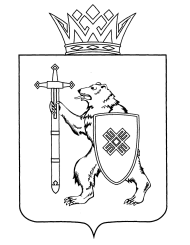 О внесении изменений в приказ Министерства природных ресурсов, экологии и охраны окружающей среды Республики Марий Эл 
от 26.02.2018 № 63В соответствии с частью 2 статьи 87 Лесного кодекса Российской Федерации, приказом Министерства природных ресурсов и экологии Российской Федерации от 27 февраля 2017 г. № 72 «Об утверждении состава лесохозяйственных регламентов, порядка их разработки, сроков их действия и порядка внесения в них изменений», подпунктом 4
пункта 12 Положения о Министерстве природных ресурсов, экологии
и охраны окружающей среды Республики Марий Эл, утвержденного постановлением Правительства Республики Марий Эл от 12 февраля 2018 г. № 51, п р и к а з ы в а ю:1.◦Внести изменения в  Лесохозяйственный регламент Советского лесничества, утвержденный приказом Министерства природных ресурсов, экологии и охраны окружающей среды Республики Марий Эл от 26.02.2018 № 63 «Об утверждении лесохозяйственного регламента Советского лесничества», изложив его в новой редакции (прилагается).2. Признать утратившими силу:приказ Министерства природных ресурсов, экологии и охраны окружающей среды Республики Марий Эл от 19.06.2018 № 349
«О внесении изменений в приказ Министерства природных ресурсов, экологии и охраны окружающей среды Республики Марий Эл
от 26.02.2018 № 63»;приказ Министерства природных ресурсов, экологии и охраны окружающей среды Республики Марий Эл от 10.09.2018 № 505
«О внесении изменений в приказ Министерства природных ресурсов, экологии и охраны окружающей среды Республики Марий Эл
от 26.02.2018 № 63».3.◦Руководителю государственного казенного учреждения Республики Марий Эл «Восточное межрайонное управление лесами» осуществлять контроль за выполнением Лесохозяйственного регламента Советского лесничества.4.◦Контроль за исполнением настоящего приказа возложить
на заместителя министра, курирующего деятельность министерства
в области лесных отношений.5. Настоящий приказ вступает в силу после дня его официального опубликования, за исключением Таблицы 38 Лесохозяйственного регламента Советского лесничества, утвержденного настоящим приказом, которая вступает в силу с 1 января 2021 года.И.о.министра                                                                           К.С.НаговицынУТВЕРЖДЕНприказом Министерства природныхресурсов, экологии и охраныокружающей среды РеспубликиМарий Эл от 26.02.2018 № 63(в редакции приказаМинистерства природныхресурсов, экологии и охраныокружающей среды РеспубликиМарий Эл от         №    ) ЛЕСОХОЗЯЙСТВЕННЫЙ РЕГЛАМЕНТСОВЕТСКОГО ЛЕСНИЧЕСТВА г. Йошкар-Ола2020 годВведениеНастоящий лесохозяйственный регламент определяет порядок использования, охраны, защиты и воспроизводства лесов Советского лесничества Республики Марий Эл.Лесохозяйственный регламент разработан в соответствии с ч. 7 ст. 87 Лесного кодекса Российской Федерации и приказом Минприроды России от 27.02.2017 № 72 «Об утверждении состава лесохозяйственных регламентов, порядка их разработки, сроков их действия и порядка внесения в них изменений».Лесохозяйственный регламент содержит свод нормативов и параметров комплексного освоения лесов применительно к территории, лесорастительным условиям земель Советского лесничества и определяет правовой режим лесных участков.Лесохозяйственный регламент обязателен для исполнения гражданами, юридическими лицами, осуществляющими использование, охрану, защиту, воспроизводство лесов в границах Советского лесничества (часть 6 статьи 87 Лесного кодекса Российской Федерации).Невыполнение лесохозяйственного регламента является основанием для досрочного расторжения договоров аренды лесных участков, договоров купли-продажи лесных насаждений, принудительного прекращения права постоянного (бессрочного) пользования или безвозмездного срочного пользования лесными участками (ст. 24, 51, 61 Лесного кодекса Российской Федерации).В лесохозяйственном регламенте в отношении лесов Советского лесничества в соответствии с ч. 5 ст. 87 Лесного кодекса Российской Федерации устанавливаются:- виды разрешенного использования лесов, определяемые в соответствии со ст. 25 Лесного кодекса Российской Федерации;- возрасты рубок, расчетная лесосека, сроки использования лесов и другие параметры их разрешенного использования;- ограничение использования лесов в соответствии со ст. 27 Лесного кодекса Российской Федерации;- требования к охране, защите, воспроизводству лесов.Лес в настоящем регламенте рассматривается как совокупность лесной растительности, земли, животного мира и других компонентов окружающей среды, имеющей ключевое экологическое и важное экономическое и социальное значение.Ведение лесного хозяйства на территории лесничества должно обеспечивать:- сохранение и усиление средообразующих, водоохранных, защитных, санитарно-гигиенических и других полезных свойств леса в интересах здоровья человека;- многоцелевое, рациональное, непрерывное, неистощительное использование лесов для удовлетворения потребностей общества в лесах и лесных ресурсах;- сохранение лесов, в том числе посредством их охраны, защиты, воспроизводства, лесоразведения;- улучшение качества лесов, а также повышение их продуктивности; - рациональное использование земель;- повышение эффективности ведения лесного хозяйства на основе единой технической политики, использование достижений науки, техники и передового опыта;- сохранение биологического разнообразия, объектов историко-культурного и природного наследия.Основание для разработкиЛесохозяйственный регламент Советского лесничества разработан на основании государственного контракта №631647 от 03.03.2017. Лесохозяйственный регламент разработан Обществом с ограниченной ответственностью «ЗЕМЛЯ»  428032, Чувашская Республика, г.Чебоксары, ул.Ярославская, д.25тел./факс: (8352)62-66-16, E-mail: ooozemly@rambler.ruИНН 2129056123, ОГРН 1042129024530. www.zemlya21.ruСрок действия лесохозяйственного регламента с 1 марта 2018 года по         31 декабря 2027 года.Внесение изменений в лесохозяйственный регламент осуществляется в порядке, установленном пп. 9 - 17 Состава лесохозяйственных регламентов, порядка их разработки, сроков их действия и порядка внесения в них изменений, утвержденных приказом Минприроды России от 27.02.2017 № 72.Перечень законодательных и иных нормативно-правовых актов, нормативно-технических, методических и проектных документов, на основе которых разработан лесохозяйственный регламент.Законодательные акты Российской ФедерацииКонституция Российской Федерации – принята всенародным голосованием 12.12.1993.Гражданский кодекс Российской Федерации (часть первая) от 30.11.1994 № 51-ФЗ.Гражданский кодекс Российской Федерации (часть вторая) от 26.01.1996 № 14-ФЗ.Лесной кодекс Российской Федерации от 04.12.2006 № 200-ФЗ (далее – Лесной кодекс Российской Федерации, ЛК РФ).Водный кодекс Российской Федерации от 03.06.2006 № 74-ФЗ.Градостроительный кодекс Российской Федерации от 29.12.2004 № 190-ФЗ.Земельный кодекс Российской Федерации от 25.10.2001 № 136-ФЗ.Закон РФ от 21.02.1992 № 2395-1 «О недрах».Федеральный закон от 21.12.1994 № 69-ФЗ «О пожарной безопасности».Федеральный закон от 14.03.1995 № 33-ФЗ «Об особо охраняемых природных территориях».Федеральный закон от 24.04.1995 № 52-ФЗ «О животном мире».Федеральный закон от 30.12.2015 № 431-ФЗ «О геодезии, картографии и пространственных данных и о внесении изменений в отдельные законодательные акты Российской Федерации».Федеральный закон от 23.08.1996 № 127-ФЗ «О науке и государственной научно-технической политике».Федеральный закон от 19.07.1997 № 109-ФЗ «О безопасном обращении  с пестицидами и агрохимикатами».Федеральный закон от 21.07.1997 № 117-ФЗ «О безопасности гидротехнических сооружений».Федеральный закон от 26.09.1997 № 125-ФЗ «О свободе совести и о религиозных объединениях».Федеральный закон от 17.12.1997 № 149 –ФЗ «О семеноводстве».Федеральный закон от 25.02.1999 № 39-ФЗ «Об инвестиционной деятельности в Российской Федерации, осуществляемой в форме капитальных вложений».Федеральный закон от 31.03.1999 № 69-ФЗ «О газоснабжении в Российской Федерации».Федеральный закон от 06.10.1999 № 184-ФЗ «Об общих принципах организации законодательных (представительных) и исполнительных органов государственной власти субъектов Российской Федерации».Федеральный закон от 25.06.2002  № 73-ФЗ «Об объектах культурного наследия (памятниках истории и культуры) народов Российской Федерации».Федеральный закон от 24.07.2007 № 221-ФЗ «О кадастровой деятельности».Федеральный закон от 13.07.2015 № 218-ФЗ «О государственной регистрации недвижимости».Федеральный закон от 21.07.2014 № 206-ФЗ «О карантине растений».Федеральный закон от 18.06.2001 № 78-ФЗ «О землеустройстве».Федеральный закон от 08.08.2001 № 129-ФЗ «О государственной регистрации юридических лиц и индивидуальных предпринимателей».Федеральный закон от 10.01.2002 № 7-ФЗ «Об охране окружающей среды».Федеральный закон от 26.03.2003 № 35-ФЗ «Об электроэнергетике».Федеральный закон от 07.07.2003 № 126-ФЗ «О связи».Федеральный закон от 06.10.2003 № 131-ФЗ «Об общих принципах организации местного самоуправления в Российской Федерации».Федеральный закон от 21.12.2004 № 172-ФЗ «О переводе земель или земельных участков из одной категории в другую».Федеральный закон от 04.12.2006 № 201-ФЗ «О введении в действие Лесного кодекса Российской Федерации».Федеральный закон от 26.07.2006  № 135-ФЗ «О защите конкуренции».Федеральный закон от 29.12.2006 № 264-ФЗ «О развитии сельского хозяйства».Федеральный закон от 22.07.2008 № 123-ФЗ «Технический регламент о требованиях пожарной безопасности».Федеральный закон от 24.07.2009 № 209-ФЗ «Об охоте и о сохранении охотничьих ресурсов и о внесении изменений в отдельные законодательные акты Российской Федерации».Федеральный закон от 29.07.2017 № 280-ФЗ «О внесении изменений в отдельные законодательные акты Российской Федерации в целях устранения противоречий в сведениях государственных реестров и установления принадлежности земельного участка к определенной категории земель».Акты Правительства Российской ФедерацииПостановление Правительства Российской Федерации от 13.08.1996  № 997 «Об утверждении Требований по предотвращению гибели объектов животного мира при осуществлении производственных процессов, а также при эксплуатации транспортных магистралей, трубопроводов, линий связи и электропередачи».Постановление Правительства Российской Федерации от 22.05.2007 № 310 «О ставках платы за единицу объема лесных ресурсов и ставках платы за единицу площади лесного участка находящегося в федеральной собственности».Постановление Правительства Российской Федерации от 20.05.2017 № 607 «О Правилах санитарной безопасности в лесах».Постановление Правительства Российской Федерации от 30.06.2007 № 417 «Об утверждении Правил пожарной безопасности в лесах».Постановление Правительства Российской Федерации от 24.02.2009 № 160 «О порядке установления охранных зон объектов электросетевого хозяйства и особых условий использования земельных участков, расположенных в границах таких зон».Постановление Правительства Российской Федерации от 21.12.2019 
№ 1755 «Об утверждении Правил изменения границ земель, на которых располагаются леса, указанные в пунктах 3 и 4 части 1 статьи 114 Лесного кодекса Российской Федерации, и определения функциональных зон в лесах, расположенных в лесопарковых зонах».Постановление Правительства Российской Федерации от 16.04.2011 № 281 «О мерах противопожарного обустройства лесов».Постановление Правительства Российской Федерации от 12.11.2016 № 1158 «Об утверждении Положения об осуществлении контроля за достоверностью сведений о санитарном и лесопатологическом состоянии лесов и обоснованностью мероприятий, предусмотренных актами лесопатологических обследований, утвержденными уполномоченными органами государственной власти субъектов Российской Федерации, осуществляющими переданные им полномочия Российской Федерации в области лесных отношений».Постановление Правительства Российской Федерации от 24.02.2009 
№ 161 «Об утверждении Положения о предоставлении в аренду без проведения аукциона лесного участка, в том числе расположенного в резервных лесах, для выполнения изыскательских работ».Распоряжение Правительства Российской Федерации от 17.07.2012 № 1283-р «Об утверждении Перечня объектов лесной инфраструктуры для защитных лесов, эксплуатационных лесов, резервных лесов».Распоряжение Правительства Российской Федерации от 27.05.2013 № 849-р «Об утверждении Перечня объектов, не связанных с созданием лесной инфраструктуры для защитных лесов, эксплуатационных лесов, резервных лесов».Приказы Министерства природных ресурсов и экологии Российской ФедерацииПриказ Минприроды России от 16.07.2007 № 181 «Об утверждении Особенностей использования, охраны, защиты, воспроизводства лесов, расположенных на особо охраняемых природных территориях».Приказ Минприроды России от 16.11.2010 № 512 «Об утверждении Правил охоты».Приказ Минприроды России от 28.03.2014  № 161 «Об утверждении видов средств предупреждения и тушения лесных пожаров, нормативов обеспеченности данными средствами лиц, использующих леса, норм наличия средств, предупреждения и тушения лесных пожаров при использовании лесов».Приказ Минприроды России от 25.03.2019 № 188 «Об утверждении Правил лесовосстановления, состава проекта лесовосстановления, порядка разработки проекта лесовосстановления и внесения в него изменений».Приказ Минприроды России от 13.09.2016 № 474 «Об утверждении Правил заготовки древесины и особенностей заготовки древесины в лесничествах, лесопарках, указанных в статье 23 Лесного кодекса Российской Федерации».Приказ Минприроды России от 27.06.2016 № 367 «Об утверждении Видов лесосечных работ, порядка и последовательности их проведения, Формы технологической карты лесосечных работ, Формы акта осмотра лесосеки и Порядка осмотра лесосеки».Приказ Минприроды России от 11.03.2019 № 150 «Об утверждении Порядка отнесения земель, предназначенных для лесовосстановления,
к землям, на которых расположены леса, и формы соответствующего акта».Приказ Минприроды России от 12.09.2016 № 470 «Об утверждении Правил осуществления мероприятий по предупреждению распространения вредных организмов».Приказ Минприроды России от 16.09.2016 № 480 «Об утверждении Порядка проведения лесопатологических обследований и формы акта лесопатологического обследования».Приказ Минприроды России от 26.09.2016 № 496 «Об утверждении Порядка государственной или муниципальной экспертизы проекта освоения лесов».Приказ Минприроды России от 27.02.2017 № 72 «Об утверждении состава лесохозяйственных регламентов, порядка их разработки, сроков их действия и порядок внесения в них изменений».Приказ Минприроды России от 18.08.2014 № 367 «Об утверждении Перечня лесорастительных зон Российской Федерации и Перечня лесных районов Российской Федерации».Приказ Минприроды России от 29.05.2017 № 264 «Об утверждении Особенностей охраны в лесах редких и находящихся под угрозой исчезновения деревьев, кустарников, лиан, иных лесных растений, занесенных в Красную книгу Российской Федерации или красные книги субъектов Российской Федерации».Приказ Минприроды России от 01.12.2014 № 528 «Об утверждении Правил использования лесов для переработки древесины и иных лесных ресурсов».Приказ Минприроды России от 21.06.2017 № 314 «Об утверждении Правил использования лесов для ведения сельского хозяйства».Приказ Минприроды России от 22.11.2017 № 626 «Об утверждении Правил ухода за лесами».Приказ Минприроды России от от 12.12.2017 N 661«Об утверждении Правил использования лесов для осуществления видов деятельности в сфере охотничьего хозяйства и Перечня случаев использования лесов для осуществления видов деятельности в сфере охотничьего хозяйства без предоставления лесных участков».Приказ Минприроды России от 28.12.2018 № 700 «Об утверждении Правил лесоразведения, состава проекта лесоразведения, порядка его разработки».Приказ Минприроды России от 16.07.2018 № 325 «Об утверждении Правил заготовки и сбора недревесных лесных ресурсов».Приказ Минприроды России от 28.12.2018 № 700 «Об утверждении Правил лесоразведения, состава проекта лесоразведения, порядка
его разработки».Приказ Минприроды России от 29.03.2018 № 122 «Об утверждении Лесоустроительной инструкции».Приказ Минприроды России от 15.01.2019 № 10 «Об утверждении Порядка ведения государственного лесного реестра и внесении изменений
в Перечень, формы и порядок подготовки документов, на основании которых осуществляется внесение документированной информации в государственный лесной реестр и ее изменение, утвержденные приказом Минприроды России
от 11 ноября 2013 г. № 496».Приказы Министерства сельского хозяйства Российской ФедерацииПриказ Минсельхоза России от 29.10.2008 № 329 «Об отнесении лесов к эксплуатационным, резервным лесам и установлении их границ».Приказы Федерального агентства лесного хозяйстваПриказ Рослесхоза от 09.04.2015 № 105 «Об установлении возрастов рубок».Приказ Рослесхоза от 05.12.2011 № 513 «Об утверждении Перечня видов (пород) деревьев и кустарников, заготовка древесины которых не допускается».Приказ Рослесхоза от 19.12.2007 № 498 «Об отнесении лесов к защитным, эксплуатационным и резервным лесам».Приказ Рослесхоза от 18.08.2014 № 367 «Об утверждении Перечня лесорастительных зон Российской Федерации и Перечня лесных районов Российской Федерации».Приказ Рослесхоза от 27.05.2011 № 191 «Об утверждении Порядка исчисления расчетной лесосеки».Приказ Рослесхоза от 27.12.2010 № 515 «Об утверждении Порядка использования лесов для выполнения работ по геологическому изучению недр, для разработки месторождений полезных ископаемых».Приказ Рослесхоза от 05.07.2011 № 287 «Об утверждении классификации природной пожарной опасности лесов и классификации пожарной опасности в лесах в зависимости от условий погоды».Приказ Рослесхоза от 10.06.2011 № 223 «Об утверждении Правил использования лесов для строительства, реконструкции, эксплуатации линейных объектов».Приказ Рослесхоза от 19.07.2011 № 308 «Об утверждении Правил использования лесов для выращивания посадочного материала лесных растений (саженцев, сеянцев)».Приказ Рослесхоза от 05.12.2011 № 510 «Об утверждении Правил использования лесов для выращивания лесных плодовых, ягодных, декоративных растений, лекарственных растений».Приказ Рослесхоза от 05.12.2011 № 511 «Об утверждении Правил заготовки пищевых лесных ресурсов и сбора лекарственных растений».Приказ Рослесхоза от 21.02.2012 № 62 «Об утверждении Правил использования лесов для осуществления рекреационной деятельности».Приказ Рослесхоза от 24.01.2012 № 23 «Об утверждении Правил заготовки живицы».Приказ Рослесхоза от 23.12.2011 № 548 «Об утверждении Правил использования лесов для осуществления научно-исследовательской деятельности, образовательной деятельности».Приказ Рослесхоза от 27.04.2012 № 174 «Об утверждении Нормативов противопожарного обустройства лесов».Приказ Рослесхоза от 09.02.2018 № 61 «Об установлении границ Советского лесничества Республики Марий Эл, об отнесении лесов в защитным лесам, эксплуатационным лесам и установлении их границ, о выделении особо защитных участков лесов и установлении их границ, признании утратившими силу некоторых положений приказов Рослесхоза от 26.06.2008 № 182, от 26.10.2010 № 401, от 30.09.2014 № 366».Нормативно-правовые акты Республики Марий ЭлЗакон Республики Марий Эл от 31.05.2007 №26-З «О реализации полномочий Республики Марий Эл в области лесных отношений».Закон Республики Марий Эл от 07.03.2008 № 8-З «О землях особо охраняемых территорий в Республике Марий Эл».Глава 1 Общие сведенияКраткая характеристика Советского лесничества1.1.1. Наименование и местоположение Советского лесничестваСоветское лесничество расположено в центральной  части Республики Марий Эл на территории муниципального образования «Советский район». Протяженность территории лесничества с востока на запад 30 км, с севера на юг 44 км. Лесничество граничит на северо-западе с Оршанским лесничеством, севере с Новоторъяльским лесничеством, западе с МО «Медведевский район», юге с МО «Звениговский район», юго-востоке с Моркинским лесничеством и востоке  с Куженерским лесничеством.На схематической карте показано местоположение Советского лесничества на территории Республики Марий Эл. 	Администрация Советского лесничества находится: п. Советский, Муниципально образования «Советский муниципальный район», в 30 км от столицы Республики Марий Эл г. Йошкар-Ола.	Почтовый адрес: 425400, Республика Марий Эл, пос. Советский, ул. Котовского, 66.1.1.2. Общая площадь Советского лесничестваСоветское  лесничество организовано приказом Рослесхоза от 26.06.2008 № 182 «Об определении количества лесничеств на территории Республики Марий Эл и установлении их границ». В состав Советского лесничества были передана территория бывших «сельских» лесов, общая площадь которых составляет 4448,0 га. Текущим лесоустройством 2016 года территория бывших «сельских» лесов распределилась по лесным участкам следующим образом: 1298,0 га было присоединено к Ронгинскому лесному участку (кварталы 198-207) и 3150,0  га было присоединено к Советскому лесному участку (кварталы 156-203).Передача лесов осуществлена на основании распоряжения Правительства Республики Марий Эл от 14 июля 2008 г. № 410-р «О переводе земельных участков».Таким образом, общая площадь Советского лесничества составляет  43350,0 га, в него входит одно участковое лесничество, которое делится на два лесных участка.Сведения о лесных участках, включенных в границы Советского лесничества, установлены приказом Рослесхоза от 09.02.2018 № 61.1.1.3. Распределение территории  Советского лесничества по муниципальным образованиямРаспределение территории Советского лесничества по муниципальным образованиям приводится в таблице 1.Таблица 1Структура Советского лесничестваСхематическая карта выделения территории Советского лесничества на общей карте-схеме Республике Марий Эл прилагается (Приложение 1).1.1.4. Распределение лесов Советского лесничества по лесорастительным зонам и лесным районам и зонам лесозащитного и лесосеменного районированияВ соответствии с приказом Минприроды России от 18.08.2014 № 367 
«Об утверждении перечня лесорастительных зон Российской Федерации 
и перечня лесных районов Российской Федерации» леса Республики Марий Эл отнесены к зоне хвойно-широколиственных лесов, лесному району хвойно-широколиственных (смешанных) лесов европейской части Российской Федерации.Распределение территории Советского лесничества по лесорастительным зонам и лесным районам приведено в таблице 2 и на карте-схеме 
(Приложение 2).Таблица 2Распределение территории Советского лесничества по лесорастительным зонам и лесным районам1.1.5. Распределение лесов Советского лесничества по целевому назначению и категориям защитных лесов по кварталам или их частям,
а также основания выделения защитных, эксплуатационных и резервных лесовРаспределение лесов Советского лесничества по целевому назначению и категориям защитных лесов произведено в соответствии со ст. 110-119 Лесного кодекса Российской Федерации и действующей Лесоустроительной инструкцией.Кроме того, Водным кодексом Российской Федерации, Федеральным законом от 08.11.2007 г. № 257-ФЗ «Об автомобильных дорогах и дорожной деятельности в Российской Федерации и о внесении изменений в отдельные законодательные акты Российской Федерации», Федеральным законом от 10.01.2003 г. № 17-ФЗ «О железнодорожном транспорте в Российской Федерации» предусматривается установление соответственно водоохранных зон водных объектов, придорожных полос автомобильных дорог, охранных зон железных дорог, в границах которых проектируются защитные леса следующих категорий: леса расположенные в водоохранных зонах; леса, расположенные в защитных полосах лесов; леса, выполняющие функции защиты природных и иных объектов. Перечень автомобильных дорог общего пользования федерального значения утвержден постановлением Правительства Российской Федерации
от 17.11.2010 № 928.На территории Советского лесничества автомобильные дороги федерального значения и железные дороги отсутствуют.Перечень автомобильных дорог общего пользования республиканского значения Республики Марий Эл утвержден постановлением Правительства Республики Марий Эл от 07.04.2008 № 85.Изменение границ земель, на которых расположены леса в лесопарковых и зеленых зонах (Постановление СМ МАССР № 670 от 09.11.1959), и определение функциональных зон в лесах, расположенных в лесопарковых зонах, осуществляются на основании проектной документации, утвержденной в соответствии с Правилами изменения границ земель, на которых располагаются леса, указанные в пунктах 3 и 4 части 1 статьи 114 Лесного кодекса Российской Федерации, и определения функциональных зон в лесах, расположенных в лесопарковых зонах, утвержденными постановлением Правительства Российской Федерации от 21.12.2019 № 1755.Перечень лесных участков, отнесенных к защитным лесам, эксплуатационным лесам на территории Советского лесничества Республики Марий Эл (за исключением зеленых и лесопарковых зон), утвержден приказом Рослесхоза от 09.02.2018 № 61.Таблица 3Распределение лесов Советского лесничества по целевому назначению и категориям защитных лесов1.1.6. Характеристика лесных и нелесных земель из состава земель лесного фонда на территории Советского лесничестваРаспределение территории Советского лесничества по категориям земель на лесные и нелесные земли приведено в таблице 4.Таблица 4Характеристика лесных и нелесных земель на территории Советского лесничества1.1.7 Характеристика имеющихся и проектируемых особо охраняемых природных территорий и объектов, планов по их организации, развитию экологических сетей, сохранению биоразнообразияОсобо охраняемые природные территории в Советском лесничестве
отсутствуют.Создание новых особо охраняемых природных территорий в разрезе муниципальный образований предусмотрено в Схеме развития и размещения сети особо охраняемых природных территорий Республики Марий Эл, утвержденной постановлением Правительства Республики Марий Эл
от 31.12.2015 № 756.1.1.8. Характеристика проектируемых лесов национального наследияНа территории Советского лесничества леса национального наследия
не проектируются.1.1.9 Перечень видов биологического разнообразия и размеров буферных зон, подлежащих сохранению при осуществлении
лесосечных работПри проведении рубок на лесных участках существенно изменяются условия среды обитания. В изменившихся условиях произрастания могут существовать лишь только свойственные новым условиям лесные биоценозы, поэтому при сплошных рубках, коренным образом меняющих среду обитания необходимо максимальное сохранение биотопов (относительно однородных по абиотическим факторам среды пространств, занятых биоценозом). Для сохранения разнообразия условий местообитания лесных видов растений и животных при отводе и таксации лесосек выделяются, а при разработке лесосек сохраняются ключевые биотопы – участки небольшой площади, которые не затрагиваются рубкой и имеющих важное значение для сохранения биоразнообразия. Выделяются биотопы, связанные с ландшафтными особенностями местности. Это каменистые участки и скалы, заболоченные замкнутые понижения (западина), лесные насаждения на карстовых провалах, выходы грунтовых вод. Сохранение на небольших площадях лесных насаждений вокруг перечисленных природных объектов обеспечивает стабильность условий на участке после рубки. Другая группа биотопов, в которую включаются скопления сухостоя и валежника, отдельные деревья хвойных пород высокого (более 140 лет) возраста, широколиственные (лиственные) дуплистые деревья, необходимые для обитания лесных видов животных. Если оставлять такие биотопы, представители лесных видов будут обитать на участке и после рубки, и биологическое разнообразие восстановится быстрее. Для сохранения биологического разнообразия при проведении сплошных рубок в спелых и перестойных насаждениях рекомендуется сохранять: - не покрытые лесной растительностью микро-понижения с избыточным увлажнением почвы заросшие кустарником, болота независимо от площади; - низкобонитетные (V бонитета и ниже) лесные насаждения, площадью до 0,2 га; - лесные участки шириной до 30 м вдоль временных водотоков, но не менее ширины поймы; - лесные участки вокруг выхода грунтовых вод или родников, площадью до 0,1 га; - с целью сохранения разнообразия животных оставляются небольшие лесные участки площадью до 0,2 га, являющиеся естественной средой для их обитания вокруг гнездовий птиц, нор барсуков, лисиц; - куртины сухостоя, не являющиеся источником массового распространения вредителей и болезней леса, площадью до 0,2 га; - отдельные дуплистые, сухостойные, буреломные и ветровальные деревья, но не более 5 м3 на 1 га; - малоценные (III, IV классов товарности) лесные насаждения, площадью до 0,2 га или до 20 % по запасу. При таксации лесосек допускается выделение и других биотопов, необходимых для сохранения биологического разнообразия.При лесоустройстве местоположение объектов биологического разнообразия и площадь буферных зон не проектировались. Специальные  обследования также не проводились.1.1.10 Характеристика существующих объектов лесной, лесоперерабатывающей инфраструктуры, объектов, не связанных с созданием лесной инфраструктуры, мероприятий по строительству, реконструкции и эксплуатации указанных объектов, предусмотренных документами территориального планированияВ соответствии с ч. 1 ст. 13 Лесного кодекса Российской Федерации в целях использования, охраны, защиты, воспроизводства лесов допускается создание лесной инфраструктуры, в том числе лесных дорог.Объекты лесной инфраструктуры должны содержаться в состоянии, обеспечивающем их эксплуатацию по назначению при условии сохранения полезных функций лесов.Объекты лесной инфраструктуры после того, как отпадет надобность в них, подлежат сносу, а земли, на которых они располагались, - рекультивации.Лесные дороги могут создаваться при любых видах использования лесов, а также в целях охраны, защиты и воспроизводства лесов.Перечень объектов лесной инфраструктуры утвержден распоряжением Правительства Российской Федерации от 17.07.2012 № 1283-р.К объектам лесной инфраструктуры относятся лесные дороги, лесные проезды, квартальные просеки, мосты, лесные склады и другие объекты, предназначенные для использования, охраны, защиты и воспроизводства лесов, в частности площадки для разворота пожарной техники, пожарные наблюдательные пункты, пожарные водоемы, противопожарные разрывы, обустроенные места для разведения костра и отдыха, лесохозяйственные и лесоустроительные знаки, информационные щиты, аншлаги.Характеристика существующих и проектируемых объектов лесной инфраструктуры в лесничестве приводится в таблице 5.Таблица 5Существующие и проектируемые объекты лесной инфраструктурыВ соответствии с ч.1 ст. 14 Лесного кодекса Российской Федерации для переработки древесины и иных лесных ресурсов создается лесоперерабатывающая инфраструктура (объекты переработки заготовленной древесины, биоэнергетические объекты и другое).В соответствии с ч. 2 ст. 14 Лесного кодекса Российской Федерации создание лесоперерабатывающей инфраструктуры запрещается в защитных лесах, а также в иных, предусмотренных Лесным кодексом Российской Федерации и федеральными законами, случаях.На территории Советского лесничества объекты лесоперерабатывающей инфраструктуры отсутствуют.В соответствии с ч. 1 ст. 21 ЛК РФ строительство, реконструкция и эксплуатация объектов, не связанных с созданием лесной инфраструктуры, на землях лесного фонда допускаются для:1) осуществления геологического изучения недр, разведки и добычи полезных ископаемых; 2) использования водохранилищ и иных искусственных водных объектов, а также гидротехнических сооружений, морских портов, морских терминалов, речных портов, причалов;3) использования линий электропередачи, линий связи, дорог, трубопроводов и других линейных объектов, а также сооружений, являющихся неотъемлемой технологической частью указанных объектов;4) переработки древесины и иных лесных ресурсов;5) осуществления рекреационной деятельности;6) осуществления религиозной деятельности.Объекты по истечении сроков выполнения соответствующих работ подлежат консервации или ликвидации в соответствии с законодательством о недрах.Земли, которые использовались для строительства, реконструкции и (или) эксплуатации объектов, не связанных с созданием лесной инфраструктуры, подлежат рекультивации.Перечень объектов, не связанных с созданием лесной инфраструктуры, для защитных лесов, эксплуатационных лесов, резервных лесов утвержден Распоряжением Правительства Российской Федерации от 27.05.2013 № 849-р.На территории  Советского лесничества имеется 72,4 га линий электропередач.1.1.11. Виды разрешенного использования лесов на территории Советского лесничестваИспользование лесов осуществляется муниципальными образованиями, гражданами, юридическими лицами, являющимися участниками лесных отношений (ст. 4 Лесного кодекса Российской Федерации). При этом лес рассматривается как динамически возобновляемый и поддающийся трансформации природный ресурс, исходя из ст. 5 Лесного кодекса Российской Федерации, согласно которой, использование, охрана, защита и воспроизводство лесов осуществляются из понятия о лесе, как об экологической системе или как о природном ресурсе.Леса могут использоваться для одной или нескольких целей, предусмотренных ч. 1 ст. 25 Лесного кодекса Российской Федерации, если иное не установлено Лесным кодексом Российской Федерации или другими федеральными законами. В зависимости от целевого назначения лесов, категорий защитных лесов, с учетом выделенных особо защитных участков лесов в таблице 6 установлены виды разрешенного использования лесов.Таблица 6Виды разрешенного использования лесовГлава 2 Нормативы, параметры и сроки использования лесов2.1. Нормативы, параметры и сроки разрешенного использования лесов для заготовки древесиныОсновные положения касательно использования лесов для заготовки древесины изложены в ст. 29 ЛК РФ и в приказе Минприроды России от 13.09.2016 № 474 «Об утверждении Правил заготовки древесины и особенностей заготовки древесины в лесничествах, лесопарках, указанных в статье 23 Лесного кодекса Российской Федерации» (далее - Правила заготовки древесины).Согласно ч. 1 ст. 29 ЛК РФ заготовка древесины представляет собой предпринимательскую деятельность, связанную с рубкой лесных насаждений, а также с вывозом из леса древесины. Для заготовки древесины предоставляются в первую очередь погибшие, поврежденные и перестойные лесные насаждения (ч.3 ст. 29 Лесного кодекса Российской Федерации).Согласно ч. 2 ст. 16 ЛК РФ, если иное не установлено ЛК РФ, для заготовки древесины на лесосеке (части площади лесного участка, лесотаксационного выдела, лесного квартала, на которой расположены предназначенные для рубки лесные насаждения) допускается осуществление рубок1) спелых, перестойных лесных насаждений;2) средневозрастных, приспевающих, спелых, перестойных лесных насаждений при вырубке погибших и поврежденных лесных насаждений, уходе за лесами;3) лесных насаждений любого возраста на лесных участках, предназначенных для строительства, реконструкции и эксплуатации объектов, предусмотренных статьями 13,14 и 21 Лесного кодекса Российской Федерации:Порядок осуществления рубок лесных насаждений определяется:- Правилами заготовки древесины;- Правилами ухода за лесами, утвержденными приказом Минприроды России от 22.11.2017 № 626 (далее - Правила ухода за лесами);- Правилами санитарной безопасности в лесах, утвержденными постановлением Правительства Российской Федерации от 20.05.2017 № 607 (далее - Правила санитарной безопасности в лесах);- Правилами пожарной безопасности в лесах, утвержденными постановлением Правительства Российской Федерации от 30.06.2007 
№ 417 (далее - Правила пожарной безопасности в лесах).Приказом Минприроды России от 27.06.2016 № 367 утверждены Виды лесосечных работ, порядок и последовательности их проведения, Форма технологической карты лесосечных работ, Форма акта осмотра лесосеки и Порядка осмотра лесосеки.Требования, установленные правилами заготовки древесины, правилами санитарной безопасности в лесах, правилами пожарной безопасности в лесах, правилами ухода за лесами, правилами лесовосстановления, являются обязательными для выполнения при заготовке древесины.Граждане, юридические лица на лесных участках, предоставленных в целях заготовки древесины, вправе осуществлять строительство лесных дорог, лесных складов, других строений и сооружений (ч.7 ст.29 ЛК РФ).Граждане, юридические лица осуществляют заготовку древесины на основании договоров аренды лесных участков (ч. 8 ст. 29 ЛК РФ), если иное не установлено ЛК РФ.Заготовка древесины осуществляется в соответствии с Правилами заготовки древесины, лесным планом Республики Марий Эл, настоящим лесохозяйственным регламентом, лесопарка, а также проектом освоения лесов и лесной декларацией (за исключением случаев заготовки древесины на основании договора купли-продажи лесных насаждений или указанного в ч. 5 ст. 19 ЛК РФ контракта).Граждане вправе заготавливать древесину для целей отопления, возведения строений и иных собственных нужд.В случае если федеральными законами допускается осуществление заготовки древесины федеральными государственными учреждениями, лесные участки, находящиеся в государственной собственности, могут предоставляться этим учреждениям для указанной цели в постоянное (бессрочное) пользование (ч.1 ст. 29 .1ЛК РФ).В исключительных случаях, предусмотренных законами субъектов Российской Федерации, допускается осуществление заготовки древесины для обеспечения государственных нужд или муниципальных нужд на основании договоров купли-продажи лесных насаждений (ч. 2 ст. 29.1 ЛК РФ).Заготовка древесины осуществляется в пределах расчетной лесосеки Советского лесничества по видам целевого назначения лесов, хозяйствам и преобладающим породам.Запрещается заготовка древесины в объеме, превышающем расчетную лесосеку (допустимый объем изъятия древесины), а также с нарушением возрастов рубок.В защитных лесах сплошные рубки осуществляются в случаях, предусмотренных ч. 5.1 ст. 21 Лесного кодекса Российской Федерации, и в случаях, если выборочные рубки не обеспечивают замену лесных насаждений, утрачивающих свои средообразующие, водоохранные, санитарно-гигиенические, оздоровительные и иные полезные функции, на лесные насаждения, обеспечивающие сохранение целевого назначения защитных лесов и выполняемых ими полезных функций, если иное не установлено ЛК РФ.Объем древесины, заготовленной при ликвидации чрезвычайных ситуаций в лесах, возникших вследствие лесных пожаров, и последствий этих чрезвычайных ситуаций, а также при ликвидации очагов вредных организмов в расчетную лесосеку не включается.2.1.1. Расчетная лесосека для осуществления рубок спелых и перестойных лесных насажденийРасчетная лесосека (допустимый объем изъятия древесины) исчисляется в соответствии со ст. 29 Лесного кодекса Российской Федерации, на основании приказа Рослесхоза от 27.05.2011 № 191 «Об утверждении Порядка исчисления расчетной лесосеки» на основе возрастов рубок, установленных приказом Рослесхоза от 09.04.2015 № 105 «Об установлении возрастов рубок».Расчетные лесосеки приведены в целом по Советскому лесничеству, а также в разрезе трех лесных участков:Лесной участок в Ронгинском лесном участке (кварталы 1-197 Ронгинского лесного участка Ронгинского участкового лесничества);Лесной участок в Советском лесном участке (кварталы 1-12,15-146,148-155 Советского лесного участка Советского участкового лесничества);Территория бывших «сельских» лесов (кварталы 156-203 Советского лесного участка и кварталы 198-207 Ронгинского лесного участка Ронгинского участкового лесничества).Таблица 7ЗОНИРОВАНИЕтерритории лесного фонда Советского лесничества в целях заготовки древесины Таблица 8Расчетная лесосека для осуществления выборочных рубок спелых и перестойных лесных насаждений на срок действия лесохозяйственного регламента по видам целевого назначения по лесному участку в Ронгинском лесном участкеТаблица 8.1Расчетная лесосека для осуществления выборочных рубок спелых и перестойных лесных насаждений на срок действия лесохозяйственного регламента по видам целевого назначенияпо лесному участку в Советском лесном участкеТаблица 8.2Расчетная лесосека для осуществления выборочных рубок спелых и перестойных лесных насаждений на срок действия лесохозяйственного регламента по видам целевого назначенияпо территории бывших «сельских» лесовТаблица 9Общая расчетная лесосека для осуществления выборочных рубок спелых и перестойных лесных насаждений на срок действия лесохозяйственного регламента по Советскому лесничествуПри заготовке древесины спелых и перестойных лесных насаждений выборочными рубками, при заготовке древесины при вырубке погибших и поврежденных лесных насаждений, при уходе за лесом, а также при изъятии древесины при рубке лесных насаждений на лесных участках, предназначенных для строительства, реконструкции и эксплуатации объектов лесной, лесоперерабатывающей инфраструктуры, и объектов, не связанных с лесной инфраструктурой, расчетная лесосека исчисляется исходя из интенсивности рубки (процента изымаемого за один прием рубки запаса древесины) и периодов повторения приемов рубок.Исчисление расчетной лесосеки при выборочных рубках по запасу изымаемой древесины осуществляется путем деления суммарного запаса древесины, намеченного к изъятию в соответствующем хозяйстве, на период повторения рубок.Исчисление расчетной лесосеки по площади определяется делением общего запаса древесины, намеченного к изъятию при выборочных рубках в соответствующем хозяйстве, на средний запас древесины, изымаемой с одного гектара.Таблица 10Расчетная лесосека для осуществления сплошных рубок спелых и перестойных лесных насажденийПри расчете ежегодного объема сплошных рубок спелых и перестойных насаждений из расчета пользования исключены лесные участки защитных лесов, особо защитные участки лесов, участки эксплуатационных лесов в которых по лесоводственному требованию лесоустройством назначены выборочные рубки, а также сырые насаждения, в которых проведение сплошных рубок приведет к заболачиванию территории. Кроме того, проведение сплошных рубок в сырых участках экономически нецелесообразно.Расчетные лесосеки исчислены в соответствии с приказом Федерального агентства лесного хозяйства от 27.05.2011 № 191.В соответствии с вышеуказанным Порядком исчисления расчетной лесосеки имеются четыре метода исчисления расчетной лесосеки: лесосека равномерного пользования, первая возрастная лесосека, вторая возрастная лесосека и интегральная лесосека.По Ронгинскому лесному участку:1. По сосновой хозяйственной секции запас спелых и перестойных лесных насаждений составляет 5,6% от общего запаса сосновых насаждений. Ни одна из расчетных лесосек не подходит. Принимается расчетная лесосека, обеспечивающая неистощительное использование ресурсов.2. По еловой хозяйственной секции запас спелых и перестойных лесных насаждений составляет 7,4% от общего запаса еловых насаждений. Ни одна из расчетных лесосек не подходит. Принимается расчетная лесосека, обеспечивающая неистощительное использование ресурсов.3. По березовой хозяйственной секции запас спелых и перестойных лесных насаждений составляет 18,5% от общего запаса березовых насаждений. При этом наблюдается значительный подпор в виде приспевающих насаждений, что может произвести избыточное накопление спелых насаждений к следующему ревизионному периоду. В абзаце шестом пункта 9 Порядка исчисления расчетной лесосеки, утвержденного приказом Федерального агентства лесного хозяйства от 27.05.2011 № 191, указано, что в хозяйствах с истощенными запасами древесины спелых и перестойных лесных насаждений расчетная лесосека должна обеспечивать использование запасов древесины мягколиственных лесных насаждений на период не менее  5 лет. Учитывая вышеизложенное, принимается интегральная расчетная лесосека, обеспечивающая использование спелых насаждений березы в течение ближайших 6 лет. 4. По осиновой хозяйственной секции запас спелых и перестойных лесных насаждений составляет 84,4% от общего запаса осиновых насаждений. Принимается максимальная расчетная лесосека (1-ая возрастная), чтобы избежать накопления спелых и перестойных насаждений.По Советскому лесному участку:1. По сосновой хозяйственной секции запас спелых и перестойных лесных насаждений составляет 1,8% от общего запаса сосновых насаждений. Ни одна из расчетных лесосек не подходит. Принимается расчетная лесосека, обеспечивающая неистощительное использование ресурсов.2. По еловой хозяйственной секции запас спелых и перестойных лесных насаждений составляет 19,7% от общего запаса еловых насаждений. Принимается 1-ая возрастная расчетная лесосека.3. По березовой хозяйственной секции запас спелых и перестойных лесных насаждений составляет 18,9% от общего запаса березовых насаждений. Подходит только расчетная лесосека равномерного пользования.4. По осиновой хозяйственной секции запас спелых и перестойных лесных насаждений составляет 46,9% от общего запаса осиновых насаждений. Чтобы избежать превышения среднего прироста корневой массы, принимается средняя расчетная лесосека между 2-ой возрастной и интегральной.По бывшим «сельским» лесам:1. По березовой хозяйственной секции запас спелых и перестойных лесных насаждений составляет 69,7% от общего запаса березовых насаждений. Принимается максимальная расчетная лесосека (1-ая возрастная), чтобы избежать накопления спелых и перестойных насаждений.2. По осиновой хозяйственной секции запас спелых и перестойных лесных насаждений составляет 96,7% от общего запаса осиновых насаждений. Принимается максимальная расчетная лесосека (1-ая возрастная), чтобы избежать накопления спелых и перестойных насаждений.2.1.2. Расчетная лесосека (ежегодный допустимый объем изъятия древесины) в средневозрастных, приспевающих, спелых, перестойных насаждениях при уходе за лесамиРубки ухода за лесами являются одним из важнейших лесохозяйственных мероприятий.В соответствии со ст. 64 ЛК РФ уход за лесами представляет собой осуществление мероприятий, направленных на повышение продуктивности лесов, сохранение их полезных функций (рубка части деревьев, кустарников, агролесомелиоративные и иные мероприятия) (далее - рубки, проводимые в целях ухода за лесными насаждениями).Порядок осуществления мероприятий по уходу за лесами устанавливают Правила ухода за лесами.Рубки ухода за лесами в защитных лесах необходимо проводить с учетом Особенностей использования, охраны, защиты, воспроизводства лесов.К мероприятиям по уходу за лесами относятся рубки, проводимые в целях ухода за лесными насаждениями; агролесомелиоративные мероприятия; иные мероприятия, в том числе обновление лесных насаждений; переформирование лесных насаждений; реконструкция лесных насаждений; лесоводственно-лесозащитный уход за лесами; уход за лесовозобновлением, подростом и другими ценными компонентами насаждений (объектами ухода); рекреационно-ландшафтный уход за лесами; вспомогательные виды ухода за лесами; особые виды ухода за лесами.Мероприятия по уходу за лесами осуществляются с учетом целевого назначения эксплуатационных лесов, категорий защитных лесов и особо защитных участков лесов.В эксплуатационных лесах мероприятия по уходу за лесами направлены на повышение продуктивности лесов, получение высококачественной древесины и недревесных лесных ресурсов.В эксплуатационных лесах уход ведется за целевыми древесными породами - искусственного и естественного происхождения, древесина которых наиболее востребована. Целевые древесные породы должны устанавливаться в Лесном плане Республики Марий Эл на основании анализа структуры производства и спроса на древесину.В защитных лесах и на особо защитных участках лесов мероприятия по уходу за лесами направлены на сохранение и восстановление средообразующих, водоохранных, защитных, санитарно-гигиенических, оздоровительных и полезных функций лесов.Для защитных лесов и особо защитных участков лесов целевыми породами являются древесные породы, отвечающие целевому назначению защитных лесов и особо защитных участков лесов.Рубки, проводимые в целях ухода за лесными насаждениями, должны осуществляться для достижения следующих результатов:- улучшение возрастной структуры и породного состава лесных насаждений; - повышение качества и устойчивости лесных насаждений; - сохранение и усиление защитных, водоохранных, санитарно-гигиенических свойств лесных насаждений;- поддержание и восстановление биологического разнообразия лесов; - повышение продуктивности насаждений (их ресурсного потенциала); - сокращение сроков выращивания технически спелой древесины; - рациональное использование ресурсов древесины.В зависимости от возраста лесных насаждений и целей ухода осуществляются следующие виды рубок ухода за лесами:  - осветления, направленные на улучшение породного и качественного состава молодняков и условий роста деревьев целевой или целевых древесных пород;- прочистки, направленные на регулирование густоты лесных насаждений и улучшение условий роста деревьев целевой или целевых древесных пород, а также на продолжение формирования породного и качественного состава молодняков;- рубки прореживания, направленные на создание в лесных насаждениях благоприятных условий для формирования стволов и крон лучших деревьев;- проходные рубки, направленные на создание благоприятных условий роста лучших деревьев, увеличения их прироста, продолжения (завершения) формирования структуры насаждений;- рубки сохранения лесных насаждений, проводимые в спелых и перестойных древостоях в целях сохранения, поддержания их в состоянии эффективного выполнения целевых функций, накопления качественной древесины, увеличения плодоношения;- рубки обновления лесных насаждений, проводимые в перестойных древостоях, спелых и в утрачивающих целевые функции приспевающих древостоях с целью создания благоприятных условий для роста молодых перспективных деревьев, имеющихся в насаждении, появляющихся в связи с содействием возобновлению леса и проведением рубок лесных насаждений, проводимых в целях ухода за лесными насаждениями;- рубки переформирования лесных насаждений, проводимые в сформировавшихся средневозрастных и более старшего возраста древостоях с целью коренного изменения их состава, структуры, строения путем регулирования соотношения составляющих насаждение элементов леса и создания благоприятных условий роста деревьев целевых пород, поколений, ярусов;- рубки реконструкции, проводимые в целях удаления малоценных лесных насаждений или их частей для подготовки условий для проведения посадки, посева ценных лесообразующих пород, мер содействия естественному возобновлению леса;- ландшафтные рубки, направленные на формирование, сохранение, обновление, реконструкцию лесопарковых ландшафтов и повышение их эстетической, оздоровительной ценности и устойчивости;- рубки единичных деревьев, в том числе семенников, выполнивших свою функцию, должна осуществляться при рубках осветления, рубках прочистки, а также выполняться как отдельное мероприятие, если она не проводилась в процессе рубок осветления, рубок прочистки.В защитных лесах проходные рубки, рубки прореживания, рубки сохранения лесных насаждений, рубки обновления лесных насаждений, рубки переформирования лесных насаждений, рубки реконструкции, ландшафтные рубки должны осуществляться в соответствии с проектом ухода за лесами, который составляется лицом, осуществляющим такие рубки.Требования к содержанию проекта ухода за лесами установлены Правилами ухода за лесами.При составлении проекта ухода за лесами должны проводиться: - обследование лесного участка;- обозначение на местности границ лесного участка.За 30 дней до начала проведения в защитных лесах рубок сохранения лесных насаждений, рубок обновления лесных насаждений, рубок переформирования лесных насаждений, рубок реконструкции, ландшафтных рубок, рубок прореживания, проходных рубок, лицо, осуществляющее указанные рубки на территории Советского лесничества направляет проект ухода за лесами в Министерство природных ресурсов, экологии и охраны окружающей среды Республики Марий Эл для его размещения на официальном сайте Министерства природных ресурсов, экологии и охраны окружающей среды Республики Марий Эл в информационно-телекоммуникационной сети «Интернет».При определении интенсивности рубок, проводимых в целях ухода за лесными насаждениями в молодняках, не должна учитываться вырубаемая древесина нецелевых пород, при этом не должно допускаться снижение густоты целевых древесных пород ниже значений, установленных для отнесения земель к землям, занятым лесными насаждениями, в соответствии с Правилами лесовосстановления.Семенники, выполнившие свою функцию, единичные деревья, оставшиеся на лесосеке от вырубленного древостоя (далее - единичные деревья), если сохранение их нежелательно, должны вырубаться при первых приемах рубок, проводимых в целях ухода за лесными насаждениями. Запас древесины этих деревьев при определении интенсивности рубок, проводимых в целях ухода за лесными насаждениями, в молодняках учитываться не должен.Рубки, проводимые в целях ухода за лесными насаждениями, в лесных насаждениях ягодниковых типов леса с целью их сохранения осуществляются преимущественно при промерзшей почве и снежном покрове.Проведение проходных рубок должно прекращаться в лесных насаждениях хвойных, твердолиственных и мягколиственных семенного и вегетативного происхождения за один класс возраста до установленного возраста рубки.Рубки, проводимые в целях ухода за лесными насаждениями, подразделяются по интенсивности: очень слабая - до 10%; слабая - 11-20%; умеренная - 21-30%, умеренно-высокая - 31-40%; высокая - 41-50%; очень высокая - 51-70%; исключительно высокая - 71-90% с уходом за целевыми деревьями под пологом (доля деревьев целевых пород в насаждении может быть менее 10% при достаточном количестве жизнеспособных растений).При определении интенсивности рубок, проводимых в целях ухода за лесными насаждениями, не должна учитываться вырубаемая древесина сухостойных деревьев.При рубках прореживания и проходных рубках в лесных насаждениях, состоящих из одной древесной породы или с незначительной примесью сопутствующих пород, полнота после рубки не должна снижаться ниже 0,7 в смешанных, а сложных по структуре - ниже 0,5.Рубки сохранения лесных насаждений в целях поддержания на стадии зрелости (приспевающие, спелые, целевые устойчивые перестойные насаждения) в состоянии эффективного функционирования, накопления ресурсного и экологического потенциала должны проводиться слабой и очень слабой интенсивности (до 10-15% по запасу) путем удаления деревьев неудовлетворительного санитарного состояния, других нежелательных деревьев, оказывающих отрицательное влияние на лучшие, перспективные деревья. Период повторения рубок сохранения лесных насаждений должен составлять не менее 10 лет.Мероприятия по обновлению насаждений (рубка обновления и дополняющие ее мероприятия), осуществляются с содействием естественному лесовосстановлению или с посадкой целевых древесных пород в спелых и перестойных лесных насаждениях, утрачивающих полезные функции, либо в ослабленных, теряющих устойчивость, жизнеспособность приспевающих лесных насаждениях.При проведении рубки обновления создаются условия для успешного возобновления и развития молодых поколений целевых лесообразующих древесных пород разреживанием верхнего яруса путем удаления нежелательных деревьев.При разреживании верхнего яруса могут применяться меры содействия естественному лесовосстановлению. В насаждениях без подроста должна осуществляться частичная вырубка верхнего яруса узкими полосами или куртинами и посадка в них растений целевых древесных пород.В приспевающих и спелых лесных насаждениях, утрачивающих по разным причинам жизнеспособность и устойчивость тех групп типов леса, в которых разреживанием обеспечивается естественное возобновление, в том числе с проведением мер содействия, рубка обновления осуществляется интенсивностью 16-25% от запаса древесины до рубки с периодом повторения 0,4-0,6 класса возраста в насаждениях с подростом, и 0,6-1,0 класса возраста в насаждениях без подроста.Полнота верхнего яруса после рубки в приспевающих насаждениях не должна снижаться ниже 0,7, в спелых и перестойных - ниже 0,5. После формирования под пологом молодого поколения древостоя оставшиеся перестойные деревья верхнего яруса вырубаются методом равномерной или полосной выборки с интенсивностью 30-50% от запаса верхнего яруса за 2-3 приема рубки.В приспевающих и спелых лесных насаждениях, состоящих из нежелательных (нецелевых) мягколиственных древесных пород, рубки, проводимые в целях ухода за лесными насаждениями, должны осуществляться высокой интенсивности. В древостоях полнотой 0,8 и выше с подростом или вторым ярусом целевых пород под пологом уход за ними осуществляется путем удаления за каждую рубку, проводимую в целях ухода за лесными насаждениями, не более 1/3 деревьев первого яруса с интервалом между рубками 0,4-0,6 класса возраста. В древостоях с полнотой 0,5-0,7 рубка деревьев первого яруса при уходе за подростом или вторым ярусом осуществляется за 2 рубки, проводимые в целях ухода за лесными насаждениями, в том числе полосами, равными по ширине высоте древостоя и площадью до 0,3-0,4 га.Мероприятия по обновлению лесных насаждений вегетативного происхождения допустимо проводить независимо от их исходной полноты и наличия молодого поколения под пологом.Мероприятия по обновлению разновозрастных лесных насаждений должны осуществляться путем проведения рубок с интенсивностью 20-25% по запасу и периодичностью с интервалом 1,0-1,2 класса возраста.При осуществлении мероприятий по обновлению лесных насаждений методом неравномерной выборки деревьев (площадками, полосами) ширина отдельных площадок (полос) не должна превышать высоты деревьев, а протяженность их в любом направлении не должна превышать половины протяженности участка в том же направлении. Доля их общей площади от площади всего участка должна соответствовать интенсивности рубки. Расположение площадок по площади участка со сравнительно однородным насаждением должно быть относительно равномерным с учетом принятой технологии рубок, проводимых в целях ухода за лесными насаждениями. При неравномерном групповом или куртинном расположении деревьев нежелательных пород площадки размещаются в местах наиболее интенсивного перехода деревьев в категорию нежелательных или отпада древостоя.Мероприятия по обновлению лесных насаждений, под пологом которых нет или имеется недостаточное для формирования древостоя целевых пород количество молодых деревьев, в которых разреживание не обеспечивает естественное возобновление целевых древесных пород, осуществляются с посадкой растений целевых древесных пород под пологом разреженных до полноты 0,6 и ниже насаждений в срок не более 5 лет после рубки или на площадках и полосах в течение 1-2 лет после вырубки на них деревьев первого яруса. Последующие рубки, проводимые в целях ухода за лесными насаждениями, осуществляются на участке только после того, как на площадках или полосах сформируется сомкнутый молодняк. Подрост и подлесок нежелательных древесных пород, мешающие возобновлению и росту молодых деревьев целевых пород, должны быть вырублены.В эксплуатационных лесах рубки переформирования средневозрастных и приспевающих лесных насаждений с первым ярусом мягколиственных или нецелевых на данном участке пород и наличием подпологового жизнеспособного поколения целевых хвойных, твердолиственных и других пород (потенциальные ельники и потенциальные кедровники) осуществляются за 2-3 приема равномерной или чересполосной рубки с учетом состояния подпологового поколения и способности его адаптации при удалении верхнего яруса. Для сохранения недостаточно устойчивых при рубках древостоев на последний прием оставляется большая часть удаляемого древостоя (на 5-10%) и устойчивые полосы шириной не менее верхней высоты древостоя.Одноприемные рубки переформирования лесных насаждений с полной вырубкой верхнего яруса должны проводиться на участках с низкополнотными приспевающими, реже средневозрастными мягколиственными древостоями полнотой до 0,6-0,7, в которых деревья лиственных пород достигли относительно крупных размеров, с жизнеспособным, не угнетенным (или слабо угнетенным) подростом хвойных.Рубки переформирования лесных насаждений интенсивностью 50-60% по запасу с вырубкой наиболее крупномерных деревьев лиственного яруса и сохранением менее крупных на доращивание должны проводиться на участках со средневозрастными высокополнотными мягколиственными древостоями с угнетенным подростом или вторым ярусом хвойных пород. Вырубка первого яруса за два приема должна обеспечивать постепенную адаптацию хвойных пород к условиям после рубки и доращивание молодых тонкомерных деревьев лиственных пород до эксплуатационных размеров. Период повторяемости рубок в зависимости от состояния деревьев первого яруса и подпологового поколения леса обычно составляет от 6-10 до 15-20 лет.Чересполосные рубки переформирования лесных насаждений с вырубкой первого яруса мягколиственных пород полосами за два приема должны вестись на участках с приспевающими среднеполнотными древостоями, с угнетенным подростом, в которых отбор деревьев по диаметру для равномерной выборки проводить нецелесообразно из-за их слабо выраженной дифференциации. Период повторяемости рубок составляет от 4-6 до 8-10 лет.В защитных лесах в целях повышения эффективности выполнения водоохранных, защитных и полезных функций, насаждения с древостоями лиственных пород в верхнем ярусе или их преобладанием, и наличием второго яруса из хвойных деревьев, а также жизнеспособного, перспективного хвойного подроста, переформировываются в целевые, с преобладанием хвойных пород (преимущественно ели) за один-два приема рубки с учетом устойчивости разреживаемого древостоя. При этом общая сомкнутость крон разреживаемого древостоя и освобождаемого из-под полога поколения хвойных не должна быть менее 0,7.В мягколиственных неспелых лесных насаждениях с наличием под пологом достаточного для формирования древостоя количества деревьев кедра во втором ярусе рубки переформирования ведутся путем вырубки деревьев мягколиственных пород первого яруса за один или два приема. В лесных насаждениях с полнотой до 0,6 освобождение кедра производится за один прием рубки, при полноте более 0,6 - за два приема рубки с вырубкой в первый прием 50-60% от исходного запаса древостоя.Мероприятия по переформированию одновозрастных смешанных по составу хвойно-лиственных насаждений в разновозрастные (условно и абсолютно разновозрастные с количеством возрастных поколений леса соответственно не менее 3-4) осуществляются за 3-4 приема рубки, проводимые в целях ухода за лесными насаждениями, интенсивностью 25-30% по запасу с периодом повторения 0,6-1,0 класса возраста. Указанные мероприятий проводятся в приспевающих насаждениях с преобладанием малоценных недолговечных мягколиственных пород, которые вырубаются в первые приемы по мере их старения, при этом хвойные лесные насаждения не подлежат рубке.В эксплуатационных лесах мероприятия по реконструкции лесных насаждений должны проводиться с целью замены малопроизводительных и низкокачественных древостоев (низкополнотных, неудовлетворительного состава, низкотоварных) древостоями целевых пород.В защитных лесах мероприятия по реконструкции лесных насаждений должны проводиться с целью замены лесных насаждений, утрачивающих свои средообразующие, водоохранные, санитарно-гигиенические, оздоровительные и иные полезные функции, на лесные насаждения, обеспечивающие сохранение целевого назначения защитных лесов и выполняемых ими полезных функций.Мероприятия по реконструкции лесных насаждений должны осуществляться путем полной (сплошной), частичной, а также неполной вырубки малоценного древостоя за один или несколько приемов с полным или неполным, дополняющим сохраненную часть насаждения, лесовосстановлением.В эксплуатационных лесах нормативы мероприятий по реконструкции лесных насаждений, в том числе рубок (ширина и площадь лесосек, срок примыкания лесосек) в средневозрастных, приспевающих, спелых и перестойных малоценных лесных насаждениях должны определяться в соответствии с нормативами сплошных рубок лесных насаждений мягколиственных древесных пород, установленных Правилами заготовки древесины.При проведении мероприятий по реконструкции молодняков площадь лесных участков, на которых проводятся рубки реконструкции, не должна ограничиваться, а лесовосстановительные мероприятия должны быть проведены в течение одного года после рубки реконструкции.При проведении мероприятий по реконструкции лесных насаждений в защитных лесах должны применяться виды многоприемной, несплошной и неполной реконструкции. В малоценных лесных насаждениях в защитных лесах площадь участков одноприемной реконструкции не должна превышать 5 га, при двух-трехприемной реконструкции - 10 га. При этом, площадь лесосеки не должна быть больше половины реконструируемого участка, расположенного среди других участков земель, занятых лесными насаждениями, при ширине лесосеки не более 100 м и ее протяженности, равной не более одной трети реконструируемого участка.Площадь лесосеки должна составлять не более 3 га при реконструкции малоценных лесных насаждений на участке, примыкающем к участкам земель, не занятых лесными насаждениями, а также планируемым на ближайшие 5 лет вырубкам, в лесах, расположенных на склонах крутизной свыше 6 градусов.Проведение каждой последующей рубки реконструкции на соседних участках допускается только после того, как на примыкающих к нему участках произошло лесовосстановление лесными насаждениями ценных пород, соответствующими критериям и требованиям к молоднякам, площади которых подлежат отнесению к землям, занятым лесными насаждениями, установленным Правилами лесовосстановления.Лесотаксационные выделы малоценных лесных насаждений, превышающие по площади, установленные предельно допустимые размеры менее чем в 1,5 раза, расположенные среди ценных лесных насаждений, могут назначаться в рубку полностью, если это не ведет к отрицательным экологическим и иным последствиям. При необходимости проведения такого мероприятия в больших выделах или группах из нескольких выделов, занимающих большую площадь, допускается закладка двух и более участков на расстоянии, превышающем в любом направлении ширину участка не менее чем в 2-3 раза.Рекреационно-ландшафтный уход за лесами, включающий ландшафтные рубки и дополняющие их мероприятия, направлен на формирование, сохранение, обновление и реконструкцию лесопарковых ландшафтов, повышение их эстетической, рекреационной ценности и устойчивости.Рекреационно-ландшафтный уход за лесами должен проводиться в лесопарковых зонах, отдельных участках зеленых зон и городских лесов, используемых в рекреационных целях, а также в рекреационных зонах национальных и природных парков, на особо защитных участках лесов, имеющих рекреационное значение и других участках, фактически используемых в рекреационных целях, в вариантах мероприятий, не противоречащих основному назначению участков лесов. Ландшафтные рубки направлены на формирование устойчивых к рекреационным воздействиям лесов и лесных ландшафтов с различной степенью благоустроенности.Для указанных целей ландшафтными рубками в совокупности с другими мерами ухода формируются открытые (поляны с единичными деревьями), полуоткрытые (участки древостоев сомкнутостью крон 0,3-0,5 с равномерным или групповым размещением деревьев по площади), закрытые (участки древостоев полнотой 0,6-1,0) рекреационные ландшафты.Ландшафтными рубками должно обеспечиваться улучшение и сохранение целевых свойств и качества древостоев, отдельных деревьев и их групп, изменение состава, пространственного размещения деревьев по площади лесных участков; формирование опушек; разреживание подроста и подлеска.При отборе деревьев в ландшафтную рубку должны учитываться не только их типично лесоводственные и биологические признаки, но и их эстетические качества.К нежелательным деревьям (подлежащим рубке) относятся сухостойные, зараженные вредными организмами, с механическими повреждениями, мешающие росту лучших, а также нарушающие структуру ландшафта.При формировании закрытых ландшафтов в молодняках и средневозрастных лесных насаждениях должны осуществляться рубки, проводимые в целях ухода за лесными насаждениями, умеренной интенсивности.В высокополнотных средневозрастных лесных насаждениях (с полнотой 0,7 и выше) при формировании ландшафтов полуоткрытого типа ландшафтные рубки должны проводиться в несколько приемов и интенсивностью до 30-40% с интервалом между рубками 6-8 лет.Древостой, произрастающие на слабодренированных почвах, при необходимости формирования ландшафтов полуоткрытого типа должны разреживаться интенсивностью 15-20% за несколько приемов.При формировании полуоткрытых ландшафтов должно проводиться значительное снижение сомкнутости крон лесных насаждений (до 0,3-0,5).Рубки сохранения сформированных ландшафтных насаждений (ландшафтов) должны осуществляться путем вырубки отдельных деревьев и кустарников, утрачивающих жизнеспособность и целевые свойства.Мероприятия по обновлению целевых ландшафтных насаждений (ландшафтов) на стадии ослабления образующих их деревьев и кустарников с учетом степени утраты целевых свойств должны осуществляться умеренно слабой или умеренно сильной интенсивности (от 20 до 50% по запасу).Таблица 11Расчетная лесосека (ежегодный допустимый объем изъятия древесины) в средневозрастных, приспевающих, спелых, перестойных лесных насаждений при уходе за лесамиТаблица 12Нормативы режима рубок ухода за лесом в сосновых насаждениях районахвойно-широколиственных лесов европейской части Российской ФедерацииПримечания: 1. Исходный состав в гр.1 для всех видов рубок ухода.2. Максимальный процент интенсивности рубок приведен для насаждений сомкнутостью (полнотой), равной 1,0. При меньших показателях сомкнутости (полноты), наличии опасности резкого снижения устойчивости и других неблагоприятных условиях, а также проведении ухода на участках с сетью технологических коридоров, интенсивность рубки соответственно снижается.Превышение интенсивности может допускаться при прорубке технологических коридоров (на 5-7% по запасу) и необходимости удаления большого количества нежелательных деревьев без отрицательных последствий (потери устойчивости и др.).                                                                                               Таблица 13Нормативы режима рубок ухода за лесом в берёзовых насаждениях районахвойно-широколиственных лесов европейской части Российской ФедерацииПримечания:1. Исходный состав в гр.1 для всех видов рубок ухода.2. Максимальный процент интенсивности рубок приведен для насаждений сомкнутостью (полнотой), равной 1,0. При меньших показателях сомкнутости (полноты), наличии опасности резкого снижения устойчивости и других неблагоприятных условиях, а также проведении ухода на участках с сетью технологических коридоров интенсивность рубки соответственно снижается. Повышение интенсивности может допускаться при прорубке технологических коридоров на (5-7% по запасу) и необходимости удаления большого количества нежелательных деревьев, не вызывающего отрицательных последствий.2.1.3. Расчетная лесосека (ежегодный объем изъятия древесины) при всех видах рубок Таблица 14Расчетная лесосека (ежегодный допустимый объем изъятия древесины) при всех видах рубкиПлощадь – га; запас –тыс. м32.1.4 Возрасты рубокВозрасты рубок лесных насаждений установлены в соответствии с приказом Рослесхоза от 09.04.2015 № 105 «Об установлении возрастов рубок».Таблица 15Возрасты рубок 2.1.5 Параметры основных организационно-технических элементов рубок в спелых и перестойных лесных насажденияхРубки лесных насаждений осуществляются в форме выборочных рубок или сплошных рубок.Выборочными рубками являются рубки, при которых на соответствующих землях или земельных участках вырубается часть деревьев и кустарников.На территории Советского лесничества проектируются добровольно-выборочные и равномерно-постепенные рубки спелых и перестойных лесных насаждений.С учетом объема вырубаемой древесины за один прием (интенсивность рубки) выборочные рубки подразделяются на следующие виды: очень слабой интенсивности - объем вырубаемой древесины достигает 10 процентов от общего ее запаса, слабой интенсивности - 11 - 20 процентов, умеренной интенсивности - 21 - 30 процентов, умеренно высокой интенсивности - 31 - 40 процентов, высокой интенсивности - 41 - 50 процентов; очень высокой интенсивности - 51 - 70 процентов.Выборочные рубки спелых, перестойных лесных насаждений проводятся с интенсивностью, обеспечивающей формирование устойчивых лесных насаждений из второго яруса и подроста главных (целевых) пород. В этом случае проводится рубка части спелых и перестойных деревьев с сохранением второго яруса и подроста.Ко второму ярусу относится часть деревьев древостоя, высота которых составляет от 0,5 до 0,8 высоты первого яруса. Отставшие в росте (старые) деревья первого яруса не относятся ко второму ярусу и подросту.При добровольно-выборочных рубках равномерно по площади вырубаются в первую очередь поврежденные, перестойные, спелые с замедленным ростом деревья при условии обеспечения воспроизводства древесных пород, сохранения защитных и средообразующих свойств леса. Полнота древостоя после проведения данного вида выборочных рубок лесных насаждений не должна быть ниже 0,5.При равномерно-постепенных рубках целый древостой одного класса возраста вырубается на лесосеке в несколько приемов путем равномерного разреживания с формированием в процессе рубки лесных насаждений из второго яруса и подроста предварительного или сопутствующего лесовосстановления. Равномерно-постепенные рубки также осуществляются в высоко- и среднеполнотных древостоях с угнетенным жизнеспособным подростом или вторым ярусом, в смешанных древостоях, образованных древесными породами, имеющими разный возраст спелости (хвойно-лиственных, осиново-березовых и т.п.). Полнота древостоев при первых приемах рубок снижается до 0,5. При отсутствии или недостаточном для формирования насаждений количестве подроста в соответствующих условиях произрастания в процессе равномерно-постепенных рубок осуществляются меры содействия возобновлению леса.Лесотаксационные выделы, не превышающие по площади допустимые размеры лесосек, назначаются в рубку полностью, независимо от их фактической ширины, если они не примыкают к другим выделам со спелыми древостоями. Мелкие смежные лесотаксационные выделы могут объединяться в одну лесосеку в пределах установленных максимальных ее размеров.Лесотаксационные выделы, расположенные среди неспелых лесных насаждений, превышающие установленные размеры лесосек менее чем в 1,5 раза, назначаются в рубку полностью.В целях обеспечения рационального использования лесов, восстановления и поддержания естественной структуры лесных насаждений, утрачивающих свои средообразующие, водоохранные, санитарно-гигиенические, оздоровительные и иные полезные функции (перестойные и спелые осинники, тополевники, деградирующие дубравы и другие лесные насаждения вегетативного происхождения многократных генераций, а также погибшие насаждения, требующие по своему состоянию назначения сплошной санитарной рубки) - на лесных участках, предоставленных для заготовки древесины на правах аренды или постоянного (бессрочного) пользования, площади отдельных лесосек сплошных рубок могут быть увеличены, но не более чем в 1,5 раза.Таблица 16Предельные размеры лесосек сплошных рубокТаблица 17Предельные площади лесосек выборочных рубокРазмещение лесосек сплошных рубок в квартале или на лесном участке, отводимых в рубку в разные годы (примыкание), осуществляется с учетом срока (числа лет), по истечении которого проводится рубка на непосредственно примыкающей лесосеке. Размещение лесосек в смежных кварталах (через просеку) производится с соблюдением установленных сроков примыкания, как по длинной, так и по короткой стороне лесосек. Во всех лесах устанавливается непосредственное примыкание лесосек сплошных рубок, как по короткой, так и по длинной стороне, а в лесах, произрастающих в поймах рек, - чересполосное примыкание лесосек.При непосредственном примыкании очередная лесосека вырубается с учетом срока примыкания следом за предыдущей лесосекой. При чересполосном примыкании очередная лесосека размещается через полосу леса шириной, равной предельной ширине лесосек.Срок примыкания лесосек устанавливается, не считая года рубки, с учетом периодичности плодоношения древесных пород, обеспечения их успешного естественного восстановления или условий создания лесных культур, сохранения экологических свойств лесов. При искусственном восстановлении на лесосеке или при сохранении подроста хозяйственно-ценных пород допускается установление срока примыкания по любой стороне лесосеки не более 2-х лет.Сроки примыкания лесосек при выборочных рубках спелых, перестойных лесных насаждений не устанавливаются.В случае примыкания лесосек при выборочных рубках спелых, перестойных лесных насаждений интенсивностью 30 процентов и более при их примыкании к лесосекам сплошных рубок спелых, перестойных лесных насаждений сроки примыкания устанавливаются такие же, как и для сплошных рубок спелых, перестойных лесных насаждений.Направление рубки характеризуется направлением, в котором каждая последующая лесосека примыкает к предыдущей лесосеке. Размещение лесосек при проведении сплошных рубок должно производиться длинной стороной лесосеки перпендикулярно направлению преобладающих ветров.Согласно многолетним наблюдениям за погодными условиями в Республике  Марий Эл, господствующими ветрами являются юго-западные.Направление рубки устанавливается в целях естественного возобновления на вырубках и  уменьшения опасности ветровала.Для обеспечения указанных условий, лесосеки сплошных рубок отводятся длинной стороной лесосеки в направлении север-юг с примыканием лесосек с востока на запад.В горных лесах направление рубки устанавливается вниз по склону, а рубка в пределах лесосеки ведется вверх по склону. В лесах, произрастающих в поймах рек, направление рубки устанавливается противоположным направлению течения реки.Таблица 18Сроки примыкания лесосек для сплошных рубокЛесосеки одного года рубки (зарубы) размещаются в установленном порядке на определенном расстоянии друг от друга в зависимости от ширины лесосеки и других условий. При осуществлении сплошных рубок спелых, перестойных лесных насаждений не допускается превышение установленного количества зарубов в расчете на 1 км стороны лесного квартала, которое зависит от установленной ширины лесосек, ветроустойчивости оставляемых полос леса. Для сплошных рубок количество зарубов устанавливается: при ширине (протяженности) лесосек до 50 м - не более 4; при ширине (протяженности) лесосек 51 - 150 м - не более 3; при ширине (протяженности) лесосек 151 - 250 м - не более 2, при ширине (протяженности) лесосек свыше 250 м - 1. Между зарубами оставляются участки леса, равные ширине лесосек, установленной для этих насаждений.2.1.6 Методы лесовосстановленияВ соответствии со ст. 61 Лесного кодекса Российской Федерации вырубленные, погибшие, поврежденные леса подлежат воспроизводству.Правила лесовосстановления, состав проекта лесовосстановления, порядок разработки проекта лесовосстановления и внесения в него изменений утверждены приказом Минприроды России от 25.03.2019 № 188.Лесовосстановление осуществляется в целях восстановления вырубленных, погибших, поврежденных лесов. Лесовосстановление должно обеспечивать восстановление лесных насаждений, сохранение биологического разнообразия лесов, сохранение полезных функций лесов.Лесовосстановление осуществляется путем естественного, искусственного или комбинированного восстановления лесов (способы лесовосстановления).Естественное восстановление лесов (далее - естественное лесовосстановление) осуществляется вследствие как природных процессов,
так и мер содействия лесовосстановлению, указанных в пункте 15 Правил лесовосстановления, утвержденных приказом Минприроды России от 25.03.2019 № 188 (далее - содействие естественному лесовосстановлению).Искусственное восстановление лесов (далее - искусственное лесовосстановление) осуществляется путем создания лесных культур: посадки сеянцев, саженцев, в том числе с закрытой корневой системой, черенков или посева семян лесных растений, в том числе при реконструкции малоценных лесных насаждений.Комбинированное восстановление лесов (далее - комбинированное лесовосстановление) осуществляется за счет сочетания естественного и искусственного лесовосстановления.2.1.7 Сроки использования лесов для заготовки древесины и другие сведенияДоговор аренды лесного участка для заготовки древесины, находящегося в государственной или муниципальной собственности, заключается на срок от десяти до сорока девяти лет.Срок договора аренды лесного участка определяется в соответствии со сроком использования лесов, предусмотренным лесохозяйственным регламентом.Рубка лесных насаждений, трелевка, частичная переработка, хранение, вывоз заготовленной древесины осуществляются лицом, использующим лесной участок в целях заготовки древесины, в течение 12 месяцев с даты начала декларируемого периода согласно лесной декларации. В случае заготовки древесины на основании договора купли-продажи лесных насаждений или контракта, указанного в ч. 5 ст.19 Лесного кодекса Российской Федерации, рубка лесных насаждений, трелевка, частичная переработка, хранение, вывоз осуществляются в течение срока, установленного договором или контрактом соответственно.Увеличение сроков рубки лесных насаждений, трелевки, частичной переработки, хранения, вывоза древесины, указанных в настоящем пункте, допускаются в случае возникновения неблагоприятных погодных условий, исключающих своевременное исполнение данных требований.Срок рубки лесных насаждений, трелевки, частичной переработки, хранения, вывоза древесины может быть увеличен не более чем на 12 месяцев уполномоченным органом по письменному заявлению лица, использующего леса.Разрешение на изменение сроков рубки лесных насаждений, трелевки, частичной переработки, хранения, вывоза древесины выдается в письменном виде с указанием местонахождения лесосеки (участковое лесничество, номер лесного квартала, номер лесотаксационного выдела, номер лесосеки), площади лесосеки, объема древесины и вновь установленного (продленного) срока (даты) рубки лесных насаждений, трелевки, частичной переработки, хранения, вывозки древесины.2.2. Нормативы, параметры и сроки разрешенного использования лесов для заготовки живицыЗаготовка живицы представляет собой предпринимательскую деятельность, связанную с подсочкой хвойных лесных насаждений, хранением живицы и вывозом ее из леса.Заготовка живицы осуществляется в лесах, которые предназначаются для заготовки древесины.Граждане, юридические лица осуществляют заготовку живицы на основании договоров аренды лесного участка.Правила заготовки живицы утверждены приказом Рослесхоза от 24.01.2012 № 23.В подсочку передаются спелые и перестойные лесные насаждения:сосновые насаждения I - IV классов бонитета;еловые насаждения I - III классов бонитета;лиственничные насаждения I - III классов бонитета;средневозрастные, приспевающие и спелые пихтовые насаждения I - III классов бонитета.Пригодными для проведения подсочки являются здоровые, без значительных повреждений деревья с диаметром ствола: сосны и               лиственницы - 20 см и более, ели - 24 см и более.Здоровые деревья сосны и лиственницы с диаметром ствола от 16 до 20 см могут отводиться в подсочку не ранее чем за 2 года до рубки.Не допускается проведение подсочки:лесных насаждений в очагах вредных организмов до их ликвидации;лесных насаждений, поврежденных и ослабленных вследствие воздействия лесных пожаров, вредных организмов и других негативных факторов;лесных насаждений в лесах, где в соответствии с законодательством Российской Федерации не допускается проведение сплошных или выборочных рубок спелых и перестойных лесных насаждений в целях заготовки древесины;лесных насаждений, расположенных на постоянных лесосеменных участках, лесосеменных плантациях, генетических резерватах, а также плюсовых деревьев, семенников, семенных куртин и полос.В подсочку могут передаваться:лесные насаждения с долей участия сосны в составе древостоя менее 40 процентов от общего запаса древесины лесного насаждения;сосновые насаждения IV класса бонитета на заболоченных почвах и V класса бонитета;сосновые редины;сосновые семенники, семенные полосы и куртины, выполнившие свое назначение;деревья сосны, назначенные в выборочную рубку;сосновые насаждения, занимающие площадь до 2 - 3 га.В зависимости от продолжительности проведения подсочки и срока поступления сосновых насаждений в рубку подсочка проводится по трем категориям:по I категории - сосновых насаждений, поступающих в рубку через 1 - 3 года;по II категории - сосновых насаждений, поступающих в рубку через 4- 10 лет;по III категории - сосновых насаждений, поступающих в рубку через 11 - 15 лет.Общая ширина межкарровых ремней и количество карр на стволах деревьев сосны для различных категорий проведения подсочки приведены в приложении № 2 к Правилам заготовки живицы.Общая ширина межкарровых ремней и количество карр на стволах деревьев ели и лиственницы приведены в приложении № 5 к Правилам заготовки живицы.Подсочка различается по видам подсачиваемых древесных пород, срокам подсочки,  ярусности нанесения кар, направлению нанесения подновок в карах (восходящий и нисходящий способ), а также по типам используемых стимуляторов (без стимуляторов, неагрессивные стимуляторы, агрессивные стимуляторы).Сроки использования лесов для заготовки живицы. Конкретные сроки использования лесов для заготовки живицы устанавливаются в договоре аренды лесного участка. Договор аренды лесного участка заключается на срок от десяти до сорока девяти лет 
(ч. 3 ст. 72 ЛК РФ).Таблица 19Фонд подсочки древостоевплощадь, га2.3. Нормативы, параметры и сроки использования лесов для заготовки и сбора недревесных лесных ресурсовЗаготовка и сбор недревесных лесных ресурсов представляют собой предпринимательскую деятельность, связанную с изъятием, хранением и вывозом соответствующих лесных ресурсов из леса.В соответствии со статьей 32 Лесного кодекса Российской Федерации к недревесным лесным ресурсам пни, береста, кора деревьев и кустарников, хворост, веточный корм, еловая, пихтовая, сосновая лапы, ели или деревья других хвойных пород для новогодних праздников, мох, лесная подстилка, камыш, тростник и подобные лесные ресурсы.Граждане, юридические лица, осуществляющие заготовку и сбор недревесных лесных ресурсов, вправе возводить навесы и другие некапитальные строения, сооружения на предоставленных им лесных участках.Граждане, юридические лица осуществляют заготовку и сбор недревесных лесных ресурсов на основании договоров аренды лесных участковВ исключительных случаях, предусмотренных законами субъектов Российской Федерации, допускается осуществление заготовки елей и (или) деревьев других хвойных пород для новогодних праздников гражданами, юридическими лицами на основании договоров купли-продажи лесных насаждений без предоставления лесных участков.Заготовка и сбор недревесных лесных ресурсов могут быть ограничены или запрещены в установленном порядке в районах, загрязненных радиоактивными веществами. Классификация недревесных лесных ресурсов в соответствии с государственными, отраслевыми стандартами и техническими условиями приводится в таблице 20.Таблица 20Классификация недревесных лесных ресурсовЗаготовка пней (заготовка пневого осмола) разрешается в лесах любого целевого назначения, где она не может нанести ущерба насаждениям, подросту, несомкнувшимся лесным культурЗаготовка пневого осмола не допускается в противоэрозионных лесах, на берегозащитных, почвозащитных участках лесов, расположенных вдоль водных объектов, склонов оврагов, а также в молодняках с полнотой 0,8 - 1,0 и несомкнувшихся лесных культурах.Правила заготовки и сбора недревесных лесных ресурсов утверждены приказом Минприроды от 16.07.2018 № 325.Настоящий регламент допускает заготовку недревесных лесных ресурсов, как сопутствующий вид использования, при заготовке древесины в спелых и перестойных насаждениях. При этом необходимо руководствоваться нижеприведенными требованиями.Способы заготовки пневого осмола (ручной, тракторный, взрывной и др.) регламентом не устанавливаются, они оговаривается в зависимости от целевого назначения и местоположения лесного участка в конкретном договоре аренды.Заготовка бересты с растущих деревьев может производиться производится в весенне-летний и осенний период без повреждения луба. При этом используемая для заготовки часть ствола не должна превышать половины общей высоты дерева.Ивовое корье заготавливается в весенне-летний период. Для заготовки ивового корья пригодны кустарниковые ивы в возрасте 5 лет и старше, древовидные - 15 лет и старше.Запасы ивового корья определяют по формуле:  Vк =Vх К , где:Vк – запас коры в воздушно-сухом состоянии, кг;V  - запас стволовой древесины ивняка,м3;К – постоянный коэффициент для кустарниковой формы ив – 0,7                                                    для древесной формы ив    - 0,6В условиях Советского лесничества в среднем 60 кг с 1 кбм запаса.Еловую кору заготавливают на лесосеках (при заготовке древесины) с деревьев диаметром до 20см в период сокодвижения. Выход дубильной коры с 1м3 заготовленной древесины – в среднем 40кг.                                                                                     Заготовка пихтовых, сосновых, еловых лап, веточного корма производится только со срубленных деревьев при проведении выборочных и сплошных рубок.Способы и нормы заготовки мха регламентом не устанавливаются, они определяются в зависимости от целевого назначения и местоположения лесного участка в конкретном договоре аренды.Сбор лесной подстилки и опавшего листа разрешается производить на одной и той же площади не чаще одного раза в пять лет. Он должен производиться в конце летнего периода, но до наступления листопада, сбор подстилки  производится частично, без углубления на всю ее толщину.Заготовка (выкопка) деревьев на лесных участках может проводиться в хвойных насаждениях I класса возраста, в лиственных насаждениях I и II классов возраста. Заготовка (выкопка) кустарников подлеска на лесных участках может проводиться в насаждениях с подлеском средней или высокой густоты и преобладанием в его составе заготавливаемого вида. Число оставшихся кустов заготавливаемого вида после выкопки не должно быть менее 1000 штук на гектар.Заготовка веников, ветвей и кустарников лиственных пород (береза, осина, ива и др.) для метел и плетения производится на лесных участках, подлежащих расчистке (квартальные просеки, противопожарные разрывы, трассы противопожарных и лесохозяйственных дорог, сенокосы, линии электропередачи, зоны затопления, полосы отвода автомобильных дорог, железных дорог, трубопроводов и другие площади, где не требуется сохранения подроста и насаждений), а также со срубленных деревьев на лесосеках при проведении выборочных и сплошных рубок.К древесной зелени относятся листья, почки, хвоя и побеги хвойных и лиственных пород с диаметром до 8 мм у основания. Заготовка древесной зелени для производства хвойно-витаминной муки разрешается только со срубленных деревьев на лесосеках при проведении выборочных и сплошных рубок.Удельный вес хвои и листвы в объеме древесной зелени: в сосняках – 78%,ельниках – 60%, в березняках – 56%. Коэффициенты перевода свежей зелени в абсолютно сухую: сосновой – 0,48,еловой – 0,46,березовой – 0.43.Для производства пихтового масла разрешается ручная заготовка древесной зелени (пихтовой лапки) в спелых пихтовых насаждениях в весенне-летний период с растущих деревьев диаметром не менее 18 см путем обрезки веток острыми инструментами на протяжении не более 30% живой кроны. При этом срезы сучьев должны быть косыми и гладкими, без отлупов, расщепов, задиров и надломов, а длина оставляемых на деревьях оснований сучьев должна быть не менее 30 см. Повторные заготовки пихтовой лапки в одних и тех же насаждениях допускаются не ранее чем через 4 - 5 лет.Заготовка елей для новогодних праздников в первую очередь производится на специальных плантациях, лесных участках, подлежащих расчистке (квартальные просеки, минерализованные полосы, противопожарные разрывы, трассы противопожарных и лесохозяйственных дорог, и другие площади), где не требуется сохранения подроста и насаждений.Допускается заготовка новогодних елей при заготовке древесины, в том числе из вершинной части срубленных елей. Заготовка и сбор гражданами недревесных лесных ресурсов для собственных нужд осуществляется в соответствии со ст. 33 ЛК РФ, в котором пунктом 4 определено, что порядок заготовки и сбора гражданами недревесных лесных ресурсов для собственных нужд устанавливается законом субъекта Российской Федерации.Порядок заготовки и сбор гражданами недревесных лесных ресурсов  для собственных нужд на территории Республики Марий Эл установлен Законом Республики Марий Эл от 31.05.2007 № 26-З «О реализации полномочий Республики Марий Эл в области лесных отношений».Заготовка гражданами пней (пневого осмола) для собственных нужд                (далее – заготовка пней) разрешается в течение всего года в лесах любого целевого назначения, где она не может нанести ущерба насаждениям насаждениям, подросту, несомкнувшимся лесным культурам, в том числе на невозобновившихся вырубках, в молодняках высотой до 6 метров, в лесных культурах старше трех лет.Заготовка пней допускается ручным способом, при использовании которого заготовка пней не нанесет ущерба насаждениям, подросту, молодняку и лесным культурам.При проведении заготовки пней граждане обязаны:- принимать меры по сохранению лесных культур, молодняка и подроста на площадях заготовки пней, а также прилегающих насаждений;- заравнивать и засыпать ямы, образовавшиеся в результате заготовки пней;- очищать места укладки и погрузки пней от коры и щепы.Заготовка гражданами бересты для собственных нужд разрешается с растущих деревьев, отведенных в рубку, на лесных участках, подлежащих расчистке, а также со срубленных деревьев на лесосеках при проведении выборочных и сплошных рубок.Заготовка бересты с растущих деревьев допускается в период с марта по ноябрь без повреждения луба. При этом используемая для заготовки часть ствола не должна превышать половины общей высоты дерева.Заготовка бересты с сухостойных и валежных деревьев допускается в течение всего года.Рубка деревьев с целью заготовки бересты запрещается.Заготовка гражданами коры деревьев и кустарников для собственных нужд разрешается со срубленных деревьев и кустарников в течение всего года при осуществлении работ по заготовке древесины.Заготовка гражданами еловых, пихтовых, сосновых лап для собственных нужд разрешается со срубленных деревьев на лесосеках при проведении выборочных и сплошных рубок.Заготовка гражданами веников, ветвей и кустарников лиственных пород для метел и плетения для собственных нужд разрешается на лесных участках, подлежащих расчистке, а также со срубленных деревьев на лесосеках при проведении выборочных и сплошных рубок.Заготовка гражданами хвороста для собственных нужд допускается в течение всего года.Хворостом являются сухостойные стволы деревьев диаметром в комле до 4 сантиметров, а также срезанные вершины, сучья и ветви деревьев, сухие отпавшие ветки деревьев и кустарников, высохшие сучья.Заготовка гражданами веточного корма для собственных нужд разрешается на лесных участках, подлежащих расчистке, а также со срубленных деревьев на лесосеках при проведении выборочных и сплошных рубок.К веточному корму относятся ветви толщиной до 1,5 сантиметра, заготовленные из побегов деревьев и кустарников лиственных и хвойных пород и предназначенные на корм скоту.Заготовка веточного корма из побегов деревьев и кустарников лиственных и хвойных пород допускается в течение всего года.Заготовка и сбор гражданами мха, лесной подстилки, опавших листьев, камыша, тростника и подобных лесных ресурсов для собственных нужд разрешается в лесах любого целевого назначения. При их заготовке не должен быть нанесен вред окружающей природной среде.Заготовка мха разрешается только ручным способом без применения бензопил.Сбор лесной подстилки должен производиться частично, без углубления на всю ее толщину до наступления листопада, чтобы опадание листвы и хвои создало естественное удобрение лесной почвы.Заготовку мха, сбор лесной подстилки опавших и листьев разрешается производить на одной и той же площади не чаще одного раза в пять лет.Заготовка камыша и тростника допускается в период с августа по март путем обрезки стебля острыми инструментами с соблюдением обязательных требований законодательства Российской Федерации о животном мире, в том числе в области охоты и сохранения охотничьих ресурсов.Заготовка гражданами древесной зелени для собственных нужд разрешается на лесных участках, подлежащих расчистке, а также со срубленных деревьев на лесосеках при проведении выборочных и сплошных рубок.К древесной зелени относятся листья, почки, хвоя и побеги деревьев и кустарников хвойных и лиственных пород с диаметром до 8 миллиметров у основания.Заготовка гражданами почек деревьев и кустарников для собственных нужд допускается в осенне-весенний период доя появления зелени.Заготовка гражданами для собственных нужд березовых почек допускается с февраля по апрель, сосновых почек – с октября по май, листьев березы – в период вегетации с июня по июль.Заготовка гражданами валежника для собственных нужд (далее - заготовка валежника) разрешается в течение всего года.При заготовке валежника осуществляется сбор лежащих на поверхности земли стволов деревьев, сучьев, не являющихся порубочными остатками в местах проведения лесосечных работ, и (или) образовавшихся вследствие естественного отмирания деревьев.Заготовка валежника осуществляется ручным способом, при использовании которого заготовка валежника не нанесет ущерба насаждениям, подросту, молодняку и лесным культурам.При проведении заготовки валежника граждане обязаны:- принимать меры по сохранению лесных культур, молодняка и подроста на площадях заготовки валежника, а также прилегающих насаждений;- очищать места укладки и погрузки валежника от коры и щепы.Таблица 21Параметры использования лесов для заготовки недревесных лесных ресурсов2.4. Нормативы, параметры и сроки использования лесов для заготовки пищевых лесных ресурсов и сборе лекарственных растенийИспользование лесов для заготовки пищевых лесных ресурсов и сбора лекарственных растений регламентируется ст. 34 ЛК РФ и Правилами заготовки пищевых лесных ресурсов и сбора лекарственных растений, утверждёнными приказом Рослесхоза от 05.12.2011 № 511, которые регулируют отношения, возникающие при заготовке пищевых лесных ресурсов и сборе лекарственных растений, за исключением заготовки и сбора этих видов ресурсов для собственных нужд граждан.Лесные участки для заготовки пищевых лесных ресурсов и сбора лекарственных растений предоставляются гражданам, юридическим лицам на основании договора аренды лесных участков.Кроме этого, в соответствии с ч. 1 ст. 11 и ст. 35 ЛК РФ граждане имеют право свободно и бесплатно пребывать в лесах и для собственных нужд осуществлять заготовку и сбор дикорастущих плодов, ягод, орехов, грибов и других пригодных для употребления в пищу лесных ресурсов (пищевых лесных ресурсов).Порядок  заготовки гражданами пищевых лесных ресурсов и сбора ими лекарственных растений для собственных нужд установлен Законом Республики Марий Эл от 31.05.2007 № 26-З «О реализации полномочий Республики
Марий Эл в области лесных отношений».Таблица 22Параметры использования лесов при заготовке
пищевых лесных ресурсов и сборе лекарственных растенийПримечание: Запасы грибов, ягод и лекарственных растений определены на основании таксационного справочника по лесным ресурсам России (за исключением древесины)/Л.Е.Курлович, В.Н.Косицын- Пушкино: ВНИИЛМ,2018.2.5. Нормативы, параметры и сроки использования лесов
для осуществления видов деятельности в сфере охотничьего хозяйстваОсуществление видов деятельности в сфере охотничьего хозяйства регламентировано ст. 36 ЛК РФ. Правила использования лесов для осуществления видов деятельности в сфере охотничьего хозяйства утверждены приказом Минприроды России от 12.12.2017 № 661.Охота осуществляется в соответствии с Федеральным законом 
от 24.04.1995 № 52-ФЗ «О животном мире» и Федеральным законом 
от 24.07.2009 № 209-ФЗ «Об охоте и о сохранении охотничьих ресурсов и о внесении изменений в отдельные законодательные акты Российской Федерации».Использование лесов для осуществления видов деятельности в сфере охотничьего хозяйства осуществляется на основании охотхозяйственных соглашений с предоставлением или без предоставления лесных участков.Использование лесов для осуществления видов деятельности в сфере охотничьего хозяйства без предоставления лесных участков допускается, если осуществление указанных видов деятельности не влечет за собой проведение рубок лесных насаждений или создание объектов охотничьей инфраструктуры.Для осуществления видов деятельности в сфере охотничьего хозяйства лесные участки, находящиеся в государственной собственности, предоставляются юридическим лицам, индивидуальным предпринимателям в соответствии
со ст. 9 ЛК РФ. Использование лесов Советского лесничества также осуществляется для осуществления видов деятельности в сфере охотничьего хозяйства. Ежегодно проводятся учеты численности охотничьих ресурсов.При проектировании биотехнических мероприятий в охотничьих угодьях разного бонитета следует руководствоваться следующими положениями:а) в охотничьих угодьях I бонитета охотничье хозяйство может вестись почти без проведения биотехнических мероприятий, необходима только охрана охотничьих ресурсов от браконьеров и хищников, а также устройство солонцов или подкормочных точек для концентрации охотничьих ресурсов в местах охоты;б) в охотничьих угодьях II бонитета в комплекс биотехнических мероприятий включают работы по улучшению защитных или кормовых свойств охотничьих угодий, создавая кормовые поля, ремизы и периодически подкармливая дичь;в) в охотничьих угодьях III - IV бонитетов ведение охотничьего хозяйства возможно только при интенсивной биотехнической деятельности по охране, подкормке и частичной реконструкции охотничьих угодий;г) охотничьи угодья V бонитета для ведения охотничьего хозяйства на соответствующий вид охотничьих ресурсов непригодны и требуют коренной реконструкции.Виды и состав биотехнических мероприятий, а также порядок их проведения в целях сохранения охотничьих ресурсов утверждены приказом Минприроды России от 24.12.2010 № 560.Нормы проведения биотехнических и охотхозяйственных мероприятий, направленных на сохранение и воспроизводство основных видов охотничьих ресурсов, приведены в таблице 7.1 схемы размещения, использования и охраны охотничьих угодий на территории Республики Марий Эл, утвержденной распоряжением Главы Республики Марий Эл от 15.05.2013 № 142-рг.Запрещается осуществление видов деятельности в сфере охотничьего хозяйства в лесах, расположенных в лесопарковых зонах, в лесах, расположенных 
в зелёных зонах, в городских лесах.К охотничьей инфраструктуре относятся вольеры, питомники диких животных, ограждения для содержания и разведения охотничьих ресурсов в полувольных условиях и искусственно созданной среде обитания, егерские кордоны, охотничьи базы. Перечень  объектов, относящихся к охотничьей инфраструктуре, утвержден распоряжением Правительства Российской Федерации от 11.07.2017 №1469-р.В целях планирования в области охоты и сохранения охотничьих ресурсов осуществляются территориальное охотустройство и внутрихозяйственное охотустройство.Осуществление внутрихозяйственного охотустройства в закрепленных охотничьих угодьях обеспечивается лицами, заключившими охотхозяйственные соглашения, за счет собственных средств.Документом внутрихозяйственного охотустройства является схема использования и охраны охотничьего угодья.В схеме использования и охраны охотничьего угодья определяются мероприятия по сохранению охотничьих ресурсов и среды их обитания и созданию охотничьей инфраструктуры.Внутрихозяйственное охотустройство осуществляется  в соответствии
с Порядком организации внутрихозяйственного охотоустройства, утвержденным приказом Минприроды России  от 23.12.2010 № 559.На территории Советского лесничества имеются закрепленные охотничьи угодья «Лесное», «Полевое», «Саска-Нур», а также общедоступные охотничьи угодья Республики Марий Эл.Сроки использования лесов для осуществления видов деятельности в сфере охотничьего хозяйства.Конкретные сроки использования лесов устанавливаются 
в договоре аренды лесного участка. Договор аренды лесного участка заключается на срок, не превышающий срока действия соответствующего охотхозяйственного соглашения (ч. 3 ст. 72 ЛК РФ).2.6. Нормативы, параметры и сроки использования  лесов для ведения сельского хозяйстваИспользование лесов для ведения сельского хозяйства регламентировано 
ст. 38 ЛК РФ. Леса могут использоваться для ведения сельского хозяйства (сенокошения, выпаса сельскохозяйственных животных, пчеловодства, северного оленеводства, товарной аквакультуры (товарного рыбоводства), выращивания сельскохозяйственных культур и иной сельскохозяйственной деятельности).Правила использования лесов для ведения сельского хозяйства и перечень случаев использования лесов в указанных целях без предоставления лесного участка, с установлением или без установления сервитута, публичного сервитута устанавливаются уполномоченным федеральным органом исполнительной власти.Сведения о площадях лесных участков, на которых возможно сенокошение, выпас сельскохозяйственных животных, пчеловодство, выращивание сельскохозяйственных культур и иной сельскохозяйственной деятельности.Для сенокошения должны использоваться нелесные земли, а также необлесившиеся лесосеки, прогалины и другие, не покрытые лесной растительностью земли, до проведения на них лесовосстановления. В необходимых случаях для сенокошения могут использоваться пригодные для этой цели участки малоценных насаждений, не намеченные под реконструкцию.Для выращивания сельскохозяйственных культур используются нелесные земли, а также необлесившиеся лесосеки, прогалины и другие, не покрытые лесной растительностью земли до проведения на них лесовосстановления.В качестве кормовой базы для медоносных пчел должны использоваться лесные участки, на которых в составе древесного, кустарникового или травяно-кустарничкового яруса имеются медоносные растения. Лесные участки для размещения ульев и пасек должны предоставляться, в первую очередь, на опушках леса, прогалинах и других не покрытых лесной растительностью землях.Для выпаса сельскохозяйственных животных должны использоваться нелесные земли, а также необлесившиеся вырубки, редины, прогалины и другие, не покрытые лесной растительностью земли, до проведения на них лесовосстановления. Выпас сельскохозяйственных животных не допускается на участках:занятых лесными культурами, естественными молодняками ценных древесных пород, насаждениями с развитым жизнеспособным подростом;селекционно-лесосеменных, сосновых, елово-пихтовых, ивовых, твердолиственных, орехоплодных плантаций;с проектируемыми мероприятиями по содействию естественному лесовосстановлению и лесовосстановлению хвойными и твердолиственными породами;с легкоразмываемыми и развеиваемыми почвами.Территория лесничества практически не используется для ведения сельского хозяйства, за исключением пчеловодства. В то же время регламент допускает использование территории лесов лесничества для ведения сельского хозяйства в соответствии с требованиями Правил использования лесов для ведения сельского хозяйства.Таблица 23Параметры использования лесов для ведения сельского хозяйстваСроки использования лесов для ведения сельского хозяйстваКонкретные сроки использования лесов на праве аренды для ведения сельского хозяйства устанавливаются в договоре аренды лесного участка. Договор аренды лесного участка заключается на срок от десяти до сорока девяти лет (ч. 3 ст. 72 ЛК РФ).Для использования лесов гражданами в целях осуществления сельскохозяйственной деятельности (в том числе пчеловодства) для собственных нужд лесные участки предоставляются в безвозмездное пользование или устанавливается сервитут в соответствии со статьей 9 ЛК РФ.2.7. Нормативы, параметры и сроки разрешенного использования лесов для осуществления научно-исследовательской и образовательной деятельностиЛеса могут использоваться для осуществления научно-исследовательской деятельности, образовательной деятельности научными организациями, образовательными организациями.Правила использования лесов для осуществления научно-исследовательской деятельности, образовательной деятельности утверждены приказом Рослесхоза от 23.12.2011 № 548.Использование лесов для осуществления научно-исследовательской деятельности включает в себя осуществление экспериментальной или теоретической деятельности, направленной на получение новых знаний об экологической системе леса, проведение прикладных научных исследований, направленных на применение этих знаний для достижения практических целей и решения конкретных задач в области использования, охраны, защиты, воспроизводства лесов.При использовании лесов для осуществления научно-исследовательской деятельности, образовательной деятельности допускается создание и использование на лесных участках полигонов, опытных площадок для проведения научных исследований изучения природы леса, обучения в области использования, охраны, защиты, воспроизводства лесов с объектами необходимой лесной инфраструктуры.При осуществлении использования лесов для научно-исследовательской деятельности, образовательной деятельности не допускается:повреждение лесных насаждений, растительного покрова и почв за пределами предоставленного лесного участка;захламление предоставленного лесного участка и территории за его пределами строительным и бытовым мусором, отходами древесины, иными видами отходов;загрязнение площади предоставленного лесного участка и территории за его пределами химическими и радиоактивными веществами.Земли, нарушенные при использовании лесов для научно-исследовательской деятельности, образовательной деятельности, подлежат рекультивации в срок не более 1 года после завершения работ.На участках с нарушенным почвенным покровом при угрозе развития эрозии почвы должна проводиться рекультивация земель с посевом трав и (или) посадкой деревьев и кустарников на склонах.Сроки использования лесов для осуществления научно-исследовательской, образовательной деятельности.Для осуществления научно-исследовательской деятельности, образовательной деятельности лесные участки предоставляются государственным учреждениям, муниципальным учреждениям в постоянное (бессрочное) пользование, другим научным организациям, образовательным организациям - в аренду на срок от десяти до сорока девяти лет (ч. 3 ст. 72 ЛК РФ).2.8. Нормативы, параметры и сроки разрешенного использования лесов для осуществления рекреационной деятельностиВ соответствии со ст. 41 Лесного кодекса Российской Федерации леса могут использоваться для осуществления рекреационной деятельности в целях организации отдыха, туризма, физкультурно-оздоровительной и спортивной деятельности.При осуществлении рекреационной деятельности в лесах допускается возведение некапитальных строений, сооружений на лесных участках и осуществление их благоустройства. Если в плане освоения лесов на территории субъекта Российской Федерации (лесном плане субъекта Российской Федерации) определены зоны планируемого освоения лесов, в границах которых предусматриваются строительство, реконструкция и эксплуатация объектов для осуществления рекреационной деятельности, на соответствующих лесных участках допускается возведение физкультурно-оздоровительных, спортивных и спортивно-технических сооружений. Рекреационная деятельность в лесах, расположенных на особо охраняемых природных территориях, осуществляется в соответствии с законодательством Российской Федерации об особо охраняемых природных территориях.Правила использования лесов для осуществления рекреационной деятельности утверждены приказом Рослесхоза от 21.02.2012 № 62.При определении размеров лесных участков, выделяемых для осуществления рекреационной деятельности, необходимо руководствоваться оптимальной рекреационной нагрузкой на лесные экосистемы при соблюдении условий минимизации ущерба лесным насаждениям и окружающей среде.Для осуществления рекреационной деятельности в целях организации отдыха, туризма, физкультурно-оздоровительной и спортивной деятельности лица, использующие леса, могут организовывать туристические станции, туристические тропы и трассы, проведение культурно-массовых мероприятий, пешеходные, велосипедные и лыжные прогулки, конные прогулки (верхом и/или на повозках), занятия изобразительным искусством, познавательные и экологические экскурсии, спортивные соревнования по отдельным видам спорта, специфика которых соответствует проведению соревнований в лесу, физкультурно-спортивные фестивали и тренировочные сборы, а также другие виды организации рекреационной деятельности.На лесных участках, предоставленных для осуществления рекреационной деятельности, подлежат сохранению природные ландшафты, объекты животного мира, растительного мира, водные объекты.Леса для осуществления рекреационной деятельности используются способами, не наносящими вреда окружающей среде и здоровью человека.2.8.1. Нормативы использования лесов для осуществления рекреационной деятельности (допустимая рекреационная нагрузка по типам ландшафтов и другое)Рекреационное пользование лесом оказывает существенное влияние на структурную и функциональную устойчивость лесов. В процессе рекреационной деятельности лесные биогеоценозы испытывают антропогенное давление, называемое рекреационной нагрузкой. Рекреационная нагрузка вызывает уплотнение почвы, разрушение и уничтожение лесной подстилки, повреждение и вытаптывание напочвенного покрова, самосева и подроста, подлеска, ухудшение состояния древостоев, снижение их устойчивости.Для характеристики устойчивости конкретного типа леса вводится единица - «удельная рекреационная емкость». Исчисляется эта величина в отдыхающих, которые могут провести день на гектаре данного типа леса. Общепризнано, что одними из самых устойчивых лесных сообществ являются березняки и осинники разнотравных типов леса. Это объясняется способностью этих древесных пород к вегетативному размножению (порослью), быстрому росту, обильному семеноношению из года в год. Кроме того, травянистый покров восстанавливается быстрее, нежели моховой, лишайниковый или кустарниковый, хотя и реагирует на чрезмерные нагрузки сменой доминирующих видов. Строгой методики расчета рекреационной емкости без проведения продолжительных полевых исследований нет. Удельная устойчивость леса зависит от бонитета и составляет для второго-третьего бонитета 7 чел/га. Однако необходимо учитывать, что нагрузка распределяется по территории неравномерно, поэтому в наиболее посещаемых участках, на въездах и тропах в лесу необходимо проведение соответствующих мероприятий.Статья 11 Лесного кодекса Российской Федерации гарантирует право граждан свободно и бесплатно пребывать в лесах. Часть 3 статьи 41 Лесного кодекса Российской Федерации требует сохранения природных ландшафтов, объектов животного и растительного мира, водных объектов. Для этих целей применяется ландшафтно-рекреационная характеристика лесов.Ландшафтно-рекреационная характеристика лесопарковых зонЛандшафтно-рекреационная характеристика лесопарковых зон Советского лесничества основана на комплексной оценке рекреационных свойств объекта, определением экологической емкости и функционального зонирования территории. В результате ландшафтного анализа были проведены оценки лесопарковых зон Советского лесничества по следующим показателям: рекреационная характеристика по типам ландшафтов, стадиям рекреационной дигрессии и оценки, классам эстетической оценки, классам устойчивости, проходимости и просматриваемости.Типы ландшафтовНа основании классификации, разработанной Н.М. Тюльпановым, ландшафты делятся на три группы: закрытые, полуоткрытые и открытые. Характеристики ландшафтов по группам представлены в таблице 24.I. Группа ландшафтов закрытых пространств характеризуется малой просматриваемостью. Тип Iа. Это одноярусные древостои с горизонтальной сомкнутостью полога 0,6 и выше, чистые и смешанные по составу пород всех типов леса. Сюда относятся преимущественно одновозрастные древостои с равномерным размещением деревьев по площади участка. Эффект пейзажа начинает восприниматься в приспевающей стадии развития древостоя. В молодом же и среднем возрасте эти древостои монотонные, образуют аморфную массу и отличаются однообразием.Тип Iб. Сюда относятся двухъярусные и многоярусные разновозрастные древостои, преимущественно смешанные по составу, но могут быть и чистые из разных поколений теневыносливых пород, сложной и зеленомошной группы типов леса, с групповым размещением деревьев, чем создается вертикальность, или ступенчатость строения, сомкнутость полога основного полога по горизонтали 0,6 и выше.II. Группа ландшафтов полуоткрытых пространств характеризуется средней обозреваемостью.Тип IIа. Это изреженные древостои сомкнутостью 0,3-0,5 с равномерным размещением деревьев по площади, чистые или смешанные по составу, одновозрастные, типов леса зеленомошной группы и сосновых боров лишайниковых и вересковых. Хорошая освещенность обеспечивает сохранение длинных и развитых широких крон у свободно стоящих деревьев, расположенных на зеленом ковре из блестящих мхов и ягодных кустарников, или на синеватом и белом ковре из лишайников, или розовом фоне верещатника. Живой напочвенный покров в этом ландшафте играет весьма важную роль в красочности, контрастности, а также в экспозициях деревьев, создавая им фон. Эффект ландшафта хвойного леса воспринимается, главным образом, начиная со среднего возраста, когда деревья достигают довольно крупных размеров.Тип IIб. Сюда относятся изреженные древостои с неравномерным размещением деревьев, с чистыми и смешанными по составу группами, сложной и зеленомошной групп типов леса. Особенностью участков этого ландшафта является: различная площадь групп со свободной конфигурацией границ и разделение их сообщающимися полянами величиной, равной, в среднем, двойной и более высоте деревьев в группах. Общая сомкнутость древостоя-0,3-0,5, в группах 0,6-0,7. Периферийные деревья имеют длинные и широкие кроны, около стволов которых расположена опушка из кустарников. Напочвенный покров на полянах хорошо развит и является самостоятельным элементом ландшафта. Этот пейзаж отличается большой контрастностью темных групп деревьев и светлых полян, хорошей обозримостью территории, красочностью листьев, хвои и травяного покрова. Эффект пейзажа воспринимается с молодого возраста древесного сообщества. Уже молодняки с лужайками создают высокий эстетический эффект.Таблица 24Группы и типы ландшафтовIII. Группа ландшафтов открытых пространств имеет большую обозреваемость.Тип IIIа. Это рединные древостои с равномерным размещением деревьев, горизонтальная проекция крон которых составляет 10-20% площади участка, что соответствует сомкнутости полога 0,1-0,2. Состав может быть представлен всеми породами. Наибольшую эстетическую оценку получают участки с деревьями в спелом возрасте, когда они достигают крупных размеров, в сосняках лишайниковых, верещатниковых и брусничниковых. Редкое размещение деревьев на фоне травяного напочвенного покрова делает этот пейзаж весьма эффективным. Часто здесь наблюдается появление молодого подроста. Эффект данного пейзажа воспринимается со среднего возраста его развития.Тип IIIб. Сюда относятся не покрытые лесной растительностью земли-вырубки, прогалины с единичными деревьями, мелкими группами кустарников и нелесные земли-луга, поляны. Древесно-кустарниковая растительность занимает здесь менее 10% площади участка.Эстетическая ценность участка определяется характером травяного покрова, конфигурацией и живописностью опушек и рельефом местности. Обозреваемость участка ограничивается окаймляющими опушками.Тип III в. Это участки без деревьев и кустарников. Сюда относятся сенокосы, пустыри и другие нелесные земли, в том числе болота и водные пространства.Стадии рекреационной дигрессииПод термином «рекреационная дигрессия» понимается изменение лесной среды под воздействием рекреации - различных форм отдыха: прогулок, спорта, различных игр. Различная интенсивность использования зеленых насаждений для отдыха по-разному влияет на лесную среду. Чем больше нагрузки, тем интенсивнее меняется лесная среда. Для определения степени изменения лесной среды устанавливаются пять стадий рекреационной дигрессии (таблица 25).Таблица 25Шкала дигрессии лесной среды (по данным ВО «Леспроект»)Рекреационная оценкаРекреационная оценка дается ландшафтным выделам в отношении пригодности их к выполнению рекреационных и оздоровительных функций (таблица 26). Эта оценка определяется необходимой степенью хозяйственного воздействия на участок для организации в нем отдыха.Таблица 26Шкала рекреационной оценки участка (по данным ВО «Леспроект»)Эстетическая оценка Эстетическая оценка отражает красочность и гармоничность всех компонентов ландшафта. Она устанавливается на основании зрительного восприятия. Объективность эстетической оценки получается при сочетании относительно субъективного зрительного впечатления (зависит от времени года, погодных условий, степени освещенности, настроения) и объективных ландшафтно-таксационных признаков. При этом учитываются следующие особенности лесотаксационного выдела:- положение на местности, влажность и плодородие почвы, условия местообитания, тип леса;- породный состав, форма, производительность, возраст, пространственное размещение деревьев по площади, сомкнутость полога, его расчлененность и красочность, формы и окраски крон и стволов, энергия роста и развития, степень обозримости и характер проходимости;- соответствие современного состояния выдела типу проектируемого ландшафта.Приведенные в таблице 27 оценки эстетических свойств ландшафтов дает о них только общее представление. Детально надо рассматривать отдельно насаждения и открытые пространства с единичной древесной растительностью и без нее.Эстетическая оценка открытых ландшафтов с единичными деревьями и кустарниками или без них производится визуально на основе общего обзора и полученного эмоционального впечатления, когда учитываются следующие ландшафтно-пространственные показатели:- положение на местности, влажность почвы, проходимость;- размер и конфигурация участка;- живописность опушек и местности, окружающих открытых пространств;- наличие и качество единичных или небольших групп деревьев и кустарников и характер их размещения;- качество травяного и мохового покрова;- качество и густота молодняков;- размер и конфигурация водоемов, характер их берегов и окружающей растительности, доступность водной поверхности для отдыхающих, санитарное состояние водоемов и возможного использования его для целей отдыха и купания.Таблица 27Шкала эстетической оценки ландшафтаУстойчивость насажденийУстойчивость насаждений - их способность противостоять неблагоприятным условиям роста и развития, влекущим к преждевременному распаду древостоев и смене пород. Этот показатель характеризует общее состояние насаждения, качество роста и развития, уровень естественного возобновления. Характеристика и признаки устойчивости насаждений приведены в таблице 28. Внешними признаками определения устойчивости насаждения являются:- интенсивность роста и развития, густота охвоения или облиствения крон деревьев, окраска хвои и листвы, плотность строения крон;- количество и качество подроста, подлеска и проективное покрытие живого напочвен-ного покрова;- степень уплотнения верхних слоев почвы;- наличие механических повреждений деревьев;- заселение вредными насекомыми и наличие плодовых тел грибов;- процент усохших деревьев.Таблица 28Шкала оценки устойчивости насажденийСанитарно-гигиеническая оценкаДля характеристики санитарно-гигиенического состояния лесов Советского лесничества использована шкала ВО «Леспроект» приведенная в таблице 29.Отдаленность проезжей дороги от лесного участка обеспечивает сохранение на нем деревьев и кустарников, что благоприятно сказывается на санитарно-гигиенической оценке, однако незначительное захламление и густые заросли в отдельных местах снижают класс оценки.Таблица 29Классификация санитарно-гигиенического состояния лесного участка Оценка проходимостиПроходимость участка определяется в зависимости от дренированности почв, рельефа местности, густоты древостоя, подроста, подлеска и его захламленности. Шкала приведена в таблице 30. Хорошая проходимость в участках повышенных местоположений, с сухой, хорошо дренированной почвой, не затруднена густой зарослью подлеска или захламленности, а также очень крутыми склонами холмов.Плохая проходимость в участках, расположенных на ровных пониженных местах, с плохо дренированной почвой, а также с крутыми склонами холмов, имеющих захламленность более 10 куб.м. на 1 га. Средняя проходимость в участках, имеющих средние показатели между хорошей и плохой проходимостью.Таблица 30Шкала оценки проходимостиОценка просматриваемостиОценка просматриваемости ландшафтного выдела или обозреваемость (таблица 31) определяется расстоянием, при котором можно определить по стволу породу дерева и другие элементы ландшафта.Таблица 31Шкала оценки просматриваемостиЛандшафтно-рекреационная оценка лесопарковых зон Советского лесничества не производилась2.8.2. Перечень кварталов и (или) частей кварталов зоны рекреационной деятельности, в том числе перечень кварталов
и (или) их частей, в которых допускается возведение физкультурно-оздоровительных, спортивных и спортивно-технических сооруженийВ соответствии со ст. 21 ЛК РФ и Правилами использования лесов для осуществления рекреационной деятельности, утвержденными приказом Рослесхоза от 21.02.2012 № 62 арендаторы лесных участков вправе осуществлять на лесных участках строительство, реконструкцию и эксплуатацию объектов, не связанных с созданием лесной инфраструктуры для осуществления рекреационной деятельности. В соответствии с Перечнем объектов, не связанных с созданием лесной инфраструктуры, для защитных лесов, эксплуатационных лесов, резервных лесов, утвержденным распоряжением Правительства Российской Федерации от 27.05.2013 г. № 849-р к объектам, не связанным с созданием лесной инфраструктуры, для осуществления рекреационной деятельности в защитных лесах, за исключением особо защитных участков лесов отнесены:а) в лесопарковых зонах:площадка для игр (детская), отдыха, занятий спортом, установки мусоросборников;форма малая архитектурная (некапитальное нестационарное сооружение, включая беседки, ротонды, веранды, дровницы, навесы, объекты мелкорозничной торговли, попутного бытового обслуживания и питания, остановочные павильоны);элемент благоустройства лесного участка (пешеходная дорожка с мягким покрытием, георешетка, устройство для оформления озеленения, фонарь, скамейка, мостик, настил, малогабаритный (малый) контейнер- мусоросборник, урна, физкультурный снаряд (тренажер), наземная туалетная кабина);б) в зеленых зонах (помимо объектов, указанных в абзацах четвертом-шестом настоящего пункта):линия связи;линия электропередачи воздушная, кабельная всех классов напряжения;постройка временная, используемая в рекреационных целях;трубопровод подземный;в) в защитных лесах, относящихся к категориям лесов, выполняющих функции защиты природных и иных объектов, за исключением лесопарковых зон, в лесах, расположенных в водоохранных зонах, в ценных лесах, за исключением особо защитных участков лесов (помимо объектов, указанных в подпункте «а» пункта 3 Перечня объектов, не связанных с созданием лесной инфраструктуры, для защитных лесов, эксплуатационных лесов, резервных лесов):знак путевой береговой;линия электропередачи воздушная, кабельная всех классов напряжения;линия связи;канал судоходный;объекты системы управления гидротехническим сооружением;насосная станция;сооружение оградительное;сооружение выправительноеПеречень кварталов и (или) частей кварталов пригодных для осуществления рекреационной деятельности приведен в таблице 6.2.8.3. Функциональное зонирование территории зоны рекреационной деятельностиФункциональное зонирование осуществляется на основании признаков назначения объекта и целесообразности обеспечения основными видами отдыха, в соответствии с природными особенностями местности. В зависимости от предназначения и использовании территории могут выделяться следующие зоны: активного отдыха, прогулочная,  фаунистического покоя и полосы лесов вдоль рекреационных маршрутов.По функциональному зонированию рекреационные зоны подразделяются:1. Интенсивного пользования2. Умеренного пользования3. Концентрированного отдыха4. Резерватная5. Заказник6. Строгого режима7. ХозяйственнаяПо рекреационной деятельности леса относятся к зоне концентрированного отдыха.При осуществлении рекреационной деятельности, необходим систематический контроль за соблюдением допустимых рекреационных нагрузок и, в случаях их превышения и невозможности сокращения, создание «отвлекающих объектов» (местные достопримечательности, новые водоемы, видовые точки дендрологические садики и т.д.), обеспечивающих отток отдыхающих. Участки для организации массового отдыха следует подбирать в наиболее устойчивых к рекреационным нагрузкам насаждениях, а малоустойчивые к ним локализовать от интенсивной посещаемости, обходя их при трассировке прогулочных дорог и туристических маршрутов, закрывая вход в их пределы шлагбаумами и предупредительными аншлагами или густыми живыми изгородями. Прогулочные дороги и тропы, проложенные по легким песчаным почвам, должны обеспечиваться твердым покрытием или деревянными настилами.В рекреационных лесах следует проводить почвенно-мелиоративные мероприятия: внесение удобрений, известкование, мульчирование, рыхление, огораживание.Повышенную рекреационную нагрузку несут насаждения ближайших к населенным пунктам кварталов, а так же в кварталах с развитой дорожной сетью.Рекреационная нагрузка неравномерна по территории лесничества и достигает максимального значения в зоне активного отдыха.В зоне массового отдыха, отдыхающие (сборщики грибов, ягод и др.) рассредоточены, в основном, по лесным участкам, примыкающим к остановочным пунктам общественного транспорта.При размещении элементов благоустройства необходимо выполнять следующие условия:-скамьи и столы располагаются в тенистых, защищенных от ветра местах;-беседки лучше располагать там, где открываются интересные виды;-места для костров располагаются так, чтобы не повредить стоящие рядом деревья;-все элементы благоустройства должны быть выкрашены краской2.8.4. Перечень некапитальных строений, сооружений на лесных участках и нормативы их благоустройстваВажным элементом работ для лесов рекреационного назначения является благоустройство их территории, которое заключается в строительстве и ремонте дорог, устройстве мест и площадок отдыха, размещении малых архитектурных форм, лесной скульптуры, строительстве различных лесопарковых сооружений и ряде других мероприятий. При определении набора элементов благоустройства рекомендуется пользоваться нормативами, определяющими их количество (таблица 32). Нормы мероприятий по благоустройству лесов Советского лесничества приводятся ниже в таблице 32. Все элементы благоустройства и оборудования рекреационных лесов по используемым для их создания материалам и внешнему виду должны быть близки, к встречающимся в природе и не должны оказывать отрицательного влияния на сохранность, рост, развитие растительности и экологическое состояние лесной среды.Таблица 32Нормы благоустройства территории в лесах Советского лесничества(на 100 га общей площади)Таблица 33Основные хозяйственные мероприятия и виды лесных пользований в Советском лесничествеЗнак «+» - пользование разрешается;   знак «-» - пользование не разрешается.Организация территории Советского лесничества будет заключаться в обогащении пейзажей существующих лесных массивов, создании дорожно-тропиночной сети, устройстве укрытий от дождя и других сооружений для отдыха.В общем комплексе по благоустройству лесов, строительству лесных дорог необходимо уделить особое внимание. По ним идет распределение отдыхающих в лесных массивах. Если дорог не достаточно, то леса начинают осваиваться стихийно, отдыхающие сами прокладывают многочисленные тропинки, дорожки, что приводит к уничтожению лесной подстилки, постепенно гибнут подрост, исчезают лесные звери и птицы, нарушается лесная среда. Из-за уплотнения почвы повреждаются корни и начинается отпад деревьев верхнего яруса, происходит деградация древостоя. Чем гуще дорожная сеть, тем равномернее нагрузка на лесные участки. Для нормальной организации отдыха в рекреационных лесах считают необходимым под дорожно-тропиночной сетью иметь 3-5% территории.Необходимо своевременно производить ремонт дорог. В первую очередь осваиваются под рекреационные цели леса, примыкающие к дорогам. При уходе за придорожным лесом его очищают от захламленности, разреживают, у деревьев обрубают нижние сучья. Все это не только облагораживает лес, но и повышает его пожарную устойчивость.Необходим систематический контроль за соблюдением допустимых рекреационных нагрузок и, в случаях их превышения и невозможности сокращения, создание «отвлекающих объектов» (местные достопримечательности, новые водоемы, видовые точки, дендрологические садики и т.д.), обеспечивающих отток отдыхающих. Участки для организации массового отдыха следует подбирать в наиболее устойчивых к рекреационным нагрузкам насаждениях, а малоустойчивые к ним локализовать от интенсивной посещаемости, обходя их при трассировке прогулочных дорог и туристических маршрутов, закрывая вход в их пределы шлагбаумами и предупредительными аншлагами или густыми живыми изгородями. Прогулочные дороги и тропы, проложенные по легким песчаным почвам, должны обеспечиваться твердым покрытием или деревянными настилами. Определяя пункты размещения мест массового отдыха, следует предусмотреть возможность перемены их территориального размещения через 5-7 лет для восстановления лесного природного комплекса на участках, где ранее в течение указанного срока они располагались (создавать места-дубли).Некапитальные временные строения, сооружения отсутствуют и создание некапитальных строений, сооружений не проектируется.2.8.5. Параметры и сроки использования лесов для осуществления рекреационной деятельностиДля осуществления рекреационной деятельности лесные участки предоставляются государственным учреждениям, муниципальным учреждениям в постоянное (бессрочное) пользование, другим лицам - в арендуДоговор аренды лесного участка, находящегося в государственной или муниципальной собственности, заключается на срок от десяти до сорока девяти лет. (ч. 3 ст. 73 ЛК РФ).Параметры и сроки разрешенного использования лесов для осуществления рекреационной деятельности устанавливаются для конкретной территории в правоустанавливающих документах и проектах освоения лесов после проведения дополнительных обследований.2.9. Нормативы, параметры и сроки использования лесов для создания лесных плантаций и их эксплуатацииСоздание лесных плантаций и их эксплуатация регламентируются  ст. 42 ЛК РФ. Земли Советского лесничества могут предоставляться для создания лесных плантаций и их эксплуатации только на основании договоров аренды лесных участков.Создание лесных плантаций и их эксплуатация представляют собой предпринимательскую деятельность, связанную с выращиванием лесных насаждений определенных пород (целевых пород). К лесным насаждениям определенных пород (целевых пород) относятся лесные насаждения искусственного происхождения, за счет которых обеспечивается получение древесины с заданными характеристиками.В лесах, расположенных в водоохранных зонах, установленных в соответствии с водным законодательством, создание и эксплуатация лесных плантаций не допускается.На лесных плантациях проведение рубок лесных насаждений и осуществление подсочки лесных насаждений допускается без ограничений.Сроки использования лесов для создания лесных плантаций и их эксплуатации.Конкретные сроки использования лесов для создания лесных плантаций и их эксплуатации устанавливаются в договоре аренды лесного участка. Договор аренды лесного участка заключается на срок от десяти до сорока девяти лет (ч.3 ст. 72 ЛК РФ).2.10. Нормативы, параметры и сроки использования лесов
для выращивания лесных плодовых, ягодных, декоративных растений
и лекарственных растенийВыращивание лесных плодовых, ягодных, декоративных растений, лекарственных растений представляет собой предпринимательскую деятельность, связанную с получением плодов, ягод, декоративных растений, лекарственных растений и подобных лесных ресурсов.На лесных участках, используемых для выращивания лесных плодовых, ягодных, декоративных растений, лекарственных растений, допускается размещение некапитальных строений, сооружений.Граждане, юридические лица осуществляют выращивание лесных плодовых, ягодных, декоративных растений, лекарственных растений на основании договоров аренды лесных участков.Правила использования лесов для выращивания лесных плодовых, ягодных, декоративных растений, лекарственных растений утверждены приказом Рослесхоза от 05.12.2011 № 510.Для выращивания лесных плодовых, ягодных декоративных растений, лекарственных растений используют, в первую очередь, нелесные земли из состава земель лесного фонда, а также необлесившиеся вырубки, прогалины и другие, не покрытые лесной растительностью земли, на которых невозможно естественное возобновление леса до посадки на них лесных культур; земли, подлежащие рекультивации (выработанные торфяники и др.).Для выращивания лесных плодовых, ягодных, декоративных, лекарственных растений под пологом леса могут использоваться участки малоценных насаждений, не намеченные под реконструкцию.На лесных участках, используемых для выращивания лесных плодовых, ягодных, декоративных растений, лекарственных растений, химические
и биологические препараты применяются в соответствии с Федеральным законом от 19.07.1997 № 109-ФЗ «О безопасном обращении с пестицидами
и агрохимикатами».Сроки использования лесов для выращивания лесных плодовых, ягодных, декоративных и лекарственных растений.Конкретные сроки использования лесов устанавливаются в договоре аренды лесного участка. Договор аренды лесного участка заключается на срок от десяти до сорока девяти лет (ч. 3 ст. 72 ЛК РФ).2.11. Нормативы, параметры и сроки использования лесов округа для выращивания посадочного материала лесных растений (саженцев, сеянцев)Правила использования лесов для выращивания посадочного материала лесных растений (саженцев, сеянцев) утверждены приказом Рослесхоза от 19.07.2011 №  308.Выращивание посадочного материала лесных растений (саженцев, сеянцев) представляет собой предпринимательскую деятельность, осуществляемую в целях воспроизводства лесов и лесоразведения. (Часть 1 статьи 39.1 Лесного кодекса Российской Федерации.)Использование лесов для выращивания посадочного материала лесных растений (саженцев, сеянцев) осуществляется в соответствии с лесохозяйственным регламентом лесничества.Для выращивания посадочного материала лесных растений (саженцев, сеянцев) лесные участки государственным учреждениям, муниципальным учреждениям предоставляются в постоянное (бессрочное) пользование, другим лицам - в аренду. (Часть 3 статьи 39.1 Лесного кодекса Российской Федерации).Для выращивания посадочного материала лесных растений (саженцев, сеянцев) используются улучшенные и сортовые семена лесных растений или, если такие семена отсутствуют, нормальные семена лесных растений.Для выращивания посадочного материала лесных растений (саженцев, сеянцев) не допускается применение нерайонированных семян лесных растений, а также семян лесных растений, посевные и иные качества которых не проверены.Использование лесных участков, на которых встречаются виды растений, занесенные в Красную книгу Российской Федерации, Красную книгу Республики Марий Эл, для выращивания посадочного материала лесных растений (саженцев, сеянцев) запрещается в соответствии  со ст. 60.15 ЛК РФ.Сроки использования лесов для выращивания посадочного материала лесных растений (саженцев, сеянцев).Для выращивания посадочного материала лесных растений (саженцев, сеянцев) лесные участки государственным учреждениям, муниципальным учреждениям предоставляются в постоянное (бессрочное) пользование, другим лицам - в аренду (ч. 3 ст. 39.1 ЛК РФ).Конкретные сроки использования лесов на праве аренды устанавливаются в договоре аренды лесного участка. Договор аренды лесного участка заключается на срок от десяти до сорока девяти лет (ч. 3 ст. 72 ЛК РФ).2.12. Нормативы, параметры и сроки использования лесов
для осуществления геологического изучения недр, разведки и добычи полезных ископаемыхИспользование лесных участков для выполнения работ по геологическому изучению недр, для разработки месторождений полезных ископаемых осуществляется с предоставлением или без предоставления лесных участков, с установлением или без установления сервитута в соответствии 
со статьей 43 ЛК РФ,Правила использования лесов для осуществления геологического изучения недр, разведки и добычи полезных ископаемых и перечень случаев использования лесов в указанных целях без предоставления лесного участка, с установлением или без установления сервитута устанавливаются уполномоченным федеральным органом исполнительной власти. Порядок использования лесов для выполнения работ по геологическому изучению недр, для разработки месторождений полезных ископаемых утвержден приказом Рослесхоза от 27.12.2010 № 515.При использовании лесов для осуществления геологического изучения недр, разведки и добычи полезных ископаемых на землях лесного фонда допускается строительство, реконструкция и эксплуатация объектов, не связанных с созданием лесной инфраструктуры, в соответствии со статьей 21 ЛК РФ. Строительство, реконструкция и эксплуатация объектов, не связанных с созданием лесной инфраструктуры, осуществляются в соответствии с проектом освоения лесов. Строительство, реконструкция и эксплуатация объектов, связанных с осуществлением геологического изучения недр, разведки и добычи полезных ископаемых на землях иных категорий, на которых расположены леса, допускается в случаях, определенных другими федеральными законами, в соответствии с целевым назначением этих земель. В целях размещения объектов, связанных с осуществлением геологического изучения недр, разведки и добычи полезных ископаемых, используются, прежде всего, нелесные земли, а при отсутствии на лесном участке таких земель – участки не возобновившихся вырубок, гарей, пустырей, прогалин, а также площади, на которых произрастают низкополнотные  и наименее ценные лесные насаждения. Использование иных лесных участков для указанных целей допускается в случае отсутствия других вариантов возможного размещения объектов, связанных с осуществлением геологического изучения недр, разведкой и добычей полезных ископаемых.Как и во всех случаях строительства, реконструкции и (или) эксплуатации объектов, не связанных с созданием лесной инфраструктуры, по окончании работ использованные земли подлежат рекультивации (часть 6 ст.21 ЛК РФ).Допускается использование лесов в целях осуществления геологического изучения недр без предоставления лесного участка, установления сервитута, если выполнение работ в указанных целях не влечет за собой проведение рубок лесных насаждений или строительство объектов капитального строительства
( ч. 3 ст. 43 ЛК РФ).Договор аренды лесного участка для осуществления геологического изучения недр, разведки и добычи полезных ископаемых заключается на срок до сорока девяти лет и не требует проведения торгов (ч. 3 ст. 72, ч. 3 ст. 73.1 ЛК РФ).Участки недр предоставляются в пользование на срок, установленный ст. 10 Закона Российской Федерации от 21.02.1992 № 2395-1 «О недрах».Право собственности на древесину, которая получена при использовании лесов, расположенных на землях лесного фонда, в соответствии со статьями 43 -46 ЛК РФ, принадлежит Российской Федерации.В тех случаях, когда пользователи недр предполагают осуществлять заготовку древесины, они обязаны оформить ее в порядке, предусмотренном
ст. 29 ЛК РФ. Для этого лесной участок может предоставляться одновременно для использования в разных целях, предусмотренных частью 1 статьи 25 ЛК РФ.Обустройство объектов, связанных с осуществлением геологического изучения недр, разведки и добычи полезных ископаемых должно исключать развитие эрозионных процессов на занятой и прилегающей территории.Лица, осуществляющие использование лесов в целях осуществления геологического изучения недр, разведки и добычи полезных ископаемых, обеспечивают:регулярное проведение очистки используемых лесов и примыкающих опушек леса, искусственных и естественных водотоков от захламления строительными, промышленными, древесными, бытовыми и иными отходами, мусором;восстановление нарушенных производственной деятельностью лесных дорог, осушительных канав, дренажных систем, мостов, других гидромелиоративных сооружений, квартальных столбов, квартальных просек, аншлагов, элементов благоустройства территории лесов;консервацию или ликвидацию объектов, связанных с выполнением работ по геологическому изучению недр, разработкой месторождений полезных ископаемых, по истечении сроков выполнения соответствующих работ и рекультивацию земель, которые использовались для строительства, реконструкции и (или) эксплуатации указанных объектов, не связанных с созданием лесной инфраструктуры, в соответствии с законодательством Российской Федерации;принятие необходимых мер по устранению аварийных ситуаций и лесных пожаров, а также ликвидации их последствий, возникших по вине указанных лиц;максимальное использование земель, занятых квартальными просеками, лесными дорогами, и других не покрытых лесом земель в целях планирования и проведения сейсморазведочных работ, в том числе перебазировки подвижного состава и грузов.Земли, нарушенные или загрязненные при использовании лесов в целях осуществления геологического изучения недр, разведки и добычи полезных ископаемых, подлежат рекультивации после завершения работ в соответствии с проектом рекультивации.2.13. Нормативы, параметры и сроки использования лесов
для строительства и эксплуатации водохранилищ и иных искусственных водных объектов, а также гидротехнических сооружений
и морских портов, морских терминалов, речных портов, причаловИспользование лесов для строительства и эксплуатации водохранилищ, иных искусственных водных объектов, а также гидротехнических сооружений, морских портов, морских терминалов, речных портов, причалов осуществляются в соответствии со ст. 44 Лесного кодекса Российской Федерации.Лесные участки используются для строительства и эксплуатации водохранилищ, иных искусственных водных объектов, а также гидротехнических сооружений, морских портов, морских терминалов, речных портов, причалов
в соответствии с водным законодательством.Ст. 1 Водного кодекса РФ под водным объектом предлагает понимать природный или искусственный водоем, водоток либо иной объект, постоянное или временное сосредоточение вод в котором имеет характерные формы и признаки водного режима.Рассматриваемое использование лесов относится к видам, которые осуществляются без изъятия лесных ресурсов, но невозможны без предоставления лесных участков (части 2,3 статьи 44 Лесного кодекса Российской Федерации).Вместе с тем необходимо учитывать, что помимо лесного участка, для строительства и эксплуатации водохранилищ и иных искусственных водных объектов, а также гидротехнических сооружений и морских портов, морских терминалов, речных портов, причалов может потребоваться и предоставление в пользование водного объекта.В соответствии со ст. 114 Лесного кодекса Российской Федерации в лесах, расположенных в лесопарковых зонах запрещается строительство и эксплуатация объектов капитального строительства, за исключением гидротехнических сооружений.Сроки использования лесов для строительства и эксплуатации водохранилищ, иных искусственных водных объектов, а также гидротехнических сооружений, морских портов, морских терминалов, речных портов, причаловЛесные участки, находящиеся в государственной собственности, для строительства и эксплуатации водохранилищ, иных искусственных водных объектов, а также гидротехнических сооружений, морских портов, морских терминалов, речных портов, причалов могут предоставляться в постоянное (бессрочное) пользование, аренду или безвозмездное пользование, а также на праве ограниченного пользования чужими лесными участками (сервитут, публичный сервитут).Конкретные сроки использования лесов на праве аренды устанавливаются в договоре аренды лесного участка. Договор аренды лесного участка заключается на срок от одного года до сорока девяти лет (ч. 3 ст. 72 ЛК РФ).2.14. Нормативы, параметры и сроки использования лесов
для строительства, реконструкции, эксплуатации линейных объектовИспользование лесов для строительства, реконструкции и эксплуатации линейных объектов регламентируется ст. 45 ЛК РФ и осуществляется с предоставлением или без предоставления лесного участка, установлением или без установления сервитута, публичного сервитута.Правила использования лесов для строительства, реконструкции, эксплуатации линейных объектов и перечень случаев использования лесов в указанных целях без предоставления лесного участка, с установлением или без установления сервитута, публичного сервитута устанавливаются уполномоченных  федеральным органом исполнительной власти.Строительство, реконструкция и эксплуатация линейных объектов, не связанных с созданием лесной инфраструктуры, разрешены не только на землях лесного фонда, но и на землях иных категорий, где располагаются леса, в случаях, определенных федеральными законами, в соответствии с целевым назначением этих земель (ч. 1 и 2 ст. 21 ЛК РФ).В границах Советского лесничества лесные участки, находящиеся в государственной собственности, предоставляются гражданам, юридическим лицам в соответствии со ст. 9 ЛК РФ для строительства линейных объектов.В границах Советского лесничества лесные участки, которые находятся в государственной собственности и на которых расположены линейные объекты, предоставляются на правах, предусмотренных ст. 9 ЛК РФ, к гражданам, юридическим лицам, имеющим в собственности, безвозмездном пользовании, аренде, хозяйственном ведении или оперативном управлении такие линейные объекты.Перечень объектов, не связанных с созданием лесной инфраструктуры для использования линий электропередачи, линий связи, дорог, трубопроводов и других линейных объектов, а также сооружений, являющихся неотъемлемой технологической частью указанных объектов утвержден распоряжением Правительства Российской Федерации от 27.05.2013 № 849-р.Осуществление строительства, реконструкции и эксплуатации линейных объектов должно исключать развитие эрозионных процессов на занятой и прилегающей территории. При использовании лесов в целях строительства, реконструкции и эксплуатации автомобильных и железных дорог исключаются случаи, вызывающие нарушение поверхностного и внутрипочвенного стока вод, затопление или заболачивание лесных участков вдоль дорог. На лесных участках, предоставленных в пользование в целях строительства, реконструкции линейных объектов использование лесов осуществляется в соответствии с проектом освоения лесов. В целях использования линейных объектов, обеспечения их безаварийного функционирования и эксплуатации, в целях обеспечения безопасности граждан и создания необходимых условий для эксплуатации линейных объектов, в том числе в охранных зонах линейных объектов (в том числе в целях проведения аварийно-спасательных работ) гражданами, юридическими лицами, имеющими в собственности, безвозмездном пользовании, аренде, хозяйственном ведении или оперативном управлении линейные объекты, осуществляются:а) прокладка и содержание в безлесном состоянии просек вдоль и по периметру линейных объектов. Ширина просеки для линий электропередачи определяется в соответствии с требованиями и размерами охранных зон воздушных линий электропередачи, предусмотренными пунктом «а» Приложения к Правилам установления охранных зон объектов электросетевого хозяйства и особых условий использования земельных участков, расположенных в границах таких зон, утвержденных Постановлением Правительства Российской Федерации от 24.02.2009 № 160. б) обрезка крон, вырубка и опиловка деревьев, высота которых превышает расстояние по прямой от дерева до крайней точки линейного объекта, сооружения, являющегося его неотъемлемой технологической частью, или крайней точки его вертикальной проекции, увеличенное на 2 метра;в) вырубка сильноослабленных, усыхающих, сухостойных, ветровальных и буреломных деревьев, угрожающих падением на линейные объекты.В целях обеспечения безопасности граждан и создания необходимых условий для эксплуатации линейных объектов, в том числе в охранных зонах линейных объектов, осуществляется использование лесов для проведения выборочных рубок и сплошных рубок деревьев, кустарников, лиан без предоставления лесных участков, установления сервитута, публичного сервитута (ч. 4 ст. 45 ЛК РФ).В соответствии с частью 1 статьи 88 Лесного кодекса Российской Федерации при проведении вышеназванных рубок лесных насаждений, указанных
в пункте 8 и абзаце первом пункта 9 Правил использования лесов для строительства, реконструкции, эксплуатации линейных объектов, утвержденных приказом Рослесхоза от 10.06.2011 № 223 «Об утверждении Правил использования лесов для строительства, реконструкции, эксплуатации линейных объектов» (далее - Правила использования лесов для строительства, реконструкции, эксплуатации линейных объектов) проект освоения лесов не составляется.Для проведения указанных в пункте 8 и абзаце первом пункта 9 Правил использования лесов для строительства, реконструкции, эксплуатации линейных объектов выборочных рубок и сплошных рубок деревьев, кустарников, лиан юридические и физические лица, использующие леса для строительства, реконструкции, эксплуатации линейных объектов, направляют в орган государственной власти, орган местного самоуправления в пределах их полномочий, определенных в соответствии со ст. 81- 84 Лесного кодекса Российской Федерации, не позднее 15 дней до завершения рубки, при проведении рубок в целях предотвращения аварий или проведения аварийно-спасательных работ - не позднее чем через 2 рабочих дня с момента начала рубок, информацию, требования к содержанию которой, установлены пунктом 10 Правил использования лесов для строительства, реконструкции, эксплуатации линейных объектов.В целях использования линейных объектов (в том числе в целях проведения аварийно-спасательных работ) допускаются выборочные рубки и сплошные рубки деревьев, кустарников, лиан, в том числе в охранных зонах и санитарно-защитных зонах, предназначенных для обеспечения безопасности граждан и создания необходимых условий для эксплуатации соответствующих объектов
(ч. 5 ст. 21 ЛК РФ). В защитных лесах предусмотренные ч. 5 ст. 21  ЛК РФ выборочные рубки и сплошные рубки деревьев, кустарников, лиан допускаются в случаях, если строительство, реконструкция, эксплуатация объектов, не связанных с созданием лесной инфраструктуры, для целей, предусмотренных пп. 1 - 4 ч. 1 ст. 21 ЛК РФ, не запрещены или не ограничены в соответствии с законодательством Российской Федерации (ч. 5.1 ст. 21 ЛК РФ).При использовании лесов в целях строительства, реконструкции и эксплуатации линейных объектов не допускается:повреждение лесных насаждений, растительного покрова и почв за пределами предоставленного лесного участка и соответствующей охранной зоны;захламление прилегающих территорий за пределами предоставленного лесного участка строительным и бытовым мусором, отходами древесины, иными видами отходов;загрязнение площади предоставленного лесного участка и территории за его пределами химическими и радиоактивными веществами;проезд транспортных средств и иных механизмов по произвольным, неустановленным маршрутам за пределами предоставленного лесного участка и соответствующей охранной зоны.Лица, осуществляющие использование лесов в целях строительства, реконструкции и эксплуатации линейных объектов, обеспечивают:регулярное проведение очистки просеки, примыкающих опушек леса, искусственных и естественных водотоков от захламления строительными, лесосечными, бытовыми и иными отходами, от загрязнения отходами производства, токсичными веществами;восстановление нарушенных производственной деятельностью лесных дорог, осушительных канав, дренажных систем, шлюзов, мостов, других гидромелиоративных сооружений, квартальных столбов, квартальных просек;принятие необходимых мер по устранению аварийных ситуаций, а также ликвидации их последствий, возникших по вине указанных лиц.Земли, нарушенные или загрязненные при использовании лесов для строительства, реконструкции и эксплуатации линейных объектов, подлежат рекультивации в соответствии с требованиями законодательства Российской Федерации.Право собственности на древесину, которая получена при использовании лесов, расположенных на землях лесного фонда, в соответствии со ст. 43-46 
ЛК РФ принадлежит Российской Федерации. Реализация древесины, заготовленной при использовании лесов для строительства, реконструкции, эксплуатации линейных объектов, осуществляется в соответствии с Правилами реализации древесины, которая получена при использовании лесов, расположенных на землях лесного фонда, в соответствии со статьями 43 - 46 Лесного кодекса Российской Федерации, утвержденными постановлением Правительства Российской Федерации от 23.07.2009 № 604.Лесные участки в пределах охранных зон могут предоставляться в аренду для заготовки пищевых лесных ресурсов, сбора лекарственных растений, сенокошения, пастьбы сельскохозяйственных животных и т. д. При этом граждане и юридические лица, осуществляющие соответствующее использование лесов, обязаны соблюдать правовой режим охранных зон.Определение основ функционирования автомобильных дорог, особенности использования земельных участков, предназначенных для размещения автомобильных дорог, осуществление дорожной деятельности в интересах пользователей автомобильными дорогами, собственников автомобильных дорог, государства, муниципальных образований и другие отношения в сфере дорожной деятельности регулируются Федеральным законом от 08.11.2007 № 257-ФЗ «Об автомобильных дорогах и о дорожной деятельности в Российской Федерации и о внесении изменений в отдельные законодательные акты Российской Федерации».Для других линейных объектов - под их строительство и реконструкцию, а при необходимости - и для эксплуатации выделяются трассы коммуникаций.В лесном хозяйстве трассами коммуникаций называют полосы, прорубаемые в лесу с целью прокладки линий электропередачи, телефонных линий, трубопроводов и т. д. Эти полосы расчищают от древесной растительности и поддерживают в состоянии, обеспечивающем их безопасность.Для обеспечения безопасного и безаварийного функционирования, безопасной эксплуатации объектов электросетевого хозяйства и иных определенных законодательством Российской Федерации об электроэнергетике объектов электроэнергетики устанавливаются охранные зоны с особыми условиями использования земельных участков независимо от категории земель, в состав которых входят эти земельные участки.Постановлением Правительства Российской Федерации от 24.02.2009 № 160 утверждены Правила установления охранных зон объектов электросетевого хозяйства и особых условий использования земельных участков, расположенных в границах таких зон, которые определяют порядок установления охранных зон.Охранные зоны устанавливаются для всех объектов электросетевого хозяйства исходя из требований к границам установления охранных зон (таблица 34). Границы охранной зоны в отношении отдельного объекта электросетевого хозяйства определяются организацией, которая владеет им на праве собственности или ином законном основании.Охранная зона считается установленной с даты внесения в документы государственного кадастрового учета сведений о ее границах.Охранные зоны подлежат маркировке путем установки за счет сетевых организаций предупреждающих знаков, содержащих указание на размер охранной зоны, информацию о соответствующей сетевой организации, а также необходимость соблюдения предусмотренных вышеуказанными Правилами ограничений.В охранных зонах запрещается осуществлять любые действия, которые могут нарушить безопасную работу объектов электросетевого хозяйства, в том числе привести к их повреждению или уничтожению, и (или) повлечь причинение вреда жизни, здоровью граждан и имуществу физических или юридических лиц, а также повлечь нанесение экологического ущерба и возникновение пожаров.Требования к границам установления охранных зон объектовэлектросетевого хозяйстваОхранные зоны устанавливаются:а) вдоль воздушных линий электропередачи - в виде части поверхности участка земли и воздушного пространства (на высоту, соответствующую высоте опор воздушных линий электропередачи), ограниченной параллельными вертикальными плоскостями, отстоящими по обе стороны линии электропередачи от крайних проводов при неотклоненном их положении на расстоянии, указанном ниже.б) вдоль подземных кабельных линий электропередачи - в виде части поверхности участка земли, расположенного под ней участка недр (на глубину, соответствующую глубине прокладки кабельных линий электропередачи), ограниченной параллельными вертикальными плоскостями, отстоящими по обе стороны линии электропередачи от крайних кабелей на расстоянии 1 метра (при прохождении кабельных линий напряжением до 1 киловольта в городах под тротуарами - на 0,6 метра в сторону зданий и сооружений и на 1 метр в сторону проезжей части улицы);в) вдоль подводных кабельных линий электропередачи - в виде водного пространства от водной поверхности до дна, ограниченного вертикальными плоскостями, отстоящими по обе стороны линии от крайних кабелей на расстоянии 100 метров;г) вдоль переходов воздушных линий электропередачи через водоемы (реки, каналы, озера и др.) - в виде воздушного пространства над водной поверхностью водоемов (на высоту, соответствующую высоте опор воздушных линий электропередачи), ограниченного вертикальными плоскостями, отстоящими по обе стороны линии электропередачи от крайних проводов при неотклоненном их положении для судоходных водоемов на расстоянии 100 метров, для несудоходных водоемов - на расстоянии, предусмотренном для установления охранных зон вдоль воздушных линий электропередачи.Таблица 34Границы установления охранных зон линий электропередачВ свою очередь, Федеральный закон от 26.03.2003 № 35-ФЗ
«Об электроэнергетике» относит линии электропередачи к объектам электросетевого хозяйства и указывает на то, что любые лица вправе осуществлять строительство этих линий (ст. 3, 10).Принято различать воздушные линии электропередачи, провода которых подвешены над землей и водой, и кабельные линии электропередачи (подземные и подводные), в которых используются силовые кабели. Размер необходимых для строительства линий электропередачи земельных участков рассчитывается в соответствии с Правилами определения размеров земельных участков для размещения воздушных линий электропередачи и опор линий связи, обслуживающих электрические сети, утвержденными постановлением Правительства Российской Федерации от 11.08.2003 № 486. Федеральный закон от 07.07.2003 № 126-ФЗ «О связи» определяет линии связи как линии передачи, физические цепи и линейно-кабельные сооружения связи. В нем также указывается, что вопросы предоставления земельных участков организациям связи, порядок (режим) пользования ими, в том числе установления охранных зон сетей связи и сооружений связи и создания просек для размещения сетей связи, основания, условия и порядок изъятия этих земельных участков устанавливаются земельным законодательством. Размеры таких земельных участков, в том числе земельных участков, предоставляемых для установления охранных зон и просек, определяются в соответствии с нормами отвода земель для осуществления соответствующих видов деятельности, градостроительной и проектной документацией.Трассы линий связи должны периодически расчищаться от кустарников и деревьев, содержаться в безопасном в пожарном отношении состоянии, должна поддерживаться установленная ширина просек. Деревья, создающие угрозу проводам и опорам линий связи, должны быть вырублены.Просеки для кабельных и воздушных линий связи, проходящие по лесным массивам и зеленым насаждениям, должны содержаться в безопасном в пожарном отношении состоянии силами предприятий, в ведении которых находятся линии связи.Если трассы действующих кабельных и воздушных линий связи проходят по территориям защитных лесов, допускается создание просек только при отсутствии снижения функционального значения особо охраняемых участков (места кормежки редких и исчезающих видов животных, нерестилища ценных пород рыб и т. д.).В парках, садах, заповедниках, зеленых зонах вокруг городов и населенных пунктов, ценных лесных массивах, полезащитных лесонасаждениях, защитных лесных полосах вдоль автомобильных и железных дорог, запретных лесных полосах вдоль рек и каналов, вокруг озер и других водоемов прокладка просек должна производиться таким образом, чтобы состоянию насаждений наносился наименьший ущерб и предотвращалась утрата ими защитных свойств. На просеках не должны вырубаться кустарник и молодняк (кроме просек для кабельных линий связи), корчеваться пни на рыхлых почвах, крутых (свыше 15 градусов) склонах и в местах, подверженных размыву.Организациям, в ведении которых находятся линии связи, в охранных зонах разрешается вырубка отдельных деревьев при авариях на линиях связи, проходящих через лесные массивы, в местах, прилегающих к трассам этих линий, с последующей очисткой мест рубки от порубочных остатков.В настоящее время для каждого вида трубопроводов ширина полос отвода и границы охранных зон чаще всего устанавливаются строительными нормами (СНиП).Законодательством предусмотрены особенности использования земель, на которых расположены леса и где осуществляется строительство, реконструкция и эксплуатация трубопроводов.Например, в соответствии со статьей 28 Федерального закона от 31.03.1999 № 69-ФЗ «О газоснабжении в Российской Федерации» организации, в ведении которых находятся объекты системы газоснабжения (к ним относятся газопроводы), расположенные в лесах, обязаны:- содержать охранные зоны объектов системы газоснабжения в пожаробезопасном состоянии;- проводить намеченные работы, вырубать деревья (кустарники) в охранных зонах объектов системы газоснабжения и за пределами таких зон в порядке, установленном лесным законодательством Российской Федерации.В Правилах охраны газораспределительных сетей, утвержденных Постановлением Правительства РФ от 20.11.2000 № 878, устанавливаются, в частности, следующие особенности использования лесов для строительства, реконструкции, эксплуатации объектов системы газоснабжения.Охранные зоны устанавливаются вдоль трасс межпоселковых газо-проводов, проходящих по лесам, - в виде просек шириной 6 м, по 3 м с каждой стороны газопровода. Для надземных участков газопроводов расстояние от деревьев до трубопровода должно быть не менее высоты деревьев в течение всего срока эксплуатации газопровода.При прохождении охранных зон газораспределительных сетей по лесам эксплуатационные организации газораспределительных сетей обязаны за свой счет:- содержать охранные зоны (просеки) газораспределительных сетей в пожаробезопасном состоянии;- создавать минерализованные полосы по границам просек шириной не менее 1,4 м;- устраивать через каждые 5 – 7 км переезды для противопожарной техники.Проведение работ в таких охранных зонах и за их пределами должно производиться в порядке, установленном лесным законодательством Российской Федерации.В аварийных ситуациях эксплуатационной организации разрешается подъезд к газораспределительной сети по кратчайшему маршруту для доставки техники и материалов с последующим оформлением акта. При проведении указанных работ на газопроводах, проходящих через леса, разрешается вырубка деревьев с последующей очисткой мест вырубки от порубочных остатков. После выполнения работ по ремонту, обслуживанию или устранению последствий аварий газораспределительной сети на землях лесного фонда эксплуатационная организация должна привести эти земли в исходное состояние (рекультивировать) и передать их по акту собственнику, владельцу, пользователю земельного участка или уполномоченному им лицу.Порядок эксплуатации газопроводов в охранных зонах при пересечении ими лесов должен согласовываться эксплуатационными организациями газораспределительных сетей с заинтересованными организациями, а также с собственниками, владельцами или пользователями земельных участков.В целях строительства, реконструкции и эксплуатации линейных объектов используются, прежде всего, нелесные земли, а при отсутствии на лесном участке таких земель - участки невозобновившихся вырубок, гарей, пустырей, прогалины, а также площади, на которых произрастают низкополнотные и наименее ценные лесные насаждения.Использование иных лесных участков для указанных целей допускается в случае отсутствия других вариантов возможного размещения линейных объектов.Сроки использования лесов для строительства, реконструкции, эксплуатации линейных объектов.Конкретные сроки использования лесов на праве аренды устанавливаются в договоре аренды лесного участка. Договор аренды лесного участка заключается на срок до сорока девяти лет (ч. 3 ст. 72 ЛК РФ).2.15. Нормативы, параметры и сроки использования лесов для переработки древесины и иных лесных ресурсовНа территории Советского лесничества отсутствуют лесные участки, предоставленные для переработки древесины и иных лесных ресурсов. Сведения о планировании на ближайшие 10 лет лесных участков для переработки древесины и иных лесных ресурсов, отсутствуют.Предоставление гражданам и юридическим лицам лесных участков для переработки древесины и иных лесных ресурсов может осуществляться на условиях аренды только в эксплуатационных лесах.Для размещения объектов лесоперерабатывающей инфраструктуры должны использоваться, прежде всего, нелесные земли, а при отсутствии на лесном участке таких земель – участки  невозобновившихся вырубок, гарей, пустырей, прогалины, а также площади, на которых произрастают низкополнотные и наименее ценные лесные насаждения.Согласно ч. 2 ст. 14 Лесного кодекса РФ создание лесоперерабатывающей инфраструктуры запрещается в защитных лесах, а также в иных, предусмотренных Лесным кодексом РФ и другими Федеральными законами, случаях.Земли, нарушенные или загрязненные при использовании лесов для переработки древесины и иных лесных ресурсов, подлежат рекультивации в срок не более 1 года после завершения соответствующего этапа работ. На лесных участках с нарушенным почвенным покровом при угрозе развития эрозии должна проводиться рекультивация земель с посевом трав и (или) посадкой кустарников.Строительство, реконструкция и эксплуатация объектов, не связанных с созданием лесной инфраструктуры при  использовании лесов для переработки древесины и иных лесных ресурсов может осуществляться только в соответствии с проектом освоения лесов.При использовании лесов для переработки древесных и иных ресурсов необходимо руководствоваться Правилами использования лесов для переработки древесины и иных лесных ресурсов, утвержденными приказом Минприроды России от 01.12.2014 № 528.Сроки использования лесов для переработки древесины и иных лесных ресурсов.В случае, если федеральными законами допускается осуществление переработки древесины и иных лесных ресурсов федеральными государственными учреждениями, лесные участки, находящиеся в государственной собственности, могут предоставляться этим учреждениям для указанной цели в постоянное (бессрочное) пользование.Конкретные сроки использования лесов на праве аренды устанавливаются в договоре аренды лесного участка. Договор аренды лесного участка заключается на срок от одного года до сорока девяти лет (ч. 3 ст. 72 ЛК РФ).2.16. Нормативы, параметры и сроки использования лесов для осуществления религиозной деятельностиЛеса могут использоваться религиозными организациями для осуществления религиозной деятельности в соответствии со ст. 47 Лесного кодекса Российской Федерации и Федеральным законом от 26.09.1997 № 125-ФЗ «О свободе совести и о религиозных объединениях».В соответствии с ч. 2 ст. 47 Лесного кодекса Российской Федерации на лесных участках, предоставленных для осуществления религиозной деятельности, допускается возведение зданий, строений, сооружений религиозного и благотворительного назначения. Лесные участки, находящиеся в государственной или муниципальной собственности, предоставляются религиозным организациям в безвозмездное пользование для осуществления религиозной деятельности.Религиозным объединениям, не имеющим статуса юридического лица, а также религиозным группам и их участникам предоставление лесов для использования в религиозных целях не предусматривается.Сроки разрешенного использования лесов для строительства объектов религиозной деятельности, определяются в соответствии со сроками действия, указанными в документах:а) актах о выборе земельных участков, согласованных на региональном уровне в соответствии с действующим законодательством;б) утвержденной проектной документации на строительство объектов религиозной деятельности.К объектам, не связанным с созданием лесной инфраструктуры, для осуществления религиозной деятельности в соответствии с распоряжением Правительства РФ от 27.05.2013 г. № 849-р «Об утверждении Перечня объектов, не связанных с созданием лесной инфраструктуры для защитных лесов, эксплуатационных лесов, резервных лесов» в защитных лесах, за исключением особо защитных участков лесов относятся:строение некапитальное, сооружение религиозного и (или) благотворительного назначения;форма малая архитектурная религиозного и (или) благотворительного назначения;элемент благоустройства лесного участка (пешеходная дорожка, скамейка, урна, наземная туалетная кабина).2.17. Нормативы, параметры и сроки использования лесовдля выполнения изыскательских работПредоставление лесного участка в аренду для выполнения изыскательских работ осуществляется в соответствии с ЛК РФ и Земельным кодексом Российской Федерации.Объектом аренды для выполнения изыскательских работ после 
1 января 2015 г. может быть только лесной участок, прошедший государственный кадастровый учет.При заключении договора аренды лесного участка арендодатель обязан предупредить заявителя о правах третьих лиц на предоставляемый в аренду лесной участок. Неисполнение арендодателем этой обязанности дает арендатору право требовать уменьшения арендной платы либо расторжения договора аренды лесного участка и возмещения убытков.Положение о предоставлении в аренду без проведения аукциона лесного участка, в том числе расположенного в резервных лесах, для выполнения изыскательских работ утверждено постановлением Правительства Российской Федерации от 24.02.2009 № 161. Срок договора аренды лесного участка определяется 
в соответствии со сроком, указанным заявителем в заявлении, но не более 1 года.2.18. Требования к охране, защите и воспроизводству лесов2.18.1. Требования к мерам пожарной безопасности в лесах, охране лесов от загрязнения радиоактивными веществами и иного негативного воздействияЛеса подлежат охране от пожаров.В зависимости от экономического и экологического значения лесов, а также социально-экономического развития территорий и природной пожарной опасности лесов выделяются зоны охраны лесов от пожаров различными способами (с использованием наземных, авиационных или космических средств) (лесопожарное зонирование).Лесопожарное зонирование устанавливается уполномоченным федеральным органом исполнительной власти.Охрана лесов от пожаров включает в себя выполнение мер пожарной безопасности в лесах и тушение пожаров в лесах.Тушение пожаров в лесах, расположенных на землях лесного фонда, землях обороны и безопасности, землях особо охраняемых природных территорий (лесных пожаров), осуществляется в соответствии с Лесным кодексом РФ, Федеральным законом от 21.12.1994 № 68-ФЗ «О защите населения и территорий от чрезвычайных ситуаций природного и техногенного характера» и Федеральным законом от 21.12.1994 № 69-ФЗ «О пожарной безопасности».Предотвращение распространения на земли, на которых расположены леса, природных пожаров (степных, торфяных и иных) и пожаров, возникших в результате незаконного выжигания сухой растительности и ее остатков, а также тушение пожаров в лесах, расположенных на землях, не входящих в перечисленный выше перечень, осуществляется в соответствии с Федеральным законом от 21.12.1994 № 68-ФЗ «О защите населения и территорий от чрезвычайных ситуаций природного и техногенного характера» и Федеральным законом от 21.12.1994 № 69-ФЗ «О пожарной безопасности».Охрана лесов от пожаров осуществляется органами государственной власти, органами местного самоуправления в пределах их полномочий, определенных в соответствии со ст. 81 - 84 Лесного кодекса РФ, если иное не предусмотрено Лесным кодексом РФ, другими федеральными законами.Невыполнение гражданами, юридическими лицами, осуществляющими использование лесов, лесохозяйственного регламента и проекта освоения лесов в части охраны лесов от пожаров является основанием для досрочного расторжения договоров аренды лесных участков, договоров купли-продажи лесных насаждений, а также для принудительного прекращения права постоянного (бессрочного) пользования лесным участком или права безвозмездного пользования лесным участком.Меры пожарной безопасности в лесах включают в себя:1) предупреждение лесных пожаров;2) мониторинг пожарной опасности в лесах и лесных пожаров;3) разработку и утверждение планов тушения лесных пожаров;4) иные меры пожарной безопасности в лесах.Меры пожарной безопасности в лесах осуществляются в соответствии с лесным планом Республики Марий Эл, настоящим лесохозяйственным регламентом и проектом освоения лесов.Правила пожарной безопасности в лесах устанавливают единые требования к мерам пожарной  безопасности в лесах в зависимости от целевого назначения земель  и  целевого  назначения  лесов  и  к  обеспечению  пожарной безопасности в лесах при использовании, охране, защите, воспроизводстве лесов, осуществлении иной деятельности в лесах, а также  при  пребывании граждан в лесах и являются обязательными для исполнения   органами  государственной власти, органами местного самоуправления, а также юридическими лицами и гражданами.Мониторинг пожарной опасности в лесах и лесных пожаров осуществляется в соответствии с Порядком осуществления  мониторинга пожарной опасности в лесах и лесных пожаров, утвержденным приказом Минприроды России от 23.06.2014 № 276.Классификация природной пожарной опасности лесов и классификация пожарной опасности в лесах в зависимости от условий погоды утверждены приказом Рослесхоза от 05.07.2011 № 287.Предупреждение лесных пожаров включает в себя противопожарное обустройство лесов и обеспечение средствами предупреждения и тушения лесных пожаров.Часть 2 ст. 53.1 ЛК РФ содержит информацию о мерах противопожарного обустройства лесов.Меры противопожарного обустройства лесов, указанные 
в части 2 статьи 53.1 ЛК РФ, на лесных участках, предоставленных в постоянное (бессрочное) пользование, в аренду либо используемых на основании сервитута или установленного в целях, предусмотренных статьей 39.37 Земельного кодекса Российской Федерации, публичного сервитута, осуществляются арендаторами лесного участка или землепользователями, а в границах сервитута, публичного сервитута - обладателями сервитута, публичного сервитута.Противопожарные расстояния, в пределах которых осуществляются рубка деревьев, кустарников, лиан, очистка от захламления, устанавливаются в соответствии с Федеральным законом от 22.07.2008 № 123-ФЗ «Технический регламент о требованиях пожарной безопасности» и ЛК РФ.Противопожарные расстояния, в пределах которых осуществляются рубка деревьев, кустарников, очистка от захламления, устанавливаются в соответствии с Федеральным законом от 22.07.2008 № 123-ФЗ «Технический регламент о требованиях пожарной безопасности» и Лесным кодексом Российской Федерации.Обеспечение средствами предупреждения и тушения лесных пожаров включает в себя:1) приобретение противопожарного снаряжения и инвентаря;2) содержание пожарной техники и оборудования, систем связи и оповещения;3) создание резерва пожарной техники и оборудования, противопожарного снаряжения и инвентаря, а также горюче-смазочных материалов.Нормативы противопожарного обустройства лесов устанавливаются уполномоченным федеральным органом исполнительной власти.Виды средств предупреждения и тушения лесных пожаров, нормативы обеспеченности данными средствами лиц, использующих леса, нормы наличия средств предупреждения и тушения лесных пожаров при использовании лесов установлены приказом Минприроды России от 28.03.2014 №161.Таблица 35Классификация природной пожарной опасности лесовПримечание: Пожарная опасность устанавливается на класс выше:- для хвойных лесных насаждений, строение которых или другие особенности способствуют переходу низового пожара в верховой (густой высокий подрост хвойных древесных пород, вертикальная сомкнутость полога крон деревьев и кустарников, значительная захламленность и т.п.);- для небольших лесных участков на суходолах, окруженных лесными насаждениями повышенной природной пожарной опасности;- для лесных участков, примыкающих к автомобильным дорогам общего пользования и к железным дорогам.Большинство пожаров возникает в сосновых насаждениях, расположенных непосредственно около населенных пунктов, вокруг озер, водохранилищ, в зонах наиболее посещаемых населением. Охраной лесов от пожаров считается охрана, направленная на предотвращение, своевременное обнаружение и ликвидацию лесного пожара (ГОСТ 17.6.1.01-83), комплекс ежегодно проводимых мероприятий, в том числе и профилактических, направленных на предупреждение, снижение пожарной опасности (ГОСТ Р 57972-2017).Правила тушения лесных пожаров утверждены приказом Минприроды России от 08.07.2014 № 313.Распределение территории Советского лесничества по классам пожарной опасности приводится в таблице 36.Таблица 36Распределение территории Советского лесничества по классам пожарной опасностиНормативы для организации охраны лесов от пожаров приведены
в таблице 37.Таблица 37Нормативы для организации охраны лесов от пожаров В соответствии с п. 8 Правил пожарной безопасности в лесах в период со дня схода снежного покрова до установления устойчивой дождливой осенней погоды или образования снежного покрова в лесах устанавливаются запреты на совершение определенных действия в лесах.В период со дня схода снежного покрова до установления устойчивой дождливой осенней погоды или образования снежного покрова органы государственной власти, органы местного самоуправления, учреждения, организации, иные юридические лица независимо от их организационно-правовых форм и форм собственности, крестьянские (фермерские) хозяйства, общественные объединения, индивидуальные предприниматели, должностные лица, граждане Российской Федерации, иностранные граждане, лица без гражданства, владеющие, пользующиеся и (или) распоряжающиеся территорией, прилегающей к лесу, обеспечивают ее очистку от сухой травянистой растительности, пожнивных остатков, валежника, порубочных остатков, мусора и других горючих материалов на полосе шириной не менее 10 метров от леса либо отделяют лес противопожарной минерализованной полосой шириной не менее 0,5 метра или иным противопожарным барьером.Таблица 38Объем ежегодных мероприятий по противопожарному устройству Советского лесничестваЛеса подлежат охране от загрязнения и иного негативного воздействия в соответствии с ЛК РФ, Федеральным законом от 10.01.2002 № 7-ФЗ «Об охране окружающей среды» и другими федеральными законами.Охрана лесов от загрязнения и иного негативного воздействия осуществляется физическими и юридическими лицами, органами государственной власти, органами местного самоуправления в пределах их полномочий, определенных в соответствии с ЛК РФ и Федеральным законом от 10.01.2002 № 7-ФЗ «Об охране окружающей среды». В целях охраны лесов от радиоактивного загрязнения осуществляется радиационное обследование лесов и устанавливаются зоны их радиоактивного загрязнения.Особенности осуществления профилактических и реабилитационных мероприятий в зонах радиоактивного загрязнения лесов утверждены приказом Минприроды России от 08.06.2017 № 283.В целях охраны лесов, включая лесные насаждения, лесные почвы, среду обитания объектов животного мира и другие природные объекты в лесах, от нефтяного загрязнения осуществляются мероприятия по предупреждению и ликвидации разливов нефти и нефтепродуктов.Подвергшиеся нефтяному загрязнению земли, на которых расположены леса, подлежат рекультивации.Охрана редких и находящихся под угрозой исчезновения деревьев, кустарников, лиан, иных лесных растений, занесенных в Красную книгу Российской Федерации или красные книги субъектов Российской Федерации, осуществляется в соответствии с Федеральным законом от 10.01.2002 № 7-ФЗ «Об охране окружающей среды».Особенности охраны в лесах редких и находящихся под угрозой исчезновения деревьев, кустарников, лиан, иных лесных растений, занесенных в Красную книгу Российской Федерации или красные книги субъектов Российской Федерации утверждены приказом Минприроды России  от 29.05.2017 № 264.2.18.2. Требования к защите лесов (нормативы и параметры санитарно-оздоровительных мероприятий, профилактических мероприятий по защите лесов, мероприятий по ликвидации очагов вредных организмов,
а также других определенных уполномоченным федеральным органом исполнительной власти мероприятий)Леса подлежат защите от вредных организмов (жизнеспособных растений любых видов, сортов или биологических типов, животных либо болезнетворных организмов любых видов, биологических типов, которые способны нанести вред лесам и лесным ресурсам).Защита лесов направлена на выявление в лесах вредных организмов и предупреждение их распространения, а в случае возникновения очагов вредных организмов - на их ликвидацию.Защита лесов от вредных организмов, внесенных в перечень карантинных объектов, осуществляется в соответствии с Федеральным законом от 21.07.2014 № 206-ФЗ «О карантине растений».Защита лесов осуществляется органами государственной власти, органами местного самоуправления в пределах их полномочий, определенных в соответствии со ст. 81 - 84 Лесного кодекса РФ, если иное не предусмотрено Лесным кодексом РФ, другими федеральными законами.Невыполнение гражданами, юридическими лицами, осуществляющими использование лесов, лесохозяйственного регламента и проекта освоения лесов в части защиты лесов является основанием для досрочного расторжения договоров аренды лесных участков, договоров купли-продажи лесных насаждений, а также для принудительного прекращения права постоянного (бессрочного) пользования лесными участками или права безвозмездного пользования лесными участками.Защита лесов включает в себя выполнение мер санитарной безопасности в лесах и ликвидацию очагов вредных организмов.Меры санитарной безопасности в лесах включают в себя:1) лесозащитное районирование;2) государственный лесопатологический мониторинг;3) проведение лесопатологических обследований;4) предупреждение распространения вредных организмов;5) иные меры санитарной безопасности в лесах.Проведение лесопатологических обследований, предупреждение распространения вредных организмов и иные меры санитарной безопасности в лесах осуществляются в соответствии с Лесным планом Республики Марий Эл, настоящим лесохозяйственным регламентом и проектом освоения лесов.Правила санитарной безопасности в лесах устанавливают порядок и условия организации осуществления мер санитарной безопасности в лесах и требования, направленные на обеспечение санитарной безопасности в лесах при использовании, охране, защите и воспроизводстве лесов.Документированная информация, получаемая при осуществлении мер санитарной безопасности в лесах в установленном порядке представляется для внесения в государственный лесной реестр.Граждане и юридические лица, осуществляющие использование, охрану, защиту и воспроизводство лесов, в случае обнаружения погибших или поврежденных вредными организмами, иными природными и антропогенными воздействиями лесных насаждений обязаны в 5-дневный срок со дня обнаружения таких насаждений проинформировать об этом органы государственной власти, органы местного самоуправления, уполномоченные на предоставление лесных участков в постоянное (бессрочное) пользование, аренду, безвозмездное пользование, а также на заключение договоров купли-продажи лесных насаждений в соответствии со ст. 81 - 84 Лесного кодекса Российской Федерации (далее - уполномоченные органы). Указанная информация является основанием для проведения лесопатологических обследований.Рубка погибших и поврежденных лесных насаждений, уборка неликвидной древесины, рубка аварийных деревьев проводятся в соответствии с Правилами санитарной безопасности в лесах, а также утвержденными в установленном порядке правилами заготовки древесины, правилами пожарной безопасности в лесах и правилами ухода за лесами.При использовании лесов не допускается:загрязнение лесов отходами производства и потребления и выбросами, радиоактивными и другими вредными веществами, иное неблагоприятное воздействие на леса;невыполнение или несвоевременное выполнение работ по очистке лесосек, а также работ по приведению лесных участков, предоставленных физическим или юридическим лицам в пользование в установленном лесным законодательством порядке, в состояние, пригодное для использования этих участков по целевому назначению, или работ по их рекультивации;уничтожение либо повреждение мелиоративных систем и дорог, расположенных в лесах;уничтожение либо повреждение лесохозяйственных знаков, феромонных ловушек и иных средств защиты леса;уничтожение (разорение) муравейников, гнезд, нор или других мест обитания животных.При проведении санитарно-оздоровительных мероприятий обеспечивается соблюдение требований по сохранению редких и находящихся под угрозой исчезновения видов растений и животных, занесенных в Красную книгу Российской Федерации и Красную книгу Республики Марий Эл.В отношении лесных растений, относящихся к видам, занесенным в Красную книгу Российской Федерации и Красную книгу Республики Марий Эл, а также включенных в перечень видов (пород) деревьев и кустарников, заготовка древесины которых не допускается, установленный в соответствии со статьей 29 Лесного кодекса Российской Федерации, разрешается рубка только погибших экземпляров.Лица, допустившие нарушение требований Правил санитарной безопасности в лесах, несут ответственность в соответствии с законодательством Российской Федерации.Вред, причиненный лесам в связи с нарушением требований Правил санитарной безопасности в лесах, возмещается в порядке, установленном законодательством Российской Федерации.В соответствии с Правилами осуществления мероприятий по предупреждению распространения вредных организмов, утвержденными приказом Минприроды России от 12.09.2016 № 470, предупреждение распространения вредных организмов включает в себя проведение:профилактических мероприятий по защите лесов;санитарно-оздоровительных мероприятий, в том числе рубок погибших (утративших жизнеспособность в результате воздействия неблагоприятных факторов) и поврежденных (имеющих видимые признаки повреждения неблагоприятными факторами) лесных насаждений, уборки неликвидной древесины (древесины, утратившей потребительские свойства из-за повреждений гнилью, стволовыми вредителями, а также в результате пожаров и других неблагоприятных воздействий), рубки аварийных деревьев;агитационных мероприятий.Мероприятия по предупреждению распространения вредных организмов на лесных участках, предоставленных в постоянное (бессрочное) пользование, аренду, осуществляются лицами, использующими леса, на основании проекта освоения лесов; на лесных участках, не предоставленных в постоянное (бессрочное) пользование, аренду – органами исполнительной власти и органами местного самоуправления в пределах полномочий, определенных в соответствии со статьями 81-84 Лесного кодекса Российской Федерации.Мерпориятия по предупреждению распространения вредных организмов осуществляются в соответствии со статьей 19 Лесного кодекса РФ.Документированная информация, подтверждающая осуществление мероприятий по предупреждению распространения вредных организмов, в установленном порядке представляется для внесения в государственный лесной реестр.Случаи и условия, при которых не допускается осуществление мероприятий по предупреждению распространения вредных организмов, установлены ч. 4 ст. 60.7 ЛК РФ. Приказом Минприроды России от 16.09.2016 № 480 утвержден Порядок проведения лесопатологических обследований и форма акта лесопатологического обследования.Проведение лесопатологических обследований (далее - ЛПО) 
в границах Пригородного лесничества обеспечивается органами государственной власти Республики Марий Эл в пределах их полномочий, определенных ст. 82 - 83 ЛК РФ, либо гражданами, в том числе индивидуальными предпринимателями, и юридическими лицами, осуществляющими использование лесов.При осуществлении мер санитарной безопасности в лесах оценка санитарного и (или) лесопатологического состояния лесов проводится в соответствии со шкалой категорий состояния деревьев, приведенной в приложении № 1 к Правилам санитарной безопасности в лесах.Таблица 39Шкала категорий состояния деревьевТаблица 40Нормативы и параметры санитарно-оздоровительных мероприятийВышеуказанные объемы санитарно-озоровительных мероприятий недействительные без проведения лесопатологического обследования, т.е. только после проведения лесопатологического обследования и составления соответствующих актов можно осуществлять санитарную рубку лесных насаждений.Таблица 41Параметры профилактических и других мероприятий по предупреждению распространения вредных организмов2.18.3. Требования к воспроизводству лесов (нормативы, параметры, сроки проведения мероприятий по лесовосстановлению, лесоразведению, уходу за лесами)Работы по лесовосстановлению осуществляются на землях, предназначенных для лесовосстановления (вырубки, гари, редины, пустыри, прогалины и другие), в составе земель лесного фонда, и земель, указанных
в части 3 статьи 23 Лесного кодекса Российской Федерации, (далее – земли, предназначенные для лесовосстановления) без предоставление лесного участка.При проведении мер содействия естественного лесовосстановления считать целевыми ценными породами березу и липу семенного происхождения.Правила лесовосстановления и состав проекта лесовосстановления, порядок разработки проекта лесовосстановления и внесения в него изменений, утверждены приказом Минприроды России от 25.03.2019 № 188.Порядок отнесения земель, предназначенных для лесовосстановления, к землям, на которых расположены леса, форма акта отнесения земель, предназначенных для лесовосстановления, к землям, на которых расположены леса, утверждены приказом Минприроды России от 11.03.2019 № 150.Правила лесоразведения, Состав проекта лесоразведения, порядок его разработки утверждены приказом Минприроды России от 28.12.2018 № 700.Правила ухода за лесами утверждены приказом Минприроды России от 22.11.2017 № 626.Сроки проведения мероприятий по лесовосстановлению, лесоразведению, уходу за лесами определяются соответственно в соответствии с Правилами лесовосстановления, утвержденными приказом Минприроды России от 25.03.2019 № 188, Правилами лесоразведения, утвержденными приказом Минприроды России от 28.12.2018 № 700, Правилами ухода за лесами, утвержденными приказом Минприроды России от 22.11.2017 № 626.Нормативы и параметры мероприятий по лесовосстановлению и лесоразведению приведены в таблице 42.Нормативы и параметры ухода за молодняками и иных мероприятий по уходу за лесами, не связанные с рубками ухода, приведены в таблице 48.Подбор, размещение и планировка рабочих участков на лесовосстановительных работах приведены в таблице 52.В лесах, поврежденных промышленными выбросами, рекреационными нагрузками, вредными организмами и иными негативными воздействиями, лесовосстановление должно обеспечивать формирование лесных насаждений, устойчивых к указанным факторам повреждения.В защитных лесах и на особо защитных участках лесов лесовосстановление должно обеспечивать формирование лесных насаждений, соответствующих целевому назначению категорий защитных лесов и особо защитных участков лесов.Ежегодные объемы мероприятий по лесовосстановлению и лесоразведению могут меняться в зависимости от площади сплошных рубок и площади погибших лесных насаждений.Таблица 42Нормативы и параметры мероприятий по лесовосстановлению 
и лесоразведениюплощадь, гаТаблица 43Способы лесовосстановления в зависимости от количества жизнеспособного подроста и молодняка главных (целевых) лесных древесных пород 
березы повислой (бородавчатой) и липы мелколистнойТаблица 44Критерии и требования для лесовосстановления главных (целевых) лесных породТаблица 45Критерии и требования к посадочному материалу лесных древесных пород и молоднякам, площади которых подлежат отнесению к землям, на которых расположены лесаТаблица 46Способы лесовосстановления в зависимости от количества жизнеспособного подроста и молодняка главных лесных древесных породТаблица 47Объекты единого генетико-селекционного комплекса в Советском лесничествеТаблица 48Нормативы и параметры ухода за молодняками и иных мероприятий по уходу за лесами, не связанных с рубками уходаТаблица 49Нормативы режима рубок ухода за лесом в сосновых насаждениях района хвойно-широколиственных лесов европейской части Российской ФедерацииПримечания: 1. Исходный состав в гр.1 для всех видов рубок ухода.2. Максимальный процент интенсивности рубок приведен для насаждений сомкнутостью (полнотой), равной 1,0. При меньших показателях сомкнутости (полноты), наличии опасности резкого снижения устойчивости и других неблагоприятных условиях, интенсивность рубки соответственно снижается.Превышение интенсивности может допускаться при прорубке технологических коридоров (на 5-7% по запасу) и необходимости удаления большого количества нежелательных деревьев без отрицательных последствий.3. Насаждения 3-й группы только в молодом возрасте относятся к сосновым хозяйственным секциям, если в них имеется достаточное количество деревьев сосны для формирования осветлениями и прочистками насаждений 1-й или 2-й группы по составу (гр.8).Таблица 50Нормативы режима рубок ухода за лесом в еловых насаждениях района хвойно-широколиственных лесов европейской части Российской ФедерацииПримечания: 1. Исходный состав в гр.1 для всех видов рубок ухода.2. Максимальный процент интенсивности рубок приведен для насаждений сомкнутостью (полнотой), равной 1,0. При меньших показателях сомкнутости (полноты), наличии опасности резкого снижения устойчивости и других неблагоприятных условиях, интенсивность рубки соответственно снижается.Повышение интенсивности может допускаться при прорубке технологических коридоров на 5-7% по запасу и необходимости удаления большого количества нежелательных деревьев.Таблица 51Нормативы режима рубок ухода за лесом в березовых насаждениях района хвойно-широколиственных лесов европейской части Российской ФедерацииПримечания: 1. Исходный состав в гр.1 для всех видов рубок ухода.2. Максимальный процент интенсивности рубок приведен для насаждений сомкнутостью (полнотой), равной 1,0. При меньших показателях сомкнутости (полноты), наличии опасности резкого снижения устойчивости и других неблагоприятных условиях интенсивность рубки соответственно снижается. Таблица 52Подбор, размещение и планировка рабочих участков на лесовосстановительных работах2.19. Особенности требований к использованию лесов
по лесорастительным зонам и лесным районам, включающих схему лесорастительного районирования лесничества, особенности требований
(по нормативам, параметрам и срокам использования) к различным видам использования лесов в соответствии с лесорастительными зонами и лесными районамиЛесорастительные зоны определяются в зависимости от природно- климатических условий. В названных зонах располагаются леса с относительно однородными лесорастительными признаками. Основным принципом лесорастительного районирования является разделения лесов по сходным признакам, характеризующим ход роста, продуктивность, строение и товарную структуру естественных древостоев.На основе лесорастительного районирования осуществляется установление лесных районов с относительно сходными условиями использования, охраны, защиты, воспроизводства лесов. Согласно ч. 3 ст. 15 Лесного кодекса Российской Федерации лесорастительные зоны и лесные районы в соответствии с научно обоснованной методологией определяются уполномоченным федеральным органом исполнительной власти.В части 4 той же статьи указано, что для каждого лесного района уполномоченным федеральным органом исполнительной власти устанавливаются:возрасты рубок лесных насаждений (возрасты лесных насаждений, устанавливаемые для заготовки древесины определенной товарной структуры), правила заготовки древесины и иных лесных ресурсов, правила пожарной безопасности в лесах, правила санитарной безопасности в лесах, правила лесовосстановления, правила ухода за лесами.При использовании лесов для заготовки древесины от лесорастительной зоны и лесного района зависят нормативы проведения работ при осуществлении рубок лесных насаждений: предельные значения ширины и площади лесосек, сроки примыкания лесосек.При осуществлении ухода за лесами от лесорастительной зоны и лесного района зависят нормативы возрастных периодов проведения различных видов ухода по преобладающим породам и группам типов леса. От лесного района зависит нормативы режима рубок ухода: возраст начала ухода, минимальная сомкнутость крон до ухода и после ухода, интенсивность рубки (процент по запасу), период повторяемости рубок ухода.При выполнении работ по лесовосстановлению от лесного района зависят требования к посадочному материалу (возраст, диаметр стволика у корневой шейки, высота стволика) и требования к молоднякам, площади которых подлежат отнесению к землям, покрытым лесной растительностью (группа типов леса или лесорастительных условий, возраст, количество деревьев главных пород на 1 га, средняя высота деревьев главных пород). От лесного района зависят способы лесовосстановления в зависимости от древесных пород, группы типов леса и типов лесорастительных условий, количества жизнеспособного подроста и молодняка.Создание лесных плантаций должно проводиться только аборигенными породами. Не допускается интродукция видов, не характерных для данной местности и генетически модифицированных пород. Единственное  исключение составляет реинтродукция, т.е. восстановление пород, ранее произраставших на данной территории.Все выполненные работы по лесоустроительному проектированию в разделах 2.1 – 2.17 настоящего регламента произведены с учетом лесорастительного зонирования и лесного районирования и не нуждаются в дополнительных корректировках и специфических проектных решениях.Глава 3. Ограничения использования лесов3.1. Ограничения по видам целевого назначения лесовЛК РФ рассматривает ограничение использования лесов как набор условий или запретов на осуществление определенной деятельности или действий и в виде установления обязанностей определяемых настоящим регламентом и определенного отношения к действиям других организаций или физических лиц.Ограничения устанавливаются в случаях, предусмотренных ЛК РФ и другими федеральными законами. В соответствии со ст. 27 ЛК РФ допускается установление следующих ограничений использования лесов:1) запрет на осуществление одного или нескольких видов использования лесов, предусмотренных ч. 1 ст. 25 ЛК РФ;2) запрет на проведение рубок;3) иные установленные ЛК РФ, другими федеральными законами ограничения использования лесов.Согласно ст. 28 ЛК РФ использование лесов может быть приостановлено только в случаях, предусмотренных федеральными законами.Приостановление использования лесов в случаях, предусмотренных Кодексом Российской Федерации об административных правонарушениях, осуществляется в судебном порядке. В иных случаях приостановление использования лесов осуществляется органами исполнительной власти, органами местного самоуправления в пределах их полномочий в соответствии с федеральными законамиОграничения по видам целевого назначения лесов и категориям защитных лесов предусмотрены ст. 12, 27, 111-115, 119 Лесного кодекса Российской Федерации, а также Особенностями использования, охраны, защиты, воспроизводства лесов, расположенных на особо охраняемых природных территориях, утвержденными приказом Минприроды России от 16.07.2007 № 181.Таблица 53Ограничения по видам целевого назначения лесов3.2. Ограничения по видам особо защитных участков лесов	Ограничения по видам особо защитных участков регламентируются ст.119 Лесного кодекса Российской Федерации. В соответствии с ч. 6 ст. 119 ЛК РФ на особо защитных участках лесов запрещается осуществление деятельности, несовместимой с их целевым назначением и полезными функциями.Таблица 54Ограничения по видам особо защитных участков лесов3.3. Ограничения по видам использования лесовНастоящий Лесохозяйственный регламент обязателен для исполнения гражданами, юридическими лицами, осуществляющими использование, охрану, защиту, воспроизводство лесов в границах Советского лесничества (ст.87 Лесного кодекса Российской Федерации). Невыполнение гражданами, юридическими лицами, осуществляющими использование лесов, лесохозяйственного регламента является основанием для досрочного расторжения  договоров аренды лесного участка или договоров купли-продажи лесных насаждений, а также принудительного прекращения права постоянного (бессрочного) пользования лесным участком  или безвозмездного срочного пользования лесным участком, прекращения сервитута, публичного сервитута (ст.24 ЛК РФ).Таблица 55Ограничения по видам использования лесов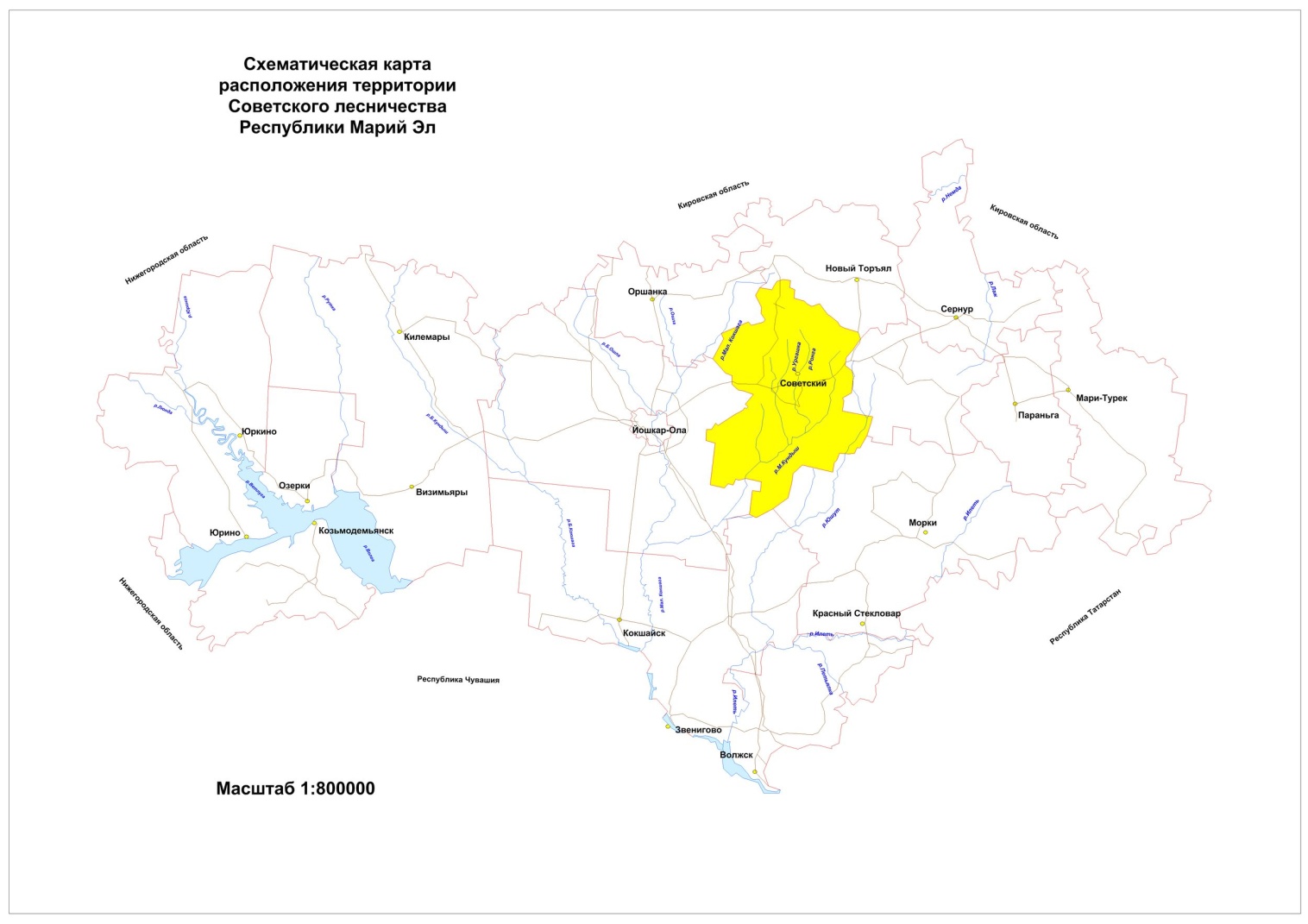 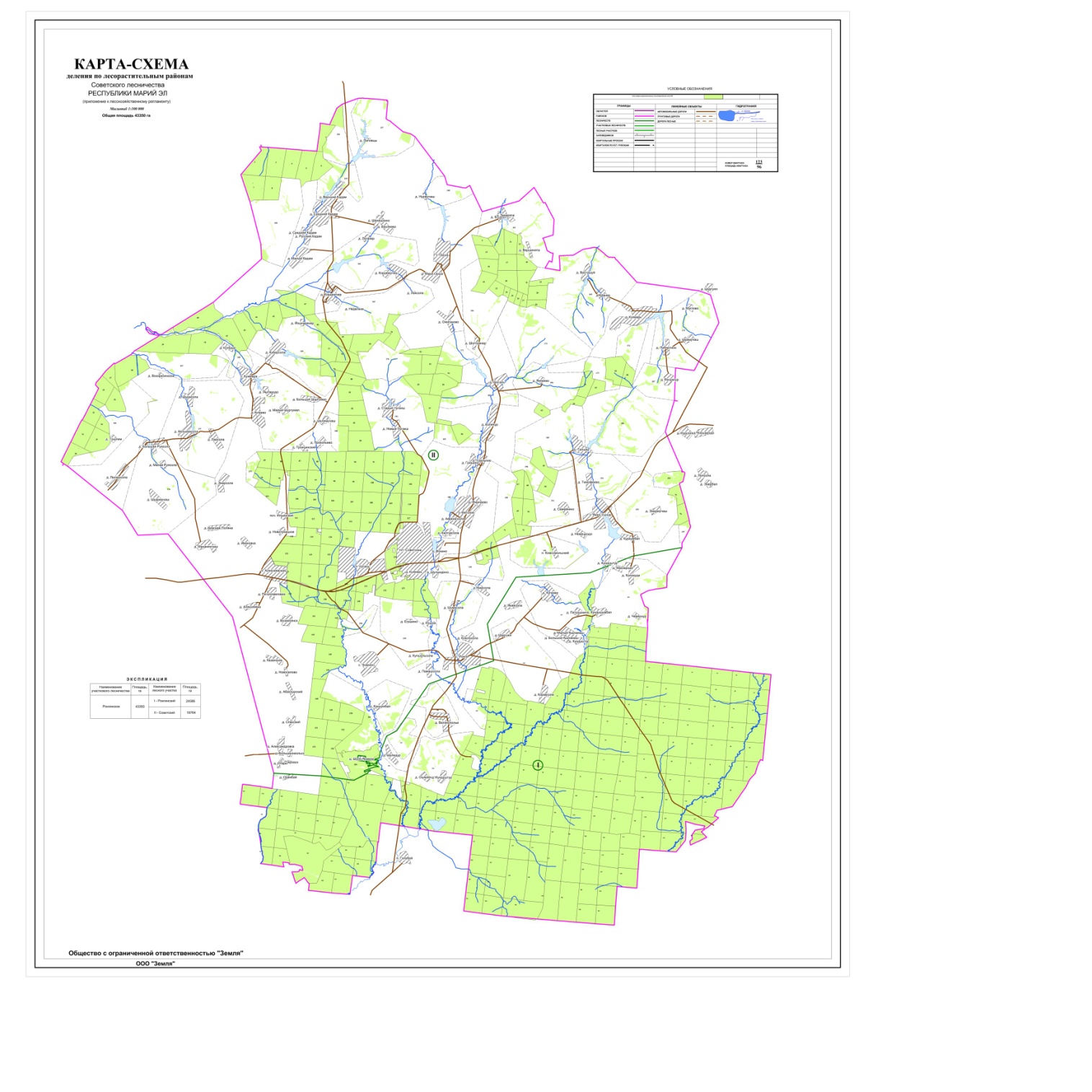 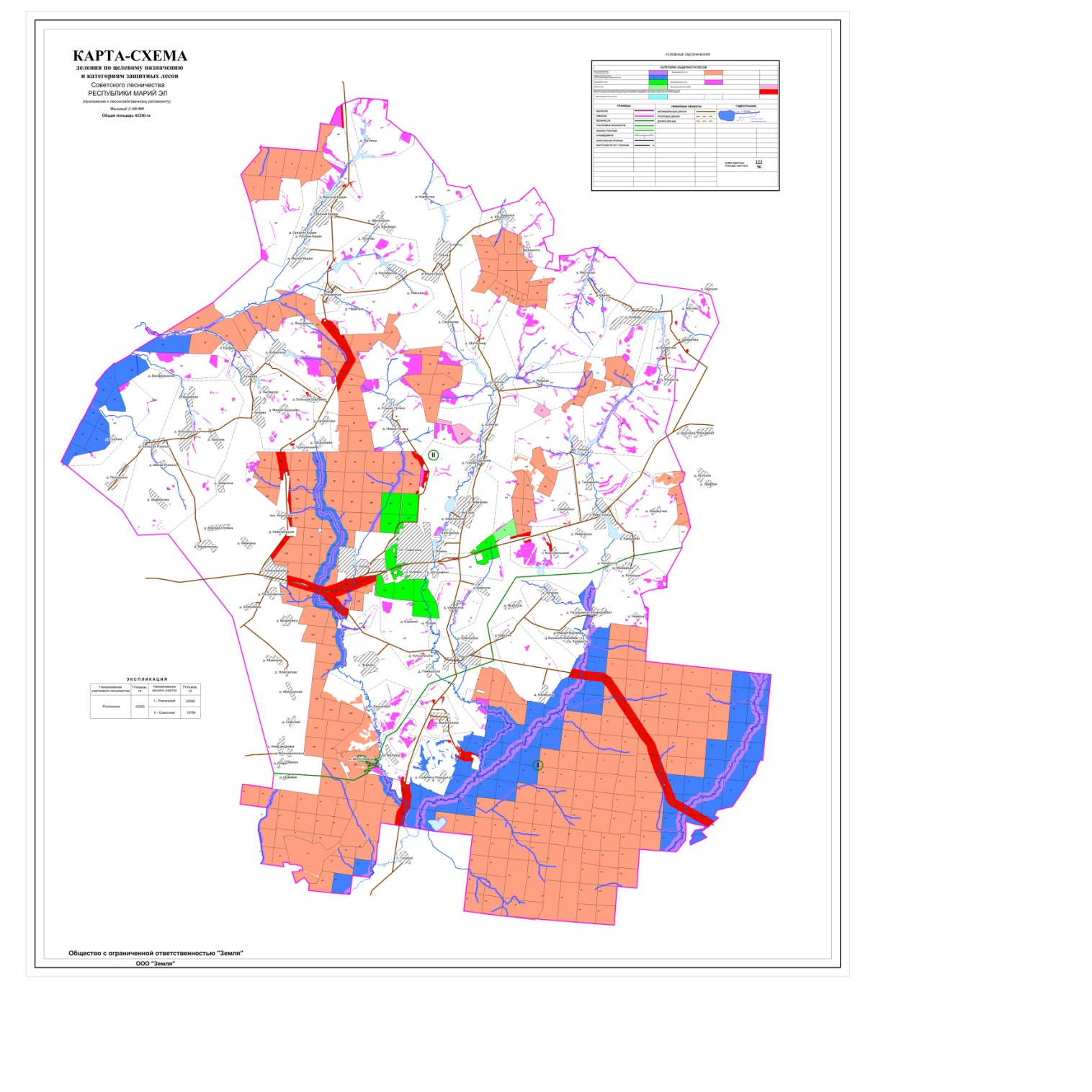 МАРИЙ ЭЛ РЕСПУБЛИКЫН ПЎРТЎС ПОЯНЛЫК, ЭКОЛОГИЙ ДА ЙЫРВЕЛЫМ АРАЛЫМЕ ШОТЫШТО МИНИСТЕРСТВЫЖЕМИНИСТЕРСТВО ПРИРОДНЫХ РЕСУРСОВ, ЭКОЛОГИИ И ОХРАНЫ ОКРУЖАЮЩЕЙ СРЕДЫ РЕСПУБЛИКИ МАРИЙ ЭЛШУДЫКШУДЫКПРИКАЗПРИКАЗ№№ ппСодержаниеСтр.Введение6Глава 1Общие сведения171.1Краткая характеристика Советского лесничества171.1.1Наименование и местоположение Советского лесничества171.1.2Общая площадь Советского лесничества171.1.3Распределение территории  Советского лесничества по муниципальным образованиям181.1.4Распределение лесов Советского лесничества по лесорастительным зонам и лесным районам и зонам лесозащитного и лесосеменного районирования181.1.5Распределение лесов Советского лесничества по целевому назначению и категориям защитных лесов по кварталам или их частям, а также основания выделения защитных, эксплуатационных и резервных лесов191.1.6Характеристика лесных и нелесных земель из состава земель лесного фонда на территории Советского лесничества251.1.7Характеристика имеющихся и проектируемых особо охраняемых природных территорий и объектов, планов по их организации, развитию экологических сетей, сохранению биоразнообразия251.1.8Характеристика проектируемых лесов национального наследия261.1.9Перечень видов биологического разнообразия и размеров буферных зон, подлежащих сохранению при осуществлении лесосечных работ261.1.10Характеристика существующих объектов лесной, лесоперерабатывающей инфраструктуры, объектов, не связанных с созданием лесной инфраструктуры, мероприятий по строительству, реконструкции и эксплуатации указанных объектов, предусмотренных документами территориального планирования281.1.11Виды разрешенного использования лесов на территории Советского лесничества30Глава 2Нормативы, параметры и сроки использования лесов362.1Нормативы, параметры и сроки использования  лесов для заготовки древесины362.1.1Расчетная лесосека для осуществления рубок спелых и перестойных лесных насаждений 382.1.2Расчетная лесосека (ежегодный допустимый объем изъятия древесины) для осуществления рубок средневозрастных, приспевающих, спелых, перестойных лесных насаждениях при уходе за лесами582.1.3Расчетная лесосека (ежегодный допустимый объем изъятия древесины) при всех видах рубок832.1.4Возрасты рубок852.1.5Параметры основных организационно-техническихэлементов рубок в спелых и перестойных лесных насаждениях852.1.6  Методы лесовосстановления902.1.7Сроки использования лесов для заготовки древесины и другие сведения912.2Нормативы, параметры и сроки использования лесов для заготовки живицы922.3Нормативы, параметры и сроки использования лесов для заготовки и сбора недревесных лесных ресурсов952.4Нормативы, параметры и сроки использования лесов для заготовки пищевых лесных ресурсов и сбора лекарственных растений1032.5Нормативы, параметры и сроки использования лесов для осуществления видов деятельности в сфере охотничьего хозяйства1042.6Нормативы, параметры и сроки использования  лесов для ведения сельского хозяйства1072.7Нормативы, параметры и сроки использования лесов для осуществления научно-исследовательской и образовательной деятельности1092.8Нормативы, параметры и сроки использования лесов для осуществления рекреационной деятельности1112.8.1Нормативы использования лесов для осуществления рекреационной деятельности (допустимая рекреационная нагрузка по типам ландшафтов и другое)1122.8.2Перечень кварталов и (или) частей кварталов зоны рекреационной деятельности, в том числе перечень кварталов и (или) их частей, в которых допускается возведение физкультурно-оздоровительных, спортивных и спортивно-технических сооружений1222.8.3Функциональное зонирование территории зоны рекреационной деятельности1242.8.4Перечень некапитальных строений, сооружений на лесных участках и нормативы их благоустройства1252.8.5Параметры и сроки использования лесов для осуществления рекреационной деятельности1292.9Нормативы, параметры и сроки использования лесов для создания лесных плантаций и их эксплуатации1292.10Нормативы, параметры и сроки использования лесов для выращивания лесных плодовых, ягодных, декоративных растений и лекарственных растений1302.11Нормативы, параметры и сроки использования лесов для выращивания посадочного материала лесных растений (саженцев, сеянцев)1312.12Нормативы, параметры и сроки использования лесов для осуществления геологического изучения недр, разведки и добычи полезных ископаемых1332.13Нормативы, параметры и сроки использования лесов для строительства и эксплуатации водохранилищ и иных искусственных водных объектов, а также гидротехнических сооружений и морских портов, морских терминалов, речных портов, причалов1362.14Нормативы, параметры и сроки использования лесов для строительства, реконструкции, эксплуатации линейных объектов1372.15Нормативы, параметры и сроки использования лесов для переработки древесины и иных лесных ресурсов1492.16Нормативы, параметры и сроки использования лесов для осуществления религиозной деятельности1502.17Нормативы, параметры и сроки использования лесов для выполнения изыскательских работ1512.18Требования к охране, защите и воспроизводству лесов1522.18.1Требования к мерам пожарной безопасности в лесах, охране лесов от загрязнения радиоактивными веществами и иного негативного воздействия1522.18.2Требования к защите лесов (нормативы и параметры санитарно-оздоровительных мероприятий, профилактических мероприятий по защите лесов, мероприятий по ликвидации очагов вредных организмов, а также других определенных уполномоченным федеральным органом исполнительной власти мероприятий)1662.18.3Требования к воспроизводству лесов (нормативы, параметры, сроки проведения мероприятий по лесовосстановлению, лесоразведению, уходу за лесами)1812.19Особенности требований к использованию лесов по лесорастительным зонам и лесным районам, включающих схему лесорастительного районирования лесничества, особенности требований (по нормативам, параметрам и срокам использования) к различным видам использования лесов в соответствии с лесорастительными зонами и лесными районами198Глава 3Ограничения использования лесов2003.1Ограничения по видам целевого назначения лесов2003.2Ограничения по видам особо защитных участков лесов2033.3Ограничения по видам использования лесов205ПриложенияСхематическая карта расположения территории Советского лесничества Республики Марий Эл213Карта-схема деления по лесорастительным районам Советского лесничества Республики Марий Эл214Карта-схема деления по целевому назначению и категории защитных лесов Советского лесничества Республики Марий Эл215№п/пНаименование участковыхлесничествНаименование лесного участкаАдминистративный район(муниципальное образование)Общаяплощадь, га1РонгинскоеРонгинскийСоветский район245862РонгинскоеСоветскийСоветский район18764ИТОГОИТОГОИТОГОИТОГО43350№п/пНаименование участковоголесничестваНаименование лесного участкаЛесорастительная зонаЛесной районПеречень лесных кварталовПлощадь, га1.РонгинскоеРонгинскийхвойно-широколиственные лесахвойно-широколиственные леса европейской части РФ1-207245862РонгинскоеСоветскийхвойно-широколиственные лесахвойно-широколиственные леса европейской части РФ1-12,15-146,148-20318764ИТОГОИТОГОИТОГОИТОГОИТОГОИТОГО43350Целевоеназначение лесовУчастковое лесничествоЛесной участокНомера кварталов или их частейПлощадь, гаОснования деления лесов по целевому назначению123456Всего лесовРонгинскоеРонгинский1-20724586Советский1-12,15-146, 148-20318764ИТОГО43350Защитные леса, всегоРонгинскоеРонгинскийкварталы: 1,2,5,6,9,16-19,26,27,31-33, 40, 41, 44,45,54-59,67-73,82-88,95-101,109-111,116-119, 130, 131, 139, 140, 153, 154, 168, 170,198-205;части кварталов: 7,8,10,20-25, 34, 35, 39, 42, 43,46,47,49,50,61-65,79,94,   102-104,108,112-115, 120, 121, 124, 125, 129, 133, 137,138,141,144-146,155, 158,160,162-165,167,173-175,180,182-185,187-193,206.8301,7ст. 111 Лесного кодекса Российской Федерации, ст. 65 Водного кодекса Российской ФедерацииЗащитные леса, всегоРонгинскоеСоветскийкварталы: 30-32,34-37,58,63, 73, 74, 109, 110,116,117,125,126,132-135, 158, 179, 183, 189,202;части кварталов: 2,3,10,33,38-44,46-50,59-61,71,72,77-81,86,88,92-98, 100, 101,102, 104-106,108,111-115,118,120-122,124,127-131,136-139,141,142,144-146,155-157,159-172,174-178,181,182,184-188,191-193, 195, 196,198-201,2036724,1ст. 111 Лесного кодекса Российской Федерации, ст. 65 Водного кодекса Российской ФедерацииЗащитные леса, всегоИТОГО15025,8ст. 111 Лесного кодекса Российской Федерации, ст. 65 Водного кодекса Российской Федерациив том числе:Леса, расположенные в водоохранных зонахРонгинскоеРонгинскийчасти кварталов:1,2,5-8,16-18,21-27,31-35,39-47,54-58,61-65,68-73,79,82,83,85-87,94,96-104,108-121,124,125,129-131, 133, 137,139-141,144-146,153-155,160,163-165,167,168,170,173-175,180,182-185, 187-193,199,200,203,204,206 2419,4ст. 65 Водного кодекса Российской ФедерацииЛеса, расположенные в водоохранных зонахРонгинскоеСоветскийчасти кварталов: 2,3,10,33,38-44,46,47,59-61,77-80,88,92-98,100,101,104,105,108,111-115,120,121,124,128,129,136-139,142,144-146,155-157,159-163,165-172,174-177, 181, 182,184-188,192,195,198-201,2031028,0ст. 65 Водного кодекса Российской ФедерацииЛеса, расположенные в водоохранных зонахИТОГО3447,4ст. 65 Водного кодекса Российской ФедерацииЛеса, выполняющие функции защиты природных и иных объектов, всегоРонгинскоеРонгинскийчасти кварталов: 5,9,10,18-20, 34, 35, 49, 50, 64,79,85,94,95,109-111, 115, 116, 131, 138, 139,201,202,204,205778,0ст. 111 Лесного кодекса Российской ФедерацииЛеса, выполняющие функции защиты природных и иных объектов, всегоРонгинскоеСоветскийкварталы: 73, 74, 109, 110, 116, 117, 125, 126, 132-135части кварталов: 48-50,71,72,78-81,86,93,95,96,102,104,111,118,122,127-131,136-139,142,156,159,162-165, 169, 175, 177,178,181,182,185,188,191-193,195,196,198-2001954,9ст. 111 Лесного кодекса Российской ФедерацииЛеса, выполняющие функции защиты природных и иных объектов, всегоИТОГО2732,9ст. 111 Лесного кодекса Российской Федерациив том числе:леса, расположенные в защитных полосах лесовРонгинскоеРонгинскийчасти кварталов: 5,9,10,18-20, 34, 35, 49, 50, 64,79,85,94,95,109-111, 115, 116, 131, 138, 139,201,202,204,205778,0ст. 111 Лесного кодекса Российской Федерациилеса, расположенные в защитных полосах лесовРонгинскоеСоветскийчасти кварталов: 48-50,71,72,78-81, 86, 93, 95,96,102,104,111,118,122,127-131,136-139,142,156,159,162-165, 169, 175, 177, 178, 181,182,185,188,191-193,195,196,198-200781,9ст. 111 Лесного кодекса Российской Федерациилеса, расположенные в защитных полосах лесовИТОГО1559,9ст. 111 Лесного кодекса Российской Федерациилеса, расположенные в зеленых зонахРонгинскоеРонгинскийст. 111 Лесного кодекса Российской Федерации, постановление Правительства РФ от 14.12.2009г № 1007леса, расположенные в зеленых зонахРонгинскоеСоветскийчасть квартала: 7185,0ст. 111 Лесного кодекса Российской Федерации, постановление Правительства РФ от 14.12.2009г № 1007леса, расположенные в зеленых зонахИТОГО85,0ст. 111 Лесного кодекса Российской Федерации, постановление Правительства РФ от 14.12.2009г № 1007леса, расположенные в лесопарковых зонахРонгинскоеРонгинскийст. 111 Лесного кодекса Российской Федерации, постановление Правительства РФ от 14.12.2009г № 1007леса, расположенные в лесопарковых зонахРонгинскоеСоветскийкварталы: 73, 74, 109, 110, 116, 117, 125, 126, 132-1351088,0ст. 111 Лесного кодекса Российской Федерации, постановление Правительства РФ от 14.12.2009г № 1007леса, расположенные в лесопарковых зонахИТОГО1088,0ст. 111 Лесного кодекса Российской Федерации, постановление Правительства РФ от 14.12.2009г № 1007Ценные леса, всегоРонгинскоеРонгинскийкварталы: 59,67,84,88,154,198;части кварталов: 1,2,5,6,9,16-19,26,27,31-33,40-45,54-58,68-73,82,83,85-87,95-101, 109-111,114-119, 130, 131, 139, 140, 153, 168, 170,199-2055104,3ст. 111 Лесного кодекса Российской ФедерацииЦенные леса, всегоРонгинскоеСоветскийкварталы: 30-32,34-37, 58, 63, 158, 179, 183, 189,202части кварталов: 33, 38, 39, 88, 97, 98, 105, 106,112-114, 120, 121, 124, 128, 129, 137, 138,141,142,144-146,156,157,159-172,174-178,181,182,184-188,191-193,195,196,198-2003741,2ст. 111 Лесного кодекса Российской ФедерацииЦенные леса, всегоИТОГО8845,5ст. 111 Лесного кодекса Российской Федерациив том числе:противоэрозионные лесаРонгинскоеРонгинскийквартал: 198;части кварталов: 199-204207,0ст. 111 Лесного кодекса Российской Федерациипротивоэрозионные лесаРонгинскоеСоветскийкварталы: 158,179,183,189,202;части кварталов:156,157,159-172,174-178,181,182,184-188,191-193,195,196,198-2001992,2ст. 111 Лесного кодекса Российской ФедерацииИТОГО2199,2ст. 111 Лесного кодекса Российской Федерациилеса расположенные в пустынных, полупустынных, лесостепных, лесотундровых зонах, степях, горахРонгинскоеРонгинский--ст. 111 Лесного кодекса Российской Федерациилеса расположенные в пустынных, полупустынных, лесостепных, лесотундровых зонах, степях, горахРонгинскоеСоветскийкварталы: 58,63139,0ст. 111 Лесного кодекса Российской Федерациилеса расположенные в пустынных, полупустынных, лесостепных, лесотундровых зонах, степях, горахИТОГО139,0ст. 111 Лесного кодекса Российской Федерациизапретные полосы лесов, расположенные вдоль водных объектовРонгинскоеРонгинскийкварталы: 59,67,84,88,154;части кварталов: 1,2,5,6,9,16-19,26,27,31-33,40-45,54-58,68-73,82,83,85-87,95-101,109-111,114-119, 130, 131, 139, 140, 153, 168,170,2054897,3ст. 111 Лесного кодекса Российской Федерациизапретные полосы лесов, расположенные вдоль водных объектовРонгинскоеСоветскийкварталы: 30-32,34-37;части кварталов: 33, 38, 39, 88, 97, 98, 105, 106,112-114, 120, 121, 124, 128, 129, 137, 138, 141,142,144-1461610,0ст. 111 Лесного кодекса Российской Федерациизапретные полосы лесов, расположенные вдоль водных объектовИТОГО6507,3ст. 111 Лесного кодекса Российской ФедерацииЭксплуатационные лесаРонгинскоеРонгинскийкварталы: 3,4,11-15,28-30,36-38,48,51-53,60,66,74-78,80,81,89-93,105-107, 122, 123, 126-128,132,134-136,142,143,147-152, 156-159,161,162, 166,169,171,172,176-179, 181,186,194-197,207;части кварталов: 7,8,10,20-25, 34, 35, 39, 42, 43,46,47,49,50,61-65,79,94,102-104, 108, 112-115, 120, 121, 124, 125, 129, 133, 137,138,141,144-146,155, 160,163-165, 167, 173-175,180,182-185,187-193,20616284,3ст. 117 Лесного кодекса Российской ФедерацииЭксплуатационные лесаРонгинскоеСоветскийкварталы:1,4-9,11,12,15-29,45,51-57,62,64-70,75,76,82-85,87,89-91, 99, 103, 107, 119, 123,140,143,148-154,173,180,190,194,197;части кварталов: 2,3,10,40-44,46-50,59-61, 72,77-81,86,88,92-98,100-102,104-106, 108, 111-115,118,120-122,124,127-131, 136, 137,139,141,142,144-146,155,168,201,20312039,9ст. 117 Лесного кодекса Российской ФедерацииЭксплуатационные лесаИТОГО28324,2ст. 117 Лесного кодекса Российской ФедерацииПоказатели характеристики земельВсего по лесничествуВсего по лесничествуПоказатели характеристики земельплощадь, га%123 Общая площадь земель лесного фонда43350,0100,0 Лесные земли, всего41817,696,5 Земли, покрытые лесной растительностью, всего40869,494,3 Земли, не покрытые лесной растительностью, всего948,22,2редины 0,0гари0,00,0вырубки538,21,2прогалины, пустыри193,00,4другие217,0 Нелесные земли, всего1532,43,5в том числе:пашни8,70,0сенокосы106,40,2пастбища, луга78,00,2воды171,50,4дороги, просеки405,50,9усадьбы и пр.10,30,0болота50,10,1другие земли701,91,6Наименование объектаЕд.изм.Объем, всегоИз них требуют реконструкцииПроектируемые мероприятияСуществующие объектыСуществующие объектыСуществующие объектыСуществующие объектыСуществующие объектыЛесные дорогикм149,736,0ремонт дорогиКвартальная просекакм138,065,7расчистка,разрубкаПротивопожарный разрывкм4,01,4расчисткаВиды разрешенного использования лесовНаименование участкового лесничестваНаименование лесного участкаПеречень кварталов или их частейПлощадь, га12345Заготовка древесиныРонгинскоеРонгинскийкварталы: 1-20724586,0Заготовка древесиныРонгинскоеСоветскийкварталы: 1-12,15-146,148-20318764,0Заготовка древесиныИТОГО43350,0Заготовка живицыРонгинскоеРонгинскийкварталы: 1-20724586,0Заготовка живицыРонгинскоеСоветскийкварталы: 1-3,5-12,16-58,60-81,83-90,92-112,114-146,148-203части кварталов: 4,15,59,82,91,11318738,0Заготовка живицыИТОГО43324,0Заготовка и сбор недревесных лесных ресурсов(за исключением  заготовки пневого осмола и сбора лесной подстилки)РонгинскоеРонгинскийкварталы: 1-20724586,0Заготовка и сбор недревесных лесных ресурсов(за исключением  заготовки пневого осмола и сбора лесной подстилки)РонгинскоеСоветскийкварталы: 1-12,15-146,148-20318764,0Заготовка и сбор недревесных лесных ресурсов(за исключением  заготовки пневого осмола и сбора лесной подстилки)ИТОГО43350,0Заготовка и сбор недревесных лесных ресурсов(заготовка пневого осмола)РонгинскоеРонгинскийкварталы: 3,4,9-16, 19,20,28,30,36-38, 47-53,59,60,66,67,74-78, 80, 81, 84, 88-93, 95, 105-107,122,123,126-128, 132, 134-136,138,142,143,147-152,156-159, 161, 162, 166, 169, 171, 172, 176-179, 181,186,194-197, 201, 202, 205,207;части кварталов:1,2,5-8,17-18,21-27, 31-35,39-46,54-58,61-65,68-73, 79, 82, 83,85-87,94,96-104,108-121, 124, 125, 129-131, 133, 137, 139- 141, 144-146, 153-155,160,163-165, 167, 168, 170,173-175,180,182-185, 187-193, 199, 200, 203, 204,20623083,5Заготовка и сбор недревесных лесных ресурсов(заготовка пневого осмола)РонгинскоеСоветскийкварталы: 1,4-9,11,12,15-32,37,45,48-58,62-76,81-87,89-91,99, 102, 103, 106, 107, 109, 110, 116-119,122,123,125-127, 130-135, 140, 141,143,148-154, 173, 180, 190, 194, 197;части кварталов: 2,3,10,33,38-44, 46, 47, 59-61,77-80,88,92-98, 100, 101, 104, 105,108,111-115, 120, 121, 124, 128, 129,136-139,142,144-146,155-157, 159-172,174-178, 181, 182,184-188, 191-193, 195,196,198-201, 20315917,1Заготовка и сбор недревесных лесных ресурсов(заготовка пневого осмола)ИТОГО39000,6Заготовка и сбор недревесных лесных ресурсов(сбор лесной подстилки)РонгинскоеРонгинскийкварталы:1-4,6-8,11-17,21-33,36-48,51-63,65-78,80-84,86-93,96-108, 112-114, 117-130,132-137,140-200, 203,206,207части кварталов: 5,9,10,18-20,34,35, 49, 50,64,79,85,94,95,109-111, 115, 116, 131, 138,139,201,202,204,20523808Заготовка и сбор недревесных лесных ресурсов(сбор лесной подстилки)РонгинскоеСоветскийкварталы:1-12,15-47,51-70, 75-77,82-85,87-92,94,97-101,103,105-108,112-115, 119-121,123,124, 140,141,143-146, 148-155,157,158,160,161,166-168,170-174,176,179,180, 183,184, 186, 187, 189, 190,194,197, 201-203части кварталов: 48-50,71,72,78-81, 86,93,95,96,102,104,111,118,122,127-131,136-139,142,156,159,162-165, 169,175,177,178,181,182,185,188,191-193, 195,196,198-20016809,1Заготовка и сбор недревесных лесных ресурсов(сбор лесной подстилки)ИТОГО40617,1Заготовка пищевых лесных ресурсов и сбор лекарственных растенийРонгинскоеРонгинскийкварталы: 1-20724586,0Заготовка пищевых лесных ресурсов и сбор лекарственных растенийРонгинскоеСоветскийкварталы: 1-12,15-146,148-20318764,0Заготовка пищевых лесных ресурсов и сбор лекарственных растенийИТОГО43350,0Осуществление видов деятельности в сфере охотничьего хозяйстваРонгинскоеРонгинскийкварталы: 1-20724586,0Осуществление видов деятельности в сфере охотничьего хозяйстваРонгинскоеСоветскийкварталы: 1-12,15-70, 72,75-108,111-115,118-124,127-131,136-146,148-203часть квартала: 7117591Осуществление видов деятельности в сфере охотничьего хозяйстваИТОГО42177Ведение сельского хозяйства,в том числе:сенокошение и пчеловодствоРонгинскоеРонгинскийкварталы: 1-20724586,0сенокошение и пчеловодствоРонгинскоеСоветскийкварталы: 1-12,15-72,75-108,111-115, 118-124,127-131,136-146,148-20317676,0сенокошение и пчеловодствоИТОГО42262все виды ведения сельского хозяйства (кроме сенокошения и пчеловодства)РонгинскоеРонгинскийкварталы:.3,4,9-15,19-20,28-30,36-38, 48-53,59,60,66,67,74-78,80,81,84,88-93,95,105-107,122,123,126-128, 132, 134-136,138,142,143,147-152, 156-159, 161, 162, 166, 169, 171 172,176-179,181,186,194-198, 201, 202, 205, 207;части кварталов:1,2,5-8,16-18,21-27,31-35,39-47,54-58,61-65,68-73, 79,82,83,85-87,94,96-104,108-121, 124,125,129-131, 133, 137,139-141, 144-146,153-155,160,163-165, 167, 168,170,173-175,180,182-185, 187-193,199,200,203,204,20622166,6все виды ведения сельского хозяйства (кроме сенокошения и пчеловодства)РонгинскоеСоветскийкварталы: 1,4-9,11,12,15-32,34-37, 45,48-58,62-70, 72, 75,76, 81-87,89-91, 99, 102, 103, 106, 107, 118, 119, 122, 123, 127, 130, 131, 140, 141, 143, 148-154, 158,164,173,178-180, 183, 189-191, 193, 194,196,197,202;части кварталов: 2,3,10,33,38-44, 46, 47,59-61,71,77-80,88,92-98, 100, 101, 104,105,108,111-115, 120, 121, 124, 128,129,136-139,142,144-146,155-157,  159-163,165-172,174-177, 181, 182,184-188,192,195,198-201,20316563,0все виды ведения сельского хозяйства (кроме сенокошения и пчеловодства)ИТОГО38729,0Осуществление научно-исследовательской деятельности, образовательной деятельностиРонгинскоеРонгинскийкварталы: 1-20724586,0Осуществление научно-исследовательской деятельности, образовательной деятельностиРонгинскоеСоветскийкварталы: 1-12,15-146,148-20318764,0Осуществление научно-исследовательской деятельности, образовательной деятельностиИТОГО43350,0Осуществление рекреационной деятельностиРонгинскоеРонгинскийкварталы: 1-20724586,0Осуществление рекреационной деятельностиРонгинскоеСоветскийкварталы: 1-12,15-146,148-20318764,0Осуществление рекреационной деятельностиИТОГО43350,0Создание лесных плантаций и их эксплуатацияРонгинскоеРонгинскийкварталы: 3,4,9-15,19,20,28-30,36-38,48-53,59, 60,66,67,74-78,80,81,84, 88-93,95, 105-107, 122, 123, 126-128, 132, 134-136,138, 142,143,147-152, 156-159, 161,162,166,169, 171,172, 176-179, 181,186,194-198, 201, 202, 205, 207;части кварталов: 1, 2, 5-8, 16-18, 21-27, 31-35, 39-47, 54-58, 61-65,68-73, 79,82, 83, 85-87, 94, 96-104, 108-121, 124, 125,129-131, 133, 137, 139-141, 144-146, 153- 155,160,163-165, 167, 168,170, 173-175, 180, 182-185,187-193,199, 200, 203, 204, 20622 166,6Создание лесных плантаций и их эксплуатацияРонгинскоеСоветскийкварталы:1,4-9,11,12, 15-32, 34-37, 45, 48-58,62-76, 81-87, 89-91, 99, 102,103, 106,107, 109,110,116-119, 122, 123, 125-127, 130-135,140,141, 143,148-154, 158,164,173,178-180,183,189-191,193,194,196,197,202;части кварталов: 2,3,10, 33,38-44,46,47,59-61, 77-80,88,92-98,100, 101, 104,105,108, 111-115,120, 121, 124, 128,129,136-139,142, 144-146, 155-157,159-163,165-172,174-177, 181,182,184-188,192,195,198-201,20317 736,0Создание лесных плантаций и их эксплуатацияИТОГО39902,6Выращивание лесных плодовых, ягодных, декоративных растений, лекарственных растенийРонгинскоеРонгинскийкварталы: 3,4,9-15,19-20,28-30,36-38,48-53,59,60,66,67,74-78, 80, 81, 84, 88-93,95,105-107,122,123,126-128, 132,134-136,138,142,143,147-152, 156-159, 161, 162, 166, 169, 171, 172, 176-179,181,186,194-198, 201, 202, 205,207;части кварталов:1,2,5-8,16-18,21-27, 31-35,39-47,54-58,61-65,68-73, 79, 82, 83,85-87,94,96-104,108-121, 124, 125, 129-131, 133, 137, 139, 140, 141, 144-146,153-155,160,163-165, 167, 168, 170,173-175,180,182-185, 187-193,199,200,203,204,20622166,6Выращивание лесных плодовых, ягодных, декоративных растений, лекарственных растенийРонгинскоеСоветскийкварталы: 1,4-9,11,12,15-32,34-37, 45,48-58,62-76,81-87,89-91, 99, 102, 103, 106,107,109,110,116-119, 122, 123, 125-127,130-135, 140, 141, 143, 148-154, 158,164,173,178-180, 183, 189-191,193,194,196,197,202;части кварталов: 2,3,10,33,38-44, 46, 47, 59-61,77-80,88,92-98, 100, 101, 104, 105,108,111-115, 120, 121, 124, 128,129,136-139,142,144-146,155-157,159-163,165-172,174-177, 181, 182,184-188,192,195,198-201,20317736,0Выращивание лесных плодовых, ягодных, декоративных растений, лекарственных растенийИТОГО39902,6Выращивание посадочного материала лесных растений (саженцев, сеянцев)РонгинскоеРонгинскийкварталы: 3,4,9-15,19-20,28-30,36-38,48-53,59,60,66,67,74-78, 80, 81, 84, 88-93,95,105-107,122,123,126-128, 132,134-136,138,142,143,147-152, 156-159, 161, 162, 166, 169, 171, 172, 176-179,181,186,194-198, 201, 202, 205,207;части кварталов:1,2,5-8,16-18,21-27, 31-35,39-47,54-58,61-65,68-73, 79, 82, 83,85-87,94,96-104,108-121, 124, 125, 129-131, 133, 137, 139, 140, 141, 144-146,153-155,160,163-165, 167, 168, 170,173-175,180,182-185, 187-193,199,200,203,204,20622166,6Выращивание посадочного материала лесных растений (саженцев, сеянцев)РонгинскоеСоветскийкварталы: 1,4-9,11,12,15-32,34-37, 45,48-58,62-76,81-87,89-91, 99, 102, 103, 106,107,109,110,116-119, 122, 123, 125-127,130-135, 140, 141, 143, 148-154, 158,164,173,178-180, 183, 189-191,193,194,196,197,202;части кварталов: 2,3,10,33,38-44, 46, 47, 59-61,77-80,88,92-98, 100, 101, 104, 105,108,111-115, 120, 121, 124, 128,129,136-139,142,144-146,155-157,159-163,165-172,174-177, 181, 182,184-188,192,195,198-201,20317736,0Выращивание посадочного материала лесных растений (саженцев, сеянцев)ИТОГО39902,6Осуществление геологического изучения недр, разведки и добычи полезных ископаемыхРонгинскоеРонгинскийкварталы: .3,4,9-15,19-20,28-30,36-38, 48-53,59,60,66,67,74-78, 80, 81, 84, 88-93,95,105-107,122,123,126-128,132,134-136,138,142,143,147-152, 156-159, 161, 162, 166, 169, 171 172,176-179,181,186,194-198, 201, 202,205 207;части кварталов:1,2,5-8,16-18,21-27,31-35,39-47,54-58,61-65,68-73, 79,82,83,85-87,94,96-104,108-121, 124,125,129-131, 133, 137,139-141, 144-146,153-155,160,163-165, 167, 168,170,173-175,180,182-185, 187-193,199,200,203,204,20622166,6Осуществление геологического изучения недр, разведки и добычи полезных ископаемыхРонгинскоеСоветскийкварталы: 1,4-9,11,12,15-32,34-37, 45,48-58,62-70, 72, 75,76,81-87,89-91, 99, 102, 103, 106, 107, 118, 119, 122, 123,127,130,131,140,141,143,148-154, 158,164,173,178-180,183,189-191, 193, 194,196,197,202;части кварталов: 2,3,10,33,38-44, 46, 47,59-61,71,77-80,88,92-98, 100, 101, 104,105,108,111-115, 120, 121, 124, 128,129,136-139,142,144-146,155-157,  159-163,165-172,174-177, 181, 182,184-188,192,195,198-201,20316563,0Осуществление геологического изучения недр, разведки и добычи полезных ископаемыхИТОГО38729,0Строительство и эксплуатация водохранилищ и иных искусственных водных объектов, а также гидротехнических сооружений, морских портов, морских причалов, речных портов и причаловРонгинскоеРонгинскийкварталы: 1-20724586,0Строительство и эксплуатация водохранилищ и иных искусственных водных объектов, а также гидротехнических сооружений, морских портов, морских причалов, речных портов и причаловРонгинскоеСоветскийкварталы: 1-12,15-146,148-20318764,0Строительство и эксплуатация водохранилищ и иных искусственных водных объектов, а также гидротехнических сооружений, морских портов, морских причалов, речных портов и причаловИТОГО43350,0Строительство, реконструкция, эксплуатация линейных объектовРонгинскоеРонгинскийкварталы: 1-20724586,0Строительство, реконструкция, эксплуатация линейных объектовРонгинскоеСоветскийкварталы: 1-12,15-146,148-20318764,0Строительство, реконструкция, эксплуатация линейных объектовИТОГО43350,0Переработка древесины и иных лесных ресурсовРонгинскоеРонгинскийкварталы: 3,4,11-15,28-30,36-38,48,51-53,60,66,74-78,80,81,89-93,105-107, 122, 123, 126-128, 132, 134-136,142,143,147-152, 156-159, 161,162, 166,169,171,172,176-179, 181,186,194-197,207;части кварталов: 7,8,10,20-25, 34, 35, 39, 42, 43,46,47,49,50,61-65, 79, 94, 102-104, 108, 112-115, 120, 121, 124, 125, 129, 133, 137,138,141,144-146, 155, 160,163-165, 167, 173-175, 180, 182-185,187-193,20616284,3Переработка древесины и иных лесных ресурсовРонгинскоеСоветскийкварталы:1,4-9,11,12,15-29,45,51-57, 62,64-70,75,76,82-85,87,89-91, 99, 103, 107, 119, 123,140,143,148-154, 173,180,190,194,197;части кварталов: 2,3,10,40-44,46-50, 59-61, 72,77-81,86,88,92-98,100-102, 104-106, 108, 111-115,118,120-122, 124, 127-131, 136, 137, 139, 141, 142, 144-146,155,168,201,20312039,9Переработка древесины и иных лесных ресурсовИТОГО28324,2Осуществление религиозной деятельностиРонгинскоеРонгинскийкварталы: 1-20724586,0Осуществление религиозной деятельностиРонгинскоеСоветскийкварталы: 1-12,15-146,148-20318764,0Осуществление религиозной деятельностиИТОГО43350,0Выполнение изыскательских работРонгинскоеРонгинскийкварталы: 1-20724586,0Выполнение изыскательских работРонгинскоеСоветскийкварталы: 1-12,15-146,148-20318764,0Выполнение изыскательских работИТОГО43350,0№ п/пНаименование лесничестваНаименование участкового лесничества Наименование лесного участка Перечень лесных кварталов Площадь, га 1 23456 1. Заготовка древесины арендаторами лесных участков1. Заготовка древесины арендаторами лесных участков1. Заготовка древесины арендаторами лесных участков1. Заготовка древесины арендаторами лесных участков1. Заготовка древесины арендаторами лесных участков1. Заготовка древесины арендаторами лесных участков1.1СоветскоеРонгинскоеРонгинский1 - 19723 288,01.1СоветскоеРонгинскоеСоветский1 - 12, 15 - 146, 148 - 15515 614,02. Заготовка древесины гражданами по договорам купли-продажи для собственных нужд2. Заготовка древесины гражданами по договорам купли-продажи для собственных нужд2. Заготовка древесины гражданами по договорам купли-продажи для собственных нужд2. Заготовка древесины гражданами по договорам купли-продажи для собственных нужд2. Заготовка древесины гражданами по договорам купли-продажи для собственных нужд2. Заготовка древесины гражданами по договорам купли-продажи для собственных нужд2.1СоветскоеРонгинскоеРонгинский198 - 2071 299,02.1СоветскоеРонгинскоеСоветский156 - 2033 149,0ПоказателиВсегоВсегоВ том числе по полнотамВ том числе по полнотамВ том числе по полнотамВ том числе по полнотамВ том числе по полнотамВ том числе по полнотамВ том числе по полнотамВ том числе по полнотамВ том числе по полнотамВ том числе по полнотамВ том числе по полнотамВ том числе по полнотамВ том числе по полнотамВ том числе по полнотамВ том числе по полнотамВ том числе по полнотамВ том числе по полнотамВ том числе по полнотамВ том числе по полнотамВ том числе по полнотамВ том числе по полнотамВ том числе по полнотамВ том числе по полнотамВ том числе по полнотамВ том числе по полнотамВ том числе по полнотамВ том числе по полнотамВ том числе по полнотамВ том числе по полнотамВ том числе по полнотамВ том числе по полнотамПоказателиВсегоВсего111110,90,90,90,90,90,90,80,80,80,80,80,70,70,70,60,60,60,60,60,60,60,3-0,50,3-0,50,3-0,50,3-0,50,3-0,5Показателигатыс.м³тыс.м³гагатыс.м³тыс.м³тыс.м³гагагатыс.м³тыс.м³тыс.м³гагатыс.м³тыс.м³гагатыс.м³тыс.м³гагатыс.м³тыс.м³тыс.м³гагагагагатыс.м³1233445556667778899101011111212131313141414141415Ронгинский лесной участокРонгинский лесной участокРонгинский лесной участокРонгинский лесной участокРонгинский лесной участокРонгинский лесной участокРонгинский лесной участокРонгинский лесной участокРонгинский лесной участокРонгинский лесной участокРонгинский лесной участокРонгинский лесной участокРонгинский лесной участокРонгинский лесной участокРонгинский лесной участокРонгинский лесной участокРонгинский лесной участокРонгинский лесной участокРонгинский лесной участокРонгинский лесной участокРонгинский лесной участокРонгинский лесной участокРонгинский лесной участокРонгинский лесной участокРонгинский лесной участокРонгинский лесной участокРонгинский лесной участокРонгинский лесной участокРонгинский лесной участокРонгинский лесной участокРонгинский лесной участокРонгинский лесной участокРонгинский лесной участокРонгинский лесной участокЦелевое назначение лесов – эксплуатационные лесаЦелевое назначение лесов – эксплуатационные лесаЦелевое назначение лесов – эксплуатационные лесаЦелевое назначение лесов – эксплуатационные лесаЦелевое назначение лесов – эксплуатационные лесаЦелевое назначение лесов – эксплуатационные лесаЦелевое назначение лесов – эксплуатационные лесаЦелевое назначение лесов – эксплуатационные лесаЦелевое назначение лесов – эксплуатационные лесаЦелевое назначение лесов – эксплуатационные лесаЦелевое назначение лесов – эксплуатационные лесаЦелевое назначение лесов – эксплуатационные лесаЦелевое назначение лесов – эксплуатационные лесаЦелевое назначение лесов – эксплуатационные лесаЦелевое назначение лесов – эксплуатационные лесаЦелевое назначение лесов – эксплуатационные лесаЦелевое назначение лесов – эксплуатационные лесаЦелевое назначение лесов – эксплуатационные лесаЦелевое назначение лесов – эксплуатационные лесаЦелевое назначение лесов – эксплуатационные лесаЦелевое назначение лесов – эксплуатационные лесаЦелевое назначение лесов – эксплуатационные лесаЦелевое назначение лесов – эксплуатационные лесаЦелевое назначение лесов – эксплуатационные лесаЦелевое назначение лесов – эксплуатационные лесаЦелевое назначение лесов – эксплуатационные лесаЦелевое назначение лесов – эксплуатационные лесаЦелевое назначение лесов – эксплуатационные лесаЦелевое назначение лесов – эксплуатационные лесаЦелевое назначение лесов – эксплуатационные лесаЦелевое назначение лесов – эксплуатационные лесаЦелевое назначение лесов – эксплуатационные лесаЦелевое назначение лесов – эксплуатационные лесаЦелевое назначение лесов – эксплуатационные лесаСоснаСоснаСоснаСоснаСоснаСоснаСоснаСоснаСоснаСоснаСоснаСоснаСоснаСоснаСоснаСоснаСоснаСоснаСоснаСоснаСоснаСоснаСоснаСоснаСоснаСоснаСоснаСоснаСоснаСоснаСоснаСоснаСоснаСоснаВсего включено в расчет111,135,835,816,616,65,25,294,594,530,630,6Средний % выборки от общего запаса262635352525Запас, вырубаемый за 1 прием9,59,51,81,87,67,6Средний период повторяемости10Ежегодная расчетная лесосека:11,1Корневой0,90,9Ликвид0,80,8Деловая0,70,7БерезаБерезаБерезаБерезаБерезаБерезаБерезаБерезаБерезаБерезаБерезаБерезаБерезаБерезаБерезаБерезаБерезаБерезаБерезаБерезаБерезаБерезаБерезаБерезаБерезаБерезаБерезаБерезаБерезаБерезаБерезаБерезаБерезаБерезаВсего включено в расчет866,5195,7195,7863,0863,0195,3195,33,53,50,40,4Средний % выборки от общего запаса313131312020Запас, вырубаемый за 1 прием61,261,261,161,10,10,1Средний период повторяемости10Ежегодная расчетная лесосека:86,7Корневой6,16,1Ликвид4,34,3Деловая3,13,1ЛипаЛипаЛипаЛипаЛипаЛипаЛипаЛипаЛипаЛипаЛипаЛипаЛипаЛипаЛипаЛипаЛипаЛипаЛипаЛипаЛипаЛипаЛипаЛипаЛипаЛипаЛипаЛипаЛипаЛипаЛипаЛипаЛипаЛипаВсего включено в расчет424,3121,8121,8174,7174,751,651,6249,6249,670,270,270,2Средний % выборки от общего запаса21213030151515Запас, вырубаемый за 1 прием26,026,015,515,510,510,510,5Средний период повторяемости10Ежегодная расчетная лесосека:42,4Корневой2,62,6Ликвид1,81,8Деловая1,31,3ОсинаОсинаОсинаОсинаОсинаОсинаОсинаОсинаОсинаОсинаОсинаОсинаОсинаОсинаОсинаОсинаОсинаОсинаОсинаОсинаОсинаОсинаОсинаОсинаОсинаОсинаОсинаОсинаОсинаОсинаОсинаОсинаОсинаОсинаВсего включено в расчет35,89,49,432,432,48,58,53,43,40,90,9Средний % выборки от общего запаса303031312020Запас, вырубаемый за 1 прием2,82,82,72,70,20,2Средний период повторяемости10Ежегодная расчетная лесосека:3,6Корневой0,30,3Ликвид0,10,1Деловая0,10,1Целевое назначение лесов – защитные лесаЦелевое назначение лесов – защитные лесаЦелевое назначение лесов – защитные лесаЦелевое назначение лесов – защитные лесаЦелевое назначение лесов – защитные лесаЦелевое назначение лесов – защитные лесаЦелевое назначение лесов – защитные лесаЦелевое назначение лесов – защитные лесаЦелевое назначение лесов – защитные лесаЦелевое назначение лесов – защитные лесаЦелевое назначение лесов – защитные лесаЦелевое назначение лесов – защитные лесаЦелевое назначение лесов – защитные лесаЦелевое назначение лесов – защитные лесаЦелевое назначение лесов – защитные лесаЦелевое назначение лесов – защитные лесаЦелевое назначение лесов – защитные лесаЦелевое назначение лесов – защитные лесаЦелевое назначение лесов – защитные лесаЦелевое назначение лесов – защитные лесаЦелевое назначение лесов – защитные лесаЦелевое назначение лесов – защитные лесаЦелевое назначение лесов – защитные лесаЦелевое назначение лесов – защитные лесаЦелевое назначение лесов – защитные лесаЦелевое назначение лесов – защитные лесаЦелевое назначение лесов – защитные лесаЦелевое назначение лесов – защитные лесаЦелевое назначение лесов – защитные лесаЦелевое назначение лесов – защитные лесаЦелевое назначение лесов – защитные лесаЦелевое назначение лесов – защитные лесаЦелевое назначение лесов – защитные лесаЦелевое назначение лесов – защитные лесаКатегория защитных лесов – леса, расположенные в водоохранных зонахКатегория защитных лесов – леса, расположенные в водоохранных зонахКатегория защитных лесов – леса, расположенные в водоохранных зонахКатегория защитных лесов – леса, расположенные в водоохранных зонахКатегория защитных лесов – леса, расположенные в водоохранных зонахКатегория защитных лесов – леса, расположенные в водоохранных зонахКатегория защитных лесов – леса, расположенные в водоохранных зонахКатегория защитных лесов – леса, расположенные в водоохранных зонахКатегория защитных лесов – леса, расположенные в водоохранных зонахКатегория защитных лесов – леса, расположенные в водоохранных зонахКатегория защитных лесов – леса, расположенные в водоохранных зонахКатегория защитных лесов – леса, расположенные в водоохранных зонахКатегория защитных лесов – леса, расположенные в водоохранных зонахКатегория защитных лесов – леса, расположенные в водоохранных зонахКатегория защитных лесов – леса, расположенные в водоохранных зонахКатегория защитных лесов – леса, расположенные в водоохранных зонахКатегория защитных лесов – леса, расположенные в водоохранных зонахКатегория защитных лесов – леса, расположенные в водоохранных зонахКатегория защитных лесов – леса, расположенные в водоохранных зонахКатегория защитных лесов – леса, расположенные в водоохранных зонахКатегория защитных лесов – леса, расположенные в водоохранных зонахКатегория защитных лесов – леса, расположенные в водоохранных зонахКатегория защитных лесов – леса, расположенные в водоохранных зонахКатегория защитных лесов – леса, расположенные в водоохранных зонахКатегория защитных лесов – леса, расположенные в водоохранных зонахКатегория защитных лесов – леса, расположенные в водоохранных зонахКатегория защитных лесов – леса, расположенные в водоохранных зонахКатегория защитных лесов – леса, расположенные в водоохранных зонахКатегория защитных лесов – леса, расположенные в водоохранных зонахКатегория защитных лесов – леса, расположенные в водоохранных зонахКатегория защитных лесов – леса, расположенные в водоохранных зонахКатегория защитных лесов – леса, расположенные в водоохранных зонахКатегория защитных лесов – леса, расположенные в водоохранных зонахКатегория защитных лесов – леса, расположенные в водоохранных зонахБерезаБерезаБерезаБерезаБерезаБерезаБерезаБерезаБерезаБерезаБерезаБерезаБерезаБерезаБерезаБерезаБерезаБерезаБерезаБерезаБерезаБерезаБерезаБерезаБерезаБерезаБерезаБерезаБерезаБерезаБерезаБерезаБерезаБерезаВсего включено в расчет19,94,64,619,919,94,64,6Средний % выборки от общего запаса20202020Запас, вырубаемый за 1 прием0,90,90,90,9Средний период повторяемости10Ежегодная расчетная лесосека:2,0Корневой0,10,1Ликвид0,10,1Деловая0,00,0ОсинаОсинаОсинаОсинаОсинаОсинаОсинаОсинаОсинаОсинаОсинаОсинаОсинаОсинаОсинаОсинаОсинаОсинаОсинаОсинаОсинаОсинаОсинаОсинаОсинаОсинаОсинаОсинаОсинаОсинаОсинаОсинаОсинаОсинаВсего включено в расчет15,13,83,815,115,13,83,8Средний % выборки от общего запаса20202020Запас, вырубаемый за 1 прием0,80,80,80,8Средний период повторяемости10Ежегодная расчетная лесосека:1,5Корневой0,10,1Ликвид0,00,0Деловая0,00,0Целевое назначение лесов – защитные лесаЦелевое назначение лесов – защитные лесаЦелевое назначение лесов – защитные лесаЦелевое назначение лесов – защитные лесаЦелевое назначение лесов – защитные лесаЦелевое назначение лесов – защитные лесаЦелевое назначение лесов – защитные лесаЦелевое назначение лесов – защитные лесаЦелевое назначение лесов – защитные лесаЦелевое назначение лесов – защитные лесаЦелевое назначение лесов – защитные лесаЦелевое назначение лесов – защитные лесаЦелевое назначение лесов – защитные лесаЦелевое назначение лесов – защитные лесаЦелевое назначение лесов – защитные лесаЦелевое назначение лесов – защитные лесаЦелевое назначение лесов – защитные лесаЦелевое назначение лесов – защитные лесаЦелевое назначение лесов – защитные лесаЦелевое назначение лесов – защитные лесаЦелевое назначение лесов – защитные лесаЦелевое назначение лесов – защитные лесаЦелевое назначение лесов – защитные лесаЦелевое назначение лесов – защитные лесаЦелевое назначение лесов – защитные лесаЦелевое назначение лесов – защитные лесаЦелевое назначение лесов – защитные лесаЦелевое назначение лесов – защитные лесаЦелевое назначение лесов – защитные лесаЦелевое назначение лесов – защитные лесаЦелевое назначение лесов – защитные лесаЦелевое назначение лесов – защитные лесаЦелевое назначение лесов – защитные лесаЦелевое назначение лесов – защитные лесаКатегория защитных лесов – ценные леса: запретные полосы лесов, расположенные вдоль водных объектовКатегория защитных лесов – ценные леса: запретные полосы лесов, расположенные вдоль водных объектовКатегория защитных лесов – ценные леса: запретные полосы лесов, расположенные вдоль водных объектовКатегория защитных лесов – ценные леса: запретные полосы лесов, расположенные вдоль водных объектовКатегория защитных лесов – ценные леса: запретные полосы лесов, расположенные вдоль водных объектовКатегория защитных лесов – ценные леса: запретные полосы лесов, расположенные вдоль водных объектовКатегория защитных лесов – ценные леса: запретные полосы лесов, расположенные вдоль водных объектовКатегория защитных лесов – ценные леса: запретные полосы лесов, расположенные вдоль водных объектовКатегория защитных лесов – ценные леса: запретные полосы лесов, расположенные вдоль водных объектовКатегория защитных лесов – ценные леса: запретные полосы лесов, расположенные вдоль водных объектовКатегория защитных лесов – ценные леса: запретные полосы лесов, расположенные вдоль водных объектовКатегория защитных лесов – ценные леса: запретные полосы лесов, расположенные вдоль водных объектовКатегория защитных лесов – ценные леса: запретные полосы лесов, расположенные вдоль водных объектовКатегория защитных лесов – ценные леса: запретные полосы лесов, расположенные вдоль водных объектовКатегория защитных лесов – ценные леса: запретные полосы лесов, расположенные вдоль водных объектовКатегория защитных лесов – ценные леса: запретные полосы лесов, расположенные вдоль водных объектовКатегория защитных лесов – ценные леса: запретные полосы лесов, расположенные вдоль водных объектовКатегория защитных лесов – ценные леса: запретные полосы лесов, расположенные вдоль водных объектовКатегория защитных лесов – ценные леса: запретные полосы лесов, расположенные вдоль водных объектовКатегория защитных лесов – ценные леса: запретные полосы лесов, расположенные вдоль водных объектовКатегория защитных лесов – ценные леса: запретные полосы лесов, расположенные вдоль водных объектовКатегория защитных лесов – ценные леса: запретные полосы лесов, расположенные вдоль водных объектовКатегория защитных лесов – ценные леса: запретные полосы лесов, расположенные вдоль водных объектовКатегория защитных лесов – ценные леса: запретные полосы лесов, расположенные вдоль водных объектовКатегория защитных лесов – ценные леса: запретные полосы лесов, расположенные вдоль водных объектовКатегория защитных лесов – ценные леса: запретные полосы лесов, расположенные вдоль водных объектовКатегория защитных лесов – ценные леса: запретные полосы лесов, расположенные вдоль водных объектовКатегория защитных лесов – ценные леса: запретные полосы лесов, расположенные вдоль водных объектовКатегория защитных лесов – ценные леса: запретные полосы лесов, расположенные вдоль водных объектовКатегория защитных лесов – ценные леса: запретные полосы лесов, расположенные вдоль водных объектовКатегория защитных лесов – ценные леса: запретные полосы лесов, расположенные вдоль водных объектовКатегория защитных лесов – ценные леса: запретные полосы лесов, расположенные вдоль водных объектовКатегория защитных лесов – ценные леса: запретные полосы лесов, расположенные вдоль водных объектовКатегория защитных лесов – ценные леса: запретные полосы лесов, расположенные вдоль водных объектовСоснаСоснаСоснаСоснаСоснаСоснаСоснаСоснаСоснаСоснаСоснаСоснаСоснаСоснаСоснаСоснаСоснаСоснаСоснаСоснаСоснаСоснаСоснаСоснаСоснаСоснаСоснаСоснаСоснаСоснаСоснаСоснаСоснаСоснаВсего включено в расчет29,78,68,629,729,78,68,6Средний % выборки от общего запаса21212121Запас, вырубаемый за 1 прием1,81,81,81,8Средний период повторяемости10Ежегодная расчетная лесосека:3,0Корневой0,20,2Ликвид0,20,2Деловая0,10,1ЕльЕльЕльЕльЕльЕльЕльЕльЕльЕльЕльЕльЕльЕльЕльЕльЕльЕльЕльЕльЕльЕльЕльЕльЕльЕльЕльЕльЕльЕльЕльЕльЕльЕльВсего включено в расчет47,212,212,247,247,212,212,2Средний % выборки от общего запаса24242424Запас, вырубаемый за 1 прием3,03,03,03,0Средний период повторяемости10Ежегодная расчетная лесосека:4,7Корневой0,30,3Ликвид0,30,3Деловая0,20,2БерезаБерезаБерезаБерезаБерезаБерезаБерезаБерезаБерезаБерезаБерезаБерезаБерезаБерезаБерезаБерезаБерезаБерезаБерезаБерезаБерезаБерезаБерезаБерезаБерезаБерезаБерезаБерезаБерезаБерезаБерезаБерезаБерезаБерезаВсего включено в расчет300,462,362,339,739,78,18,1260,7260,754,254,2Средний % выборки от общего запаса212130302020Запас, вырубаемый за 1 прием13,313,32,42,410,810,8Средний период повторяемости10Ежегодная расчетная лесосека:30,0Корневой1,31,3Ликвид0,90,9Деловая0,70,7ОсинаОсинаОсинаОсинаОсинаОсинаОсинаОсинаОсинаОсинаОсинаОсинаОсинаОсинаОсинаОсинаОсинаОсинаОсинаОсинаОсинаОсинаОсинаОсинаОсинаОсинаОсинаОсинаОсинаОсинаОсинаОсинаОсинаОсинаВсего включено в расчет19,54,94,90,80,80,10,118,718,74,84,8Средний % выборки от общего запаса212130302121Запас, вырубаемый за 1 прием1,01,00,00,01,01,0Средний период повторяемости10Ежегодная расчетная лесосека:2,0Корневой0,10,1Ликвид0,10,1Деловая0,00,0ИТОГО по Ронгинскому лесному участкуИТОГО по Ронгинскому лесному участкуИТОГО по Ронгинскому лесному участкуИТОГО по Ронгинскому лесному участкуИТОГО по Ронгинскому лесному участкуИТОГО по Ронгинскому лесному участкуИТОГО по Ронгинскому лесному участкуИТОГО по Ронгинскому лесному участкуИТОГО по Ронгинскому лесному участкуИТОГО по Ронгинскому лесному участкуИТОГО по Ронгинскому лесному участкуИТОГО по Ронгинскому лесному участкуИТОГО по Ронгинскому лесному участкуИТОГО по Ронгинскому лесному участкуИТОГО по Ронгинскому лесному участкуИТОГО по Ронгинскому лесному участкуИТОГО по Ронгинскому лесному участкуИТОГО по Ронгинскому лесному участкуИТОГО по Ронгинскому лесному участкуИТОГО по Ронгинскому лесному участкуИТОГО по Ронгинскому лесному участкуИТОГО по Ронгинскому лесному участкуИТОГО по Ронгинскому лесному участкуИТОГО по Ронгинскому лесному участкуИТОГО по Ронгинскому лесному участкуИТОГО по Ронгинскому лесному участкуИТОГО по Ронгинскому лесному участкуИТОГО по Ронгинскому лесному участкуИТОГО по Ронгинскому лесному участкуИТОГО по Ронгинскому лесному участкуИТОГО по Ронгинскому лесному участкуИТОГО по Ронгинскому лесному участкуИТОГО по Ронгинскому лесному участкуИТОГО по Ронгинскому лесному участкуСоснаСоснаСоснаСоснаСоснаСоснаСоснаСоснаСоснаСоснаСоснаСоснаСоснаСоснаСоснаСоснаСоснаСоснаСоснаСоснаСоснаСоснаСоснаСоснаСоснаСоснаСоснаСоснаСоснаСоснаСоснаСоснаСоснаСоснаВсего включено в расчет140,844,444,416,616,65,25,2124,2124,239,239,2Средний % выборки от общего запаса252535352424Запас, вырубаемый за 1 прием11,311,31,81,89,59,5Средний период повторяемости10Ежегодная расчетная лесосека:14,1Корневой1,11,1Ликвид1,01,0Деловая0,80,8ЕльЕльЕльЕльЕльЕльЕльЕльЕльЕльЕльЕльЕльЕльЕльЕльЕльЕльЕльЕльЕльЕльЕльЕльЕльЕльЕльЕльЕльЕльЕльЕльЕльЕльВсего включено в расчет47,212,212,247,247,212,212,2Средний % выборки от общего запаса24242424Запас, вырубаемый за 1 прием3,03,03,03,0Средний период повторяемости10Ежегодная расчетная лесосека:4,7Корневой0,30,3Ликвид0,30,3Деловая0,20,2БерезаБерезаБерезаБерезаБерезаБерезаБерезаБерезаБерезаБерезаБерезаБерезаБерезаБерезаБерезаБерезаБерезаБерезаБерезаБерезаБерезаБерезаБерезаБерезаБерезаБерезаБерезаБерезаБерезаБерезаБерезаБерезаБерезаБерезаВсего включено в расчет1186,8262,5262,5902,7902,7203,3203,3284,159,259,2Средний % выборки от общего запаса292931312020Запас, вырубаемый за 1 прием75,375,363,563,511,811,8Средний период повторяемости10Ежегодная расчетная лесосека:118,7Корневой7,57,5Ликвид5,35,3Деловая3,83,8ОсинаОсинаОсинаОсинаОсинаОсинаОсинаОсинаОсинаОсинаОсинаОсинаОсинаОсинаОсинаОсинаОсинаОсинаОсинаОсинаОсинаОсинаОсинаОсинаОсинаОсинаОсинаОсинаОсинаОсинаОсинаОсинаОсинаОсинаВсего включено в расчет70,418,118,133,233,28,68,637,29,59,5Средний % выборки от общего запаса262631312020Запас, вырубаемый за 1 прием4,64,62,72,71,91,9Средний период повторяемости10Ежегодная расчетная лесосека:7,1Корневой0,50,5Ликвид0,20,2Деловая0,10,1ЛипаЛипаЛипаЛипаЛипаЛипаЛипаЛипаЛипаЛипаЛипаЛипаЛипаЛипаЛипаЛипаЛипаЛипаЛипаЛипаЛипаЛипаЛипаЛипаЛипаЛипаЛипаЛипаЛипаЛипаЛипаЛипаЛипаЛипаВсего включено в расчет424,3121,8121,8174,7174,751,651,6249,670,270,270,2Средний % выборки от общего запаса21213030151515Запас, вырубаемый за 1 прием26,026,015,515,510,510,510,5Средний период повторяемости10Ежегодная расчетная лесосека:42,4Корневой2,62,6Ликвид1,81,81,8Деловая1,31,31,3ПоказателиВсегоВсегоВ том числе по полнотамВ том числе по полнотамВ том числе по полнотамВ том числе по полнотамВ том числе по полнотамВ том числе по полнотамВ том числе по полнотамВ том числе по полнотамВ том числе по полнотамВ том числе по полнотамВ том числе по полнотамВ том числе по полнотамВ том числе по полнотамВ том числе по полнотамВ том числе по полнотамВ том числе по полнотамПоказателиВсегоВсего110,90,90,90,80,80,80,70,70,70,60,60,60,3-0,50,3-0,5Показателигатыс.м³гатыс.м³тыс.м³гатыс.м³тыс.м³гатыс.м³тыс.м³гатыс.м³тыс.м³гатыс.м³гатыс.м³12345567789910111112131415Советский лесной участокСоветский лесной участокСоветский лесной участокСоветский лесной участокСоветский лесной участокСоветский лесной участокСоветский лесной участокСоветский лесной участокСоветский лесной участокСоветский лесной участокСоветский лесной участокСоветский лесной участокСоветский лесной участокСоветский лесной участокСоветский лесной участокСоветский лесной участокСоветский лесной участокСоветский лесной участокСоветский лесной участокЦелевое назначение лесов – эксплуатационные лесаЦелевое назначение лесов – эксплуатационные лесаЦелевое назначение лесов – эксплуатационные лесаЦелевое назначение лесов – эксплуатационные лесаЦелевое назначение лесов – эксплуатационные лесаЦелевое назначение лесов – эксплуатационные лесаЦелевое назначение лесов – эксплуатационные лесаЦелевое назначение лесов – эксплуатационные лесаЦелевое назначение лесов – эксплуатационные лесаЦелевое назначение лесов – эксплуатационные лесаЦелевое назначение лесов – эксплуатационные лесаЦелевое назначение лесов – эксплуатационные лесаЦелевое назначение лесов – эксплуатационные лесаЦелевое назначение лесов – эксплуатационные лесаЦелевое назначение лесов – эксплуатационные лесаЦелевое назначение лесов – эксплуатационные лесаЦелевое назначение лесов – эксплуатационные лесаЦелевое назначение лесов – эксплуатационные лесаЦелевое назначение лесов – эксплуатационные лесаБерезаБерезаБерезаБерезаБерезаБерезаБерезаБерезаБерезаБерезаБерезаБерезаБерезаБерезаБерезаБерезаБерезаБерезаБерезаВсего включено в расчет263,757,163,515,415,4200,241,741,7Средний % выборки от общего запаса2835352525Запас, вырубаемый за 1 прием15,85,45,410,410,4Средний период повторяемости10Ежегодная расчетная лесосека:26,4Корневой1,6Ликвид1,4Деловая0,8ОсинаОсинаОсинаОсинаОсинаОсинаОсинаОсинаОсинаОсинаОсинаОсинаОсинаОсинаОсинаОсинаОсинаОсинаОсинаВсего включено в расчет149,140,762,017,817,887,122,922,9Средний % выборки от общего запаса2935352525Запас, вырубаемый за 1 прием11,96,26,25,75,7Средний период повторяемости10Ежегодная расчетная лесосека:14,9Корневой1,2Ликвид0,9Деловая0,2Целевое назначение лесов – защитные лесаЦелевое назначение лесов – защитные лесаЦелевое назначение лесов – защитные лесаЦелевое назначение лесов – защитные лесаЦелевое назначение лесов – защитные лесаЦелевое назначение лесов – защитные лесаЦелевое назначение лесов – защитные лесаЦелевое назначение лесов – защитные лесаЦелевое назначение лесов – защитные лесаЦелевое назначение лесов – защитные лесаЦелевое назначение лесов – защитные лесаЦелевое назначение лесов – защитные лесаЦелевое назначение лесов – защитные лесаЦелевое назначение лесов – защитные лесаЦелевое назначение лесов – защитные лесаЦелевое назначение лесов – защитные лесаЦелевое назначение лесов – защитные лесаЦелевое назначение лесов – защитные лесаЦелевое назначение лесов – защитные лесаКатегория защитных лесов – ценные леса: запретные полосы лесов, расположенные вдоль водных объектовКатегория защитных лесов – ценные леса: запретные полосы лесов, расположенные вдоль водных объектовКатегория защитных лесов – ценные леса: запретные полосы лесов, расположенные вдоль водных объектовКатегория защитных лесов – ценные леса: запретные полосы лесов, расположенные вдоль водных объектовКатегория защитных лесов – ценные леса: запретные полосы лесов, расположенные вдоль водных объектовКатегория защитных лесов – ценные леса: запретные полосы лесов, расположенные вдоль водных объектовКатегория защитных лесов – ценные леса: запретные полосы лесов, расположенные вдоль водных объектовКатегория защитных лесов – ценные леса: запретные полосы лесов, расположенные вдоль водных объектовКатегория защитных лесов – ценные леса: запретные полосы лесов, расположенные вдоль водных объектовКатегория защитных лесов – ценные леса: запретные полосы лесов, расположенные вдоль водных объектовКатегория защитных лесов – ценные леса: запретные полосы лесов, расположенные вдоль водных объектовКатегория защитных лесов – ценные леса: запретные полосы лесов, расположенные вдоль водных объектовКатегория защитных лесов – ценные леса: запретные полосы лесов, расположенные вдоль водных объектовКатегория защитных лесов – ценные леса: запретные полосы лесов, расположенные вдоль водных объектовКатегория защитных лесов – ценные леса: запретные полосы лесов, расположенные вдоль водных объектовКатегория защитных лесов – ценные леса: запретные полосы лесов, расположенные вдоль водных объектовКатегория защитных лесов – ценные леса: запретные полосы лесов, расположенные вдоль водных объектовКатегория защитных лесов – ценные леса: запретные полосы лесов, расположенные вдоль водных объектовКатегория защитных лесов – ценные леса: запретные полосы лесов, расположенные вдоль водных объектовБерезаБерезаБерезаБерезаБерезаБерезаБерезаБерезаБерезаБерезаБерезаБерезаБерезаБерезаБерезаБерезаБерезаБерезаБерезаВсего включено в расчет12,42,75,01,21,27,41,51,5Средний % выборки от общего запаса2225252020Запас, вырубаемый за 1 прием0,60,30,30,30,3Средний период повторяемости10Ежегодная расчетная лесосека:1,2Корневой0,1Ликвид0,1Деловая0,0ОсинаОсинаОсинаОсинаОсинаОсинаОсинаОсинаОсинаОсинаОсинаОсинаОсинаОсинаОсинаОсинаОсинаОсинаОсинаВсего включено в расчет36,68,83,01,01,026,26,26,27,41,6Средний % выборки от общего запаса182020191913Запас, вырубаемый за 1 прием1,60,20,21,21,20,2Средний период повторяемости10Ежегодная расчетная лесосека:3,7Корневой0,2Ликвид0,1ДеловаяИТОГО по Советскому лесному участкуИТОГО по Советскому лесному участкуИТОГО по Советскому лесному участкуИТОГО по Советскому лесному участкуИТОГО по Советскому лесному участкуИТОГО по Советскому лесному участкуИТОГО по Советскому лесному участкуИТОГО по Советскому лесному участкуИТОГО по Советскому лесному участкуИТОГО по Советскому лесному участкуИТОГО по Советскому лесному участкуИТОГО по Советскому лесному участкуИТОГО по Советскому лесному участкуИТОГО по Советскому лесному участкуИТОГО по Советскому лесному участкуИТОГО по Советскому лесному участкуИТОГО по Советскому лесному участкуИТОГО по Советскому лесному участкуИТОГО по Советскому лесному участкуБерезаБерезаБерезаБерезаБерезаБерезаБерезаБерезаБерезаБерезаБерезаБерезаБерезаБерезаБерезаБерезаБерезаБерезаБерезаВсего включено в расчет276,159,868,516,616,6207,643,243,2Средний % выборки от общего запаса2734342525Запас, вырубаемый за 1 прием16,45,75,710,710,7Средний период повторяемости10Ежегодная расчетная лесосека:27,6Корневой1,7Ликвид1,5Деловая0,8ОсинаОсинаОсинаОсинаОсинаОсинаОсинаОсинаОсинаОсинаОсинаОсинаОсинаОсинаОсинаОсинаОсинаОсинаОсинаВсего включено в расчет185,749,565,018,818,8113,329,129,17,41,6Средний % выборки от общего запаса273434242413Запас, вырубаемый за 1 прием13,56,46,46,96,90,2Средний период повторяемости10Ежегодная расчетная лесосека:18,6Корневой1,4Ликвид1,0Деловая0,2ПоказателиВсегоВсегоВ том числе по полнотамВ том числе по полнотамВ том числе по полнотамВ том числе по полнотамВ том числе по полнотамВ том числе по полнотамВ том числе по полнотамВ том числе по полнотамВ том числе по полнотамВ том числе по полнотамВ том числе по полнотамВ том числе по полнотамВ том числе по полнотамВ том числе по полнотамВ том числе по полнотамВ том числе по полнотамПоказателиВсегоВсего1110,90,90,90,80,80,80,70,70,60,60,60,3-0,50,3-0,5Показателигатыс.м³тыс.м³гатыс.м³тыс.м³гатыс.м³тыс.м³гатыс.м³гатыс.м³гатыс.м³гагатыс.м³12334556778910111213141415Бывшие "сельские" лесаБывшие "сельские" лесаБывшие "сельские" лесаБывшие "сельские" лесаБывшие "сельские" лесаБывшие "сельские" лесаБывшие "сельские" лесаБывшие "сельские" лесаБывшие "сельские" лесаБывшие "сельские" лесаБывшие "сельские" лесаБывшие "сельские" лесаБывшие "сельские" лесаБывшие "сельские" лесаБывшие "сельские" лесаБывшие "сельские" лесаБывшие "сельские" лесаБывшие "сельские" лесаБывшие "сельские" лесаЦелевое назначение лесов – эксплуатационные лесаЦелевое назначение лесов – эксплуатационные лесаЦелевое назначение лесов – эксплуатационные лесаЦелевое назначение лесов – эксплуатационные лесаЦелевое назначение лесов – эксплуатационные лесаЦелевое назначение лесов – эксплуатационные лесаЦелевое назначение лесов – эксплуатационные лесаЦелевое назначение лесов – эксплуатационные лесаЦелевое назначение лесов – эксплуатационные лесаЦелевое назначение лесов – эксплуатационные лесаЦелевое назначение лесов – эксплуатационные лесаЦелевое назначение лесов – эксплуатационные лесаЦелевое назначение лесов – эксплуатационные лесаЦелевое назначение лесов – эксплуатационные лесаЦелевое назначение лесов – эксплуатационные лесаЦелевое назначение лесов – эксплуатационные лесаЦелевое назначение лесов – эксплуатационные лесаЦелевое назначение лесов – эксплуатационные лесаЦелевое назначение лесов – эксплуатационные лесаБерезаБерезаБерезаБерезаБерезаБерезаБерезаБерезаБерезаБерезаБерезаБерезаБерезаБерезаБерезаБерезаБерезаБерезаБерезаВсего включено в расчет370,288,188,1294,772,475,515,7Средний % выборки от общего запаса23232515Запас, вырубаемый за 1 прием20,420,418,12,4Средний период повторяемости10Ежегодная расчетная лесосека:37,0Корневой2,02,0Ликвид1,41,4Деловая1,01,0Целевое назначение лесов – защитные лесаЦелевое назначение лесов – защитные лесаЦелевое назначение лесов – защитные лесаЦелевое назначение лесов – защитные лесаЦелевое назначение лесов – защитные лесаЦелевое назначение лесов – защитные лесаЦелевое назначение лесов – защитные лесаЦелевое назначение лесов – защитные лесаЦелевое назначение лесов – защитные лесаЦелевое назначение лесов – защитные лесаЦелевое назначение лесов – защитные лесаЦелевое назначение лесов – защитные лесаЦелевое назначение лесов – защитные лесаЦелевое назначение лесов – защитные лесаЦелевое назначение лесов – защитные лесаЦелевое назначение лесов – защитные лесаЦелевое назначение лесов – защитные лесаЦелевое назначение лесов – защитные лесаЦелевое назначение лесов – защитные лесаКатегория защитных лесов – противоэрозионные лесаКатегория защитных лесов – противоэрозионные лесаКатегория защитных лесов – противоэрозионные лесаКатегория защитных лесов – противоэрозионные лесаКатегория защитных лесов – противоэрозионные лесаКатегория защитных лесов – противоэрозионные лесаКатегория защитных лесов – противоэрозионные лесаКатегория защитных лесов – противоэрозионные лесаКатегория защитных лесов – противоэрозионные лесаКатегория защитных лесов – противоэрозионные лесаКатегория защитных лесов – противоэрозионные лесаКатегория защитных лесов – противоэрозионные лесаКатегория защитных лесов – противоэрозионные лесаКатегория защитных лесов – противоэрозионные лесаКатегория защитных лесов – противоэрозионные лесаКатегория защитных лесов – противоэрозионные лесаКатегория защитных лесов – противоэрозионные лесаКатегория защитных лесов – противоэрозионные лесаКатегория защитных лесов – противоэрозионные лесаБерезаБерезаБерезаБерезаБерезаБерезаБерезаБерезаБерезаБерезаБерезаБерезаБерезаБерезаБерезаБерезаБерезаБерезаБерезаВсего включено в расчет200,345,945,9120,930,079,415,9Средний % выборки от общего запаса17172010Запас, вырубаемый за 1 прием7,67,66,01,6Средний период повторяемости10Ежегодная расчетная лесосека:20,0Корневой0,80,8Ликвид0,50,5Деловая0,40,4ИТОГО по бывшим "сельским" лесамИТОГО по бывшим "сельским" лесамИТОГО по бывшим "сельским" лесамИТОГО по бывшим "сельским" лесамИТОГО по бывшим "сельским" лесамИТОГО по бывшим "сельским" лесамИТОГО по бывшим "сельским" лесамИТОГО по бывшим "сельским" лесамИТОГО по бывшим "сельским" лесамИТОГО по бывшим "сельским" лесамИТОГО по бывшим "сельским" лесамИТОГО по бывшим "сельским" лесамИТОГО по бывшим "сельским" лесамИТОГО по бывшим "сельским" лесамИТОГО по бывшим "сельским" лесамИТОГО по бывшим "сельским" лесамИТОГО по бывшим "сельским" лесамИТОГО по бывшим "сельским" лесамИТОГО по бывшим "сельским" лесамБерезаБерезаБерезаБерезаБерезаБерезаБерезаБерезаБерезаБерезаБерезаБерезаБерезаБерезаБерезаБерезаБерезаБерезаБерезаВсего включено в расчет570,5133,9133,9415,6102,4154,931,5Средний % выборки от общего запаса21212412Запас, вырубаемый за 1 прием28,028,024,13,9Средний период повторяемости10Ежегодная расчетная лесосека:57,0Корневой2,82,8Ликвид1,91,9Деловая1,41,4ПоказателиВсегоВсегоВ том числе по полнотамВ том числе по полнотамВ том числе по полнотамВ том числе по полнотамВ том числе по полнотамВ том числе по полнотамВ том числе по полнотамВ том числе по полнотамВ том числе по полнотамВ том числе по полнотамВ том числе по полнотамВ том числе по полнотамВ том числе по полнотамВ том числе по полнотамВ том числе по полнотамВ том числе по полнотамВ том числе по полнотамВ том числе по полнотамВ том числе по полнотамВ том числе по полнотамВ том числе по полнотамВ том числе по полнотамВ том числе по полнотамВ том числе по полнотамПоказателиВсегоВсего110,90,90,80,80,80,80,80,80,80,70,70,70,70,60,60,60,60,60,3-0,50,3-0,50,3-0,50,3-0,5Показателигатыс.м³гатыс.м³гатыс.м³тыс.м³гагагатыс.м³тыс.м³тыс.м³гагатыс.м³тыс.м³гагатыс.м³тыс.м³тыс.м³гагагатыс.м³1234567778889910101111121213131314141415Советское лесничествоСоветское лесничествоСоветское лесничествоСоветское лесничествоСоветское лесничествоСоветское лесничествоСоветское лесничествоСоветское лесничествоСоветское лесничествоСоветское лесничествоСоветское лесничествоСоветское лесничествоСоветское лесничествоСоветское лесничествоСоветское лесничествоСоветское лесничествоСоветское лесничествоСоветское лесничествоСоветское лесничествоСоветское лесничествоСоветское лесничествоСоветское лесничествоСоветское лесничествоСоветское лесничествоСоветское лесничествоСоветское лесничествоСоветское лесничествоЦелевое назначение лесов – эксплуатационные лесаЦелевое назначение лесов – эксплуатационные лесаЦелевое назначение лесов – эксплуатационные лесаЦелевое назначение лесов – эксплуатационные лесаЦелевое назначение лесов – эксплуатационные лесаЦелевое назначение лесов – эксплуатационные лесаЦелевое назначение лесов – эксплуатационные лесаЦелевое назначение лесов – эксплуатационные лесаЦелевое назначение лесов – эксплуатационные лесаЦелевое назначение лесов – эксплуатационные лесаЦелевое назначение лесов – эксплуатационные лесаЦелевое назначение лесов – эксплуатационные лесаЦелевое назначение лесов – эксплуатационные лесаЦелевое назначение лесов – эксплуатационные лесаЦелевое назначение лесов – эксплуатационные лесаЦелевое назначение лесов – эксплуатационные лесаЦелевое назначение лесов – эксплуатационные лесаЦелевое назначение лесов – эксплуатационные лесаЦелевое назначение лесов – эксплуатационные лесаЦелевое назначение лесов – эксплуатационные лесаЦелевое назначение лесов – эксплуатационные лесаЦелевое назначение лесов – эксплуатационные лесаЦелевое назначение лесов – эксплуатационные лесаЦелевое назначение лесов – эксплуатационные лесаЦелевое назначение лесов – эксплуатационные лесаЦелевое назначение лесов – эксплуатационные лесаЦелевое назначение лесов – эксплуатационные лесаСоснаСоснаСоснаСоснаСоснаСоснаСоснаСоснаСоснаСоснаСоснаСоснаСоснаСоснаСоснаСоснаСоснаСоснаСоснаСоснаСоснаСоснаСоснаСоснаСоснаСоснаСоснаВсего включено в расчет111,135,816,616,616,65,25,25,294,594,530,630,6Средний % выборки от общего запаса263535352525Запас, вырубаемый за 1 прием9,51,81,81,87,67,6Средний период повторяемости10Ежегодная расчетная лесосека:11,1Корневой0,9Ликвид0,8Деловая0,7БерезаБерезаБерезаБерезаБерезаБерезаБерезаБерезаБерезаБерезаБерезаБерезаБерезаБерезаБерезаБерезаБерезаБерезаБерезаБерезаБерезаБерезаБерезаБерезаБерезаБерезаБерезаВсего включено в расчет1500,4340,9926,5926,5926,5210,7210,7210,7498,4498,4114,5114,575,575,515,715,715,7Средний % выборки от общего запаса293232322525151515Запас, вырубаемый за 1 прием97,466,566,566,528,628,62,42,42,4Средний период повторяемости10Ежегодная расчетная лесосека:150,1Корневой9,7Ликвид7,1Деловая4,9ЛипаЛипаЛипаЛипаЛипаЛипаЛипаЛипаЛипаЛипаЛипаЛипаЛипаЛипаЛипаЛипаЛипаЛипаЛипаЛипаЛипаЛипаЛипаЛипаЛипаЛипаЛипаВсего включено в расчет424,3121,8174,7174,7174,7174,751,651,651,6249,6249,670,270,270,2Средний % выборки от общего запаса21303030151515Запас, вырубаемый за 1 прием26,015,515,515,510,510,510,5Средний период повторяемости10Ежегодная расчетная лесосека:42,4Корневой2,6Ликвид1,8Деловая1,3ОсинаОсинаОсинаОсинаОсинаОсинаОсинаОсинаОсинаОсинаОсинаОсинаОсинаОсинаОсинаОсинаОсинаОсинаОсинаОсинаОсинаОсинаОсинаОсинаОсинаОсинаОсинаВсего включено в расчет184,950,094,494,494,494,426,326,326,390,590,523,723,70,00,00,00,00,0Средний % выборки от общего запаса293434342525Запас, вырубаемый за 1 прием14,78,98,98,95,95,90,00,00,0Средний период повторяемости10Ежегодная расчетная лесосека:18,5Корневой1,5Ликвид1,0Деловая0,3Целевое назначение лесов – защитные лесаЦелевое назначение лесов – защитные лесаЦелевое назначение лесов – защитные лесаЦелевое назначение лесов – защитные лесаЦелевое назначение лесов – защитные лесаЦелевое назначение лесов – защитные лесаЦелевое назначение лесов – защитные лесаЦелевое назначение лесов – защитные лесаЦелевое назначение лесов – защитные лесаЦелевое назначение лесов – защитные лесаЦелевое назначение лесов – защитные лесаЦелевое назначение лесов – защитные лесаЦелевое назначение лесов – защитные лесаЦелевое назначение лесов – защитные лесаЦелевое назначение лесов – защитные лесаЦелевое назначение лесов – защитные лесаЦелевое назначение лесов – защитные лесаЦелевое назначение лесов – защитные лесаЦелевое назначение лесов – защитные лесаЦелевое назначение лесов – защитные лесаЦелевое назначение лесов – защитные лесаЦелевое назначение лесов – защитные лесаЦелевое назначение лесов – защитные лесаЦелевое назначение лесов – защитные лесаЦелевое назначение лесов – защитные лесаЦелевое назначение лесов – защитные лесаЦелевое назначение лесов – защитные лесаКатегория защитных лесов – леса, расположенные в водоохранных зонахКатегория защитных лесов – леса, расположенные в водоохранных зонахКатегория защитных лесов – леса, расположенные в водоохранных зонахКатегория защитных лесов – леса, расположенные в водоохранных зонахКатегория защитных лесов – леса, расположенные в водоохранных зонахКатегория защитных лесов – леса, расположенные в водоохранных зонахКатегория защитных лесов – леса, расположенные в водоохранных зонахКатегория защитных лесов – леса, расположенные в водоохранных зонахКатегория защитных лесов – леса, расположенные в водоохранных зонахКатегория защитных лесов – леса, расположенные в водоохранных зонахКатегория защитных лесов – леса, расположенные в водоохранных зонахКатегория защитных лесов – леса, расположенные в водоохранных зонахКатегория защитных лесов – леса, расположенные в водоохранных зонахКатегория защитных лесов – леса, расположенные в водоохранных зонахКатегория защитных лесов – леса, расположенные в водоохранных зонахКатегория защитных лесов – леса, расположенные в водоохранных зонахКатегория защитных лесов – леса, расположенные в водоохранных зонахКатегория защитных лесов – леса, расположенные в водоохранных зонахКатегория защитных лесов – леса, расположенные в водоохранных зонахКатегория защитных лесов – леса, расположенные в водоохранных зонахКатегория защитных лесов – леса, расположенные в водоохранных зонахКатегория защитных лесов – леса, расположенные в водоохранных зонахКатегория защитных лесов – леса, расположенные в водоохранных зонахКатегория защитных лесов – леса, расположенные в водоохранных зонахКатегория защитных лесов – леса, расположенные в водоохранных зонахКатегория защитных лесов – леса, расположенные в водоохранных зонахКатегория защитных лесов – леса, расположенные в водоохранных зонахБерезаБерезаБерезаБерезаБерезаБерезаБерезаБерезаБерезаБерезаБерезаБерезаБерезаБерезаБерезаБерезаБерезаБерезаБерезаБерезаБерезаБерезаБерезаБерезаБерезаБерезаБерезаВсего включено в расчет19,94,619,919,94,64,6Средний % выборки от общего запаса202020Запас, вырубаемый за 1 прием0,90,90,9Средний период повторяемости10Ежегодная расчетная лесосека:2,0Корневой0,1Ликвид0,1Деловая0,0ОсинаОсинаОсинаОсинаОсинаОсинаОсинаОсинаОсинаОсинаОсинаОсинаОсинаОсинаОсинаОсинаОсинаОсинаОсинаОсинаОсинаОсинаОсинаОсинаОсинаОсинаОсинаВсего включено в расчет15,13,815,115,13,83,8Средний % выборки от общего запаса202020Запас, вырубаемый за 1 прием0,80,80,8Средний период повторяемости10Ежегодная расчетная лесосека:1,5Корневой0,1Ликвид0,0Деловая0,0Категория защитных лесов: ценные леса – противоэрозионные лесаКатегория защитных лесов: ценные леса – противоэрозионные лесаКатегория защитных лесов: ценные леса – противоэрозионные лесаКатегория защитных лесов: ценные леса – противоэрозионные лесаКатегория защитных лесов: ценные леса – противоэрозионные лесаКатегория защитных лесов: ценные леса – противоэрозионные лесаКатегория защитных лесов: ценные леса – противоэрозионные лесаКатегория защитных лесов: ценные леса – противоэрозионные лесаКатегория защитных лесов: ценные леса – противоэрозионные лесаКатегория защитных лесов: ценные леса – противоэрозионные лесаКатегория защитных лесов: ценные леса – противоэрозионные лесаКатегория защитных лесов: ценные леса – противоэрозионные лесаКатегория защитных лесов: ценные леса – противоэрозионные лесаКатегория защитных лесов: ценные леса – противоэрозионные лесаКатегория защитных лесов: ценные леса – противоэрозионные лесаКатегория защитных лесов: ценные леса – противоэрозионные лесаКатегория защитных лесов: ценные леса – противоэрозионные лесаКатегория защитных лесов: ценные леса – противоэрозионные лесаКатегория защитных лесов: ценные леса – противоэрозионные лесаКатегория защитных лесов: ценные леса – противоэрозионные лесаКатегория защитных лесов: ценные леса – противоэрозионные лесаКатегория защитных лесов: ценные леса – противоэрозионные лесаКатегория защитных лесов: ценные леса – противоэрозионные лесаКатегория защитных лесов: ценные леса – противоэрозионные лесаКатегория защитных лесов: ценные леса – противоэрозионные лесаКатегория защитных лесов: ценные леса – противоэрозионные лесаКатегория защитных лесов: ценные леса – противоэрозионные лесаБерезаБерезаБерезаБерезаБерезаБерезаБерезаБерезаБерезаБерезаБерезаБерезаБерезаБерезаБерезаБерезаБерезаБерезаБерезаБерезаБерезаБерезаБерезаБерезаБерезаБерезаБерезаВсего включено в расчет200,345,9120,9120,930,030,079,479,415,915,915,9Средний % выборки от общего запаса172020101010Запас, вырубаемый за 1 прием7,66,06,01,61,61,6Средний период повторяемости10Ежегодная расчетная лесосека:20,0Корневой0,8Ликвид0,5Деловая0,4Категория защитных лесов – ценные леса: запретные полосы лесов, расположенные вдоль водных объектовКатегория защитных лесов – ценные леса: запретные полосы лесов, расположенные вдоль водных объектовКатегория защитных лесов – ценные леса: запретные полосы лесов, расположенные вдоль водных объектовКатегория защитных лесов – ценные леса: запретные полосы лесов, расположенные вдоль водных объектовКатегория защитных лесов – ценные леса: запретные полосы лесов, расположенные вдоль водных объектовКатегория защитных лесов – ценные леса: запретные полосы лесов, расположенные вдоль водных объектовКатегория защитных лесов – ценные леса: запретные полосы лесов, расположенные вдоль водных объектовКатегория защитных лесов – ценные леса: запретные полосы лесов, расположенные вдоль водных объектовКатегория защитных лесов – ценные леса: запретные полосы лесов, расположенные вдоль водных объектовКатегория защитных лесов – ценные леса: запретные полосы лесов, расположенные вдоль водных объектовКатегория защитных лесов – ценные леса: запретные полосы лесов, расположенные вдоль водных объектовКатегория защитных лесов – ценные леса: запретные полосы лесов, расположенные вдоль водных объектовКатегория защитных лесов – ценные леса: запретные полосы лесов, расположенные вдоль водных объектовКатегория защитных лесов – ценные леса: запретные полосы лесов, расположенные вдоль водных объектовКатегория защитных лесов – ценные леса: запретные полосы лесов, расположенные вдоль водных объектовКатегория защитных лесов – ценные леса: запретные полосы лесов, расположенные вдоль водных объектовКатегория защитных лесов – ценные леса: запретные полосы лесов, расположенные вдоль водных объектовКатегория защитных лесов – ценные леса: запретные полосы лесов, расположенные вдоль водных объектовКатегория защитных лесов – ценные леса: запретные полосы лесов, расположенные вдоль водных объектовКатегория защитных лесов – ценные леса: запретные полосы лесов, расположенные вдоль водных объектовКатегория защитных лесов – ценные леса: запретные полосы лесов, расположенные вдоль водных объектовКатегория защитных лесов – ценные леса: запретные полосы лесов, расположенные вдоль водных объектовКатегория защитных лесов – ценные леса: запретные полосы лесов, расположенные вдоль водных объектовКатегория защитных лесов – ценные леса: запретные полосы лесов, расположенные вдоль водных объектовКатегория защитных лесов – ценные леса: запретные полосы лесов, расположенные вдоль водных объектовКатегория защитных лесов – ценные леса: запретные полосы лесов, расположенные вдоль водных объектовКатегория защитных лесов – ценные леса: запретные полосы лесов, расположенные вдоль водных объектовСоснаСоснаСоснаСоснаСоснаСоснаСоснаСоснаСоснаСоснаСоснаСоснаСоснаСоснаСоснаСоснаСоснаСоснаСоснаСоснаСоснаСоснаСоснаСоснаСоснаСоснаСоснаВсего включено в расчет29,78,629,729,78,68,6Средний % выборки от общего запаса212121Запас, вырубаемый за 1 прием1,81,81,8Средний период повторяемости10Ежегодная расчетная лесосека:3,0Корневой0,2Ликвид0,2Деловая0,1ЕльЕльЕльЕльЕльЕльЕльЕльЕльЕльЕльЕльЕльЕльЕльЕльЕльЕльЕльЕльЕльЕльЕльЕльЕльЕльЕльВсего включено в расчет47,212,247,247,212,212,2Средний % выборки от общего запаса242424Запас, вырубаемый за 1 прием3,03,03,0Средний период повторяемости10Ежегодная расчетная лесосека:4,7Корневой0,3Ликвид0,3Деловая0,2БерезаБерезаБерезаБерезаБерезаБерезаБерезаБерезаБерезаБерезаБерезаБерезаБерезаБерезаБерезаБерезаБерезаБерезаБерезаБерезаБерезаБерезаБерезаБерезаБерезаБерезаБерезаВсего включено в расчет312,865,044,744,744,744,79,39,39,3268,1268,155,755,70,00,00,00,0Средний % выборки от общего запаса212929292020Запас, вырубаемый за 1 прием13,92,72,72,711,111,10,00,0Средний период повторяемости10Ежегодная расчетная лесосека:31,2Корневой1,4Ликвид1,0Деловая0,7ОсинаОсинаОсинаОсинаОсинаОсинаОсинаОсинаОсинаОсинаОсинаОсинаОсинаОсинаОсинаОсинаОсинаОсинаОсинаОсинаОсинаОсинаОсинаОсинаОсинаОсинаОсинаВсего включено в расчет56,113,73,83,83,83,81,11,11,144,944,911,011,07,47,41,61,6Средний % выборки от общего запаса1921212120201313Запас, вырубаемый за 1 прием2,60,20,20,22,22,20,20,2Средний период повторяемости10Ежегодная расчетная лесосека:5,7Корневой0,3Ликвид0,2Деловая0,0ВСЕГО ПО СОВЕТСКОМУ ЛЕСНИЧЕСТВУВСЕГО ПО СОВЕТСКОМУ ЛЕСНИЧЕСТВУВСЕГО ПО СОВЕТСКОМУ ЛЕСНИЧЕСТВУВСЕГО ПО СОВЕТСКОМУ ЛЕСНИЧЕСТВУВСЕГО ПО СОВЕТСКОМУ ЛЕСНИЧЕСТВУВСЕГО ПО СОВЕТСКОМУ ЛЕСНИЧЕСТВУВСЕГО ПО СОВЕТСКОМУ ЛЕСНИЧЕСТВУВСЕГО ПО СОВЕТСКОМУ ЛЕСНИЧЕСТВУВСЕГО ПО СОВЕТСКОМУ ЛЕСНИЧЕСТВУВСЕГО ПО СОВЕТСКОМУ ЛЕСНИЧЕСТВУВСЕГО ПО СОВЕТСКОМУ ЛЕСНИЧЕСТВУВСЕГО ПО СОВЕТСКОМУ ЛЕСНИЧЕСТВУВСЕГО ПО СОВЕТСКОМУ ЛЕСНИЧЕСТВУВСЕГО ПО СОВЕТСКОМУ ЛЕСНИЧЕСТВУВСЕГО ПО СОВЕТСКОМУ ЛЕСНИЧЕСТВУВСЕГО ПО СОВЕТСКОМУ ЛЕСНИЧЕСТВУВСЕГО ПО СОВЕТСКОМУ ЛЕСНИЧЕСТВУВСЕГО ПО СОВЕТСКОМУ ЛЕСНИЧЕСТВУВСЕГО ПО СОВЕТСКОМУ ЛЕСНИЧЕСТВУВСЕГО ПО СОВЕТСКОМУ ЛЕСНИЧЕСТВУВСЕГО ПО СОВЕТСКОМУ ЛЕСНИЧЕСТВУВСЕГО ПО СОВЕТСКОМУ ЛЕСНИЧЕСТВУВСЕГО ПО СОВЕТСКОМУ ЛЕСНИЧЕСТВУВСЕГО ПО СОВЕТСКОМУ ЛЕСНИЧЕСТВУВСЕГО ПО СОВЕТСКОМУ ЛЕСНИЧЕСТВУВСЕГО ПО СОВЕТСКОМУ ЛЕСНИЧЕСТВУВСЕГО ПО СОВЕТСКОМУ ЛЕСНИЧЕСТВУСоснаСоснаСоснаСоснаСоснаСоснаСоснаСоснаСоснаСоснаСоснаСоснаСоснаСоснаСоснаСоснаСоснаСоснаСоснаСоснаСоснаСоснаСоснаСоснаСоснаСоснаСоснаВсего включено в расчет140,844,416,616,616,616,65,25,25,2124,2124,239,239,2Средний % выборки от общего запаса253535352424Запас, вырубаемый за 1 прием11,31,81,81,89,59,5Средний период повторяемости10Ежегодная расчетная лесосека:14,1Корневой1,1Ликвид1,0Деловая0,8ЕльЕльЕльЕльЕльЕльЕльЕльЕльЕльЕльЕльЕльЕльЕльЕльЕльЕльЕльЕльЕльЕльЕльЕльЕльЕльЕльВсего включено в расчет47,212,247,247,212,212,2Средний % выборки от общего запаса242424Запас, вырубаемый за 1 прием3,03,03,0Средний период повторяемости10Ежегодная расчетная лесосека:4,7Корневой0,3Ликвид0,3Деловая0,2БерезаБерезаБерезаБерезаБерезаБерезаБерезаБерезаБерезаБерезаБерезаБерезаБерезаБерезаБерезаБерезаБерезаБерезаБерезаБерезаБерезаБерезаБерезаБерезаБерезаБерезаБерезаВсего включено в расчет2033,4456,3971,2971,2971,2220,0220,0220,0907,3907,3204,8204,8154,9154,931,531,5Средний % выборки от общего запаса2631313123231212Запас, вырубаемый за 1 прием119,869,269,269,246,646,63,93,9Средний период повторяемости10Ежегодная расчетная лесосека:203,3Корневой12,0Ликвид8,7Деловая6,0ОсинаОсинаОсинаОсинаОсинаОсинаОсинаОсинаОсинаОсинаОсинаОсинаОсинаОсинаОсинаОсинаОсинаОсинаОсинаОсинаОсинаОсинаОсинаОсинаОсинаОсинаОсинаВсего включено в расчет256,167,698,298,298,227,427,427,4150,5150,538,538,57,47,41,61,6Средний % выборки от общего запаса2733333323231313Запас, вырубаемый за 1 прием18,19,19,19,18,88,80,20,2Средний период повторяемости10Ежегодная расчетная лесосека:25,7Корневой1,9Ликвид1,2Деловая0,3ЛипаЛипаЛипаЛипаЛипаЛипаЛипаЛипаЛипаЛипаЛипаЛипаЛипаЛипаЛипаЛипаЛипаЛипаЛипаЛипаЛипаЛипаЛипаЛипаЛипаЛипаЛипаВсего включено в расчет424,3121,8174,7174,7174,751,651,651,6249,6249,670,270,2Средний % выборки от общего запаса213030301515Запас, вырубаемый за 1 прием26,015,515,515,510,510,5Средний период повторяемости10Ежегодная расчетная лесосека:42,4Корневой2,6Ликвид1,8Деловая1,3Хозсекция и преобладающая породаЗемли покрытые лесной растительностью, гав том числе по группам возрастав том числе по группам возрастав том числе по группам возрастав том числе по группам возрастав том числе по группам возрастав том числе по группам возрастав том числе по группам возрастав том числе по группам возрастаЗапас спелых и перестойных лесных насаждений, тыс. м3Средний запас на 1 га эксплуатационного фонда, м3Средний прирост корневой массы, тыс. м3Средний прирост корневой массы, тыс. м3Средний прирост корневой массы, тыс. м3возраст рубкивозраст рубкиИсчисленные расчетные лесосеки, гаИсчисленные расчетные лесосеки, гаИсчисленные расчетные лесосеки, гаИсчисленные расчетные лесосеки, гаИсчисленные расчетные лесосеки, гаРекомендуемая к принятию расчетная лесосекаРекомендуемая к принятию расчетная лесосекаРекомендуемая к принятию расчетная лесосекаРекомендуемая к принятию расчетная лесосекаРекомендуемая к принятию расчетная лесосекаЧисло лет использования эксплуатационного фондаПредпола-гаемый остаток насаждений, гаПредпола-гаемый остаток насаждений, гаХозсекция и преобладающая породаЗемли покрытые лесной растительностью, гамолоднякисредневозрастныесредневозрастныесредневозрастныесредневозрастныеприспевающиеспелые и перестойныеспелые и перестойныеЗапас спелых и перестойных лесных насаждений, тыс. м3Средний запас на 1 га эксплуатационного фонда, м3Средний прирост корневой массы, тыс. м3Средний прирост корневой массы, тыс. м3Средний прирост корневой массы, тыс. м3класс возрастакласс возрастаравномерного пользования2-я возрастная2-я возрастная1-я возрастнаяинтегральнаяплощадь, газапас корневой, тыс. м3в ликвидев ликвидев ликвидеЧисло лет использования эксплуатационного фондаприспевающихспелых и перестойныхХозсекция и преобладающая породаЗемли покрытые лесной растительностью, гамолоднякивсего1 класс2 класс3 класс (включаемый в расчет)приспевающиевсегов том числе перестойныеЗапас спелых и перестойных лесных насаждений, тыс. м3Средний запас на 1 га эксплуатационного фонда, м3Средний прирост корневой массы, тыс. м3Средний прирост корневой массы, тыс. м3Средний прирост корневой массы, тыс. м3класс возрастакласс возрастаравномерного пользования2-я возрастная2-я возрастная1-я возрастнаяинтегральнаяплощадь, газапас корневой, тыс. м3всегов том числе деловой% деловой от ликвидаЧисло лет использования эксплуатационного фондаприспевающихспелых и перестойных123456789101112131313141415161617181920212223242526Ронгинский лесной участокРонгинский лесной участокРонгинский лесной участокРонгинский лесной участокРонгинский лесной участокРонгинский лесной участокРонгинский лесной участокРонгинский лесной участокРонгинский лесной участокРонгинский лесной участокРонгинский лесной участокРонгинский лесной участокРонгинский лесной участокРонгинский лесной участокРонгинский лесной участокРонгинский лесной участокРонгинский лесной участокРонгинский лесной участокРонгинский лесной участокРонгинский лесной участокРонгинский лесной участокРонгинский лесной участокРонгинский лесной участокРонгинский лесной участокРонгинский лесной участокРонгинский лесной участокРонгинский лесной участокРонгинский лесной участокРонгинский лесной участокРонгинский лесной участокСосна4031,568,51884,91884,91867,6210,52,551,224318,318,318,381/581/549,866,166,152,041,421,05,14,43,375101876,2982,3Ель1482,2429,1299,1299,1670,383,70,018,22176,16,16,181/581/518,317,617,618,913,56,41,41,20,97013484,6354,9Итого хвойное5513,7497,62184,02184,02537,9294,22,569,468,183,683,670,854,927,46,55,64,22360,81337,2Береза5219,6693,71295,8185,3228,2882,32446,5783,642,2154,019716,616,616,661/761/785,6137,1137,1161,5125,1125,124,617,28,6506882,31979,1Осина546,7143,216,016,038,2349,3143,587,62512,62,62,641/541/513,313,513,519,414,419,44,92,40,5221816,0193,5Итого мягколиственное5766,3836,91311,8898,32484,71132,9185,7241,698,9150,5150,5180,9139,5144,529,519,69,1898,32172,6Всего11280,01334,53495,83082,35022,61427,1188,2310,9167,0234,1234,1251,7194,4171,936,025,213,33259,13509,8Советский лесной участокСоветский лесной участокСоветский лесной участокСоветский лесной участокСоветский лесной участокСоветский лесной участокСоветский лесной участокСоветский лесной участокСоветский лесной участокСоветский лесной участокСоветский лесной участокСоветский лесной участокСоветский лесной участокСоветский лесной участокСоветский лесной участокСоветский лесной участокСоветский лесной участокСоветский лесной участокСоветский лесной участокСоветский лесной участокСоветский лесной участокСоветский лесной участокСоветский лесной участокСоветский лесной участокСоветский лесной участокСоветский лесной участокСоветский лесной участокСоветский лесной участокСоветский лесной участокСоветский лесной участокСосна764,735,0527,6527,6189,312,80,03,52743,43,43,43,481/59,412,212,25,16,11,00,30,30,27511590,253,3Ель2422,2772,7646,5646,5628,8374,20,081,12177,57,57,57,581/529,927,527,525,121,025,05,44,83,47014541,0711,0Итого хвойное3186,9807,71174,11174,1818,1387,00,084,639,339,739,730,127,126,05,75,13,61131,2764,3Береза3608,6406,11878,2753,6493,5631,1714,2610,1125,490,614911,111,111,111,161/759,265,265,266,269,640,06,05,42,85015631,1924,3Осина741,3225,0196,4196,478,9241,0196,051,62143,63,63,63,641/518,117,217,216,014,116,03,42,70,62115196,4159,9Итого мягколиственное4349,9631,12074,6827,5793,1851,1321,4142,277,282,482,482,283,856,09,48,13,4827,51084,2Всего7536,81438,83248,72001,61611,21238,1321,4226,8116,6122,0122,0112,3110,982,015,113,27,01958,71848,5Бывшие "сельские" лесаБывшие "сельские" лесаБывшие "сельские" лесаБывшие "сельские" лесаБывшие "сельские" лесаБывшие "сельские" лесаБывшие "сельские" лесаБывшие "сельские" лесаБывшие "сельские" лесаБывшие "сельские" лесаБывшие "сельские" лесаБывшие "сельские" лесаБывшие "сельские" лесаБывшие "сельские" лесаБывшие "сельские" лесаБывшие "сельские" лесаБывшие "сельские" лесаБывшие "сельские" лесаБывшие "сельские" лесаБывшие "сельские" лесаБывшие "сельские" лесаБывшие "сельские" лесаБывшие "сельские" лесаБывшие "сельские" лесаБывшие "сельские" лесаБывшие "сельские" лесаБывшие "сельские" лесаБывшие "сельские" лесаБывшие "сельские" лесаБывшие "сельские" лесаБереза533,9154,8125,560,713,551,321,4232,20,447,82061,41,461/761/761/78,810,212,712,711,312,72,61,80,9501851,3126,6Осина51,60,51,91,90,049,246,910,72180,20,241/541/541/51,31,72,52,51,82,50,50,30,122191,924,2Итого мягколиственное585,5155,3127,453,221,4281,447,358,510,011,915,115,113,115,23,12,11,053,2150,8ИТОГО ПО СОВЕТСКОМУ ЛЕСНИЧЕСТВУИТОГО ПО СОВЕТСКОМУ ЛЕСНИЧЕСТВУИТОГО ПО СОВЕТСКОМУ ЛЕСНИЧЕСТВУИТОГО ПО СОВЕТСКОМУ ЛЕСНИЧЕСТВУИТОГО ПО СОВЕТСКОМУ ЛЕСНИЧЕСТВУИТОГО ПО СОВЕТСКОМУ ЛЕСНИЧЕСТВУИТОГО ПО СОВЕТСКОМУ ЛЕСНИЧЕСТВУИТОГО ПО СОВЕТСКОМУ ЛЕСНИЧЕСТВУИТОГО ПО СОВЕТСКОМУ ЛЕСНИЧЕСТВУИТОГО ПО СОВЕТСКОМУ ЛЕСНИЧЕСТВУИТОГО ПО СОВЕТСКОМУ ЛЕСНИЧЕСТВУИТОГО ПО СОВЕТСКОМУ ЛЕСНИЧЕСТВУИТОГО ПО СОВЕТСКОМУ ЛЕСНИЧЕСТВУИТОГО ПО СОВЕТСКОМУ ЛЕСНИЧЕСТВУИТОГО ПО СОВЕТСКОМУ ЛЕСНИЧЕСТВУИТОГО ПО СОВЕТСКОМУ ЛЕСНИЧЕСТВУИТОГО ПО СОВЕТСКОМУ ЛЕСНИЧЕСТВУИТОГО ПО СОВЕТСКОМУ ЛЕСНИЧЕСТВУИТОГО ПО СОВЕТСКОМУ ЛЕСНИЧЕСТВУИТОГО ПО СОВЕТСКОМУ ЛЕСНИЧЕСТВУИТОГО ПО СОВЕТСКОМУ ЛЕСНИЧЕСТВУИТОГО ПО СОВЕТСКОМУ ЛЕСНИЧЕСТВУИТОГО ПО СОВЕТСКОМУ ЛЕСНИЧЕСТВУИТОГО ПО СОВЕТСКОМУ ЛЕСНИЧЕСТВУИТОГО ПО СОВЕТСКОМУ ЛЕСНИЧЕСТВУИТОГО ПО СОВЕТСКОМУ ЛЕСНИЧЕСТВУИТОГО ПО СОВЕТСКОМУ ЛЕСНИЧЕСТВУИТОГО ПО СОВЕТСКОМУ ЛЕСНИЧЕСТВУИТОГО ПО СОВЕТСКОМУ ЛЕСНИЧЕСТВУИТОГО ПО СОВЕТСКОМУ ЛЕСНИЧЕСТВУСосна4796,2103,52412,52412,52056,9223,32,554,759,278,278,257,047,522,05,44,73,52466,41035,6Ель3904,41201,8945,6945,61299,1457,90,099,248,245,045,043,934,531,46,86,04,31025,61065,9Итого хвойное8700,61305,33358,13358,13356,0681,22,5154,0107,4123,3123,3100,982,053,412,210,77,83492,02101,5Береза9362,11254,63299,5999,6735,21564,73182,11625,9168,0292,4153,5212,4212,4240,4206,0177,833,224,412,31564,73030,0Осина1339,6368,7214,3214,3117,1639,5386,4149,932,732,432,437,830,337,98,85,41,2214,3377,6Итого мягколиственное10701,71623,33513,81779,03299,22265,4554,4442,3186,2244,8244,8278,2236,3215,742,029,813,51779,03407,6Всего19402,32928,66871,95137,16655,22946,6556,9596,2293,6368,0368,0379,2318,3269,154,240,521,35271,05509,1№ п/пПоказателиЕд. изм.Виды ухода за лесамиВиды ухода за лесамиВиды ухода за лесамиВиды ухода за лесамиВиды ухода за лесамиВиды ухода за лесамиИтого№ п/пПоказателиЕд. изм.прореживанияпроходные рубкирубки обновлениярубки переформированиярубки реконструкрубка единичных деревьевИтого№ п/пПоказателиЕд. изм.прореживанияпроходные рубкирубки обновлениярубки переформированияциирубка единичных деревьевИтого12345678910Ронгинский лесной участокРонгинский лесной участокРонгинский лесной участокРонгинский лесной участокРонгинский лесной участокРонгинский лесной участокРонгинский лесной участокРонгинский лесной участокРонгинский лесной участокРонгинский лесной участокСоснаСоснаСоснаСоснаСоснаСоснаСоснаСоснаСоснаСосна1Выявленный фонд по лесоводственным требованиямга101,1101,11Выявленный фонд по лесоводственным требованиямтыс. м34,94,92Срок повторяемостилет153Ежегодный размер  пользования:площадьга6,76,7выбираемый запас:корневойтыс. м30,30,3ликвидныйтыс. м30,30,3деловойтыс. м30,20,2ЕльЕльЕльЕльЕльЕльЕльЕльЕльЕль1Выявленный фонд по лесоводственным требованиямга44441Выявленный фонд по лесоводственным требованиямтыс. м31,11,12Срок повторяемостилет103Ежегодный размер  пользования:площадьга4,44,4выбираемый запас:корневойтыс. м30,10,1ликвидныйтыс. м30,10,1деловойтыс. м30,10,1Итого хвойныхИтого хвойныхИтого хвойныхИтого хвойныхИтого хвойныхИтого хвойныхИтого хвойныхИтого хвойныхИтого хвойныхИтого хвойных1Выявленный фонд по лесоводственным требованиямга44101,1145,11Выявленный фонд по лесоводственным требованиямтыс. м31,14,962Срок повторяемостилет3Ежегодный размер  пользования:площадьга4,46,711,1выбираемый запас:корневойтыс. м30,10,30,4ликвидныйтыс. м30,10,30,4деловойтыс. м30,10,20,3БерезаБерезаБерезаБерезаБерезаБерезаБерезаБерезаБерезаБереза1Выявленный фондга81,771,9153,61по лесоводственным требованиямтыс. м32,72,85,42Срок повторяемостилет10103Ежегодный размер  пользования:площадьга8,27,215,4выбираемый запас:корневойтыс. м30,30,30,6ликвидныйтыс. м30,20,20,4деловойтыс. м30,10,10,2Итого мягколиственныхИтого мягколиственныхИтого мягколиственныхИтого мягколиственныхИтого мягколиственныхИтого мягколиственныхИтого мягколиственныхИтого мягколиственныхИтого мягколиственныхИтого мягколиственных1Выявленный фонд по лесоводственным требованиямга81,771,9153,61Выявленный фонд по лесоводственным требованиямтыс. м32,72,85,42Срок повторяемостилет10103Ежегодный размер  пользования:площадьга8,27,215,4выбираемый запас:корневойтыс. м30,30,30,6ликвидныйтыс. м30,20,20,4деловойтыс. м30,10,10,2Всего Ронгинский лесной участокВсего Ронгинский лесной участокВсего Ронгинский лесной участокВсего Ронгинский лесной участокВсего Ронгинский лесной участокВсего Ронгинский лесной участокВсего Ронгинский лесной участокВсего Ронгинский лесной участокВсего Ронгинский лесной участокВсего Ронгинский лесной участок1Выявленный фонд по лесоводственным требованиямга125,7173298,71Выявленный фонд по лесоводственным требованиямтыс. м33,87,711,42Срок повторяемостилет3Ежегодный размер  пользования:площадьга12,613,926,5выбираемый запас:корневойтыс. м30,40,61ликвидныйтыс. м30,30,50,8деловойтыс. м30,20,30,5Советский лесной участокСоветский лесной участокСоветский лесной участокСоветский лесной участокСоветский лесной участокСоветский лесной участокСоветский лесной участокСоветский лесной участокСоветский лесной участокСоветский лесной участокСоснаСоснаСоснаСоснаСоснаСоснаСоснаСоснаСоснаСосна1Выявленный фонд по лесоводственным требованиямга17,8268,7286,51Выявленный фонд по лесоводственным требованиямтыс. м30,713,614,32Срок повторяемостилет10153Ежегодный размер  пользования:площадьга1,817,919,7выбираемый запас:корневойтыс. м30,10,91ликвидныйтыс. м30,10,80,9деловойтыс. м300,60,6ЕльЕльЕльЕльЕльЕльЕльЕльЕльЕль1Выявленный фонд по лесоводственным требованиямга79,8417,24971Выявленный фонд по лесоводственным требованиямтыс. м32,716,519,22Срок повторяемостилет10153Ежегодный размер  пользования:площадьга827,835,8выбираемый запас:корневойтыс. м30,31,21,5ликвидныйтыс. м30,211,2деловойтыс. м30,20,81Итого хвойныхИтого хвойныхИтого хвойныхИтого хвойныхИтого хвойныхИтого хвойныхИтого хвойныхИтого хвойныхИтого хвойныхИтого хвойных1Выявленный фонд по лесоводственным требованиямга97,6685,9783,51Выявленный фонд по лесоводственным требованиямтыс. м33,430,133,52Срок повторяемостилет3Ежегодный размер  пользования:площадьга9,845,755,5выбираемый запас:корневойтыс. м30,42,12,5ликвидныйтыс. м30,31,82,1деловойтыс. м30,21,41,6БерезаБерезаБерезаБерезаБерезаБерезаБерезаБерезаБерезаБереза1Выявленный фонд по лесоводственным требованиямга126,252,7178,91Выявленный фонд по лесоводственным требованиямтыс. м33,920,1242Срок повторяемостилет10153Ежегодный размер  пользования:площадьга12,63,516,1выбираемый запас:корневойтыс. м30,40,10,5ликвидныйтыс. м30,30,10,4деловойтыс. м30,10,10,2ОсинаОсинаОсинаОсинаОсинаОсинаОсинаОсинаОсинаОсина1Выявленный фонд по лесоводственным требованиямга45,629,174,71Выявленный фонд по лесоводственным требованиямтыс. м310,91,92Срок повторяемостилет10153Ежегодный размер  пользования:площадьга4,61,96,5выбираемый запас:корневойтыс. м30,10,10,2ликвидныйтыс. м30,10,10,2деловойтыс. м3000Итого мягколиственныхИтого мягколиственныхИтого мягколиственныхИтого мягколиственныхИтого мягколиственныхИтого мягколиственныхИтого мягколиственныхИтого мягколиственныхИтого мягколиственныхИтого мягколиственных1Выявленный фонд по лесоводственным требованиямга171,881,8253,61Выявленный фонд по лесоводственным требованиямтыс. м34,92125,92Срок повторяемостилет3Ежегодный размер  пользования:площадьга17,25,422,6выбираемый запас:корневойтыс. м30,50,20,7ликвидныйтыс. м30,40,20,6деловойтыс. м30,10,10,2Всего Советский лесной участокВсего Советский лесной участокВсего Советский лесной участокВсего Советский лесной участокВсего Советский лесной участокВсего Советский лесной участокВсего Советский лесной участокВсего Советский лесной участокВсего Советский лесной участокВсего Советский лесной участок1Выявленный фонд по лесоводственным требованиямга269,4767,71037,11Выявленный фонд по лесоводственным требованиямтыс. м38,351,159,42Срок повторяемостилет3Ежегодный размер  пользования:площадьга2751,178,1выбираемый запас:корневойтыс. м30,92,33,2ликвидныйтыс. м30,722,7деловойтыс. м30,31,51,8ИТОГО ПО СОВЕТСКОМУ ЛЕСНИЧЕСТВУИТОГО ПО СОВЕТСКОМУ ЛЕСНИЧЕСТВУИТОГО ПО СОВЕТСКОМУ ЛЕСНИЧЕСТВУИТОГО ПО СОВЕТСКОМУ ЛЕСНИЧЕСТВУИТОГО ПО СОВЕТСКОМУ ЛЕСНИЧЕСТВУИТОГО ПО СОВЕТСКОМУ ЛЕСНИЧЕСТВУИТОГО ПО СОВЕТСКОМУ ЛЕСНИЧЕСТВУИТОГО ПО СОВЕТСКОМУ ЛЕСНИЧЕСТВУИТОГО ПО СОВЕТСКОМУ ЛЕСНИЧЕСТВУИТОГО ПО СОВЕТСКОМУ ЛЕСНИЧЕСТВУСоснаСоснаСоснаСоснаСоснаСоснаСоснаСоснаСоснаСосна1Выявленный фонд по лесоводственным требованиямга17,8369,8387,61Выявленный фонд по лесоводственным требованиямтыс. м30,718,519,22Срок повторяемостилет3Ежегодный размер  пользования:площадьга1,824,626,4выбираемый запас:корневойтыс. м30,11,21,3ликвидныйтыс. м30,11,11,2деловойтыс. м300,80,8ЕльЕльЕльЕльЕльЕльЕльЕльЕльЕль1Выявленный фонд по лесоводственным требованиямга123,8417,25411Выявленный фонд по лесоводственным требованиямтыс. м33,816,520,32Срок повторяемостилет3Ежегодный размер  пользования:площадьга12,427,840,2выбираемый запас:000корневойтыс. м30,41,21,6ликвидныйтыс. м30,311,3деловойтыс. м30,30,81,1Итого хвойныхИтого хвойныхИтого хвойныхИтого хвойныхИтого хвойныхИтого хвойныхИтого хвойныхИтого хвойныхИтого хвойныхИтого хвойных1Выявленный фонд по лесоводственным требованиямга141,6787928,61Выявленный фонд по лесоводственным требованиямтыс. м34,53539,52Срок повторяемостилет3Ежегодный размер  пользования:площадьга14,252,466,6выбираемый запас:корневойтыс. м30,52,42,9ликвидныйтыс. м30,42,12,5деловойтыс. м30,31,61,9БерезаБерезаБерезаБерезаБерезаБерезаБерезаБерезаБерезаБереза1Выявленный фонд по лесоводственным требованиямга207,9124,6332,51Выявленный фонд по лесоводственным требованиямтыс. м36,622,929,42Срок повторяемостилет3Ежегодный размер  пользования:площадьга20,810,731,5выбираемый запас:000корневойтыс. м30,70,41,1ликвидныйтыс. м30,50,30,8деловойтыс. м30,20,20,4ОсинаОсинаОсинаОсинаОсинаОсинаОсинаОсинаОсинаОсина1Выявленный фонд по лесоводственным требованиямга45,629,174,71Выявленный фонд по лесоводственным требованиямтыс. м310,91,92Срок повторяемостилет3Ежегодный размер  пользования:площадьга4,61,96,5выбираемый запас:корневойтыс. м30,10,10,2ликвидныйтыс. м30,10,10,2деловойтыс. м3000Итого мягколиственныхИтого мягколиственныхИтого мягколиственныхИтого мягколиственныхИтого мягколиственныхИтого мягколиственныхИтого мягколиственныхИтого мягколиственныхИтого мягколиственныхИтого мягколиственных1Выявленный фонд по лесоводственным требованиямга253,5153,7407,21Выявленный фонд по лесоводственным требованиямтыс. м37,623,831,32Срок повторяемостилет3Ежегодный размер  пользования:площадьга25,412,638выбираемый запас:000корневойтыс. м30,80,51,3ликвидныйтыс. м30,60,41деловойтыс. м30,20,20,4ВСЕГО ПО СОВЕТСКОМУ ЛЕСНИЧЕСТВУВСЕГО ПО СОВЕТСКОМУ ЛЕСНИЧЕСТВУВСЕГО ПО СОВЕТСКОМУ ЛЕСНИЧЕСТВУВСЕГО ПО СОВЕТСКОМУ ЛЕСНИЧЕСТВУВСЕГО ПО СОВЕТСКОМУ ЛЕСНИЧЕСТВУВСЕГО ПО СОВЕТСКОМУ ЛЕСНИЧЕСТВУВСЕГО ПО СОВЕТСКОМУ ЛЕСНИЧЕСТВУВСЕГО ПО СОВЕТСКОМУ ЛЕСНИЧЕСТВУВСЕГО ПО СОВЕТСКОМУ ЛЕСНИЧЕСТВУВСЕГО ПО СОВЕТСКОМУ ЛЕСНИЧЕСТВУ1Выявленный фонд по лесоводственным требованиямга395,1940,71335,81Выявленный фонд по лесоводственным требованиямтыс. м312,158,870,82Срок повторяемостилет3Ежегодный размер  пользования:площадьга39,665104,6выбираемый запас:корневойтыс. м31,32,94,2ликвидныйтыс. м312,53,5деловойтыс. м30,51,82,3Состав лесных насажденийдо рубкиГруппы типов леса(класс бонитета)Возрастначала ухода, летПрореживаниеПрореживаниеПроходные рубкиПроходные рубкиЦелевой состав квозрасту рубки (спелости)Состав лесных насажденийдо рубкиГруппы типов леса(класс бонитета)Возрастначала ухода, летминимальная. сомкнутость крон до уходаинтенсивность рубки,  %по запасуминимальная. сомкнутость крон до уходаинтенсивность рубки,  %по запасуЦелевой состав квозрасту рубки (спелости)Состав лесных насажденийдо рубкиГруппы типов леса(класс бонитета)Возрастначала ухода, летпосле уходаповторяемость (лет)после уходаповторяемость (лет)Целевой состав квозрасту рубки (спелости)123456781. Сосновые насаждения, чистые ис примесьюлиственных до 2 единицлишайниковый (III-IV)8-100,90,715-2010-150,90,810-1515-208С2Б1. Сосновые насаждения, чистые ис примесьюлиственных до 2 единицбрусничный (II-I)5-100,80,620-2510-120,80,715-2015-20(8-9) С(1-2)Б1. Сосновые насаждения, чистые ис примесьюлиственных до 2 единицсложный(I-Ia)5-100,80,620-3010-120,80,720-2515-20(9-10) С(1-+)Б1. Сосновые насаждения, чистые ис примесьюлиственных до 2 единицчерничный(I-II)5-100,90,720-2510-120,80,715-2015-20(8-9)С(1-2)Б1. Сосновые насаждения, чистые ис примесьюлиственных до 2 единицдолгомошный (III)8-100,90,715-2010-150,90,810-1515-208С2Б2. Сосново-лиственные с преобладанием сосны в составе(5-7 сосны, 3-5 лиственных)лишайниковый (III-IV)4-70,90,720-3010-150,90,815-2015-20(7-8)С(2-3)Б2. Сосново-лиственные с преобладанием сосны в составе(5-7 сосны, 3-5 лиственных)брусничный (II-I)3-60,70,530-4010-150,70,625-3015-20(8-9)С(1-2)Б2. Сосново-лиственные с преобладанием сосны в составе(5-7 сосны, 3-5 лиственных)сложный(I-Ia)3-50,70,430-4510-150,70,525-3515-20(8-10) С(0-2)Б2. Сосново-лиственные с преобладанием сосны в составе(5-7 сосны, 3-5 лиственных)Черничный(I-II)3-60,70,530-4010-150,70,525-3515-20(7-9)С(1-3)Б2. Сосново-лиственные с преобладанием сосны в составе(5-7 сосны, 3-5 лиственных)долгомошный (III)4-70,80,620-3010-150,80,620-2515-20(6-8)С(2-4)Б21 Сосново-лиственные с участием сосны в составе 3-4 единицы и 6-7 лиственныхбрусничный (II-I)3-50,70,530-5010-150,70,525-4015-20(6-8)С(2-4)Б21 Сосново-лиственные с участием сосны в составе 3-4 единицы и 6-7 лиственныхСложный(I-Ia)3-50,70,430-5010-150,70,525-4015-20(6-9)С(1-4)Б21 Сосново-лиственные с участием сосны в составе 3-4 единицы и 6-7 лиственныхчерничный(I-II)3-50,70,530-4510-150,80,625-3515-20(6-8)С(2-4)Б21 Сосново-лиственные с участием сосны в составе 3-4 единицы и 6-7 лиственныхдолгомошный (III)4-60,80,625-3510-150,80,620-3015-20(5-7)С(3-5)БСостав лесных насажденийдо рубкиГруппы типов леса(класс бонитета)Возрастначала ухода, летПрореживаниеПрореживаниеПроходные рубкиПроходные рубкиЦелевой состав квозрасту рубки (спелости)Состав лесных насажденийдо рубкиГруппы типов леса(класс бонитета)Возрастначала ухода, летминимальная сомкнутость крон до уходаинтен-сивность рубки,%по запасумини-мальная сомкну-тость крон до уходаинтен-сив-ность рубки,  % по запасуЦелевой состав квозрасту рубки (спелости)Состав лесных насажденийдо рубкиГруппы типов леса(класс бонитета)Возрастначала ухода, летпосле уходаповторяемость (лет)после уходаповторяемость (лет)Целевой состав квозрасту рубки (спелости)123456781. Березовые насаждения: чистые и с небольшой примесью других породбруснично-вейниковые  (II-I)10-12>0,80,720-308-100,80,625-3010-15(8-10)Б(0-2)С1. Березовые насаждения: чистые и с небольшой примесью других породсложные мелкотравные (II-I)8-12>0,80,720-308-100,80,625-3010-15(8-10)Б(0-2)С (Е)1. Березовые насаждения: чистые и с небольшой примесью других породчернично-мелкотравные (II-III)8-12>0,80,720-308-100,80,625-3010-15(8-10)Б(0-2)С (Е)1. Березовые насаждения: чистые и с небольшой примесью других породдолгомошные(III-IV)12-15>0,80,720-258-100,80,620-2510-15(8-10)Б(0-2)С1. Березовые насаждения: чистые и с небольшой примесью других породсложные широкотравные (Ia-I)8-10>0,80,725-358-100,80,625-3510-15(8-10)Б(0-2)Е (С)1. Березовые насаждения: чистые и с небольшой примесью других породчернично-широкотравные (I-II)8-10>0,80,725-308-100,80,625-3010-15(8-10)Б(0-2)Е (С)1. Березовые насаждения: чистые и с небольшой примесью других породприручейно-крупнотравные (II-III)8-10>0,80,720-258-100,80,720-2510-15(8-10)Б(0-2)Е2. Березово-осиновые насаждения, с небольшой примесью других породсложныемелкотравные (II-I)6-80,80,620-4010-150,70,520-4010-15(8-10)Б(0-2)С(0-+)Ос2. Березово-осиновые насаждения, с небольшой примесью других породчернично-мелкотравные (II-III)6-80,80,620-4010-150,70,520-4010-15(8-10)Б(0-2)С(0-+)Ос2. Березово-осиновые насаждения, с небольшой примесью других породсложные широкотравные (Ia-I)6-80,80,620-4010-150,70,520-4010-15(8-10)Б(0-2) Е,С(0-+)Ос2. Березово-осиновые насаждения, с небольшой примесью других породчернично-широкотравные (I-II)6-80,80,620-4010-150,70,520-4010-15(8-10)Б(0-2)Е(0-+)Ос2. Березово-осиновые насаждения, с небольшой примесью других породприручейно-крупнотравные (II-III)6-80,80,720-3010-150,70,620-3010-15(8-10)Б(0-2)Е(0-+)Ос3. Березово-еловые(с наличиемпод пологом березы достаточного количества деревьев ели- второй ярус ели или подрост)сложные широкотравные (Ia-I)4-60,80,620-3510-150,70,525-3510-15(7-10)Б(0-3)ЕII яр. (Пдр) 10Е3. Березово-еловые(с наличиемпод пологом березы достаточного количества деревьев ели- второй ярус ели или подрост)чернично-широкотравные (I-II)4-60,80,720-3010-150,70,525-3510-15(7-10)Б(0-3)ЕII яр. (Пдр) 10Е3. Березово-еловые(с наличиемпод пологом березы достаточного количества деревьев ели- второй ярус ели или подрост)приручейно-крупнотравные (II-III)4-60,80,720-3010-150,70,625-3010-15(7-10)Б(0-3)ЕII яр. (Пдр) 10ЕХозяйстваЕжегодный допустимый объем изъятия древесиныЕжегодный допустимый объем изъятия древесиныЕжегодный допустимый объем изъятия древесиныЕжегодный допустимый объем изъятия древесиныЕжегодный допустимый объем изъятия древесиныЕжегодный допустимый объем изъятия древесиныЕжегодный допустимый объем изъятия древесиныЕжегодный допустимый объем изъятия древесиныЕжегодный допустимый объем изъятия древесиныЕжегодный допустимый объем изъятия древесиныЕжегодный допустимый объем изъятия древесиныЕжегодный допустимый объем изъятия древесиныЕжегодный допустимый объем изъятия древесиныЕжегодный допустимый объем изъятия древесиныЕжегодный допустимый объем изъятия древесиныЕжегодный допустимый объем изъятия древесиныЕжегодный допустимый объем изъятия древесиныЕжегодный допустимый объем изъятия древесиныЕжегодный допустимый объем изъятия древесиныЕжегодный допустимый объем изъятия древесиныЕжегодный допустимый объем изъятия древесиныЕжегодный допустимый объем изъятия древесиныЕжегодный допустимый объем изъятия древесиныЕжегодный допустимый объем изъятия древесиныЕжегодный допустимый объем изъятия древесиныЕжегодный допустимый объем изъятия древесиныХозяйствапри рубке спелых и перестойных насажденийпри рубке спелых и перестойных насажденийпри рубке спелых и перестойных насажденийпри рубке спелых и перестойных насажденийпри рубке спелых и перестойных насажденийпри рубке спелых и перестойных насажденийпри рубке лесных насаждений при уходе за лесамипри рубке лесных насаждений при уходе за лесамипри рубке лесных насаждений при уходе за лесамипри рубке лесных насаждений при уходе за лесамипри рубке лесных насаждений при уходе за лесамипри рубке поврежденных и погибших лесных насажденийпри рубке поврежденных и погибших лесных насажденийпри рубке поврежденных и погибших лесных насажденийпри рубке поврежденных и погибших лесных насажденийпри рубке поврежденных и погибших лесных насажденийпри рубке поврежденных и погибших лесных насажденийпри рубке лесных насаждений на лесных участках, предназначенных для строительства, реконструкции и эксплуатации объектов лесной, лесоперерабатывающей инфраструктуры и объектов, не связанных с созданием лесной инфраструктурыпри рубке лесных насаждений на лесных участках, предназначенных для строительства, реконструкции и эксплуатации объектов лесной, лесоперерабатывающей инфраструктуры и объектов, не связанных с созданием лесной инфраструктурыпри рубке лесных насаждений на лесных участках, предназначенных для строительства, реконструкции и эксплуатации объектов лесной, лесоперерабатывающей инфраструктуры и объектов, не связанных с созданием лесной инфраструктурыпри рубке лесных насаждений на лесных участках, предназначенных для строительства, реконструкции и эксплуатации объектов лесной, лесоперерабатывающей инфраструктуры и объектов, не связанных с созданием лесной инфраструктурыВСЕГОВСЕГОВСЕГОВСЕГОВСЕГОХозяйствапло-щадьпло-щадьзапасзапасзапасзапаспло-щадьпло-щадьзапасзапасзапаспло-щадьпло-щадьпло-щадьзапасзапасзапаспло-щадьпло-щадьзапасзапаспло-щадьзапасзапасзапасзапасХозяйствапло-щадьпло-щадьликвидныйликвидныйделовойделовойпло-щадьпло-щадьликвидныйделовойделовойпло-щадьпло-щадьпло-щадьликвидныйделовойделовойпло-щадьпло-щадьликвидныйделовойпло-щадьликвидныйликвидныйделовойделовой12233445567788891010111112131415151616Ронгинский лесной участокРонгинский лесной участокРонгинский лесной участокРонгинский лесной участокРонгинский лесной участокРонгинский лесной участокРонгинский лесной участокРонгинский лесной участокРонгинский лесной участокРонгинский лесной участокРонгинский лесной участокРонгинский лесной участокРонгинский лесной участокРонгинский лесной участокРонгинский лесной участокРонгинский лесной участокРонгинский лесной участокРонгинский лесной участокРонгинский лесной участокРонгинский лесной участокРонгинский лесной участокРонгинский лесной участокРонгинский лесной участокРонгинский лесной участокРонгинский лесной участокРонгинский лесной участокРонгинский лесной участокХвойные46,26,96,96,95,25,211,111,10,40,30,335,735,735,71,91,91,41,41,00,10,194,094,09,39,37,0Твердолиственные0,00,00,00,00,00,00,00,00,00,00,00,00,00,00,00,00,00,00,00,00,00,00,00,00,00,0Мягколиственные312,726,926,926,914,314,315,415,40,40,20,214,114,114,10,50,50,20,21,00,10,0343,2343,227,927,914,7Итого:358,933,833,833,819,519,526,526,50,80,50,549,849,849,82,42,41,61,62,00,20,1437,2437,237,237,221,7Советский лесной участокСоветский лесной участокСоветский лесной участокСоветский лесной участокСоветский лесной участокСоветский лесной участокСоветский лесной участокСоветский лесной участокСоветский лесной участокСоветский лесной участокСоветский лесной участокСоветский лесной участокСоветский лесной участокСоветский лесной участокСоветский лесной участокСоветский лесной участокСоветский лесной участокСоветский лесной участокСоветский лесной участокСоветский лесной участокСоветский лесной участокСоветский лесной участокСоветский лесной участокСоветский лесной участокСоветский лесной участокСоветский лесной участокСоветский лесной участокХвойные26,026,026,05,15,13,855,52,12,12,11,61,64,11,01,01,00,30,34,20,30,189,889,88,58,55,8Твердолиственные0,00,00,00,00,00,00,00,00,00,00,00,00,00,00,00,00,00,00,00,00,00,00,00,00,00,0Мягколиственные102,2102,2102,210,610,64,422,60,60,60,60,20,23,80,90,90,90,30,33,50,10,0132,1132,112,212,24,9Итого:128,2128,2128,215,715,78,278,12,72,72,71,81,87,91,91,91,90,60,67,70,40,1221,9221,920,720,710,7Бывшие "сельские" лесаБывшие "сельские" лесаБывшие "сельские" лесаБывшие "сельские" лесаБывшие "сельские" лесаБывшие "сельские" лесаБывшие "сельские" лесаБывшие "сельские" лесаБывшие "сельские" лесаБывшие "сельские" лесаБывшие "сельские" лесаБывшие "сельские" лесаБывшие "сельские" лесаБывшие "сельские" лесаБывшие "сельские" лесаБывшие "сельские" лесаБывшие "сельские" лесаБывшие "сельские" лесаБывшие "сельские" лесаБывшие "сельские" лесаБывшие "сельские" лесаБывшие "сельские" лесаБывшие "сельские" лесаБывшие "сельские" лесаБывшие "сельские" лесаБывшие "сельские" лесаБывшие "сельские" лесаХвойные0,00,00,00,00,00,00,00,00,00,00,01,41,41,40,20,20,10,00,00,00,01,40,20,20,10,1Твердолиственные0,00,00,00,00,00,00,00,00,00,00,00,00,00,00,00,00,00,00,00,00,00,00,00,00,00,0Мягколиственные72,272,272,24,04,02,40,00,00,00,00,02,52,52,50,00,00,01,01,00,10,075,74,14,12,42,4Итого:72,272,272,24,04,02,40,00,00,00,00,03,93,93,90,20,20,11,01,00,10,077,14,34,32,52,5ВСЕГО ПО СОВЕТСКОМУ ЛЕСНИЧЕСТВУВСЕГО ПО СОВЕТСКОМУ ЛЕСНИЧЕСТВУВСЕГО ПО СОВЕТСКОМУ ЛЕСНИЧЕСТВУВСЕГО ПО СОВЕТСКОМУ ЛЕСНИЧЕСТВУВСЕГО ПО СОВЕТСКОМУ ЛЕСНИЧЕСТВУВСЕГО ПО СОВЕТСКОМУ ЛЕСНИЧЕСТВУВСЕГО ПО СОВЕТСКОМУ ЛЕСНИЧЕСТВУВСЕГО ПО СОВЕТСКОМУ ЛЕСНИЧЕСТВУВСЕГО ПО СОВЕТСКОМУ ЛЕСНИЧЕСТВУВСЕГО ПО СОВЕТСКОМУ ЛЕСНИЧЕСТВУВСЕГО ПО СОВЕТСКОМУ ЛЕСНИЧЕСТВУВСЕГО ПО СОВЕТСКОМУ ЛЕСНИЧЕСТВУВСЕГО ПО СОВЕТСКОМУ ЛЕСНИЧЕСТВУВСЕГО ПО СОВЕТСКОМУ ЛЕСНИЧЕСТВУВСЕГО ПО СОВЕТСКОМУ ЛЕСНИЧЕСТВУВСЕГО ПО СОВЕТСКОМУ ЛЕСНИЧЕСТВУВСЕГО ПО СОВЕТСКОМУ ЛЕСНИЧЕСТВУВСЕГО ПО СОВЕТСКОМУ ЛЕСНИЧЕСТВУВСЕГО ПО СОВЕТСКОМУ ЛЕСНИЧЕСТВУВСЕГО ПО СОВЕТСКОМУ ЛЕСНИЧЕСТВУВСЕГО ПО СОВЕТСКОМУ ЛЕСНИЧЕСТВУВСЕГО ПО СОВЕТСКОМУ ЛЕСНИЧЕСТВУВСЕГО ПО СОВЕТСКОМУ ЛЕСНИЧЕСТВУВСЕГО ПО СОВЕТСКОМУ ЛЕСНИЧЕСТВУВСЕГО ПО СОВЕТСКОМУ ЛЕСНИЧЕСТВУВСЕГО ПО СОВЕТСКОМУ ЛЕСНИЧЕСТВУВСЕГО ПО СОВЕТСКОМУ ЛЕСНИЧЕСТВУХвойные72,272,272,212,012,09,066,666,62,52,51,941,241,241,23,13,11,85,25,20,40,2185,218,018,012,912,9Твердолиственные0,00,00,00,00,00,00,00,00,00,00,00,00,00,00,00,00,00,00,00,00,00,00,00,00,00,0Мягколиственные487,1487,1487,141,541,521,138,038,01,01,00,420,420,420,41,41,40,55,55,50,30,0551,044,244,222,022,0Итого:559,3559,3559,353,553,530,1104,6104,63,53,52,361,661,661,64,54,52,310,710,70,70,2736,262,262,234,934,9Виды  целевого назначения лесов, в т.ч. категории защитных лесовХозсекции и входящие в них преобладающие породыКлассыбонитетаВозрасты рубок, лет1234Защитные леса(кроме – «Ценные леса: запретные полосы лесов, расположенные вдоль водных объектов»)Сосна, ель, лиственница, пихтаВсе бонитеты101-120Защитные леса(кроме – «Ценные леса: запретные полосы лесов, расположенные вдоль водных объектов»)Дуб семенной, ясеньВсе бонитеты121-140Защитные леса(кроме – «Ценные леса: запретные полосы лесов, расположенные вдоль водных объектов»)Липа (медоносная)Все бонитеты81-90Защитные леса(кроме – «Ценные леса: запретные полосы лесов, расположенные вдоль водных объектов»)Береза, ольха чёрная, липа (товарная), граб, дуб порослевойВсе бонитеты71-80Защитные леса(кроме – «Ценные леса: запретные полосы лесов, расположенные вдоль водных объектов»)Тополь, осина,ольха сераяВсе бонитеты51-60Защитные леса– «Ценные леса: запретные полосы лесов, расположенные вдоль водных объектов».Эксплуатационные лесаСосна, ель,лиственница, пихтаВсе бонитеты81-100Защитные леса– «Ценные леса: запретные полосы лесов, расположенные вдоль водных объектов».Эксплуатационные лесаДуб семенной, ясеньВсе бонитеты101-120Защитные леса– «Ценные леса: запретные полосы лесов, расположенные вдоль водных объектов».Эксплуатационные лесаЛипа (медоносная)Все бонитеты81-90Защитные леса– «Ценные леса: запретные полосы лесов, расположенные вдоль водных объектов».Эксплуатационные лесаБереза, ольха чёрная, липа (товарная), граб, дуб порослевойВсе бонитеты61-70Защитные леса– «Ценные леса: запретные полосы лесов, расположенные вдоль водных объектов».Эксплуатационные лесаТополь, осина,ольха сераяВсе бонитеты41-50ПородаПредельные размеры лесосек сплошных рубокПредельные размеры лесосек сплошных рубокПородаШирина, мПлощадь, гаСосна, лиственница20020Ель, пихта20020Дуб семенной1005Дуб порослевой, другие твердолиственные20020Мягколиственные25025Вид выборочных рубокПредельные площади лесосек выборочных рубок, гаПредельные площади лесосек выборочных рубок, гаВид выборочных рубокЗащитные лесаЭксплуатационные лесаДобровольно-выборочные50100Группово-выборочные2550Длительно-постепенные2040Равномерно-постепенные2550Группово-постепенные1530Чересполосные постепенные1530ПородаСроки примыкания лесосек для сплошных рубок, летСосна, лиственница4Ель, пихта3Дуб семенной4Дуб порослевой, другие твердолиственные4Мягколиственные2№
п/пПоказателиПодсочкаПодсочкаПодсочка№
п/пПоказателицелевое назначение лесовцелевое назначение лесовцелевое назначение лесов№
п/пПоказателизащитные лесаэксплуатационные лесаитого1Всего спелых и перестойных насаждений, пригодных для подсочки:211,3131,4342,71.1Из них:не вовлечены в подсочку211,3131,4342,7нерентабельные для подсочки---2Ежегодный объем подсочки18,09,627,6Ресурсы ВЛМОпределение, ГОСТ, ОСТ, ТУ12Компоненты биомассы дерева (лесосечные отходы)Компоненты биомассы дерева (лесосечные отходы)СучьяОтходящие от ствола одревесневшие боковые побеги дерева толщиной у основания более 3 см, ГОСТ 17462-84ВетвиОтходящие от сучьев малоодревесневшие или неодревесневшие боковые побеги дерева толщиной у основания 3 см и менее, ГОСТ 17462-84Древесная зеленьХвоя, листья, почки и неодревесневшие побеги древесно-кустарниковой растительности, за исключением: крушины, сумаха ядовитого, волчьей ягоды, бузины черной, ракитника, ореха, бука, бересклета, дуба, лещины – толщиной у основания менее 1 см ГОСТ 21769-84Кора ели, березы, липы, прочих породНаружная часть ствола, сучьев, ветвей, покрывающая древесину, ГОСТ 17462-84Пневая древесина сосны, прочих породПрикорневая часть и корни дерева, предназначенные для промышленной переработки и использования в качестве топлива, ГОСТ 17462-84ХворостТонкие стволы деревьев толщиной в комле до 4 см, ТУ 463-8-766-79 Ресурсы прижизненного пользования лесомРесурсы прижизненного пользования лесомЖивицаСмолистое вещество, выделяющееся при ранении хвойных деревьев, ОСТ 13-428-82БаррасЗагустевшая (затвердевшая) живица – основной продукт осмолоподсочки низкобонитетных сосновых насаждений, ОСТ 13-197-84Серка еловаяВязкая (хрупкая) живица ели, выступающая при ранении стволов, ТУ 13-284-80Прочие лесные ресурсыПрочие лесные ресурсыПобеги ивы и других породПобеги древесно-кустарниковых пород, используемые для плетения, изготовления мебели (ТУ 56-44-86), заготовки дубильного корья (ГОСТ 6663-74) и т.п.Новогодние елкиТУ 56 РСФСР 41-81№ п.п.Вид недревесного лесного ресурсаЕдиница
 измеренияЕжегодный допустимый
 объём заготовки12341Еловая, сосновая лапы тонн12002Береста тонн1103Кора деревьев и кустарников (ивовое корье)тонн-4Древесная зеленьтонн25005Новогодние елига/тыс. шт.-№ п.п.Виды пищевых лесных ресурсов лекарственных растенийЕдиница измеренияЕжегодный допустимый объемзаготовки1234Пищевые ресурсыПищевые ресурсыПищевые ресурсыПищевые ресурсы1Орехи по видам2Ягоды по видамтонн2,02черникатонн1,02брусникатонн1,02клюкватонн3Грибы по видам (биологический урожай)тонн5,03белые, грузди (настоящие и жёлтые), рыжикитонн5,0подосиновики, подберёзовики, маслята, грузди основные и синеющие, подгруздки, дубовики, шампиньоны обыкновенныемоховики, лисички, грузди чёрные, опята, козлята, польские грибы, белянки, валуи, волнушки, шампиньоны полевые, сыроежки, строчки, сморчки4Древесные соки по видамтонн4березовый соктонн10,05Берёза повислая (чага)тонн1,05Крушинатонн5Рябинатонн0,55Крапива двудомнаятонн1,05Подорожник большойтонн5Тысячелистник хрящеватыйтонн5Пижма обыкновеннаятонн5Зверобой продырявленныйтонн0,55Брусникатонн№п/пВиды пользованийЕдиницаизмеренияЕжегодныйдопустимый объём12341Использование пашнига8,72Сенокошениега/тонн106,4/563Выпас сельскохозяйственных животныхга/голов78/783а) в лесуга/голов3б) на выгонах, пастбищахга/голов78/784Пчеловодство4а) медоносы:4липага13364травыга1854б) медопродуктивность:4 липакг/га1004 травыкг/га204в) возможное к содержанию количество пчелосемейколичество пчелосемей5005Пантовое оленеводствога/голов6Выращивание сельскохозяйственных культурга8,77Иная сельскохозяйственная деятельность-ГруппыТипыШифрЗакрытыеа) Полные древостои горизонтальной сомкнутости 0,6-1,0;IаЗакрытыеб) Полные древостои вертикальной сомкнутости 0,6-1,0;IбПолуоткрытыеа) Изреженные древостои сомкнутостью 0,3-0,5 с равномерным размещением деревьев;IIаПолуоткрытыеб) Изреженные древостои сомкнутостью 0,3-0,5 с групповым размещением деревьев;IIбОткрытыеа) Рединные древостои сомкнутостью 0,1-0,2;IIIаОткрытыеб) Участки с единичными деревьями;IIIбОткрытые в) Участки без древесной растительностиIIIвХарактеристика участкаКласс дигрессииПризнаков нарушений лесной среды нет, рост и развитие деревьев и кустарников нормальное, механические повреждения отсутствуют, подрост и подлесок жизнеспособные, моховой и травяной покров характерны для данного типа леса, подстилка пружинистая и не нарушена. Регулирование рекреации не требуется.IНезначительные изменения лесной среды и ухудшение роста и развития деревьев и кустарников, единичные механические повреждения, подрост разновозрастный жизнеспособный, подлесок жизнеспособный, средней густоты, имеют до 20% поврежденных и усохших экземпляров. Покрытые мхом до 20% площади, травяной покров до 50%, нарушение подстилки незначительное, почва и подстилка слегка уплотнены, слегка нарушены, отдельные корни деревьев обнажены, вытоптано до минерализованной части почвы не более 5% площади. Требуется незначительное регулирование рекреации.IIЗначительное изменение лесной среды, рост и развитие деревьев ослабленные, до 10% стволов с механическими повреждениями, подрост и подлесок угнетены, средней густоты или редкий (21-50% поврежденных или усохших экземпляров). Подстилка и почва значительно уплотнены, довольно много обнаженных корней деревьев. Вытоптано до минерализованной части почвы 6-40% площадей. Требуется значительное регулирование рекреации.IIIСильно нарушена лесная среда, древостой куртинного типа, деревья значительно угнетены, 11-20% стволов с механическими повреждениями, подрост и подлесок жизнеспособные (сохранился преимущественно в куртинах), редкий или отсутствует, поврежденных или усохших экземпляров более 50%. Мхи отсутствуют. Проективное покрытие травяного покрова 40-60%. Много обнаженных корней деревьев. Подстилка на открытых местах отсутствует, вытоптано до минерализованной части почвы 40-60% площади. Требуется строгий режим рекреации. IVЛесная среда деградирована, древостой изрежен, куртинного типа, деревья сильно ослаблены или усыхают, более 20% с механическими повреждениями. Подрост, подлесок, мхи, подстилка отсутствуют. Корни большинства деревьев обнажены и повреждены, вытоптано до минерализованной части почвы более 60% площади. Рекреация не допускается.VХарактеристика участкаРекреационная оценкаУчасток имеет наилучшие показатели по состоянию древесно-кустарниковой растительности, напочвенного покрова и других элементов. Передвижение удобно во всех направлениях. Возможно использование для отдыха без проведения мероприятий по благоустройству территории.ВЫСОКАЯУчасток имеет хорошие показатели по состоянию древесно-кустарниковой растительности, напочвенному покрову. Передвижение ограничено по некоторым направлениям. Возможно использование для отдыха после проведения незначительных мероприятий по благоустройству территории.СРЕДНЯЯУчасток имеет больше плохих показателей, чем хороших, по состоянию древесно-кустарниковой растительности, напочвенному покрову и другим элементам. Передвижение затруднено во всех направлениях. Для организации отдыха необходимо проведение мероприятий, требующих значительных капитальных затрат по благоустройству территории.НИЗКАЯКласс эстетической оценкиХарактеристика1Повышенное, хорошо дренированное местоположение. Обозримость и проходимость хорошие, захламленности и сухостоя нет, разнообразный живой напочвенный покров, привлекательные и доступные для отдыха берега водоемов, тип ландшафта соответствует проектируемому. Рекреационная оценка 1.2Слабо дренированные влажные местоположения. Обозримость и проходимость пониженные; захламленность и сухостой до 5 куб.м. на 1 га; в насаждении требуется формирование другого типа ландшафта. На полянах и лужайках травяной покров однообразный, по увлажненным местам с кочковатой поверхностью требуется планировка поверхности; берега водоемов низкие, но доступные; прилегающие пространства неудобны для отдыха. Рекреационная оценка 2.3Пониженные заболоченные места насаждений IУ-Vа классов бонитета. Требуется осушение и коренная реконструкция. Открытые пространства заболоченные или собственно болота, требующие осушения. Водоемы не доступны для посещения и отдыха. Рекреационная оценка 3.Класс устойчивостиХарактеристика и основные признаки1Насаждения совершенно здоровые, хорошего роста. Подрост, подлесок и живой напочвенный покров хорошего качества и полностью покрывают почву. Здоровых деревьев в хвойных насаждениях не менее 90%, а в лиственных - 70%.2Насаждения с замедленным ростом, рыхлым строением кроны у части деревьев, бледно-зеленой окраски хвои или листьев. Подрост отсутствует или неблагонадежный, подлесок и живой напочвенный покров в значительной степени вытоптаны, почва уплотнена. Здоровых деревьев в хвойных насаждениях от 71% до 90%, в лиственных - 51-70%.3Насаждения с резко ослабленным ростом. Подрост отсутствует, подлесок и живой напочвенный покров вытоптаны, почва уплотнена еще больше, многие деревья имеют механические повреждения или следы действия вредителей, болезней. Здоровых деревьев в хвойных насаждениях от 51 до 70%, в лиственных - от 31 до 50%.4Насаждения с прекратившимся ростом. Подрост, подлесок и живой напочвенный покров отсутствуют. Почва сильно утоптана. Лесная обстановка нарушена, распад лесного сообщества вступает в заключительную стадию. Здоровых деревьев в хвойных насаждениях менее 50%, в лиственных - 30%.КлассХарактеристика лесного участка1Хорошее санитарное состояние: воздух чистый, хорошая «вентиляция», отсутствие шума, паразитов, густых зарослей, наличие: ароматических запахов, лесных звуков, сочных красок.2Сравнительно хорошее санитарное состояние: незначительное захламление и замусоренность, отдельные сухостойные деревья, возможна некоторая загрязненность воздуха, посторонние шумы периодически возникают или отсутствуют3Плохое санитарное состояние: захламление древесиной, замусоренность, наличие карьеров и ям, сильно загрязненный воздух, ветреное место,  сильное затенение, посторонние шумы, наличие паразитов, избыточное увлажнение, густые заросли.Характер проходимостиОценкаПередвижение удобно во всех направленияххорошаяПередвижение ограничено по некоторым направлениямсредняяПередвижение затруднено во всех направленияхплохаяПоказатель просматриваемостиРасстояние, мхорошая40м и болеесредняя21-40мплохаяменее 20м№ п/пФункциональная зонаФункциональная зонаФункциональная зона№ п/пЗона интенсивного рекреационного использованияОграниченного рекреационного использованияВ их пределах туристические маршруты (на  маршрута)123451Подъездные дороги гравийные с шириной проезжей части 4,5 м (км)0,150,020,022Дороги внутри массивов гравийные с шириной полотна 3 м (км)1,80,50,53Автостоянки на 15 машин грунтовые с добавлением гравия и щебня (шт.)0,250,034Прогулочные тропы (км)-0,045Скамьи 4-х местные (шт.)1836Пикниковые столы 6-ти местные (шт.)70,67Укрытия от дождя (шт.)1,50,28Очаги для приготовления пищи (шт.)3,50,59Урны (шт.)3010Мусоросборники (шт.)3,511Туалеты (шт.)0,1812Спортивные и игровые площадки, м23713Пляжи на реках и водоемах, м2901514Пляжные кабины (шт.)0,180,0215Беседки (шт.)0,1716Указатели (шт.)1,50,20,517Видовые точки (шт.)0,70,118Колодцы и родники (шт.)0,020,0119Площадки для разбивки палаток туристов, м250НаименованиемероприятийФункциональные зоны Функциональные зоны Функциональные зоны Функциональные зоны Функциональные зоны НаименованиемероприятийАктив-ного отдыхаПрогу-лочнаяФаунисти-ческого покояПолосы леса вдоль рекреационных маршрутовОстальная территория1234561. Лесохозяйственные мероприятия1. Лесохозяйственные мероприятия1. Лесохозяйственные мероприятия1. Лесохозяйственные мероприятия1. Лесохозяйственные мероприятия1. Лесохозяйственные мероприятияРубки ухода и выборочные санитарные рубки +-++Сплошные санитарные рубки+++++Прочие рубки+++++Лесные культуры++-++2. Биотехнические мероприятия2. Биотехнические мероприятия2. Биотехнические мероприятия2. Биотехнические мероприятия2. Биотехнические мероприятия2. Биотехнические мероприятияУлучшение кормовых, гнездо-пригодных и защитных свойств угодий+++++Подкормка животных в тяжелые периоды года+++++Снижение числа  хищников и конкурирующих видов----+Ослабление вредного воздействия человека++-++3. Благоустройство территории3. Благоустройство территории3. Благоустройство территории3. Благоустройство территории3. Благоустройство территории3. Благоустройство территорииСоздание дорожно- тропиночной сети, автостоянок искусственных сооружений++-+-Создание рекреационных маршрутов++-+-Создание видовых точек и смотровых площадок++-+-Создание и оборудование площадок отдыха++-+-Строительство и размещение мелких форм архитектуры и лесопаркового оборудования++-+-Визуальная информация++++-Наглядная агитация++-+-Устройство и оборудование мест стационарного отдыха летнего типа с ночлегом+--+-Уход за объектами благоустройства, их ремонт++++-4. Лесопользование4. Лесопользование4. Лесопользование4. Лесопользование4. Лесопользование4. ЛесопользованиеРубка спелых  и перестойных насаждений-----Сенокошение-----Пастьба скота-----Сбор ягод и грибов++-++Заготовка орехов++-++Проектный номинальный класснапряжения, кВРасстояние, мдо 12 (для линий с самонесущими или изолированными проводами, проложенных по стенам зданий, конструкциям и т.д., охранная зона определяется в соответствии с установленными нормативными правовыми актами минимальными допустимыми расстояниями от таких линий)1 - 2010 (5 - для линий с самонесущими или изолированными проводами, размещенных в границах населенных пунктов)351511020150, 22025300,500, +/- 40030750, +/- 75040115055Класс природной пожарной опасности лесовОбъект загорания (характерные типы леса, вырубок, лесных насаждений и безлесных пространств)Наиболее вероятные виды пожаров, условия и продолжительность периода их возможного возникновения и распространения123I (природная пожарная опасность - очень высокая)Хвойные молоднякиМеста сплошных рубок:лишайниковые, вересковые, вейниковые и другие типы вырубок по суходолам (особенно захламленные)Сосняки лишайниковые и вересковыеРасстроенные, отмирающие и сильно поврежденные древостои (сухостой, участки бурелома и ветровала, недорубы), места сплошных рубок с оставлением отдельных деревьев, выборочных рубок высокой и очень высокой интенсивности, захламленные гариВ течение всего пожароопасного сезона возможны низовые пожары, а на участках с наличием древостоя - верховые. На вейниковых и других травяных типах вырубок по суходолу особенно значительна пожарная опасность весной, а в некоторых районах и осенью.II (природная пожарная опасность - высокая)Сосняки-брусничники, особенно с наличием соснового подроста или подлеска из можжевельника выше средней густотыЛиственничники кедрово-стланниковыеНизовые пожары возможны в течение всего пожароопасного сезона; верховые - в периоды пожарных максимумов (периоды, в течение которых число лесных пожаров или площадь, охваченная огнем, превышает средние многолетние значения для данного района).III (природная пожарная опасность - средняя)Сосняки-кисличники и черничники, лиственничники-брусничники, кедровники всех типов, кроме приручейных и сфагновых, ельники-брусничники и кисличникиНизовые и верховые пожары возможны в период летнего максимума, а в кедровниках, кроме того, в периоды весеннего и особенно осеннего максимумовIV (природная опасность - слабая)Места сплошных рубок таволговых и долгомошниковых типов (особенно захламленные)Сосняки, лиственничники и лесные насаждения лиственных древесных пород в условиях травяных типов лесаСосняки и ельники сложные, липняковые, лещиновые, дубняковые, ельники-черничники, сосняки сфагновые и лодгомошники, кедровники приручейные и сфагновые, березняки-брусничники, кисличники, черничники и сфагновые, осинники-кисличники и черничники, мариВозникновение пожаров (в первую очередь низовых) возможно в травяных типах леса и на таволговых вырубках в периоды весеннего и осеннего пожарных максимумов; в остальных типах леса и на долгомошниковых вырубках - в периоды летнего максимумаV (природная пожарная опасность - отсутствует)Ельники, березняки и осинники долгомошники, ельники сфагновые и приручейныеОльшаники всех типовВозникновение пожара возможно только при особо неблагоприятных условиях (длительная засуха)Наименование лесничестваПлощадь по классам пожарной опасностиПлощадь по классам пожарной опасностиПлощадь по классам пожарной опасностиПлощадь по классам пожарной опасностиПлощадь по классам пожарной опасностиИтогоСредний классНаименование лесничества12345ИтогоСредний классСоветское лесничество2429,12524,34449,929837,74109433503,7%6610699100№п/пПоказателиНормативы(оптимальные значения)Нормативы(оптимальные значения)Нормативы(оптимальные значения)Нормативы(оптимальные значения)1233331Общие нормативыОбщие нормативыОбщие нормативыОбщие нормативыОбщие нормативы1.1Лесопожарное районирование лесного фонда:Лесопожарное районирование лесного фонда:Лесопожарное районирование лесного фонда:Лесопожарное районирование лесного фонда:Лесопожарное районирование лесного фонда:- районы наземной охраны- районы наземной охраны с авиапатрулированиеОбнаружение и тушение пожаров проводится наземными силами и средствамиОбнаружение пожаров с помощью авиации, тушение - наземными силами и средствамиОбнаружение и тушение пожаров проводится наземными силами и средствамиОбнаружение пожаров с помощью авиации, тушение - наземными силами и средствамиОбнаружение и тушение пожаров проводится наземными силами и средствамиОбнаружение пожаров с помощью авиации, тушение - наземными силами и средствамиОбнаружение и тушение пожаров проводится наземными силами и средствамиОбнаружение пожаров с помощью авиации, тушение - наземными силами и средствами1.2Оценка участков лесного фонда по степени пожарной опасностиОценка участков лесного фонда по степени пожарной опасностиОценка участков лесного фонда по степени пожарной опасностиОценка участков лесного фонда по степени пожарной опасностиОценка участков лесного фонда по степени пожарной опасности- высокая- средняя- низкаяПо условиям местопроизрастания  -  1 - 2 классы, по условиям погоды - 4 - 5 классы3 класс (в обоих   случаях)По условиям местопроизрастания - 4 - 5 классы, по условиям погоды - 1 - 2 классыПо условиям местопроизрастания  -  1 - 2 классы, по условиям погоды - 4 - 5 классы3 класс (в обоих   случаях)По условиям местопроизрастания - 4 - 5 классы, по условиям погоды - 1 - 2 классыПо условиям местопроизрастания  -  1 - 2 классы, по условиям погоды - 4 - 5 классы3 класс (в обоих   случаях)По условиям местопроизрастания - 4 - 5 классы, по условиям погоды - 1 - 2 классыПо условиям местопроизрастания  -  1 - 2 классы, по условиям погоды - 4 - 5 классы3 класс (в обоих   случаях)По условиям местопроизрастания - 4 - 5 классы, по условиям погоды - 1 - 2 классы1.3Период фактической горимости лесов (период пожароопасной погоды) Дни со 2 - 5 классами пожарной опасности по условиям погодыДни со 2 - 5 классами пожарной опасности по условиям погодыДни со 2 - 5 классами пожарной опасности по условиям погодыДни со 2 - 5 классами пожарной опасности по условиям погоды1.4Определение фактической продолжительности пожароопасного сезона по конкретному лесничеству (уч. лесничеству)Сход и образование снежного покрова. Максимальная и средняя продолжительность периода фактической  горимости лесов за 10 и более лет. Степень пожарной опасности погоды по местным шкалам - крайние и средние даты наступления и окончания 2 класса пожарной опасности погодыСход и образование снежного покрова. Максимальная и средняя продолжительность периода фактической  горимости лесов за 10 и более лет. Степень пожарной опасности погоды по местным шкалам - крайние и средние даты наступления и окончания 2 класса пожарной опасности погодыСход и образование снежного покрова. Максимальная и средняя продолжительность периода фактической  горимости лесов за 10 и более лет. Степень пожарной опасности погоды по местным шкалам - крайние и средние даты наступления и окончания 2 класса пожарной опасности погодыСход и образование снежного покрова. Максимальная и средняя продолжительность периода фактической  горимости лесов за 10 и более лет. Степень пожарной опасности погоды по местным шкалам - крайние и средние даты наступления и окончания 2 класса пожарной опасности погоды1.5Относительная горимость лесовЧастное от деления среднегодовой площади пожаров на площадь лесного фондаЧастное от деления среднегодовой площади пожаров на площадь лесного фондаЧастное от деления среднегодовой площади пожаров на площадь лесного фондаЧастное от деления среднегодовой площади пожаров на площадь лесного фонда1.6Размеры лесных пожаров:- крупные- учитываемыеПлощадь более 25 гаЗагорание на территории лесного фонда любой площадиПлощадь более 25 гаЗагорание на территории лесного фонда любой площадиПлощадь более 25 гаЗагорание на территории лесного фонда любой площадиПлощадь более 25 гаЗагорание на территории лесного фонда любой площади1.7Интенсивность пожара- низкая- средняя- высокаяВысота пламени 0.5 м и менееВысота пламени -.6 - 1.0 мБолее 1.0 мВысота пламени 0.5 м и менееВысота пламени -.6 - 1.0 мБолее 1.0 мВысота пламени 0.5 м и менееВысота пламени -.6 - 1.0 мБолее 1.0 мВысота пламени 0.5 м и менееВысота пламени -.6 - 1.0 мБолее 1.0 м2.Нормативы противопожарной планировки лесов в районах наземной охраны:Нормативы противопожарной планировки лесов в районах наземной охраны:Нормативы противопожарной планировки лесов в районах наземной охраны:Нормативы противопожарной планировки лесов в районах наземной охраны:Нормативы противопожарной планировки лесов в районах наземной охраны:2.1Планировка крупных пожаро-опасных массивов хвойныхпородРазделение на крупные замкнутые   блоки площадью от 2 до 12  тыс. га (в зависимости от степени их пожарной опасности и  интенсивности лесного хозяйства)  противопожарными естественными  или искусственными барьерами и разрывами, служащими преградой  для распространения верховых и  низовых пожаров, а также опорными  линиями при локализации действующих пожаров. На них устраивают дороги, имеющие выход в  общую дорожную сеть Разделение на крупные замкнутые   блоки площадью от 2 до 12  тыс. га (в зависимости от степени их пожарной опасности и  интенсивности лесного хозяйства)  противопожарными естественными  или искусственными барьерами и разрывами, служащими преградой  для распространения верховых и  низовых пожаров, а также опорными  линиями при локализации действующих пожаров. На них устраивают дороги, имеющие выход в  общую дорожную сеть Разделение на крупные замкнутые   блоки площадью от 2 до 12  тыс. га (в зависимости от степени их пожарной опасности и  интенсивности лесного хозяйства)  противопожарными естественными  или искусственными барьерами и разрывами, служащими преградой  для распространения верховых и  низовых пожаров, а также опорными  линиями при локализации действующих пожаров. На них устраивают дороги, имеющие выход в  общую дорожную сеть Разделение на крупные замкнутые   блоки площадью от 2 до 12  тыс. га (в зависимости от степени их пожарной опасности и  интенсивности лесного хозяйства)  противопожарными естественными  или искусственными барьерами и разрывами, служащими преградой  для распространения верховых и  низовых пожаров, а также опорными  линиями при локализации действующих пожаров. На них устраивают дороги, имеющие выход в  общую дорожную сеть 2.2Выбор естественных противо-пожарных барьеров  на территории лесных массивовБольшие озера и реки с широкими затопляемыми долинами,   участки леса с преобладанием лиственных пород (не менее 7  единиц по составу),не покрытые лесом и горючим материалом    участки Большие озера и реки с широкими затопляемыми долинами,   участки леса с преобладанием лиственных пород (не менее 7  единиц по составу),не покрытые лесом и горючим материалом    участки Большие озера и реки с широкими затопляемыми долинами,   участки леса с преобладанием лиственных пород (не менее 7  единиц по составу),не покрытые лесом и горючим материалом    участки Большие озера и реки с широкими затопляемыми долинами,   участки леса с преобладанием лиственных пород (не менее 7  единиц по составу),не покрытые лесом и горючим материалом    участки                                                                                                      2.3Выбор искусственных противо-пожарных барьеров и разрывовТрассы железных и автомобильных дорог, линий электропередач, трубопроводов и т.п., по обеим сторонам которых по возможности создают поло-сы лиственного древостоя шириной 50-60 м. Общая ширина барьера-120-150 м. По  внешним, обращенным к лесу сторонам лиственных полос создают  минполосы шириной 1.4 м, а в  случаях, если лиственные полосы прилегают к участкам, отнесенным  к 1 и 2 классам пожарной опасности, - две минполосы на расстоянии 5-10 м одна от другой.  Территория хвойных насаждений,  где невозможно создание лиственных полос (по лесо-водственным  причинам),систематически очища-ется на полосах шириной 120- 150 м с каждой стороны разрыва  от горючих материалов (дре-весного хлама, хвойного подроста,  пожароопас-ного подлеска, нижних сучьев хвойных деревьев до высоты 1.5-2.0 м и т.п.). Такие  полосы, из хвойного леса, отграничивают от прилегающего леса и  разделяют в продольном направлении че-рез каждые 20-30 м минполосами шириной 1.4 м. Общая  ширина таких основных заслонов (вместе с шириной разрыва или дороги)-260-320 м.Трассы железных и автомобильных дорог, линий электропередач, трубопроводов и т.п., по обеим сторонам которых по возможности создают поло-сы лиственного древостоя шириной 50-60 м. Общая ширина барьера-120-150 м. По  внешним, обращенным к лесу сторонам лиственных полос создают  минполосы шириной 1.4 м, а в  случаях, если лиственные полосы прилегают к участкам, отнесенным  к 1 и 2 классам пожарной опасности, - две минполосы на расстоянии 5-10 м одна от другой.  Территория хвойных насаждений,  где невозможно создание лиственных полос (по лесо-водственным  причинам),систематически очища-ется на полосах шириной 120- 150 м с каждой стороны разрыва  от горючих материалов (дре-весного хлама, хвойного подроста,  пожароопас-ного подлеска, нижних сучьев хвойных деревьев до высоты 1.5-2.0 м и т.п.). Такие  полосы, из хвойного леса, отграничивают от прилегающего леса и  разделяют в продольном направлении че-рез каждые 20-30 м минполосами шириной 1.4 м. Общая  ширина таких основных заслонов (вместе с шириной разрыва или дороги)-260-320 м.Трассы железных и автомобильных дорог, линий электропередач, трубопроводов и т.п., по обеим сторонам которых по возможности создают поло-сы лиственного древостоя шириной 50-60 м. Общая ширина барьера-120-150 м. По  внешним, обращенным к лесу сторонам лиственных полос создают  минполосы шириной 1.4 м, а в  случаях, если лиственные полосы прилегают к участкам, отнесенным  к 1 и 2 классам пожарной опасности, - две минполосы на расстоянии 5-10 м одна от другой.  Территория хвойных насаждений,  где невозможно создание лиственных полос (по лесо-водственным  причинам),систематически очища-ется на полосах шириной 120- 150 м с каждой стороны разрыва  от горючих материалов (дре-весного хлама, хвойного подроста,  пожароопас-ного подлеска, нижних сучьев хвойных деревьев до высоты 1.5-2.0 м и т.п.). Такие  полосы, из хвойного леса, отграничивают от прилегающего леса и  разделяют в продольном направлении че-рез каждые 20-30 м минполосами шириной 1.4 м. Общая  ширина таких основных заслонов (вместе с шириной разрыва или дороги)-260-320 м.Трассы железных и автомобильных дорог, линий электропередач, трубопроводов и т.п., по обеим сторонам которых по возможности создают поло-сы лиственного древостоя шириной 50-60 м. Общая ширина барьера-120-150 м. По  внешним, обращенным к лесу сторонам лиственных полос создают  минполосы шириной 1.4 м, а в  случаях, если лиственные полосы прилегают к участкам, отнесенным  к 1 и 2 классам пожарной опасности, - две минполосы на расстоянии 5-10 м одна от другой.  Территория хвойных насаждений,  где невозможно создание лиственных полос (по лесо-водственным  причинам),систематически очища-ется на полосах шириной 120- 150 м с каждой стороны разрыва  от горючих материалов (дре-весного хлама, хвойного подроста,  пожароопас-ного подлеска, нижних сучьев хвойных деревьев до высоты 1.5-2.0 м и т.п.). Такие  полосы, из хвойного леса, отграничивают от прилегающего леса и  разделяют в продольном направлении че-рез каждые 20-30 м минполосами шириной 1.4 м. Общая  ширина таких основных заслонов (вместе с шириной разрыва или дороги)-260-320 м.2.4Устройство дополнительных противопожарных барьеров и разрывовВ случае, если недостаточно  барьеров, указанных в п.п. 2.2   и 2.3,для создания замкнутого  кольца вокруг блока устраивают  искусственные разрывы с дорогами  на них и лиственными полосами по  обеим сторонамВ случае, если недостаточно  барьеров, указанных в п.п. 2.2   и 2.3,для создания замкнутого  кольца вокруг блока устраивают  искусственные разрывы с дорогами  на них и лиственными полосами по  обеим сторонамВ случае, если недостаточно  барьеров, указанных в п.п. 2.2   и 2.3,для создания замкнутого  кольца вокруг блока устраивают  искусственные разрывы с дорогами  на них и лиственными полосами по  обеим сторонамВ случае, если недостаточно  барьеров, указанных в п.п. 2.2   и 2.3,для создания замкнутого  кольца вокруг блока устраивают  искусственные разрывы с дорогами  на них и лиственными полосами по  обеим сторонам2.5Планировка более ценных лесных массивов хвойных пород с повышенной опасностью загорания, размещенных в зонах ведения лесного хозяйства средней интенсивностиКрупные блоки и массивы площадью 2-12 тыс. га (см.п.2.1), разделяют на   средние, по величине,  замкнутые   блоки площадью от 400 до 1600га с помощью барьеров (разрывов,  заслонов от огня) в порядке,  изложенном в п.п. 2.2-2.4. При этом лиственные полосы по обеим  сторонам дорог широкого пользования (железных, шоссейных)  создают (силами их владельцев) шириной 30-50 м, а вдоль других разрывов, в т.ч. и квартальных  просек - шириной 10-15 м с каждой  стороны. В особо ценных массивах  (при отсутствии возмож-ности создания лиственных полос) в прилегаю-щих к разрыву хвойных древостоях на полосах шириной 100 м с каждой стороны производят очистку от горючих материалов и  прокладывают продольные минполосы через каждые 20-30 м, как это указано в п.2.3. Ширина  внутренних заслонов из лиственных пород должна составлять 60-100 м, из хвойных  пород-200 м, вдоль просек-20-30 м (без учета ширины разрывов и  просек)Крупные блоки и массивы площадью 2-12 тыс. га (см.п.2.1), разделяют на   средние, по величине,  замкнутые   блоки площадью от 400 до 1600га с помощью барьеров (разрывов,  заслонов от огня) в порядке,  изложенном в п.п. 2.2-2.4. При этом лиственные полосы по обеим  сторонам дорог широкого пользования (железных, шоссейных)  создают (силами их владельцев) шириной 30-50 м, а вдоль других разрывов, в т.ч. и квартальных  просек - шириной 10-15 м с каждой  стороны. В особо ценных массивах  (при отсутствии возмож-ности создания лиственных полос) в прилегаю-щих к разрыву хвойных древостоях на полосах шириной 100 м с каждой стороны производят очистку от горючих материалов и  прокладывают продольные минполосы через каждые 20-30 м, как это указано в п.2.3. Ширина  внутренних заслонов из лиственных пород должна составлять 60-100 м, из хвойных  пород-200 м, вдоль просек-20-30 м (без учета ширины разрывов и  просек)Крупные блоки и массивы площадью 2-12 тыс. га (см.п.2.1), разделяют на   средние, по величине,  замкнутые   блоки площадью от 400 до 1600га с помощью барьеров (разрывов,  заслонов от огня) в порядке,  изложенном в п.п. 2.2-2.4. При этом лиственные полосы по обеим  сторонам дорог широкого пользования (железных, шоссейных)  создают (силами их владельцев) шириной 30-50 м, а вдоль других разрывов, в т.ч. и квартальных  просек - шириной 10-15 м с каждой  стороны. В особо ценных массивах  (при отсутствии возмож-ности создания лиственных полос) в прилегаю-щих к разрыву хвойных древостоях на полосах шириной 100 м с каждой стороны производят очистку от горючих материалов и  прокладывают продольные минполосы через каждые 20-30 м, как это указано в п.2.3. Ширина  внутренних заслонов из лиственных пород должна составлять 60-100 м, из хвойных  пород-200 м, вдоль просек-20-30 м (без учета ширины разрывов и  просек)Крупные блоки и массивы площадью 2-12 тыс. га (см.п.2.1), разделяют на   средние, по величине,  замкнутые   блоки площадью от 400 до 1600га с помощью барьеров (разрывов,  заслонов от огня) в порядке,  изложенном в п.п. 2.2-2.4. При этом лиственные полосы по обеим  сторонам дорог широкого пользования (железных, шоссейных)  создают (силами их владельцев) шириной 30-50 м, а вдоль других разрывов, в т.ч. и квартальных  просек - шириной 10-15 м с каждой  стороны. В особо ценных массивах  (при отсутствии возмож-ности создания лиственных полос) в прилегаю-щих к разрыву хвойных древостоях на полосах шириной 100 м с каждой стороны производят очистку от горючих материалов и  прокладывают продольные минполосы через каждые 20-30 м, как это указано в п.2.3. Ширина  внутренних заслонов из лиственных пород должна составлять 60-100 м, из хвойных  пород-200 м, вдоль просек-20-30 м (без учета ширины разрывов и  просек)2.6Планировка крупных участков хвойных культур и молодняков в защитных лесахИх разделяют на блоки площадью  25га минполосами или дорогами   п/п назначения, по  обеим сторонам которых создают полосы шириной 10м из лиственного молодняка и кустарника. Общая ширина заслона с простейшей дорогой по его центру-30м.  Если лиственные полосы созд. невозможно, то в прилегающих к  разрыву хвойных древостоях на  полосах шир.100м с каждой  его стороны необходимо убирать  горючий материал, а также проложить продольные минполосы через каждые 20-30 м (см.п.2.3).Их разделяют на блоки площадью  25га минполосами или дорогами   п/п назначения, по  обеим сторонам которых создают полосы шириной 10м из лиственного молодняка и кустарника. Общая ширина заслона с простейшей дорогой по его центру-30м.  Если лиственные полосы созд. невозможно, то в прилегающих к  разрыву хвойных древостоях на  полосах шир.100м с каждой  его стороны необходимо убирать  горючий материал, а также проложить продольные минполосы через каждые 20-30 м (см.п.2.3).Их разделяют на блоки площадью  25га минполосами или дорогами   п/п назначения, по  обеим сторонам которых создают полосы шириной 10м из лиственного молодняка и кустарника. Общая ширина заслона с простейшей дорогой по его центру-30м.  Если лиственные полосы созд. невозможно, то в прилегающих к  разрыву хвойных древостоях на  полосах шир.100м с каждой  его стороны необходимо убирать  горючий материал, а также проложить продольные минполосы через каждые 20-30 м (см.п.2.3).Их разделяют на блоки площадью  25га минполосами или дорогами   п/п назначения, по  обеим сторонам которых создают полосы шириной 10м из лиственного молодняка и кустарника. Общая ширина заслона с простейшей дорогой по его центру-30м.  Если лиственные полосы созд. невозможно, то в прилегающих к  разрыву хвойных древостоях на  полосах шир.100м с каждой  его стороны необходимо убирать  горючий материал, а также проложить продольные минполосы через каждые 20-30 м (см.п.2.3).2.7Планировка хвойных лесов вблизи поселковВокруг лесного массива создают  пожароустойчивые лиственные  опушки шириной не менее 150 м.  По обеим границам таких опушек прокладывают минполосы шириной  не менее 2.5 м. Если лиственные  опушки создать невозможно, то  на полосах хвойного леса, прилегающего к поселку, шириной 250-300 м полностью убирают горючий  материал и по ним прокладывают через каждые 50 м продольные  минполосы (см.п.2.3)Вокруг лесного массива создают  пожароустойчивые лиственные  опушки шириной не менее 150 м.  По обеим границам таких опушек прокладывают минполосы шириной  не менее 2.5 м. Если лиственные  опушки создать невозможно, то  на полосах хвойного леса, прилегающего к поселку, шириной 250-300 м полностью убирают горючий  материал и по ним прокладывают через каждые 50 м продольные  минполосы (см.п.2.3)Вокруг лесного массива создают  пожароустойчивые лиственные  опушки шириной не менее 150 м.  По обеим границам таких опушек прокладывают минполосы шириной  не менее 2.5 м. Если лиственные  опушки создать невозможно, то  на полосах хвойного леса, прилегающего к поселку, шириной 250-300 м полностью убирают горючий  материал и по ним прокладывают через каждые 50 м продольные  минполосы (см.п.2.3)Вокруг лесного массива создают  пожароустойчивые лиственные  опушки шириной не менее 150 м.  По обеим границам таких опушек прокладывают минполосы шириной  не менее 2.5 м. Если лиственные  опушки создать невозможно, то  на полосах хвойного леса, прилегающего к поселку, шириной 250-300 м полностью убирают горючий  материал и по ним прокладывают через каждые 50 м продольные  минполосы (см.п.2.3)2.8Прокладка защитных минполос бульдозерами, тракторами, почвообрабатывающими и другими орудиями шириной в зависимости от вида напочвенного покрова и его мощности:Прокладка защитных минполос бульдозерами, тракторами, почвообрабатывающими и другими орудиями шириной в зависимости от вида напочвенного покрова и его мощности:Прокладка защитных минполос бульдозерами, тракторами, почвообрабатывающими и другими орудиями шириной в зависимости от вида напочвенного покрова и его мощности:Прокладка защитных минполос бульдозерами, тракторами, почвообрабатывающими и другими орудиями шириной в зависимости от вида напочвенного покрова и его мощности:Прокладка защитных минполос бульдозерами, тракторами, почвообрабатывающими и другими орудиями шириной в зависимости от вида напочвенного покрова и его мощности:2.8- из лишайников и зеленых мхов- из ягодников и вереска- при мощном травяном покровеи на захламленных участкахминимальная ширина- внутри блоков и хвойных массивов (п.п.2.1, 2.5 - 2.7)От 1.0 до 1.5 м  От 1.5 до 2.5 мОт 2.5 до 4.0 м1.4 м (создается за один проход плуга ПКЛ - 70)Вокруг площадей занятых постройками, лесными культурами, ценными хвойными молодняками естественного происхождения, вдоль лесовозных дорог, проходящих в хвойных насаждениях, в лиственных  древостоях в порядке продолжения минполос, созданных на противопо- жарных барьерах в хвойных насаждениях, а также в других местах,  где это необходимо.От 1.0 до 1.5 м  От 1.5 до 2.5 мОт 2.5 до 4.0 м1.4 м (создается за один проход плуга ПКЛ - 70)Вокруг площадей занятых постройками, лесными культурами, ценными хвойными молодняками естественного происхождения, вдоль лесовозных дорог, проходящих в хвойных насаждениях, в лиственных  древостоях в порядке продолжения минполос, созданных на противопо- жарных барьерах в хвойных насаждениях, а также в других местах,  где это необходимо.От 1.0 до 1.5 м  От 1.5 до 2.5 мОт 2.5 до 4.0 м1.4 м (создается за один проход плуга ПКЛ - 70)Вокруг площадей занятых постройками, лесными культурами, ценными хвойными молодняками естественного происхождения, вдоль лесовозных дорог, проходящих в хвойных насаждениях, в лиственных  древостоях в порядке продолжения минполос, созданных на противопо- жарных барьерах в хвойных насаждениях, а также в других местах,  где это необходимо.Могут служить  только в качестве придержки из расчета, что ширина полосы должна быть вдвое большевозможной высоты пламени низовогопожара2.8- на лесосеках в хвойных равнинных лесах на сухих почвах с оставленной на пожароопасный сезон заготовленной лесопродукцией и порубочными остаткамиСилами лесозаготовителей лесосеки окаймляются минполосами.   Кроме того, лесосеки площадью   свыше 25 га должны быть разделены поперечными минполосами на  участки не более 25 га. Места  складирования древесины на них,  также окаймляются отдельными  замкнутыми минполосами, а на  хвойных вырубках - двумя такими  полосами на расстоянии 5-10 м  друг от другаСилами лесозаготовителей лесосеки окаймляются минполосами.   Кроме того, лесосеки площадью   свыше 25 га должны быть разделены поперечными минполосами на  участки не более 25 га. Места  складирования древесины на них,  также окаймляются отдельными  замкнутыми минполосами, а на  хвойных вырубках - двумя такими  полосами на расстоянии 5-10 м  друг от другаСилами лесозаготовителей лесосеки окаймляются минполосами.   Кроме того, лесосеки площадью   свыше 25 га должны быть разделены поперечными минполосами на  участки не более 25 га. Места  складирования древесины на них,  также окаймляются отдельными  замкнутыми минполосами, а на  хвойных вырубках - двумя такими  полосами на расстоянии 5-10 м  друг от другаСилами лесозаготовителей лесосеки окаймляются минполосами.   Кроме того, лесосеки площадью   свыше 25 га должны быть разделены поперечными минполосами на  участки не более 25 га. Места  складирования древесины на них,  также окаймляются отдельными  замкнутыми минполосами, а на  хвойных вырубках - двумя такими  полосами на расстоянии 5-10 м  друг от друга2.8- вдоль  железных, шоссейных и лесовозных дорог (силами организаций, в ведении которых они находятся)Полосы отвода вдоль них (лесовозные -по 10 м с каждой стороны)  содержат весь пожароопасный сезон очищенными от валежа, древесного хлама и других легковоспламеняющихся материалов. Минполосы прокладывают по внешней  стороне полос отвода,  в хвойных  насаждениях на сухой почве - две  минполосы на расстоянии 5 м одна  от другой. В этих же условиях  минполосами окаймляют расположенные вблизи дорог штабеля шпал и  снегозащитных щитов, деревянные  мосты, стационарные платформы,  жилые дома и будки путевых обходчиков, вокруг мест, где разрешено разведение костров, мест  отдыха и курения в лесу, мест  хранения ГСМ при проведении работ в лесу, вокруг площадок пожароопасных лесных промыслов  (углежжения, смолокурения, дегтекурения и др.),вокруг площадок  промежуточных и основных складов живицы, по границам с сельскохозяйственными угодьямиПолосы отвода вдоль них (лесовозные -по 10 м с каждой стороны)  содержат весь пожароопасный сезон очищенными от валежа, древесного хлама и других легковоспламеняющихся материалов. Минполосы прокладывают по внешней  стороне полос отвода,  в хвойных  насаждениях на сухой почве - две  минполосы на расстоянии 5 м одна  от другой. В этих же условиях  минполосами окаймляют расположенные вблизи дорог штабеля шпал и  снегозащитных щитов, деревянные  мосты, стационарные платформы,  жилые дома и будки путевых обходчиков, вокруг мест, где разрешено разведение костров, мест  отдыха и курения в лесу, мест  хранения ГСМ при проведении работ в лесу, вокруг площадок пожароопасных лесных промыслов  (углежжения, смолокурения, дегтекурения и др.),вокруг площадок  промежуточных и основных складов живицы, по границам с сельскохозяйственными угодьямиПолосы отвода вдоль них (лесовозные -по 10 м с каждой стороны)  содержат весь пожароопасный сезон очищенными от валежа, древесного хлама и других легковоспламеняющихся материалов. Минполосы прокладывают по внешней  стороне полос отвода,  в хвойных  насаждениях на сухой почве - две  минполосы на расстоянии 5 м одна  от другой. В этих же условиях  минполосами окаймляют расположенные вблизи дорог штабеля шпал и  снегозащитных щитов, деревянные  мосты, стационарные платформы,  жилые дома и будки путевых обходчиков, вокруг мест, где разрешено разведение костров, мест  отдыха и курения в лесу, мест  хранения ГСМ при проведении работ в лесу, вокруг площадок пожароопасных лесных промыслов  (углежжения, смолокурения, дегтекурения и др.),вокруг площадок  промежуточных и основных складов живицы, по границам с сельскохозяйственными угодьямиПолосы отвода вдоль них (лесовозные -по 10 м с каждой стороны)  содержат весь пожароопасный сезон очищенными от валежа, древесного хлама и других легковоспламеняющихся материалов. Минполосы прокладывают по внешней  стороне полос отвода,  в хвойных  насаждениях на сухой почве - две  минполосы на расстоянии 5 м одна  от другой. В этих же условиях  минполосами окаймляют расположенные вблизи дорог штабеля шпал и  снегозащитных щитов, деревянные  мосты, стационарные платформы,  жилые дома и будки путевых обходчиков, вокруг мест, где разрешено разведение костров, мест  отдыха и курения в лесу, мест  хранения ГСМ при проведении работ в лесу, вокруг площадок пожароопасных лесных промыслов  (углежжения, смолокурения, дегтекурения и др.),вокруг площадок  промежуточных и основных складов живицы, по границам с сельскохозяйственными угодьями2.9Устройство противопожарных разрывов  на пожароопасный сезон:Устройство противопожарных разрывов  на пожароопасный сезон:Устройство противопожарных разрывов  на пожароопасный сезон:Устройство противопожарных разрывов  на пожароопасный сезон:Устройство противопожарных разрывов  на пожароопасный сезон:2.9- вокруг складов древесины в лесуСклады размещают на открытых  местах на расстоянии: от стен  лиственного леса при площади  места складирования до 8 га - 20  м, 8 га и больше - 30 м, от стен  хвойного и смешанного леса при  площади места складирования до  8 га - 40 м, 8 га и более - 60 м. Места складирования и указанные  противопожарные разрывы очищают  от горючих материалов Склады размещают на открытых  местах на расстоянии: от стен  лиственного леса при площади  места складирования до 8 га - 20  м, 8 га и больше - 30 м, от стен  хвойного и смешанного леса при  площади места складирования до  8 га - 40 м, 8 га и более - 60 м. Места складирования и указанные  противопожарные разрывы очищают  от горючих материалов Склады размещают на открытых  местах на расстоянии: от стен  лиственного леса при площади  места складирования до 8 га - 20  м, 8 га и больше - 30 м, от стен  хвойного и смешанного леса при  площади места складирования до  8 га - 40 м, 8 га и более - 60 м. Места складирования и указанные  противопожарные разрывы очищают  от горючих материалов Склады размещают на открытых  местах на расстоянии: от стен  лиственного леса при площади  места складирования до 8 га - 20  м, 8 га и больше - 30 м, от стен  хвойного и смешанного леса при  площади места складирования до  8 га - 40 м, 8 га и более - 60 м. Места складирования и указанные  противопожарные разрывы очищают  от горючих материалов 2.9- вокруг торфодобывающих предприятийОтделяют от окружающих лесных  массивов разрывами шириной 75 -100 м с замкнутым водопроводным  каналом по внутреннему краю разрыва. На полосе разрыва вырубают   хвойный лес, а также лиственные  деревья высотой до 8 м и убирают горючий материалОтделяют от окружающих лесных  массивов разрывами шириной 75 -100 м с замкнутым водопроводным  каналом по внутреннему краю разрыва. На полосе разрыва вырубают   хвойный лес, а также лиственные  деревья высотой до 8 м и убирают горючий материалОтделяют от окружающих лесных  массивов разрывами шириной 75 -100 м с замкнутым водопроводным  каналом по внутреннему краю разрыва. На полосе разрыва вырубают   хвойный лес, а также лиственные  деревья высотой до 8 м и убирают горючий материалОтделяют от окружающих лесных  массивов разрывами шириной 75 -100 м с замкнутым водопроводным  каналом по внутреннему краю разрыва. На полосе разрыва вырубают   хвойный лес, а также лиственные  деревья высотой до 8 м и убирают горючий материал2.10Устройство пожарных водоемов: размещение водоисточников, удаленных от возможного места возникновения лесных пожаров:Устройство пожарных водоемов: размещение водоисточников, удаленных от возможного места возникновения лесных пожаров:Устройство пожарных водоемов: размещение водоисточников, удаленных от возможного места возникновения лесных пожаров:Устройство пожарных водоемов: размещение водоисточников, удаленных от возможного места возникновения лесных пожаров:Устройство пожарных водоемов: размещение водоисточников, удаленных от возможного места возникновения лесных пожаров:2.10Класс пожарной опасностинасажденийРасстояние, кмПлощадь насаждений, обеспечиваемаяводой из одного водоема, гаПлощадь насаждений, обеспечиваемаяводой из одного водоема, гаПлощадь насаждений, обеспечиваемаяводой из одного водоема, га2.1012 - 45005005002.1022 - 82000 - 50002000 - 50002000 - 50002.103 - 58 - 125000 - 10 0005000 - 10 0005000 - 10 0002.10- подготовка естественных водоисточников для целей пожаротушенияУстройство к ним подъездов,  оборудование специальных площадок для забора воды пожарными  автоцистернами и мотопомпами, а в необходимых случаях углубление    водоемов или создание запрудУстройство к ним подъездов,  оборудование специальных площадок для забора воды пожарными  автоцистернами и мотопомпами, а в необходимых случаях углубление    водоемов или создание запрудУстройство к ним подъездов,  оборудование специальных площадок для забора воды пожарными  автоцистернами и мотопомпами, а в необходимых случаях углубление    водоемов или создание запрудУстройство к ним подъездов,  оборудование специальных площадок для забора воды пожарными  автоцистернами и мотопомпами, а в необходимых случаях углубление    водоемов или создание запруд2.10- строительство искусственных  пожарных водоемовВ лесных массивах с высокой пожарной опасностью при отсутствии в них  естественных водоисточников,  вблизи улучшенных автомобильных дорог, от которых к водоемам   должны быть проложены подъездыВ лесных массивах с высокой пожарной опасностью при отсутствии в них  естественных водоисточников,  вблизи улучшенных автомобильных дорог, от которых к водоемам   должны быть проложены подъездыВ лесных массивах с высокой пожарной опасностью при отсутствии в них  естественных водоисточников,  вблизи улучшенных автомобильных дорог, от которых к водоемам   должны быть проложены подъездыВ лесных массивах с высокой пожарной опасностью при отсутствии в них  естественных водоисточников,  вблизи улучшенных автомобильных дорог, от которых к водоемам   должны быть проложены подъезды- эффективный запас воды в противопожарном водоемеНе менее 100 м3 в  самый жаркий период  летаНе менее 100 м3 в  самый жаркий период  летаНе менее 100 м3 в  самый жаркий период  летаНе менее 100 м3 в  самый жаркий период  лета2.11Устройство лесных дорог:2.11- общая плотность (густота) сети дорогНе менее 6 км на 1000 га общей площади, в том числе в кварталах   с преобладанием насаждений с низкой пожарной опасностью и небольшой скоростью распространения пожаров, допускается густота сети дорог меньше 6 км/тыс. га, а в кварталах с преобладанием насаждений высокой пожарной  опасности она должна быть выше   этого показателяНе менее 6 км на 1000 га общей площади, в том числе в кварталах   с преобладанием насаждений с низкой пожарной опасностью и небольшой скоростью распространения пожаров, допускается густота сети дорог меньше 6 км/тыс. га, а в кварталах с преобладанием насаждений высокой пожарной  опасности она должна быть выше   этого показателяНе менее 6 км на 1000 га общей площади, в том числе в кварталах   с преобладанием насаждений с низкой пожарной опасностью и небольшой скоростью распространения пожаров, допускается густота сети дорог меньше 6 км/тыс. га, а в кварталах с преобладанием насаждений высокой пожарной  опасности она должна быть выше   этого показателяНе менее 6 км на 1000 га общей площади, в том числе в кварталах   с преобладанием насаждений с низкой пожарной опасностью и небольшой скоростью распространения пожаров, допускается густота сети дорог меньше 6 км/тыс. га, а в кварталах с преобладанием насаждений высокой пожарной  опасности она должна быть выше   этого показателя2.11- лесохозяйственные дорогиУстраивают в основном в освоенных лесах с интенсивным ведением лесного хозяйства на участках, где дороги необходимы не только для борьбы с лесными пожарами, но и будут широко использоваться для нужд лесного хозяйства. Приравниваются к дорогам общего пользования 5 категории и делятся на 3 типа. Лесохозяйственные дороги 1 типа: однополосные, общая ширина полос - на 8 м, ширина обочин - по 1.75 мРасчетная скорость движения-60 км/ч со снижением на пересеченной местности до 40 км/чУстраивают в основном в освоенных лесах с интенсивным ведением лесного хозяйства на участках, где дороги необходимы не только для борьбы с лесными пожарами, но и будут широко использоваться для нужд лесного хозяйства. Приравниваются к дорогам общего пользования 5 категории и делятся на 3 типа. Лесохозяйственные дороги 1 типа: однополосные, общая ширина полос - на 8 м, ширина обочин - по 1.75 мРасчетная скорость движения-60 км/ч со снижением на пересеченной местности до 40 км/чУстраивают в основном в освоенных лесах с интенсивным ведением лесного хозяйства на участках, где дороги необходимы не только для борьбы с лесными пожарами, но и будут широко использоваться для нужд лесного хозяйства. Приравниваются к дорогам общего пользования 5 категории и делятся на 3 типа. Лесохозяйственные дороги 1 типа: однополосные, общая ширина полос - на 8 м, ширина обочин - по 1.75 мРасчетная скорость движения-60 км/ч со снижением на пересеченной местности до 40 км/чУстраивают в основном в освоенных лесах с интенсивным ведением лесного хозяйства на участках, где дороги необходимы не только для борьбы с лесными пожарами, но и будут широко использоваться для нужд лесного хозяйства. Приравниваются к дорогам общего пользования 5 категории и делятся на 3 типа. Лесохозяйственные дороги 1 типа: однополосные, общая ширина полос - на 8 м, ширина обочин - по 1.75 мРасчетная скорость движения-60 км/ч со снижением на пересеченной местности до 40 км/ч- дороги противопожарного назначенияОтносятся к дорогам лесохозяйственного    назначения 3 типа, ширина земляного полотна которых равна 4.5 м, ширина обочин - по 0.5 м. Устраивают  их в дополнение к имеющейся сети   лесных дорог, чтобы обеспечить   проезд автотранспорта к участкам, опасным в пожарном отношении, и к водоемам. К ним также  относят грунтовые естественные   проезды, проезжие квартальные   просеки и различные трассы Относятся к дорогам лесохозяйственного    назначения 3 типа, ширина земляного полотна которых равна 4.5 м, ширина обочин - по 0.5 м. Устраивают  их в дополнение к имеющейся сети   лесных дорог, чтобы обеспечить   проезд автотранспорта к участкам, опасным в пожарном отношении, и к водоемам. К ним также  относят грунтовые естественные   проезды, проезжие квартальные   просеки и различные трассы Относятся к дорогам лесохозяйственного    назначения 3 типа, ширина земляного полотна которых равна 4.5 м, ширина обочин - по 0.5 м. Устраивают  их в дополнение к имеющейся сети   лесных дорог, чтобы обеспечить   проезд автотранспорта к участкам, опасным в пожарном отношении, и к водоемам. К ним также  относят грунтовые естественные   проезды, проезжие квартальные   просеки и различные трассы Относятся к дорогам лесохозяйственного    назначения 3 типа, ширина земляного полотна которых равна 4.5 м, ширина обочин - по 0.5 м. Устраивают  их в дополнение к имеющейся сети   лесных дорог, чтобы обеспечить   проезд автотранспорта к участкам, опасным в пожарном отношении, и к водоемам. К ним также  относят грунтовые естественные   проезды, проезжие квартальные   просеки и различные трассы 2.12Время доставки сил и средств пожаротушения к месту возникновения пожараНе должно превышать 3 ч с момента обнаружения пожара. А для участков высокой пожарной опасности - не более 0.5 - 1.0 часаНе должно превышать 3 ч с момента обнаружения пожара. А для участков высокой пожарной опасности - не более 0.5 - 1.0 часаНе должно превышать 3 ч с момента обнаружения пожара. А для участков высокой пожарной опасности - не более 0.5 - 1.0 часаНе должно превышать 3 ч с момента обнаружения пожара. А для участков высокой пожарной опасности - не более 0.5 - 1.0 часа2.13Коэффициенты удлинения дорог, троп или расстояния пешего перехода для учета их кривизны и рельефа местности при расчете затрат времени на дорогу к месту пожараКоэффициенты удлинения дорог, троп или расстояния пешего перехода для учета их кривизны и рельефа местности при расчете затрат времени на дорогу к месту пожараКоэффициенты удлинения дорог, троп или расстояния пешего перехода для учета их кривизны и рельефа местности при расчете затрат времени на дорогу к месту пожараКоэффициенты удлинения дорог, троп или расстояния пешего перехода для учета их кривизны и рельефа местности при расчете затрат времени на дорогу к месту пожараКоэффициенты удлинения дорог, троп или расстояния пешего перехода для учета их кривизны и рельефа местности при расчете затрат времени на дорогу к месту пожара2.13- для лесохозяйст. дорог 1 типа- для лесохозяйственных дорог 3 типа (противопожарных)В равнинной местности - 1.1; в холмистой - 1.25В равнинной местности - 1.15; в холмистой - 1.65В равнинной местности - 1.1; в холмистой - 1.25В равнинной местности - 1.15; в холмистой - 1.65В равнинной местности - 1.1; в холмистой - 1.25В равнинной местности - 1.15; в холмистой - 1.65В равнинной местности - 1.1; в холмистой - 1.25В равнинной местности - 1.15; в холмистой - 1.652.14Скорость движения рабочего - пожарника Обычно составляет 1 - 3 км/час (при переходе от автодороги к месту пожара с инструментом) Обычно составляет 1 - 3 км/час (при переходе от автодороги к месту пожара с инструментом) Обычно составляет 1 - 3 км/час (при переходе от автодороги к месту пожара с инструментом) Обычно составляет 1 - 3 км/час (при переходе от автодороги к месту пожара с инструментом)2.15Нормативы планировки наземного маршрутного патрулирования:Нормативы планировки наземного маршрутного патрулирования:Нормативы планировки наземного маршрутного патрулирования:Нормативы планировки наземного маршрутного патрулирования:Нормативы планировки наземного маршрутного патрулирования:2.15.1Места размещенияВ районах с низкой лесистостью (15% и ниже) и относительно равномерным распределением мелких   участков леса по территории.   При охране полезащитных лесонасаждений, насажде-ний по оврагам и балкам, в лесах зеленых зон,   лесопарковых и т.п. Дополнительно к наблюде-нию со стационарных наблюдательных пунктов и авиапатрулированию - в местах лесозаготовок, строительства различных объектов и трасс, зонах отдыха,   по берегам рек и озер, среди насаждений с высокой пожарной   опасностью В районах с низкой лесистостью (15% и ниже) и относительно равномерным распределением мелких   участков леса по территории.   При охране полезащитных лесонасаждений, насажде-ний по оврагам и балкам, в лесах зеленых зон,   лесопарковых и т.п. Дополнительно к наблюде-нию со стационарных наблюдательных пунктов и авиапатрулированию - в местах лесозаготовок, строительства различных объектов и трасс, зонах отдыха,   по берегам рек и озер, среди насаждений с высокой пожарной   опасностью В районах с низкой лесистостью (15% и ниже) и относительно равномерным распределением мелких   участков леса по территории.   При охране полезащитных лесонасаждений, насажде-ний по оврагам и балкам, в лесах зеленых зон,   лесопарковых и т.п. Дополнительно к наблюде-нию со стационарных наблюдательных пунктов и авиапатрулированию - в местах лесозаготовок, строительства различных объектов и трасс, зонах отдыха,   по берегам рек и озер, среди насаждений с высокой пожарной   опасностью В районах с низкой лесистостью (15% и ниже) и относительно равномерным распределением мелких   участков леса по территории.   При охране полезащитных лесонасаждений, насажде-ний по оврагам и балкам, в лесах зеленых зон,   лесопарковых и т.п. Дополнительно к наблюде-нию со стационарных наблюдательных пунктов и авиапатрулированию - в местах лесозаготовок, строительства различных объектов и трасс, зонах отдыха,   по берегам рек и озер, среди насаждений с высокой пожарной   опасностью 2.15.2Протяженность маршрута патрулированияЗависит от вида транспорта, состояния дорог и принимаемой кратности осмотра охраняемого участкаЗависит от вида транспорта, состояния дорог и принимаемой кратности осмотра охраняемого участкаЗависит от вида транспорта, состояния дорог и принимаемой кратности осмотра охраняемого участкаЗависит от вида транспорта, состояния дорог и принимаемой кратности осмотра охраняемого участка2.15.3Скорость движения лесопожарного патруля на пожароопасных участкахСкорость движения лесопожарного патруля на пожароопасных участкахСкорость движения лесопожарного патруля на пожароопасных участкахСкорость движения лесопожарного патруля на пожароопасных участкахСкорость движения лесопожарного патруля на пожароопасных участках2.15.3- мотоциклов, машин и других транспортных средствПо шоссейным дорогам общего пользования - не более 30 км/ч, по лесным дорогам-15-20 км/ч. На безлесных пространствах в соответствии с правилами дорожного движения скорость может быть увеличенаПо шоссейным дорогам общего пользования - не более 30 км/ч, по лесным дорогам-15-20 км/ч. На безлесных пространствах в соответствии с правилами дорожного движения скорость может быть увеличенаПо шоссейным дорогам общего пользования - не более 30 км/ч, по лесным дорогам-15-20 км/ч. На безлесных пространствах в соответствии с правилами дорожного движения скорость может быть увеличенаПо шоссейным дорогам общего пользования - не более 30 км/ч, по лесным дорогам-15-20 км/ч. На безлесных пространствах в соответствии с правилами дорожного движения скорость может быть увеличена2.15.3- на моторных лодках и катерахПо водным путям - в пределах 15 - 20 км/часПо водным путям - в пределах 15 - 20 км/часПо водным путям - в пределах 15 - 20 км/часПо водным путям - в пределах 15 - 20 км/час2.16Нормативы размещения на местности пунктов для наблюдения за возникновением лесных пожаров:Нормативы размещения на местности пунктов для наблюдения за возникновением лесных пожаров:Нормативы размещения на местности пунктов для наблюдения за возникновением лесных пожаров:Нормативы размещения на местности пунктов для наблюдения за возникновением лесных пожаров:Нормативы размещения на местности пунктов для наблюдения за возникновением лесных пожаров:2.16.1Максимальный радиус обзора (при отличных условиях видимости) в зависимости от высоты вышек над окружающей местностью:- высота вышек, м- радиус обзора, км10  15  20  25  30  35  4012  15  17  19  21  23  2410  15  20  25  30  35  4012  15  17  19  21  23  2410  15  20  25  30  35  4012  15  17  19  21  23  2410  15  20  25  30  35  4012  15  17  19  21  23  242.16.2Оптимальное размещение вышекНа возвышенных   местах - не   далее   10-12 км друг от друга, а в равнинной местности-5-7 км. Из расчета точного определения места пожара с 2-3 пунктов в наиболее  вероятном районе их возникновения методом засечек с помощью   угломерного инструмента (буссоли и т.п.) и бинокля. У телевизионной установки ПТУ-59 радиус наблюдения до 8 км (без подъема наблюдателя на высоту). Видеоконтрольное устройство и пульт управления размещают в любом закрытом  помещении на расстоянии до 1 км от мачты, а при длине кабеля от 1 до 3 км необходимо подключать линейный усилительНа возвышенных   местах - не   далее   10-12 км друг от друга, а в равнинной местности-5-7 км. Из расчета точного определения места пожара с 2-3 пунктов в наиболее  вероятном районе их возникновения методом засечек с помощью   угломерного инструмента (буссоли и т.п.) и бинокля. У телевизионной установки ПТУ-59 радиус наблюдения до 8 км (без подъема наблюдателя на высоту). Видеоконтрольное устройство и пульт управления размещают в любом закрытом  помещении на расстоянии до 1 км от мачты, а при длине кабеля от 1 до 3 км необходимо подключать линейный усилительНа возвышенных   местах - не   далее   10-12 км друг от друга, а в равнинной местности-5-7 км. Из расчета точного определения места пожара с 2-3 пунктов в наиболее  вероятном районе их возникновения методом засечек с помощью   угломерного инструмента (буссоли и т.п.) и бинокля. У телевизионной установки ПТУ-59 радиус наблюдения до 8 км (без подъема наблюдателя на высоту). Видеоконтрольное устройство и пульт управления размещают в любом закрытом  помещении на расстоянии до 1 км от мачты, а при длине кабеля от 1 до 3 км необходимо подключать линейный усилительНа возвышенных   местах - не   далее   10-12 км друг от друга, а в равнинной местности-5-7 км. Из расчета точного определения места пожара с 2-3 пунктов в наиболее  вероятном районе их возникновения методом засечек с помощью   угломерного инструмента (буссоли и т.п.) и бинокля. У телевизионной установки ПТУ-59 радиус наблюдения до 8 км (без подъема наблюдателя на высоту). Видеоконтрольное устройство и пульт управления размещают в любом закрытом  помещении на расстоянии до 1 км от мачты, а при длине кабеля от 1 до 3 км необходимо подключать линейный усилитель2.16.3Допустимое размещение вышек (при недостатке средств)Типовая металлическая вышка высотой 35 м обеспечивает достаточную видимость при плохих погодных условиях на расстояние 10-12 км, а при хороших - до 20 км. Поэтому их размещают на двойном расстоянии минимальной видимости (20-24 км). У телевизионной установки ПТУ-59 радиус наблюдения до 10-15 кмТиповая металлическая вышка высотой 35 м обеспечивает достаточную видимость при плохих погодных условиях на расстояние 10-12 км, а при хороших - до 20 км. Поэтому их размещают на двойном расстоянии минимальной видимости (20-24 км). У телевизионной установки ПТУ-59 радиус наблюдения до 10-15 кмТиповая металлическая вышка высотой 35 м обеспечивает достаточную видимость при плохих погодных условиях на расстояние 10-12 км, а при хороших - до 20 км. Поэтому их размещают на двойном расстоянии минимальной видимости (20-24 км). У телевизионной установки ПТУ-59 радиус наблюдения до 10-15 кмТиповая металлическая вышка высотой 35 м обеспечивает достаточную видимость при плохих погодных условиях на расстояние 10-12 км, а при хороших - до 20 км. Поэтому их размещают на двойном расстоянии минимальной видимости (20-24 км). У телевизионной установки ПТУ-59 радиус наблюдения до 10-15 км2.16.4Срок службы наблюдательных вышек:- деревянных - 10 лет- металлических - 30 летСтоимость вышек практически одинаковаСтоимость вышек практически одинаковаСтоимость вышек практически одинаковаСтоимость вышек практически одинакова2.17Нормативы планировки и размещения пожарно - химических станций:Нормативы планировки и размещения пожарно - химических станций:Нормативы планировки и размещения пожарно - химических станций:Нормативы планировки и размещения пожарно - химических станций:Нормативы планировки и размещения пожарно - химических станций:2.17.1Показатели целесообразности организации ПХС (в соответствии с планами противопожарного устройства лесов)В первую очередь, в лесхозах с наличием ценных лесов первых трех классов пожарной опасности и имеющих сеть дорог и водных путей транспорта общей протяженностью не менее 6 км на каждые 1000 га лесного фонда В первую очередь, в лесхозах с наличием ценных лесов первых трех классов пожарной опасности и имеющих сеть дорог и водных путей транспорта общей протяженностью не менее 6 км на каждые 1000 га лесного фонда В первую очередь, в лесхозах с наличием ценных лесов первых трех классов пожарной опасности и имеющих сеть дорог и водных путей транспорта общей протяженностью не менее 6 км на каждые 1000 га лесного фонда В первую очередь, в лесхозах с наличием ценных лесов первых трех классов пожарной опасности и имеющих сеть дорог и водных путей транспорта общей протяженностью не менее 6 км на каждые 1000 га лесного фонда 2.17.2Радиус закрепляемой вокруг  каждой ПХС территории лесов:- при хорошем состоянии дорожной сети- при удовлетворительном- при некачественномНе более 40кмНе более 30кмНе более 20кмНе более 40кмНе более 30кмНе более 20кмНе более 40кмНе более 30кмНе более 20кмНе более 40кмНе более 30кмНе более 20км2.17.3Выбор места размещения здания ПХСКак можно ближе к наиболее пожароопасным и горимым участкам   леса, в центре закрепляемой территории, вблизи конторы лесхоза  (лесничества),цехов, нижних складов древесины и других подразделений, имеющих большое количество  работающих, вблизи основных транспортных путей сообщения, водоемов. Из нескольких вариантов  подбирают оптимальный, отвечающий  наибольшему числу самых важных  в данных условиях требований.  Техника и лесопожарные бригады  ПХС обычно концентрируются в одном пункте, но при необходимости подразделения ПХС могут размещаться в двух и более пунктах  (в небольших удаленных пожароопасных лесничествах или урочищах, где организовывать отдельные ПХС нецелесообразно) Как можно ближе к наиболее пожароопасным и горимым участкам   леса, в центре закрепляемой территории, вблизи конторы лесхоза  (лесничества),цехов, нижних складов древесины и других подразделений, имеющих большое количество  работающих, вблизи основных транспортных путей сообщения, водоемов. Из нескольких вариантов  подбирают оптимальный, отвечающий  наибольшему числу самых важных  в данных условиях требований.  Техника и лесопожарные бригады  ПХС обычно концентрируются в одном пункте, но при необходимости подразделения ПХС могут размещаться в двух и более пунктах  (в небольших удаленных пожароопасных лесничествах или урочищах, где организовывать отдельные ПХС нецелесообразно) Как можно ближе к наиболее пожароопасным и горимым участкам   леса, в центре закрепляемой территории, вблизи конторы лесхоза  (лесничества),цехов, нижних складов древесины и других подразделений, имеющих большое количество  работающих, вблизи основных транспортных путей сообщения, водоемов. Из нескольких вариантов  подбирают оптимальный, отвечающий  наибольшему числу самых важных  в данных условиях требований.  Техника и лесопожарные бригады  ПХС обычно концентрируются в одном пункте, но при необходимости подразделения ПХС могут размещаться в двух и более пунктах  (в небольших удаленных пожароопасных лесничествах или урочищах, где организовывать отдельные ПХС нецелесообразно) Как можно ближе к наиболее пожароопасным и горимым участкам   леса, в центре закрепляемой территории, вблизи конторы лесхоза  (лесничества),цехов, нижних складов древесины и других подразделений, имеющих большое количество  работающих, вблизи основных транспортных путей сообщения, водоемов. Из нескольких вариантов  подбирают оптимальный, отвечающий  наибольшему числу самых важных  в данных условиях требований.  Техника и лесопожарные бригады  ПХС обычно концентрируются в одном пункте, но при необходимости подразделения ПХС могут размещаться в двух и более пунктах  (в небольших удаленных пожароопасных лесничествах или урочищах, где организовывать отдельные ПХС нецелесообразно) 3.Нормативы планировки работ при авиапатрулировании лесов от пожаровНормативы планировки работ при авиапатрулировании лесов от пожаровНормативы планировки работ при авиапатрулировании лесов от пожаровНормативы планировки работ при авиапатрулировании лесов от пожаровНормативы планировки работ при авиапатрулировании лесов от пожаров3.1Размещение линий маршрутов на местности:-при авиапатрулированииПараллельно друг другу и длинной стороне обслуживаемого участкаНе более 60 км друг от друга, а от маршрута до границы обслуживаемого участка - не более 30 кмПараллельно друг другу и длинной стороне обслуживаемого участкаНе более 60 км друг от друга, а от маршрута до границы обслуживаемого участка - не более 30 кмПараллельно друг другу и длинной стороне обслуживаемого участкаНе более 60 км друг от друга, а от маршрута до границы обслуживаемого участка - не более 30 кмПараллельно друг другу и длинной стороне обслуживаемого участкаНе более 60 км друг от друга, а от маршрута до границы обслуживаемого участка - не более 30 км3.2Высота полета:- при авиапатрулировании лесов от пожаровОптимальная-600 м. В каждом отдельном случае определяется характером поставленной задачи, местных полетных условий, технической характеристикой аппарата, наличием у него герметичной кабины (у самолета АН-24-до 7000 м) Оптимальная-600 м. В каждом отдельном случае определяется характером поставленной задачи, местных полетных условий, технической характеристикой аппарата, наличием у него герметичной кабины (у самолета АН-24-до 7000 м) Оптимальная-600 м. В каждом отдельном случае определяется характером поставленной задачи, местных полетных условий, технической характеристикой аппарата, наличием у него герметичной кабины (у самолета АН-24-до 7000 м) Оптимальная-600 м. В каждом отдельном случае определяется характером поставленной задачи, местных полетных условий, технической характеристикой аппарата, наличием у него герметичной кабины (у самолета АН-24-до 7000 м) 3.2- при совмещении авиа-патрулирования с общим надзором за санитарным состоянием лесовДля детального осмотра отдельных участков леса полет снижается до 200 м на самолетах и 100 м   на вертолетах (с учетом рельефа    местности и наличия на ней возвышающихся элементов)Для детального осмотра отдельных участков леса полет снижается до 200 м на самолетах и 100 м   на вертолетах (с учетом рельефа    местности и наличия на ней возвышающихся элементов)Для детального осмотра отдельных участков леса полет снижается до 200 м на самолетах и 100 м   на вертолетах (с учетом рельефа    местности и наличия на ней возвышающихся элементов)Для детального осмотра отдельных участков леса полет снижается до 200 м на самолетах и 100 м   на вертолетах (с учетом рельефа    местности и наличия на ней возвышающихся элементов)3.3Оценка точности определения места пожара авиапатрулированием:Оценка точности определения места пожара авиапатрулированием:Оценка точности определения места пожара авиапатрулированием:Оценка точности определения места пожара авиапатрулированием:Оценка точности определения места пожара авиапатрулированием:3.3- отлично- хорошо- удовлетворительно- неудовлетворительноБез ошибкиС ошибкой до 0.5 кмС ошибкой от 0.5 км до 1.0 кмС ошибкой более 1 кмБез ошибкиС ошибкой до 0.5 кмС ошибкой от 0.5 км до 1.0 кмС ошибкой более 1 кмБез ошибкиС ошибкой до 0.5 кмС ошибкой от 0.5 км до 1.0 кмС ошибкой более 1 кмБез ошибкиС ошибкой до 0.5 кмС ошибкой от 0.5 км до 1.0 кмС ошибкой более 1 км3.4Точность определения площади пожара с высотыДопускается ошибка не более чем на 30%Допускается ошибка не более чем на 30%Допускается ошибка не более чем на 30%Допускается ошибка не более чем на 30%3.5Требования к участкам и условиям места высадки парашютистов - пожарников:Требования к участкам и условиям места высадки парашютистов - пожарников:Требования к участкам и условиям места высадки парашютистов - пожарников:Требования к участкам и условиям места высадки парашютистов - пожарников:Требования к участкам и условиям места высадки парашютистов - пожарников:3.5- высота полета- скорость ветра у земли- размеры открытых площадок приземления- запрещение прыжкаНе ниже 800 м (в зависимости от типа парашюта)Не более 8 м/сНе менее 75 х 75 м (лесные прогалины, пересохшие болота, поля и т.п.) а в случае их отсутствия - кустарники и древостой высотой до 20 мНа вырубки, гари, усохшие насаждения, ветровалы, а также вблизи высоковольтной линииНе ниже 800 м (в зависимости от типа парашюта)Не более 8 м/сНе менее 75 х 75 м (лесные прогалины, пересохшие болота, поля и т.п.) а в случае их отсутствия - кустарники и древостой высотой до 20 мНа вырубки, гари, усохшие насаждения, ветровалы, а также вблизи высоковольтной линииНе ниже 800 м (в зависимости от типа парашюта)Не более 8 м/сНе менее 75 х 75 м (лесные прогалины, пересохшие болота, поля и т.п.) а в случае их отсутствия - кустарники и древостой высотой до 20 мНа вырубки, гари, усохшие насаждения, ветровалы, а также вблизи высоковольтной линииНе ниже 800 м (в зависимости от типа парашюта)Не более 8 м/сНе менее 75 х 75 м (лесные прогалины, пересохшие болота, поля и т.п.) а в случае их отсутствия - кустарники и древостой высотой до 20 мНа вырубки, гари, усохшие насаждения, ветровалы, а также вблизи высоковольтной линии3.6Нормативы планирования рабочих мест и участков, осуществляемой лесхозами на территории лесов, подлежащих авиационной охране:Нормативы планирования рабочих мест и участков, осуществляемой лесхозами на территории лесов, подлежащих авиационной охране:Нормативы планирования рабочих мест и участков, осуществляемой лесхозами на территории лесов, подлежащих авиационной охране:Нормативы планирования рабочих мест и участков, осуществляемой лесхозами на территории лесов, подлежащих авиационной охране:Нормативы планирования рабочих мест и участков, осуществляемой лесхозами на территории лесов, подлежащих авиационной охране:3.6.1Организация   пунктов приема авиадонесений:- место размещения- их оборудование опознава-тельным знаком для патрульных самолетов (вертолетов)У контор лесничеств, уч. лесничеств   ПХС, сельских администраций, колхозов,  совхозов, в местах жительства лесной охраны, в населенных пунктах с наличием телефонной и  радиосвязиНа обоих скатах домов, где организовано дежурство, белой масляной краской или известью надписывают арабскими цифрами номер  пункта. Цифры также можно выкладывать свежеоструганным тесом.Размер цифр: по высоте-2.5-3.0   м, по ширине-0.75 мУ контор лесничеств, уч. лесничеств   ПХС, сельских администраций, колхозов,  совхозов, в местах жительства лесной охраны, в населенных пунктах с наличием телефонной и  радиосвязиНа обоих скатах домов, где организовано дежурство, белой масляной краской или известью надписывают арабскими цифрами номер  пункта. Цифры также можно выкладывать свежеоструганным тесом.Размер цифр: по высоте-2.5-3.0   м, по ширине-0.75 мУ контор лесничеств, уч. лесничеств   ПХС, сельских администраций, колхозов,  совхозов, в местах жительства лесной охраны, в населенных пунктах с наличием телефонной и  радиосвязиНа обоих скатах домов, где организовано дежурство, белой масляной краской или известью надписывают арабскими цифрами номер  пункта. Цифры также можно выкладывать свежеоструганным тесом.Размер цифр: по высоте-2.5-3.0   м, по ширине-0.75 мУ контор лесничеств, уч. лесничеств   ПХС, сельских администраций, колхозов,  совхозов, в местах жительства лесной охраны, в населенных пунктах с наличием телефонной и  радиосвязиНа обоих скатах домов, где организовано дежурство, белой масляной краской или известью надписывают арабскими цифрами номер  пункта. Цифры также можно выкладывать свежеоструганным тесом.Размер цифр: по высоте-2.5-3.0   м, по ширине-0.75 м3.6.2Устройство дополнительных искусственных ориентиров в целях создания лучших условий ориентировки патрульных самолетов и вертолетов:Устройство дополнительных искусственных ориентиров в целях создания лучших условий ориентировки патрульных самолетов и вертолетов:Устройство дополнительных искусственных ориентиров в целях создания лучших условий ориентировки патрульных самолетов и вертолетов:Устройство дополнительных искусственных ориентиров в целях создания лучших условий ориентировки патрульных самолетов и вертолетов:Устройство дополнительных искусственных ориентиров в целях создания лучших условий ориентировки патрульных самолетов и вертолетов:3.6.2- типы ориентиров и место их размещения- оборудование их опознава-тельным знакомИмеющиеся на лесной территории постройки (кордоны, охотничьи избушки, бараки и т.п.). В случае их отсутствия на открытых участках (не менее 100х100 м) сооружают на земле из окоренных жердей (неокоренных березовых плах) шалаши, двускатные крыши или прочно устанавливают вехи высотой до 7 м с белым флагомНа обоих скатах крыши построек или шалашей наносится во всю их длину номер квартала (урочища или условной клетки  патрульной карты). Высота знака - не менее 3 м, ширина - не менее 0.75 мИмеющиеся на лесной территории постройки (кордоны, охотничьи избушки, бараки и т.п.). В случае их отсутствия на открытых участках (не менее 100х100 м) сооружают на земле из окоренных жердей (неокоренных березовых плах) шалаши, двускатные крыши или прочно устанавливают вехи высотой до 7 м с белым флагомНа обоих скатах крыши построек или шалашей наносится во всю их длину номер квартала (урочища или условной клетки  патрульной карты). Высота знака - не менее 3 м, ширина - не менее 0.75 мИмеющиеся на лесной территории постройки (кордоны, охотничьи избушки, бараки и т.п.). В случае их отсутствия на открытых участках (не менее 100х100 м) сооружают на земле из окоренных жердей (неокоренных березовых плах) шалаши, двускатные крыши или прочно устанавливают вехи высотой до 7 м с белым флагомНа обоих скатах крыши построек или шалашей наносится во всю их длину номер квартала (урочища или условной клетки  патрульной карты). Высота знака - не менее 3 м, ширина - не менее 0.75 мИмеющиеся на лесной территории постройки (кордоны, охотничьи избушки, бараки и т.п.). В случае их отсутствия на открытых участках (не менее 100х100 м) сооружают на земле из окоренных жердей (неокоренных березовых плах) шалаши, двускатные крыши или прочно устанавливают вехи высотой до 7 м с белым флагомНа обоих скатах крыши построек или шалашей наносится во всю их длину номер квартала (урочища или условной клетки  патрульной карты). Высота знака - не менее 3 м, ширина - не менее 0.75 м3.6.3.Подбор и устройство посадочных площадок в районах работы вертолетов:Подбор и устройство посадочных площадок в районах работы вертолетов:Подбор и устройство посадочных площадок в районах работы вертолетов:Подбор и устройство посадочных площадок в районах работы вертолетов:Подбор и устройство посадочных площадок в районах работы вертолетов:3.6.3.- назначение- место размещенияДозаправочные пункты, забор и высадка сил и средств пожаротушения, прием донесений и т.п.В лесных массивах, где чаще всего возникают пожары или имеется высокая пожарная опасностьДозаправочные пункты, забор и высадка сил и средств пожаротушения, прием донесений и т.п.В лесных массивах, где чаще всего возникают пожары или имеется высокая пожарная опасностьДозаправочные пункты, забор и высадка сил и средств пожаротушения, прием донесений и т.п.В лесных массивах, где чаще всего возникают пожары или имеется высокая пожарная опасностьДозаправочные пункты, забор и высадка сил и средств пожаротушения, прием донесений и т.п.В лесных массивах, где чаще всего возникают пожары или имеется высокая пожарная опасность- минимальные размеры площадок для взлета и посадки вертолётов(рабочая площадь учета подходов)Типы   вертолетовТипы   вертолетовРавнинная местность, мРавнинная местность, м- минимальные размеры площадок для взлета и посадки вертолётов(рабочая площадь учета подходов)МИ - 6МИ - 8МИ - 4МИ - 2МИ - 1АМИ - 6МИ - 8МИ - 4МИ - 2МИ - 1А50 х 5030 х 30 30 х 3016 х 1616 х 1650 х 5030 х 30 30 х 3016 х 1616 х 16-   размещение препятствий в направлении взлета и посадки (участок воздушных подходов) - размещение препятствий высотой более 0.5 м (для МИ-2, МИ-1А, Ка-26) и более 1 м (для (МИ-6, МИ - 8, Ми - 4)Все препятствия должны находиться на удалении двойной своей высоты от границы площадкиНа расстоянии не ближе 10 м от границы площадкиВсе препятствия должны находиться на удалении двойной своей высоты от границы площадкиНа расстоянии не ближе 10 м от границы площадкиВсе препятствия должны находиться на удалении двойной своей высоты от границы площадкиНа расстоянии не ближе 10 м от границы площадкиВсе препятствия должны находиться на удалении двойной своей высоты от границы площадкиНа расстоянии не ближе 10 м от границы площадки№п/пНаименование мероприятийЕдиница измеренияТребуется1234Предупредительные мероприятияПредупредительные мероприятияПредупредительные мероприятияПредупредительные мероприятия1Установка и размещение стендов, знаков и указателей, содержащих информацию о мерах пожарной безопасности в лесахштук332Реконструкция шлагбаумов, преград, обеспечивающих ограничение пребывания граждан в лесах в целях обеспечения пожарной безопасностиштук53Благоустройство зон отдыха граждан, пребывающих в лесахштук74Выступление в средствах массовой информации
о мерах пожарной безопасности в лесахштук125Изготовление и распространение листов, брошюр, памяток, содержащих информацию о мерах пожарной безопасности в лесахштук500Мероприятия по ограничению распространения пожаровМероприятия по ограничению распространения пожаровМероприятия по ограничению распространения пожаровМероприятия по ограничению распространения пожаров1Прокладка просек, противопожарных разрывовкм02Прочистка просек, уход за противопожарными разрывамикм43Устройство противопожарных минерализованных полоскм304Прочистка противопожарных минерализованных полос и их обновлениекм605Создание лесных дорог, предназначенных для охраны лесов от пожаровкм06Реконструкция лесных дорог, предназначенных для охраны лесов от пожаровкм67Строительство, реконструкция и эксплуатация пожарно-наблюдательных пунктов (вышек, мачт, павильонов и других наблюдательных пунктов)штук28Строительство, реконструкция и эксплуатация пунктов сосредоточения противопожарного инвентаряштукПо числу арендаторов9Эксплуатация пожарных водоемов и подъездов к источникам водоснабженияштук2Категория состояния деревьевВнешние признаки деревьевВнешние признаки деревьевКатегория состояния деревьевхвойныелиственные1 - здоровые (без признаков ослабления)крона густая (для данной породы, возраста и условий местопроизрастания); хвоя (листва) зеленая; прирост текущего года нормального размеракрона густая (для данной породы, возраста и условий местопроизрастания); хвоя (листва) зеленая; прирост текущего года нормального размера2 - ослабленныекрона разреженная; хвоя светло-зеленая; прирост уменьшен, но не более чем наполовину; отдельные ветви засохликрона разреженная; листва светло-зеленая; прирост уменьшен, но не более чем наполовину; отдельные ветви засохли; единичные водяные побеги3 - сильно ослабленныекрона ажурная; хвоя светло-зеленая, матовая; прирост слабый, менее половины обычного; усыхание ветвей до 2/3 кроны; плодовые тела трутовых грибов или характерные для них дуплакрона ажурная; листва мелкая, светло-зеленая; прирост слабый, менее половины обычного; усыхание ветвей до 2/3 кроны; обильные водяные побеги; плодовые тела трутовых грибов или характерные для них дупла4 - усыхающиекрона сильно ажурная; хвоя серая, желтоватая или желто-зеленая; прирост очень слабый или отсутствует; усыхание более 2/3 ветвейкрона сильно ажурная; листва мелкая, редкая, светло-зеленая или желтоватая; прирост очень слабый или отсутствует; усыхание более 2/3 ветвей5 - свежий сухостойхвоя серая, желтая или красно-бурая; кора частично опалалиства увяла или отсутствует; ветви низших порядков сохранились, кора частично опала5(а) - свежий ветровалхвоя зеленая, серая, желтая или красно-бурая; кора обычно живая, ствол повален или наклонен с обрывом более 1/3 корнейлиства зеленая, увяла, либо не сформировалась; кора обычно живая, ствол повален или наклонен с обрывом более 1/3 корней5(б) - свежий буреломхвоя зеленая, серая, желтая или красно-бурая; кора ниже слома обычно живая, ствол сломлен ниже 1/3 протяженности кронылиства зеленая, увяла, либо не сформировалась; кора ниже слома обычно живая, ствол сломлен ниже 1/3 протяженности кроны6 - старый сухостойживая хвоя (листва) отсутствует; кора и мелкие веточки осыпались частично или полностью; стволовые вредители вылетели; в стволе мицелий дереворазрушающих грибов, снаружи плодовые тела трутовиковживая хвоя (листва) отсутствует; кора и мелкие веточки осыпались частично или полностью; стволовые вредители вылетели; в стволе мицелий дереворазрушающих грибов, снаружи плодовые тела трутовиков6(а) - старый ветровалживая хвоя (листва) отсутствует; кора и мелкие веточки осыпались частично или полностью; ствол повален или наклонен с обрывом более 1/3 корней; стволовые вредители вылетелиживая хвоя (листва) отсутствует; кора и мелкие веточки осыпались частично или полностью; ствол повален или наклонен с обрывом более 1/3 корней; стволовые вредители вылетели6(б) - старый буреломживая хвоя (листва) отсутствует; кора и мелкие веточки осыпались частично или полностью; ствол сломлен ниже 1/3 протяженности кроны; стволовые вредители выше места слома вылетели; ниже места слома могут присутствовать: живая кора, водяные побеги, вторичная крона, свежие поселения стволовых вредителейживая хвоя (листва) отсутствует; кора и мелкие веточки осыпались частично или полностью; ствол сломлен ниже 1/3 протяженности кроны; стволовые вредители выше места слома вылетели; ниже места слома могут присутствовать: живая кора, водяные побеги, вторичная крона, свежие поселения стволовых вредителей7 - аварийные деревьядеревья со структурными изъянами (наличие дупел, гнилей, обрыв корней, опасный наклон), способными привести к падению всего дерева или его части и причинению ущерба населению или государственному имуществу и имуществу граждандеревья со структурными изъянами (наличие дупел, гнилей, обрыв корней, опасный наклон), способными привести к падению всего дерева или его части и причинению ущерба населению или государственному имуществу и имуществу граждан№№  п/пПоказателиЕд, изм,Рубка погибших и поврежденных лесных насажденийРубка погибших и поврежденных лесных насажденийРубка погибших и поврежденных лесных насажденийУборка неликвидной древесиныУборка аварийных деревьевИтого№№  п/пПоказателиЕд, изм,всегов том числе:в том числе:Уборка неликвидной древесиныУборка аварийных деревьевИтого№№  п/пПоказателиЕд, изм,всегосплошнаявыборочнаяУборка неликвидной древесиныУборка аварийных деревьевИтого123456789Ронгинский лесной участокРонгинский лесной участокРонгинский лесной участокРонгинский лесной участокРонгинский лесной участокРонгинский лесной участокРонгинский лесной участокРонгинский лесной участокПорода – СоснаПорода – СоснаПорода – СоснаПорода – СоснаПорода – СоснаПорода – СоснаПорода – СоснаПорода – Сосна1Выявленный фонд по лесоводственным требованиямга17,6-17,6-17,61Выявленный фонд по лесоводственным требованиямтыс,м31,3-1,3-1,32Срок вырубки или уборкилет33Ежегодный допустимый объем изъятия древесины:3площадьга5,9-5,9-5,93Выбираемый запас корневойтыс,м30,4-0,4-0,43ликвидныйтыс,м30,3-0,3-0,33деловойтыс,м30,2-0,2-0,2Порода – ЕльПорода – ЕльПорода – ЕльПорода – ЕльПорода – ЕльПорода – ЕльПорода – ЕльПорода – ЕльПорода – Ель1Выявленный фонд по лесоводственным требованиямга89,417,571,9-89,41Выявленный фонд по лесоводственным требованиямтыс,м36,842,8-6,82Срок вырубки или уборкилет333Ежегодный допустимый объем изъятия древесины:3площадьга29,85,824-29,83Выбираемый запас корневойтыс,м32,21,30,9-2,23ликвидныйтыс,м31,60,90,7-1,63деловойтыс,м31,20,70,5-1,2Итого – хвойныхИтого – хвойныхИтого – хвойныхИтого – хвойныхИтого – хвойныхИтого – хвойныхИтого – хвойныхИтого – хвойныхИтого – Хвойных1Выявленный фонд по лесоводственным требованиямга10717,589,5-1071Выявленный фонд по лесоводственным требованиямтыс,м38,144,1-8,12Срок вырубки или уборкилет3Ежегодный допустимый объем изъятия древесины:3площадьга35,75,829,9-35,73Выбираемый запас корневойтыс,м32,61,31,3-2,63ликвидныйтыс,м31,90,91-1,93деловойтыс,м31,40,70,7-1,4Порода – БерезаПорода – БерезаПорода – БерезаПорода – БерезаПорода – БерезаПорода – БерезаПорода – БерезаПорода – БерезаПорода – Береза1Выявленный фонд по лесоводственным требованиямга11,74,96,8-11,71Выявленный фонд по лесоводственным требованиямтыс,м31,31,10,3-1,32Срок вырубки или уборкилет333Ежегодный допустимый объем изъятия древесины:3площадьга3,91,62,3-3,93Выбираемый запас корневойтыс,м30,50,40,1-0,53ликвидныйтыс,м30,20,2--0,23деловойтыс,м30,10,1--0,1Порода – ЛипаПорода – ЛипаПорода – ЛипаПорода – ЛипаПорода – ЛипаПорода – ЛипаПорода – ЛипаПорода – ЛипаПорода – Липа1Выявленный фонд по лесоводственным требованиямга28,7-28,71,830,51Выявленный фонд по лесоводственным требованиямтыс,м31,8-1,8-1,82Срок вырубки или уборкилет333Ежегодный допустимый объем изъятия древесины:3площадьга9,6-9,60,610,23Выбираемый запас корневойтыс,м30,6-0,6-0,63ликвидныйтыс,м30,3-0,3-0,33деловойтыс,м30,1-0,1-0,1Итого – мягколиственныхИтого – мягколиственныхИтого – мягколиственныхИтого – мягколиственныхИтого – мягколиственныхИтого – мягколиственныхИтого – мягколиственныхИтого – мягколиственныхИтого –Мягколиственных1Выявленный фонд по лесоводственным требованиямга40,44,935,51,842,21Выявленный фонд по лесоводственным требованиямтыс,м33,11,12,1-3,12Срок вырубки или уборкилет3Ежегодный допустимый объем изъятия древесины:3площадьга13,51,611,90,614,13Выбираемый запас корневойтыс,м31,10,40,7-1,13ликвидныйтыс,м30,50,20,3-0,53деловойтыс,м30,20,10,1-0,2Всего Ронгинский лесной участокВсего Ронгинский лесной участокВсего Ронгинский лесной участокВсего Ронгинский лесной участокВсего Ронгинский лесной участокВсего Ронгинский лесной участокВсего Ронгинский лесной участокВсего Ронгинский лесной участокВсего Ронгинский лесной участок1Выявленный фонд по лесоводственным требованиямга147,422,41251,8149,21Выявленный фонд по лесоводственным требованиямтыс,м311,25,16,2-11,22Срок вырубки или уборкилет3Ежегодный допустимый объем изъятия древесины:3площадьга49,27,441,80,649,83Выбираемый запас корневойтыс,м33,71,72-3,73ликвидныйтыс,м32,41,11,3-2,43деловойтыс,м31,60,80,8-1,6Бывшие "сельские" лесаБывшие "сельские" лесаБывшие "сельские" лесаБывшие "сельские" лесаБывшие "сельские" лесаБывшие "сельские" лесаБывшие "сельские" лесаБывшие "сельские" лесаБывшие "сельские" лесаПорода – ЕльПорода – ЕльПорода – ЕльПорода – ЕльПорода – ЕльПорода – ЕльПорода – ЕльПорода – ЕльПорода – Ель1Выявленный фонд по лесоводственным требованиямга2,21,70,52,21Выявленный фонд по лесоводственным требованиямтыс,м30,40,4-0,42Срок вырубки или уборкилет333Ежегодный допустимый объем изъятия древесины:3площадьга0,80,60,20,83Выбираемый запас корневойтыс,м30,10,1-0,13ликвидныйтыс,м30,10,1-0,13деловойтыс,м30,10,1-0,1Порода – ПихтаПорода – ПихтаПорода – ПихтаПорода – ПихтаПорода – ПихтаПорода – ПихтаПорода – ПихтаПорода – ПихтаПорода – Пихта1Выявленный фонд по лесоводственным требованиямга1,91,91,91Выявленный фонд по лесоводственным требованиямтыс,м30,30,30,32Срок вырубки или уборкилет33Ежегодный допустимый объем изъятия древесины:3площадьга0,60,60,63Выбираемый запас корневойтыс,м30,10,10,13ликвидный0,10,10,13деловой----Итого – хвойныхИтого – хвойныхИтого – хвойныхИтого – хвойныхИтого – хвойныхИтого – хвойныхИтого – хвойныхИтого – хвойныхИтого – Хвойных1Выявленный фонд по лесоводственным требованиямга4,13,60,54,11Выявленный фонд по лесоводственным требованиямтыс,м30,70,7-0,72Срок вырубки или уборкилет3Ежегодный допустимый объем изъятия древесины:3площадьга1,41,20,21,43Выбираемый запас корневойтыс,м30,20,2-0,23ликвидныйтыс,м30,20,2-0,23деловойтыс,м30,10,1-0,1Порода - БерезаПорода - БерезаПорода - БерезаПорода - БерезаПорода - БерезаПорода - БерезаПорода - БерезаПорода - Береза1Выявленный фонд по лесоводственным требованиямга7,20,56,70,47,61Выявленный фонд по лесоводственным требованиямтыс,м30,20,10,20,22Срок вырубки или уборкилет3333Ежегодный допустимый объем изъятия древесины:3площадьга2,40,22,20,12,53Выбираемый запас корневойтыс,м30,1-0,1-0,13ликвидныйтыс,м3-----3деловойтыс,м3-----Итого – мягколиственныхИтого – мягколиственныхИтого – мягколиственныхИтого – мягколиственныхИтого – мягколиственныхИтого – мягколиственныхИтого – мягколиственныхИтого – мягколиственныхИтого –Мягколиственных1Выявленный фонд по лесоводственным требованиямга7,20,56,70,47,61Выявленный фонд по лесоводственным требованиямтыс,м30,20,10,2-0,22Срок вырубки или уборкилет3333Ежегодный допустимый объем изъятия древесины:3площадьга2,40,22,20,12,53Выбираемый запас корневойтыс,м30,1-0,1-0,13ликвидный-----3деловой-----Всего бывшие "сельские" лесаВсего бывшие "сельские" лесаВсего бывшие "сельские" лесаВсего бывшие "сельские" лесаВсего бывшие "сельские" лесаВсего бывшие "сельские" лесаВсего бывшие "сельские" лесаВсего бывшие "сельские" лесаВсего бывшие "сельские" леса1Выявленный фонд по лесоводственным требованиямга11,34,17,20,411,71Выявленный фонд по лесоводственным требованиямтыс,м30,90,80,2-0,92Срок вырубки или уборкилет3Ежегодный допустимый объем изъятия древесины:3площадьга3,81,42,40,13,93Выбираемый запас корневойтыс,м30,30,20,1-0,33ликвидныйтыс,м30,20,2--0,23деловойтыс,м30,10,1--0,1Советский лесной участокСоветский лесной участокСоветский лесной участокСоветский лесной участокСоветский лесной участокСоветский лесной участокСоветский лесной участокСоветский лесной участокСоветский лесной участокПорода – ЕльПорода – ЕльПорода – ЕльПорода – ЕльПорода – ЕльПорода – ЕльПорода – ЕльПорода – ЕльПорода – Ель1Выявленный фонд по лесоводственным требованиямга12,312,3 -- 12,31Выявленный фонд по лесоводственным требованиямтыс,м33,33,3- - 3,32Срок вырубки или уборкилет33Ежегодный допустимый объем изъятия древесины:3площадьга4,14,1- -4,13Выбираемый запас корневойтыс,м31,11,1- -1,13ликвидныйтыс,м311- -13деловойтыс,м30,30,3- -0,3Итого – хвойныхИтого – хвойныхИтого – хвойныхИтого – хвойныхИтого – хвойныхИтого – хвойныхИтого – хвойныхИтого – хвойныхИтого – Хвойных1Выявленный фонд по лесоводственным требованиямга12,312,3 -- 12,31Выявленный фонд по лесоводственным требованиямтыс,м33,33,3- - 3,32Срок вырубки или уборкилет3Ежегодный допустимый объем изъятия древесины:3площадьга4,14,1- -4,13Выбираемый запас корневойтыс,м31,11,1- -1,13ликвидныйтыс,м311- -13деловойтыс,м30,30,3- -0,3Порода – ОсинаПорода – ОсинаПорода – ОсинаПорода – ОсинаПорода – ОсинаПорода – ОсинаПорода – ОсинаПорода – ОсинаПорода – Осина1Выявленный фонд по лесоводственным требованиямга11,4 -11,4-11,41Выявленный фонд по лесоводственным требованиямтыс,м33 -3-32Срок вырубки или уборкилет33Ежегодный допустимый объем изъятия древесины:3площадьга3,8 -3,8-3,83Выбираемый запас корневойтыс,м31 -1-13ликвидныйтыс,м30,9 -0,9-0,93деловойтыс,м30,3 -0,3-0,3Итого – мягколиственныхИтого – мягколиственныхИтого – мягколиственныхИтого – мягколиственныхИтого – мягколиственныхИтого – мягколиственныхИтого – мягколиственныхИтого – мягколиственныхИтого –Мягколиственных1Выявленный фонд по лесоводственным требованиямга11,4-11,4-11,41Выявленный фонд по лесоводственным требованиямтыс,м33-3-32Срок вырубки или уборкилет3Ежегодный допустимый объем изъятия древесины:3площадьга3,8-3,8-3,83Выбираемый запас корневойтыс,м31-1-13ликвидныйтыс,м30,9-0,9-0,93деловойтыс,м30,3-0,3-0,3Всего Советский лесной участокВсего Советский лесной участокВсего Советский лесной участокВсего Советский лесной участокВсего Советский лесной участокВсего Советский лесной участокВсего Советский лесной участокВсего Советский лесной участокВсего Советский лесной участок1Выявленный фонд по лесоводственным требованиямга23,712,311,4-23,71Выявленный фонд по лесоводственным требованиямтыс,м36,33,33-6,32Срок вырубки или уборкилет3Ежегодный допустимый объем изъятия древесины:3площадьга7,94,13,8-7,93Выбираемый запас корневойтыс,м32,11,11-2,13ликвидныйтыс,м31,910,9-1,93деловойтыс,м30,60,30,3-0,6ИТОГО ПО СОВЕТСКОМУ ЛЕСНИЧЕСТВУИТОГО ПО СОВЕТСКОМУ ЛЕСНИЧЕСТВУИТОГО ПО СОВЕТСКОМУ ЛЕСНИЧЕСТВУИТОГО ПО СОВЕТСКОМУ ЛЕСНИЧЕСТВУИТОГО ПО СОВЕТСКОМУ ЛЕСНИЧЕСТВУИТОГО ПО СОВЕТСКОМУ ЛЕСНИЧЕСТВУИТОГО ПО СОВЕТСКОМУ ЛЕСНИЧЕСТВУИТОГО ПО СОВЕТСКОМУ ЛЕСНИЧЕСТВУИТОГО ПО СОВЕТСКОМУ ЛЕСНИЧЕСТВУПорода – СоснаПорода – СоснаПорода – СоснаПорода – СоснаПорода – СоснаПорода – СоснаПорода – СоснаПорода – СоснаПорода – Сосна1Выявленный фонд по лесоводственным требованиямга17,6-17,6-17,61Выявленный фонд по лесоводственным требованиямтыс,м31,3-1,3-1,32Срок вырубки или уборкилет3333Ежегодный допустимый объем изъятия древесины:3площадьга5,9-5,9-5,93Выбираемый запас корневойтыс,м30,4-0,4-0,43ликвидныйтыс,м30,3-0,3-0,33деловойтыс,м30,2-0,2-0,2Порода – ЕльПорода – ЕльПорода – ЕльПорода – ЕльПорода – ЕльПорода – ЕльПорода – ЕльПорода – ЕльПорода – Ель1Выявленный фонд по лесоводственным требованиямга103,931,572,4-103,91Выявленный фонд по лесоводственным требованиямтыс,м310,57,72,8-10,52Срок вырубки или уборкилет333Ежегодный допустимый объем изъятия древесины:3площадьга34,710,524,2-34,73Выбираемый запас корневойтыс,м33,42,50,9-3,43ликвидныйтыс,м32,720,7-2,73деловойтыс,м31,61,10,5-1,6Порода – ПихтаПорода – ПихтаПорода – ПихтаПорода – ПихтаПорода – ПихтаПорода – ПихтаПорода – ПихтаПорода – ПихтаПорода – Пихта1Выявленный фонд по лесоводственным требованиямга1,91,9--1,91Выявленный фонд по лесоводственным требованиямтыс,м30,30,3--0,32Срок вырубки или уборкилет33Ежегодный допустимый объем изъятия древесины:3площадьга0,60,6--0,63Выбираемый запас корневойтыс,м30,10,1--0,13ликвидныйтыс,м30,10,1--0,13деловойтыс,м3------Итого – хвойныхИтого – хвойныхИтого – хвойныхИтого – хвойныхИтого – хвойныхИтого – хвойныхИтого – хвойныхИтого – хвойныхИтого – Хвойных1Выявленный фонд по лесоводственным требованиямга123,433,490*-123,41Выявленный фонд по лесоводственным требованиямтыс,м312,184,1-12,12Срок вырубки или уборкилет3Ежегодный допустимый объем изъятия древесины:3площадьга41,211,130,1-41,23Выбираемый запас корневойтыс,м33,92,61,3-3,93ликвидныйтыс,м33,12,11-3,13деловойтыс,м31,81,10,7-1,8Порода – БерезаПорода – БерезаПорода – БерезаПорода – БерезаПорода – БерезаПорода – БерезаПорода – БерезаПорода – БерезаПорода – Береза1Выявленный фонд по лесоводственным требованиямга18,95,413,50,419,31Выявленный фонд по лесоводственным требованиямтыс,м31,61,20,41,62Срок вырубки или уборкилет3333Ежегодный допустимый объем изъятия древесины:3площадьга6,31,84,50,16,43Выбираемый запас корневойтыс,м30,60,40,2-0,63ликвидныйтыс,м30,20,2--0,23деловойтыс,м30,10,1--0,1Порода – ЛипаПорода – ЛипаПорода – ЛипаПорода – ЛипаПорода – ЛипаПорода – ЛипаПорода – ЛипаПорода – ЛипаПорода – Липа1Выявленный фонд по лесоводственным требованиямга28,7-28,71,830,51Выявленный фонд по лесоводственным требованиямтыс,м31,8-1,8-1,82Срок вырубки или уборкилет333Ежегодный допустимый объем изъятия древесины:3площадьга9,6-9,60,610,23Выбираемый запас корневойтыс,м30,6-0,6-0,63ликвидныйтыс,м30,3-0,3-0,33деловойтыс,м30,1-0,10,1Порода – ОсинаПорода – ОсинаПорода – ОсинаПорода – ОсинаПорода – ОсинаПорода – ОсинаПорода – ОсинаПорода – ОсинаПорода – Осина1Выявленный фонд по лесоводственным требованиямга11,4-11,4-11,41Выявленный фонд по лесоводственным требованиямтыс,м33-3-32Срок вырубки или уборкилет33Ежегодный допустимый объем изъятия древесины:3площадьга3,8-3,8-3,83Выбираемый запас корневойтыс,м31-1-13ликвидныйтыс,м30,9-0,9-0,93деловойтыс,м30,3-0,3-0,3Итого – мягколиственныхИтого – мягколиственныхИтого – мягколиственныхИтого – мягколиственныхИтого – мягколиственныхИтого – мягколиственныхИтого – мягколиственныхИтого – мягколиственныхИтого –Мягколиственных1Выявленный фонд по лесоводственным требованиямга595,453,62,261,21Выявленный фонд по лесоводственным требованиямтыс,м36,41,25,2-6,42Срок вырубки или уборкилет3Ежегодный допустимый объем изъятия древесины:3площадьга19,71,817,90,720,43Выбираемый запас корневойтыс,м32,20,41,8-2,23ликвидныйтыс,м31,40,21,2-1,43деловойтыс,м30,50,10,4-0,5ВСЕГО ПО СОВЕТСКОМУ ЛЕСНИЧЕСТВУВСЕГО ПО СОВЕТСКОМУ ЛЕСНИЧЕСТВУВСЕГО ПО СОВЕТСКОМУ ЛЕСНИЧЕСТВУВСЕГО ПО СОВЕТСКОМУ ЛЕСНИЧЕСТВУВСЕГО ПО СОВЕТСКОМУ ЛЕСНИЧЕСТВУВСЕГО ПО СОВЕТСКОМУ ЛЕСНИЧЕСТВУВСЕГО ПО СОВЕТСКОМУ ЛЕСНИЧЕСТВУВСЕГО ПО СОВЕТСКОМУ ЛЕСНИЧЕСТВУВСЕГО ПО СОВЕТСКОМУ ЛЕСНИЧЕСТВУ1Выявленный фонд по лесоводственным требованиямга182,438,8143,62,2184,61Выявленный фонд по лесоводственным требованиямтыс,м318,59,29,3-18,52Срок вырубки или уборкилет3Ежегодный допустимый объем изъятия древесины:3площадьга60,912,9480,761,661,63Выбираемый запас корневойтыс,м36,133,1-6,16,13ликвидныйтыс,м34,52,32,2-4,54,53деловойтыс,м32,31,21,1-2,32,3№п/пНаименование мероприятийед,изм.Ежегодный объем12341Лесопатологическое обследованиегапо мере выявления насаждений в соответствии с реестром государственного лесопатологического мониторинга2Почвенные раскопкиям-3Биологические меры борьбы, в т.ч.3.1Ограждение муравейниковшт (га)9 (0,03)3.2Изготовление, ремонт гнездовийшт (га)40 (8,0)Показателине покрытые лесной растительностью землине покрытые лесной растительностью землине покрытые лесной растительностью землине покрытые лесной растительностью землине покрытые лесной растительностью землине покрытые лесной растительностью землиЛесосеки сплошных рубок предстоящего периодаЛесосеки сплошных рубок предстоящего периодаЛесосеки сплошных рубок предстоящего периодаЛесосеки сплошных рубок предстоящего периодаЛесоразведениеЛесоразведениеВсегоПоказателигари и погибшие насаждениягари и погибшие насаждениявырубкипрогалины и пустырипрогалины и пустыриитого12234456666778Ронгинский лесной участокРонгинский лесной участокРонгинский лесной участокРонгинский лесной участокРонгинский лесной участокРонгинский лесной участокРонгинский лесной участокРонгинский лесной участокРонгинский лесной участокРонгинский лесной участокРонгинский лесной участокРонгинский лесной участокРонгинский лесной участокРонгинский лесной участокЗемли, нуждающиеся в лесовосстановлении, всего:15,0314,7314,753,653,6383,3383,31719,01719,01719,00,00,02102,3в том числе по породам:хвойным10195,3195,330,530,5235,8235,81119,41119,41119,40,00,01355,2твердолиственныммягколиственным5119,4119,423,123,1147,5147,5599,6599,6599,60,00,0747,1В том числе по способам:Искусственное (создание лесных культур), всего:0,013,213,21,51,514,714,775,675,675,60,00,090,3из них по породам:хвойным0,03,03,00,50,53,53,526,526,526,50,00,030,0твердолиственныммягколиственным0,010,210,21,01,011,211,249,149,149,10,00,060,3Комбинированное, всего:0,00,00,00,00,00,00,00,00,00,00,00,00,0из них по породам:0,00,00,00,00,00,00,00,00,00,00,00,00,0хвойным0,00,00,00,00,00,00,00,00,00,00,00,00,0твердолиственныммягколиственным0,00,00,00,00,00,00,00,00,00,00,00,00,0Содействие естественному возобновлению, всего:0,039,239,20,00,039,239,2660,9660,9660,90,00,0700,1из них по породам:хвойным0,030,030,00,00,030,030,0560,9560,9560,90,00,0590,9твердолиственныммягколиственным0,09,29,20,00,09,29,2100,0100,0100,00,00,0109,2Естественное заращивание, всего:15,0262,3262,352,152,1329,4329,4982,5982,5982,50,00,01311,9из них по породам:10,0162,3162,330,030,0202,3202,3532,0532,0532,00,00,0734,3хвойнымтвердолиственным5,0100,0100,022,122,1127,1127,1450,5450,5450,50,00,0577,6мягколиственнымСоветский лесной участокСоветский лесной участокСоветский лесной участокСоветский лесной участокСоветский лесной участокСоветский лесной участокСоветский лесной участокСоветский лесной участокСоветский лесной участокСоветский лесной участокСоветский лесной участокСоветский лесной участокСоветский лесной участокСоветский лесной участокЗемли, нуждающиеся в лесовосстановлении, всего:0,0223,5223,522,7246,2246,2820,0820,0820,00,00,00,01066,2в том числе по породам:хвойным0,0164,0164,00,0164,0164,0417,7417,7417,70,00,00,0581,7твердолиственныммягколиственным0,059,559,522,782,282,2402,3402,3402,30,00,00,0484,5В том числе по способам:Искусственное (создание лесных культур), всего:0,039,339,30,039,339,393,193,193,10,00,00,0132,4из них по породам:хвойным0,030,030,00,030,030,070,070,070,00,00,00,0100,0твердолиственныммягколиственным0,09,39,30,09,39,323,123,123,10,00,00,032,4Комбинированное, всего:0,00,00,00,00,00,00,00,00,00,00,00,00,0из них по породам:хвойным0,00,00,00,00,00,00,00,00,00,00,00,00,0твердолиственныммягколиственным0,00,00,00,00,00,00,00,00,00,00,00,00,0Содействие естественному возобновлению, всего:0,0120,2120,20,0120,2120,2459,2459,2459,20,00,00,0579,4из них по породам:хвойным0,0100,0100,00,0100,0100,0280,0280,0280,00,00,00,0380,0твердолиственныммягколиственным0,020,220,20,020,220,2179,2179,2179,20,00,00,0199,4Естественное заращивание, всего:0,064,064,022,786,786,7267,7267,7267,70,00,00,0354,4из них по породам:хвойным0,034,034,00,034,034,067,767,767,70,00,00,0101,7твердолиственныммягколиственным0,030,030,022,752,752,7200,0200,0200,00,00,00,0252,7Бывшие «сельские леса»Бывшие «сельские леса»Бывшие «сельские леса»Бывшие «сельские леса»Бывшие «сельские леса»Бывшие «сельские леса»Бывшие «сельские леса»Бывшие «сельские леса»Бывшие «сельские леса»Бывшие «сельские леса»Бывшие «сельские леса»Бывшие «сельские леса»Бывшие «сельские леса»Бывшие «сельские леса»Земли, нуждающиеся в лесовосстановлении, всего:0,00,00,0112,2112,2112,2112,2152,00,00,00,0264,2264,2в том числе по породам:хвойным0,00,00,0112,2112,2112,2112,2103,40,00,00,0215,6215,6твердолиственным0.00.00.00.00.00.00.00.00.00.00.00.00.0мягколиственным0,00,00,00,00,00,00,048,60,00,00,048,648,6В том числе по способам:Искусственное (создание лесных культур), всего:0,00,00,0111,8111,8111,8111,88,40,00,00,0120,2120,2из них по породам:хвойным0,00,00,0111,8111,8111,8111,88,40,00,00,0120,2120,2твердолиственныммягколиственным0,00,00,00,00,00,00,00,00,00,00,00,00,0Комбинированное, всего:0,00,00,00,00,00,00,00,00,00,00,00,00,0из них по породам:хвойным0,00,00,00,00,00,00,00,00,00,00,00,00,0твердолиственныммягколиственным0,00,00,00,00,00,00,00,00,00,00,00,00,0Содействие естественному возобновлению, всего:0,00,00,00,00,00,00,0119,70,00,00,0119,7119,7из них по породам:хвойным0,00,00,00,00,00,00,080,00,00,00,080,080,0твердолиственныммягколиственным0,00,00,00,00,00,00,039,70,00,00,039,739,7Естественное заращивание, всего:0,00,00,00,40,40,40,423,90,00,00,024,324,3из них по породам:хвойным0.00.00.00.40.40.40.415,00,00,00,024,324,3твердолиственныммягколиственным0.00.00.00.00.00.00.08,90.00.00.00.00.0Всего по Советскому лесничествуВсего по Советскому лесничествуВсего по Советскому лесничествуВсего по Советскому лесничествуВсего по Советскому лесничествуВсего по Советскому лесничествуВсего по Советскому лесничествуВсего по Советскому лесничествуВсего по Советскому лесничествуВсего по Советскому лесничествуВсего по Советскому лесничествуВсего по Советскому лесничествуВсего по Советскому лесничествуВсего по Советскому лесничествуЗемли, нуждающиеся в лесовосстановлении, всего:15,0538,2538,2188,5741,7741,72691,02691,00,00,00,03432,73432,7в том числе по породам:хвойным10,0359,3359,3142,7512,0512,01640,51640,50,00,00,02152,52152,5твердолиственныммягколиственным5,0178,9178,945,8229,7229,71050,51050,50,00,00,01280,21280,2В том числе по способам:Искусственное (создание лесных культур), всего0,052,552,5113,3165,8165,8177,1177,10,00,00,0342,9342,9из них по породам:хвойным0,033,033,0112,3145,3145,3104,9104,90,00,00,0250,2250,2твердолиственныммягколиственным0,019,519,51,020,520,572,272,20,00,00,092,792,7Комбинированное, всего:0,00,00,00,00,00,00,00,00,00,00,00,00,0из них по породам:хвойным0.00.00.00.00.00.00.00.00.00.00.00.00.0твердолиственныммягколиственным0.00.00.00.00.00.00.00.00.00.00.00.00.0Содействие естественному возобновлению, всего:0,0159,4159,40,0159,4159,41239,81239,80,00,00,01399,21399,2из них по породам:хвойным0,0130,0130,00,0130,0130,0920,9920,90,00,00,01050,91050,9твердолиственныммягколиственным0,029,429,40,029,429,4318,9318,90,00,00,0348,3348,3Естественное заращивание, всего:15,0326,3326,375,2416,5416,51274,11274,10,00,00,01690,61690,6из них по породам:хвойным10,0196,3196,330,4236,7236,7614,7614,70,00,00,0851,4851,4твердолиственныммягколиственным5,0130,0130,044,8179,8179,8659,4659,40,00,00,0839,2839,2Способы лесовосстановленияСпособы лесовосстановленияДревесные 
породыГруппы типов леса, типы лесораститель-ных условийКоличество жизнеспособного подростаи молодняка, тыс. штукна 1 гаЕстественноелесовосстановлениепутем мероприятий по сохранению подроста, ухода за молоднякамиБереза повислая (бородавчатая), липа мелколистнаяСвежиеБолее 3Естественноелесовосстановлениепутем мероприятий по сохранению подроста, ухода за молоднякамиБереза повислая (бородавчатая), липа мелколистнаяВлажныеБолее 2Естественноелесовосстано-
влениепутем минерализации почвыБереза повислая (бородавчатая), липа мелколистнаяСвежиеБолее 0,5 Естественноелесовосстано-
влениепутем минерализации почвыБереза повислая (бородавчатая), липа мелколистнаяВлажныеБолее 0,5 Древесные породыКритерии и требования к молоднякам, площади которых подлежат отнесению к землям, на которых расположены лесаКритерии и требования к молоднякам, площади которых подлежат отнесению к землям, на которых расположены лесаКритерии и требования к молоднякам, площади которых подлежат отнесению к землям, на которых расположены лесаКритерии и требования к молоднякам, площади которых подлежат отнесению к землям, на которых расположены лесаДревесные породыГруппа типов леса, или типов лесорастительных условийВозраст,летКоличество деревьев главной породы не менее, тыс. штук на 1 гаСредняя высота деревьев главной породы не менее, мЛипа мелколистнаяСвежая и влажная сурамень, судубрава52,01,5Древесные породыТребования к посадочному  материалуТребования к посадочному  материалуТребования к посадочному  материалуТребования к молоднякам, площади которых  подлежат отнесению к землям, на которых расположены лесаТребования к молоднякам, площади которых  подлежат отнесению к землям, на которых расположены лесаТребования к молоднякам, площади которых  подлежат отнесению к землям, на которых расположены лесаТребования к молоднякам, площади которых  подлежат отнесению к землям, на которых расположены лесаДревесные породывозраст не менее, летдиаметр 
стволика 
у    
корневой 
шейки не 
менее, ммвысота  
стволика 
не менее, 
смгруппа типов 
леса или ти- 
пов лесорас- 
тительных    
условийвозраст не менее, летколичество 
деревьев  
главных  
пород не  
менее, тыс.
шт. на 1 гасредняя 
высота  
деревьев 
главных 
пород не 
менее, м12345678Зона хвойно-широколиственных лесовЗона хвойно-широколиственных лесовЗона хвойно-широколиственных лесовЗона хвойно-широколиственных лесовЗона хвойно-широколиственных лесовЗона хвойно-широколиственных лесовЗона хвойно-широколиственных лесовЗона хвойно-широколиственных лесовХвойно-широколиственный район европейской части Российской ФедерацииХвойно-широколиственный район европейской части Российской ФедерацииХвойно-широколиственный район европейской части Российской ФедерацииХвойно-широколиственный район европейской части Российской ФедерацииХвойно-широколиственный район европейской части Российской ФедерацииХвойно-широколиственный район европейской части Российской ФедерацииХвойно-широколиственный район европейской части Российской ФедерацииХвойно-широколиственный район европейской части Российской ФедерацииБерёза карельская и повислая (бородавчатая)2325Брусничная,  кисличная  и  черничная42.01,1Берёза повислая(бородавчатая)22.520Свежая и влажнаясудубрава52.01,5Дубчерешчатый1 – 23.012Свежая и влажнаясудубрава81.70,9Ельевропейская(обыкновенная)2 – 32.012Сложная, мелкотравная,черничная72.01,0Ельевропейская(обыкновенная)2 – 32.012Долгомошная,травяно-болотная72.00,7ЛиственницаСукачева исибирская22.515Брусничная,  кисличная,черничная51.71,2Соснакедроваясибирская3-43.012Брусничная,  кисличная,черничная91.60,8Соснакедроваясибирская3-43.012Сложная, сложнаямелкотравная51.51,5Соснакедроваясибирская3-43.012Долгомошная,травяная91.60,7Соснаобыкновенная22.012Лишайниковая,вересковая72.50,8Соснаобыкновенная22.012Брусничная,  кисличная,черничная72.01,2Соснаобыкновенная22.012Долгомошная,сфагновая72.21,0Ясеньобыкновенный24.015Свежие и влажные судубрава и дубрава62.01,5Способы лесовосстановленияДревесные 
породыГруппы типов леса,типы лесорастительных условийКоличество  
жизнеспособ-
ного подрос-
та и молод- 
няка, тыс.  
штук на 1 га1234Зона хвойно-широколиственных лесовЗона хвойно-широколиственных лесовЗона хвойно-широколиственных лесовЗона хвойно-широколиственных лесовХвойно-широколиственный район европейской части Российской ФедерацииХвойно-широколиственный район европейской части Российской ФедерацииХвойно-широколиственный район европейской части Российской ФедерацииХвойно-широколиственный район европейской части Российской ФедерацииЕстественное лесовосстано-
вление путем мероприятий  
по сохранению подроста           Сосна, ель,  лиственницаСухиеБолее 3Естественное лесовосстано-
вление путем мероприятий  
по сохранению подроста           Сосна, ель,  лиственницаСвежиеБолее 1.5Естественное лесовосстано-
вление путем мероприятий  
по сохранению подроста           Сосна, ель,  лиственницаВлажныеБолее 1Естественное лесовосстано-
вление путем мероприятий  
по сохранению подроста           Дуб и другие твердо-лиственные породы высотой более 0.5 м СухиеБолее 4Естественное лесовосстано-
вление путем мероприятий  
по сохранению подроста           Дуб и другие твердо-лиственные породы высотой более 0.5 м СвежиеБолее 3Естественное лесовосстано-
вление путем мероприятий  
по сохранению подроста           Дуб и другие твердо-лиственные породы высотой более 0.5 м ВлажныеБолее 2Естественное лесовосстано-
вление путем минерализации почвы или комбинированное            
лесовосстановление         Сосна, ель,    
лиственницаСухие1 – 3Естественное лесовосстано-
вление путем минерализации почвы или комбинированное            
лесовосстановление         Сосна, ель,    
лиственницаСвежие0.5 – 1.5Естественное лесовосстано-
вление путем минерализации почвы или комбинированное            
лесовосстановление         Сосна, ель,    
лиственницаВлажные0.5 – 1Естественное лесовосстано-
вление путем минерализации почвы или комбинированное            
лесовосстановление         Дуб и другие твердо-лиственные породы высотой более 0.5 м Сухие2 – 4Естественное лесовосстано-
вление путем минерализации почвы или комбинированное            
лесовосстановление         Дуб и другие твердо-лиственные породы высотой более 0.5 м Свежие1 – 3Естественное лесовосстано-
вление путем минерализации почвы или комбинированное            
лесовосстановление         Дуб и другие твердо-лиственные породы высотой более 0.5 м Влажные1 – 2Искусственное              
лесовосстановление         Сосна, ель,  лиственницаСухиеМенее 1Искусственное              
лесовосстановление         Сосна, ель,  лиственницаСвежиеМенее 0.5Искусственное              
лесовосстановление         Сосна, ель,  лиственницаВлажныеМенее 0.5Искусственное              
лесовосстановление         Дуб и другие твердо-лиственные породы высотой более 0.5 м СухиеМенее 2Искусственное              
лесовосстановление         Дуб и другие твердо-лиственные породы высотой более 0.5 м СвежиеМенее 1Искусственное              
лесовосстановление         Дуб и другие твердо-лиственные породы высотой более 0.5 м ВлажныеМенее 1ЛесничествоУчастковое лесничестволесной участок№кварталавыделаПородаПлощадь,гаГод закладкиПримечание1234567Постоянные лесосеменные участки (ПЛСУ)Постоянные лесосеменные участки (ПЛСУ)Постоянные лесосеменные участки (ПЛСУ)Постоянные лесосеменные участки (ПЛСУ)Постоянные лесосеменные участки (ПЛСУ)Постоянные лесосеменные участки (ПЛСУ)Постоянные лесосеменные участки (ПЛСУ)СоветскоеРонгинскоеСоветский15/7Ель европ.5.01989СоветскоеРонгинскоеСоветский59/13Сосна об.5.01979СоветскоеРонгинскоеСоветский82/2Ель европ.6.01988СоветскоеРонгинскоеСоветский91/24Ель европ.5.01985СоветскоеРонгинскоеСоветский113/13,22Сосна об5.01978Итого26.0Наименование видов ухода за лесамиХозяйство (хвойное, твердолиственное, мягколиственное)ПородаПлощадь, гаВырубаемый запас, м3Срок повторя-емости, летЕжегодный размерЕжегодный размерЕжегодный размерНаименование видов ухода за лесамиХозяйство (хвойное, твердолиственное, мягколиственное)ПородаПлощадь, гаВырубаемый запас, м3Срок повторя-емости, летплощадь, гавырубаемый запас, м3вырубаемый запас, м3Наименование видов ухода за лесамиХозяйство (хвойное, твердолиственное, мягколиственное)ПородаПлощадь, гаВырубаемый запас, м3Срок повторя-емости, летплощадь, гаобщийс 1 га1345678910Ронгинский лесной участокРонгинский лесной участокРонгинский лесной участокРонгинский лесной участокРонгинский лесной участокРонгинский лесной участокРонгинский лесной участокРонгинский лесной участокРонгинский лесной участокосветлениехвойноесосна5,05651,01111осветлениехвойноеель5,91451,232осветлениемягколиственноебереза33,826656,8538прочисткахвойноеель142,1975528,41957прочисткамягколиственноебереза39,358457,911715прочисткамягколиственноеосина7,411151,52215прочисткамягколиственноелипа21,028254,25613ИТОГОИТОГОИТОГО254,5228850,9458Советский лесной участокСоветский лесной участокСоветский лесной участокСоветский лесной участокСоветский лесной участокСоветский лесной участокСоветский лесной участокСоветский лесной участокСоветский лесной участокосветлениехвойноеель62,9496512,6998осветлениемягколиственноебереза18,633553,76718прочисткахвойноесосна38,37057,7142прочисткахвойноеель10,81652,231прочисткамягколиственноебереза28,01655,631ИТОГОИТОГОИТОГО158,693331,7187ИТОГО ПО СОВЕТСКОМУ ЛЕСНИЧЕСТВУИТОГО ПО СОВЕТСКОМУ ЛЕСНИЧЕСТВУИТОГО ПО СОВЕТСКОМУ ЛЕСНИЧЕСТВУИТОГО ПО СОВЕТСКОМУ ЛЕСНИЧЕСТВУИТОГО ПО СОВЕТСКОМУ ЛЕСНИЧЕСТВУИТОГО ПО СОВЕТСКОМУ ЛЕСНИЧЕСТВУИТОГО ПО СОВЕТСКОМУ ЛЕСНИЧЕСТВУИТОГО ПО СОВЕТСКОМУ ЛЕСНИЧЕСТВУИТОГО ПО СОВЕТСКОМУ ЛЕСНИЧЕСТВУосветлениехвойноесосна5,056,051,01111осветлениехвойноеель68,8510,0513,81027осветлениемягколиственноебереза52,4601,0510,512011прочисткахвойноесосна38,37057,7142прочисткахвойноеель152,9991,0530,61986прочисткамягколиственноебереза67,3600,0513,51209прочисткамягколиственноеосина7,411151,52215прочисткамягколиственноелипа21,028254,25613ИТОГОИТОГОИТОГО413,1322182,6644Состав лесных насаждений до рубкиГруппы типов леса (класс бонитета)Возраст начала ухода, летОсветлениеОсветлениеПрочисткаПрочисткаЦелевой состав к возрасту рубки (спелос-ти)Состав лесных насаждений до рубкиГруппы типов леса (класс бонитета)Возраст начала ухода, летминимальная сомкнутость крон до уходаинтенсивность рубки,  % по запасуминимальная сомкнутость крон до уходаинтенсивность рубки,  % по запасуЦелевой состав к возрасту рубки (спелос-ти)Состав лесных насаждений до рубкиГруппы типов леса (класс бонитета)Возраст начала ухода, летпосле уходаповторяемость (лет)после уходаповторяемость (лет)Целевой состав к возрасту рубки (спелос-ти)123456781. Сосновые насаждения, чистые и  с примесью лиственных до 2 единицлишайниковый (III-IV)8-100,90,715-206-100,90,715-2010-158С2Б1. Сосновые насаждения, чистые и  с примесью лиственных до 2 единицбрусничный (II-I)5-100,80,620-256-80,80,620-258-10(8-9) С(1-2)Б1. Сосновые насаждения, чистые и  с примесью лиственных до 2 единицсложный (I-Ia)5-100,80,625-305-70,80,625-307-10(9-10) С(1-+)Б1. Сосновые насаждения, чистые и  с примесью лиственных до 2 единицчерничный (I-II)5-100,90,720-256-80,90,720-258-10(8-9)С(1-2)Б1. Сосновые насаждения, чистые и  с примесью лиственных до 2 единицдолгомошный (III)8-100,90,720-256-100,90,715-258-108С2Б2. Сосново-лиственные с преобладанием сосны в составе  (5-7 сосны, 3-5 лиственных)лишайниковый (III-IV)4-70,90,620-306-80,90,720-3010-15(7-8)С(2-3)Б2. Сосново-лиственные с преобладанием сосны в составе  (5-7 сосны, 3-5 лиственных)брусничный (II-I)3-60,70,530-504-60,70,530-508-12(8-9)С(1-2)Б2. Сосново-лиственные с преобладанием сосны в составе  (5-7 сосны, 3-5 лиственных)сложный  (I-Ia)3-50,60,435-603-50,60,430-508-12(8-10) С(0-2)Б2. Сосново-лиственные с преобладанием сосны в составе  (5-7 сосны, 3-5 лиственных)Черничный (I-II)3-60,70,530-504-60,70,530-508-12(7-9)С(1-3)Б2. Сосново-лиственные с преобладанием сосны в составе  (5-7 сосны, 3-5 лиственных)долгомошный (III)4-70,80,630-405-70,80,625-358-12(6-8)С(2-4)Б21 Сосново-лиственные с участием сосны в составе 3-4 единицы и 6-7 лиственныхбрусничный (II-I)3-50,70,435-603-50,70,435-608-10(6-8)С(2-4)Б21 Сосново-лиственные с участием сосны в составе 3-4 единицы и 6-7 лиственныхСложный(I-Ia)3-50,60,340-703-50,60,440-608-10(6-9)С(1-4)Б21 Сосново-лиственные с участием сосны в составе 3-4 единицы и 6-7 лиственныхчерничный (I-II)3-50,60,340-703-50,60,440-508-10(6-8)С(2-4)Б21 Сосново-лиственные с участием сосны в составе 3-4 единицы и 6-7 лиственныхдолгомошный (III)4-60,70,530-504-60,70,530-458-12(5-7)С(3-5)Б3. Лиственно-сосновые (лиственные более 7 единиц, сосны менее 3 единиц при достаточном количестве деревьев)брусничный 3-50,60,440-603-60,70,440-6010-15(5-8)С(2-5)Б3. Лиственно-сосновые (лиственные более 7 единиц, сосны менее 3 единиц при достаточном количестве деревьев)сложный 3-50,50,340-703-50,60,440-6010-15(6-9)С(1-4)Б3. Лиственно-сосновые (лиственные более 7 единиц, сосны менее 3 единиц при достаточном количестве деревьев)черничный 4-60,60,440-704-60,60,440-5010-15(5-8)С(2-5)Б3. Лиственно-сосновые (лиственные более 7 единиц, сосны менее 3 единиц при достаточном количестве деревьев)долгомошный4-70,70,430-605-70,70,530-458-12(4-7)С(3-6)БСостав лесных насаждений до рубкиГруппы типов леса (класс бонитета)Возраст начала ухода, летОсветлениеОсветлениеПрочисткаПрочисткаЦелевой состав к возрасту рубки (спелости)Состав лесных насаждений до рубкиГруппы типов леса (класс бонитета)Возраст начала ухода, летминимальная сомкнутость крон до уходаинтенсивность рубки,  % по запасуминимальная сомкнутость крон до уходаинтенсивность рубки,  % по запасуЦелевой состав к возрасту рубки (спелости)Состав лесных насаждений до рубкиГруппы типов леса (класс бонитета)Возраст начала ухода, летпосле уходаповторяемость (лет)после уходаповторяемость (лет)Целевой состав к возрасту рубки (спелости)123456781. Еловые насаждения: чистые и с примесью лиственных до 2 единицсложные (Iа-I)8-100,80,615-305-80,80,615-306-8(9-10) Е(0-1) Б (Ос)1. Еловые насаждения: чистые и с примесью лиственных до 2 единицчерничные (I-II)8-100,80,520-356-80,80,615-256-8(8-9)Е(1-2)Б (Ос)1. Еловые насаждения: чистые и с примесью лиственных до 2 единицприручьевые (II-III)8-100,80,520-356-80,80,615-256-8(8-9)Е(1-2)Б (Ос)2. Елово-лиственные с преобладанием ели в составе: 5-7 ели и 3-5 лиственныхсложные (Iа-I)6-80,70,530-404-60,70,530-408-10(9-10) Е(0-1)Б (Ос)2. Елово-лиственные с преобладанием ели в составе: 5-7 ели и 3-5 лиственныхчерничные (I-II)6-80,70,530-404-60,70,530-408-10(8-9)Е(1-2)Б (Ос)2. Елово-лиственные с преобладанием ели в составе: 5-7 ели и 3-5 лиственныхприручьевые (II-III)6-80,70,530-404-60,70,530-408-10(8-9)Е(1-2)Б (Ос)21.Елово-лиственные с участием ели в составе 3-4 единицы  и 6-7 лиственныхсложные (Iа-I)4-60,60,350-604-60,60,450-604-8(8-10)Е(0-2)Б (Ос)21.Елово-лиственные с участием ели в составе 3-4 единицы  и 6-7 лиственныхчерничные (I-II)4-60,60,350-604-60,60,440-504-8(8-9)Е(1-2)Б (Ос)21.Елово-лиственные с участием ели в составе 3-4 единицы  и 6-7 лиственныхприручьевые (II-III)4-60,60,350-604-60,60,440-504-8(8-9)Е(1-2)Б (Ос)3. Лиственно-еловые с наличием под пологом лиственных достаточного количества деревьев елисложные (Iа-I)4-6нет огр.Нет огр.4-6нет огр.Нет огр.4-8(8-10) Е(0-2)Б (Ос)3. Лиственно-еловые с наличием под пологом лиственных достаточного количества деревьев еличерничные (I-II)4-6нет огр.Нет огр.4-6нет огр.40-50/ 1004-8(7-8)Е(2-3)Б (Ос)3. Лиственно-еловые с наличием под пологом лиственных достаточного количества деревьев елиприручьевые (II-III)4-6нет огр.Нет огр.4-6нет огр.40-50/ 1004-8(>4)Е(<6)Б (Ос)Состав лесных насаждений до рубкиГруппы типов леса (класс бонитета)Возраст начала ухода, летОсветлениеОсветлениеПрочисткаПрочисткаЦелевой состав к возрасту рубки (спелос-ти)Состав лесных насаждений до рубкиГруппы типов леса (класс бонитета)Возраст начала ухода, летминимальная сомкнутость крон до уходаинтенсивность рубки,  % по запасуминимальная сомкнутость крон до уходаинтенсивность рубки,  % по запасуЦелевой состав к возрасту рубки (спелос-ти)Состав лесных насаждений до рубкиГруппы типов леса (класс бонитета)Возраст начала ухода, летпосле уходаповторяемость (лет)после уходаповторяемость (лет)Целевой состав к возрасту рубки (спелос-ти)123456781. Березовые насаждения: чистые и с небольшой примесью других породбруснично-вейниковые  (II-I)10-12-->0,80,720-255-10(8-10)Б(0-2)С1. Березовые насаждения: чистые и с небольшой примесью других породсложные мелкотравные (II-I)8-12-->0,80,720-305-10(8-10)Б(0-2)С (Е)1. Березовые насаждения: чистые и с небольшой примесью других породчернично-мелкотравные (II-III)8-12-->0,80,720-255-10(8-10)Б(0-2)С (Е)1. Березовые насаждения: чистые и с небольшой примесью других породдолгомошные (III-IV)12-15-->0,80,715-205-10(8-10)Б(0-2)С1. Березовые насаждения: чистые и с небольшой примесью других породсложные широкотравные (Ia-I)8-10-->0,80,725-355-10(8-10)Б(0-2)Е (С)1. Березовые насаждения: чистые и с небольшой примесью других породчернично-широкотравные (I-II)8-10-->0,80,720-305-10(8-10)Б(0-2)Е (С)1. Березовые насаждения: чистые и с небольшой примесью других породприручейно-крупнотравные (II-III)8-10-->0,80,720-255-10(8-10)Б(0-2)Е 2. Березово-осиновые насаждения, с небольшой примесью других породсложные мелкотравные (II-I)6-80,80,620-4050,80,620-405-10(8-10)Б(0-2)С(0-+)Ос2. Березово-осиновые насаждения, с небольшой примесью других породчернично-мелкотравные (II-III)6-80,80,620-4050,80,620-405-10(8-10)Б(0-2)С(0-+)Ос2. Березово-осиновые насаждения, с небольшой примесью других породсложные широкотравные (Ia-I)6-80,80,620-4050,80,620-405-10(8-10)Б(0-2) Е,С(0-+)Ос2. Березово-осиновые насаждения, с небольшой примесью других породчернично-широкотравные (I-II)6-80,80,620-4050,80,620-405-10(8-10)Б(0-2)Е(0-+)Ос2. Березово-осиновые насаждения, с небольшой примесью других породприручейно-крупнотравные (II-III)6-80,80,620-3550,80,620-355-10(8-10)Б(0-2)Е(0-+)Ос3. Березово-еловые (с наличием под пологом березы достаточного количества деревьев ели- второй ярус ели или подрост)сложные широкотравные (Ia-I)4-60,80,720-3050,80,720-305-10(7-10)Б(0-3)ЕII яр. (Пдр) 10Е3. Березово-еловые (с наличием под пологом березы достаточного количества деревьев ели- второй ярус ели или подрост)чернично-широкотравные (I-II)4-60,80,720-3050,80,720-305-10(7-10)Б(0-3)ЕII яр. (Пдр) 10Е3. Березово-еловые (с наличием под пологом березы достаточного количества деревьев ели- второй ярус ели или подрост)приручейно-крупнотравные (II-III)4-60,80,720-3050,80,720-305-10(7-10)Б(0-3)ЕII яр. (Пдр) 10ЕПоказателиНормативы (оптимальные значения)121. Признаки рационального подбора рабочих участков1.1. По наличию жизнеспособного подроста1. Признаки рационального подбора рабочих участков1.1. По наличию жизнеспособного подростаСчитать возобновившимися участки:Считать возобновившимися участки: - в мягколиственном хозяйствеПри наличии сравнительно равномерно распределенных по площади побегов поросли или семенных экземпляров не менее 5 тыс. шт. на 1 га- в твердолиственном низкоствольном хозяйствеПри наличии на 1 га 400-600 шт. пней с порослью твердолиственных пород (менее 400 шт. - неудовлетворительное возобновление)Мелкий подростЭкземпляры высотой до 0.5 м составляют более 2/3 от общего количестваКрупный подростЭкземпляры высотой более 1.5 м и составляют более 1/3 от общего количества1.2.По категории лесокультурных площадей:1.2.По категории лесокультурных площадей:- допускающие сплошную распашкуПустыри, прогалины, поляны и площади, вышедшие из-под сельхозпользования, вырубки и старые гари со сгнившими или удаленными пнями- допускающие частичную подготовку почвы полосами или бороздамиВырубки, гари, не возобновившиеся главной и второстепенной породами, с наличием на 1 га до 500 пней на избыточно увлажненных, до 600 пней - на свежих и сухих почвах- допускающие подготовку почвы бороздами или площадкамиТе же площади, но с наличием на них соответственно более 500 и 600 пней- требующие частичной обработки почвыВырубки, неудовлетворительно возобновившиеся главной породой или возобновившиеся мягколиственными породами (ольха серая, фаутная осина и др.) или изреженные насаждения1.3.По рельефу местности размещения участков:1.3.По рельефу местности размещения участков:- оптимальныйРавнинные условия с высотой до 500 м над уровнем моря и уклоном до 5 градусов- тракторопроходимых ( с точки зрения безопасности)Уклон 6-12 градусов (обработка производится агрегатами на базе тракторов общего назначения: колесных - на склонах крутизной не более 8 градусов, гусеничных - не более 12о)1.4.По гидрологическим условиям (для древесных пород, не переносящих избытка влаги)1.4.По гидрологическим условиям (для древесных пород, не переносящих избытка влаги)- оптимальные Дренированные почвы с глубиной залегания почвенно-грунтовых вод не менее 30 см (по возможности - без обработки почвы, а при необходимости - рыхление полос фрезой или плугом, нарезка борозд)- допустимыеВременно-переувлажненные почвы (после подготовки микроповышений в виде гряд или пластов)Избыточно-увлажненные почвы (после подготовки почвы пластами с одновременной нарезкой дренирующих канав или после осушения)- недопустимыеУчастки замкнутых котловин (вывод избытка вод путем осушения затруднен) 1.5 Требования к планировке вырубок, подлежащих производству на них лесокультурных работ1.5 Требования к планировке вырубок, подлежащих производству на них лесокультурных работ- порубочные остаткиДолжны быть сожжены или уложены в плотные параллельные валы шириной не более 3 м. Под порубочными остаткам должно быть занято не более 20% общей площади (вариант: при небольшом количестве порубочных остатков в количестве до 15 складочных м3 на 1 га они могут быть равномерно размещены по вырубке)- древесинаВся древесина должна быть полностью удалена с вырубки до начала лесокультурных работ - площадь под верхними складами и погрузочными площадками древесиныНа лесосеках менее 10 га она должна составлять не более 10% общей площади.На всех вырубках она должна быть приведена в состояние, пригодное для проведения лесовосстановительных работ (полное удаление древесины, в т.ч. и настилов, порубочных остатков, выравнивание бульдозером микрорельефа и пр.)-размер минерализованной поверхности почвы в процессе машинной обработки лесосек: а) подлежащих созданию на них лесных культурНа подзолистых тяжелых глинистых и суглинистых сырых почвах (сосняки и ельники черничные, долгомошные) – не более 20% площади лесосеки. На сухих песчаных почвах (сосняки лишайниковые) - не более 15% площади лесосекиб) подлежащих содействию естественному возобновлению- высота пней- количество пней на 1 га - более 600 штукВ равнинных лесах на подзолистых супесчаных хорошо дренированных почвах (сосняки брусничные) допускается минерализация более 15-20% (в целях обеспечения самосева). Это вызвано тем, что на отведенных под содействие естественному возобновлению леса вырубках минерализация почвы должна быть проведена не менее чем на 20-30% общей площади (при условии сохранения подроста)Не более 1/3 их диаметра, а при диаметре тоньше 30 см не более 10 смНе разрешается работать с плугами, фрезами, лесопосадочными машинами, культиваторами без предварительной раскорчевки, расчистки, спиливания пней заподлицо с землей. Полосная раскорчевка с последующей механизированной посадкой крупномерных саженцев наиболее эффективна на вырубках, покрытых порослью сопутствующих и кустарниковых пород (ширина полос 2 м)1.6 Недопустимые признаки включения участков в лесокультурный фонд 1.6 Недопустимые признаки включения участков в лесокультурный фонд 1. Недопустимые признаки:- лесоводственные - технико - экономическиеПлощади, удовлетворительно возобновляющиеся хозяйственно ценными древесными породами естественным путемЗемли, подлежащие затоплению или застройке. Площади, не доступные для хозяйственного воздействия, небольшие по размеру и своему значению, отдельно расположенные, удаленные участки, требующие более чем в 2 раза повышенных удельных затрат на создание лесных культур2. Конфигурация и размер участковПрямоугольная или трапециевидная, удобная для работы агрегатов. В виде крупных массивов, по возможности с прямыми сторонами3. Закрепление участков на местностиВсе площади, отведенные для проведения на них лесокультурных работ, закрепляют после их угломерной съемки путем установки столбов в местах пересечения линий (сторон участка). Столбы должны быть длиной 2 м, диаметром 12-16 см и соответствующей надписью на выемке (щеке), устраиваемой под затесом на 2 ската на верхнем конце столба.Все участки должны быть отграничены ясными визирами или естественными границами, обозначенными на чертеже с привязкой к квартальной сети. На чертежах, прикладываемых к проекту лесных культур, должно быть также четко обозначено размещение мест прикопок посадочного материала, стоянки техники, направление гонов, поворотных полос и необрабатываемой площади (дорог и т.д.). Чертежи составляются в масштабе 1:10000, площадь участка исчисляется с точностью до 0.1 га. Одновременно со съемкой (в зависимости от намеченных способов создания лесных культур) производится предварительная разбивка площади на местности и чертеже на однородные по растительным условиям участки, а так же на блоки (если есть необходимость создания противопожарных разрывов).4. Размещение лесокультурныхучастков на территории лесничества, предприятияУчастки должны быть максимально сконцентрированы по видам лесокультурных работ и времени их производства в наименьшем количестве в близлежащих кварталах (блоках). Для этого заранее производят набор таких блоков, разрабатывают для них (с учетом сроков поспевания почвы) графики проведения работ и рациональные маршруты передвижения техники (рабочих мест), как общие по всем лесовосстановительным работам, так и по отдельным, наиболее важным из них (посадка леса, подготовка почвы, уход за лесными культурами и питомником, закладка питомника и выкопка посадочного материала и т.п.).5. Размещение мест стоянки техники и временного проживания рабочих на сезон производства соответствующих работПо возможности в центре территории расположения участков (блоков, кварталов), подлежащих обработке, на расстоянии не более 10 км от самого удаленного из них. При большом объеме работ, если рабочих не могут ежедневно доставлять на рабочие места или это нецелесообразно делать по каким-либо другим причинам, организуют их временное проживание в передвижном домике у места стоянки техники, в полевом лагере, в ближайшем лесном кордоне или населенном пункте6. Размещение мест прикопок посадочного материала на участке (для тракторов, не имеющих кузова со сменным запасом сеянцев)Из расчета, чтобы максимальное расстояние подноски сеянцев во время их посадки составляло не более 50 м. Для прикопки выбирают возвышенное, незатопляемое, защищенное от ветра и солнца место с легкой почвой7. Размещение рабочих мест на лесокультурных участках:- на ручной подготовке почвы- на ручной уборке срезанных деревьвев и кустов- при одновременной работе 2 кусторезов- при одновременной работе двух и более агрегатов на обработке почвы- в ходе проведения любых других работ на корчуемой вырубке- на механизированной посадке лесаНе ближе 3 м друг от другаНе ближе 30 м от места работы кусторезаНе ближе 60 м друг от другаПо склону - не ближе 60 м друг от друга (работа техники и людей на склонах по одной вертикали не разрешается).По горизонтали - не ближе 30 мНе ближе 50 м от корчевателяРабочие-оправщики, идущие вслед за агрегатом, должны быть от него не ближе 10 м. При разворотах, переездах, при встречах агрегата с препятствиями сажальщики обязаны покинуть рабочие места по сигналу тракториста после остановки трактора. При движении агрегата им не разрешается сходить с него, садиться на него или загружать посадочный материал. При одновременной работе нескольких лесопосадочных агрегатов на одном участке должны находиться друг от друга не ближе 20 м8. Размещение рабочих ходов на участках (гонов, борозд, полос):По возможности прямолинейно вдоль длинной стороны участка, параллельно им и друг друга- на местности с пересеченным рельефом- на влажных почвах (черничных типах леса) и сырых (в долгомошных)Гоны должны располагаться поперек склонаВ целях обеспечения поверхностного осушения почвы борозды нарезают по направлению стока (по склону), соединяя их с естественными водотоками или существующей мелиоративной сетью9. Расстояние между центрами полос (борозд, рядов культур):- при частичной обработке почвы- расстояние между рядамиДолжно обеспечивать необходимое число посадочных мест главной породы, установленных для данного лесорастительного района, и в случаях надобности проход для агрегатов (катков и др.) по междурядьям будущих культур (шириной не менее 3 м)Для культур сосны - 3-4 м, ели - 4 м, лиственницы - около 5 м, кедра - около 6 м (при раскорчевке для сосны и ели может быть увеличено до 5 м)10. Расстояние между посадочными местами в рядах культур:- сеянцев- крупного посадочного материала (саженцев)0.50 - 0.75 м 0.75 - 1.50 м (в зависимости от размера и породы)11. Первоначальная густота на 1 га площади лесных культур (при посадке леса):- на вырубках в благоприятных растительных условиях- в более сухих местоположенияхНе менее 4 тыс. штукДо 7 - 8 тыс. штук 12. Густота сосновых культур на 1 га:- при частичной подготовке почвы- при сплошной- на захрущевленных площадях и в очагах подкорного клопа- при частичной реконструкции малоценных насажденийДо 8 тыс. штукДо 10 - 20 тыс. штук 15 - 20 тыс. штукНе менее 50% от оптимальной густоты лесных культур13. Дополнение лесных культурПри наличии значительного отпада сеянцев или саженцев(более 10%)14. Подлежат списанию лесные культурыПриживаемость менее 25% (кроме пескоукрепительных пород)15. Период естественного лесовос. лесом вырубкиУстанавливается в зависимости от лесорастительных условий, по результатам инвентаризации не покрытых лесом земель (вырубок)№ п/пЦелевое назначение лесовОграничения использования лесов1231.Защитные леса, в том числе:Проведение сплошных рубок в защитных лесах осуществляется в случаях, предусмотренных ч.5.1 ст.21 ЛК РФ, и в случаях, если выборочные рубки не обеспечивают замену лесных насаждений, утрачивающих свои средообразующие, водоохранные, санитарно-гигиенические, оздоровительные и иные полезные функции, на лесные насаждения, обеспечивающие сохранение целевого назначения защитных лесов и выполняемых ими полезных функций, если иное не установлено ЛК РФ.Запрещается осуществление деятельности, несовместимой с целевым назначением и полезными функциями защитных лесов.а) леса, расположенные в водоохранных зонахЗапрещено:1) использование сточных вод в целях регулирования плодородия почв;2) размещение кладбищ, скотомогильников, объектов размещения отходов производства и потребления, химических, взрывчатых, токсичных, отравляющих и ядовитых веществ, пунктов захоронения радиоактивных отходов;3) осуществление авиационных мер по борьбе с вредными организмами;4) движение и стоянка транспортных средств (кроме специальных транспортных средств), за исключением их движения по дорогам и стоянки на дорогах и в специально оборудованных местах, имеющих твердое покрытие;5) строительство и реконструкция автозаправочных станций, складов горюче-смазочных материалов (за исключением случаев, если автозаправочные станции, склады горюче-смазочных материалов размещены на территориях портов, инфраструктуры внутренних водных путей, в том числе баз (сооружений) для стоянки маломерных судов, объектов органов федеральной службы безопасности), станций технического обслуживания, используемых для технического осмотра и ремонта транспортных средств, осуществление мойки транспортных средств;  6) размещение специализированных хранилищ пестицидов и агрохимикатов, применение пестицидов и агрохимикатов;7) сброс сточных, в том числе дренажных, вод;8) разведка и добыча общераспространенных полезных ископаемых (за исключением случаев, если разведка и добыча общераспространенных полезных ископаемых осуществляются пользователями недр, осуществляющими разведку и добычу иных видов полезных ископаемых, в границах предоставленных им в соответствии с законодательством Российской Федерации о недрах горных отводов и (или) геологических отводов на основании утвержденного технического проекта в соответствии со ст. 19.1 Закона Российской Федерации от 21.02.1992 
№ 2395-1 «О недрах»).9) создание лесоперерабатывающей инфраструктуры.10) использование токсичных химических препаратов; 11) ведение сельского хозяйства, за исключением сенокошения и пчеловодства;12) создание и эксплуатация лесных плантаций;13) строительство и эксплуатация объектов капитального строительства, за исключением линейных объектов, гидротехнических сооружений и объектов, необходимых для геологического изучения, разведки и добычи нефти и природного газа; В лесах, расположенных в водоохранных зонах, осуществляются выборочные рубки лесных насаждений очень слабой, слабой и умеренной интенсивности, обеспечивающие формирование и сохранение сложных, преимущественно разновозрастных лесных насаждений, эффективно выполняющих водоохранные функции. В лесах, расположенных в водоохранных зонах, не допускается проведение реконструкции малоценных лесных насаждений путем сплошной вырубки.б) леса, выполняющие функции защиты природных  и иных объектов:Запрещено:- создание лесоперерабатывающей инфраструктуры;- леса, расположенные в лесопарковых зонах Запрещено:1) использование токсичных химических препаратов; 2) осуществление видов деятельности в сфере охотничьего хозяйства;3) ведение сельского хозяйства;4) разведка и добыча полезных ископаемых; 5) строительство и эксплуатация объектов капитального строительства, за исключением гидротехнических сооружений; 6) создание лесоперерабатывающей инфраструктуры.-  леса, расположенные в зеленых зонахЗапрещено:1) использование токсичных химических препаратов;2) осуществление видов деятельности в сфере охотничьего хозяйства;3) разведка и добыча полезных ископаемых (за исключением случаев использования лесных участков, в отношении которых лицензии на пользование недрами получены до дня введения в действие ЛК РФ, на срок, не превышающий срока действия таких лицензий);4) ведение сельского хозяйства, за исключением сенокошения и пчеловодства, а также возведение изгородей в целях сенокошения и пчеловодства;5) строительство и эксплуатация объектов капитального строительства, за исключением гидротехнических сооружений, линий связи, линий электропередачи, подземных трубопроводов; 6) создание лесоперерабатывающей инфраструктуры.в) ценные леса:Запрещено:1) строительство и эксплуатация объектов капитального строительства, за исключением линейных объектов и гидротехнических сооружений; 2) создание лесоперерабатывающей инфраструктуры.3) в запретных полосах лесов, расположенных вдоль водных объектов запрещаются строительство и эксплуатация объектов капитального строительства, за исключением линейных объектов, гидротехнических сооружений и объектов, необходимых  для геологического изучения, разведки и добычи нефти и природного газа;4) в лесах, расположенных в орехово-промысловых зонах, запрещается заготовка древесины.г) леса, расположенные на особо охраняемых природных территориях  Запрещено:- в лесах, расположенных на территориях государственных природных заповедников, запрещается проведение рубок лесных насаждений на лесных участках, на которых исключается любое вмешательство человека в природные процессы. На иных лесных участках, если это не противоречит правовому режиму особой охраны территорий государственных природных заповедников, допускается проведение выборочных рубок лесных насаждений в целях обеспечения функционирования государственных природных заповедников и жизнедеятельности проживающих в их пределах граждан.- в лесах, расположенных на территориях национальных парков, природных парков и государственных природных заказников, запрещается проведение сплошных рубок лесных насаждений, если иное не предусмотрено правовым режимом функциональных зон, установленных в границах этих особо охраняемых природных территорий в соответствии с Федеральным законом от 14.03.1995 № 33-ФЗ «Об особо охраняемых природных территориях».- использование химических препаратов, обладающих токсичным, канцерогенным или мутагенным воздействием (далее - токсичные химические препараты).- осуществление деятельности, несовместимой с целевым назначением и полезными функциями защитных лесов.В лесах, расположенных на территориях комплексных (ландшафтных), биологических (ботанических и зоологических), палеонтологических, гидрологических, геологических государственных природных заказников запрещается проведение сплошных рубок лесных насаждений, если иное не предусмотрено положением о соответствующем государственном природном заказнике.В лесах, расположенных на территориях зоологических государственных природных заказников, предназначенных для сохранения редких и исчезающих видов животных, допускается проведение сплошных и выборочных рубок лесных насаждений при осуществлении ухода за лесами с сохранением на лесосеках части лесных насаждений, необходимых для обеспечения жизнедеятельности животных.В лесах, расположенных на территориях памятников природы и в границах их охранных зон, запрещается проведение рубок лесных насаждений в случае, если это влечет за собой нарушение сохранности памятников природы.В лесах, расположенных на территориях лечебно-оздоровительных местностей и курортов, допускается проведение рубок с целью сохранения лесных насаждений основных лесных древесных пород.В лесах, расположенных на территориях лечебно-оздоровительных местностей и курортов, уход за лесами и другие предусмотренные лесным законодательством Российской Федерации мероприятия по использованию, охране, защите, воспроизводству лесов, осуществляются дифференцированно в пределах зон, выделенных в составе округа санитарной (горно-санитарной) охраны.».№п/пВиды особо защитных участков лесовОграничения использования лесов1.Берегозащитные, почвозащитные участки лесов, расположенные вдоль водных объектов, склонов овраговВ соответствии со ст. 119 ЛК РФ на особо защитных участках лесов, за исключением  указанных в ч.3 ст. 119 ЛК РФ, запрещаются:1) проведение сплошных рубок лесных насаждений, за исключением случаев, предусмотренных ч.5.1 ст.21 ЛК РФ, и случаев, если выборочные рубки не обеспечивают замену лесных насаждений, утрачивающих свои средообразующие, водоохранные, санитарно-гигиенические, оздоровительные и иные полезные функции, на лесные насаждения, обеспечивающие сохранение целевого назначения защитных лесов и выполняемых ими полезных функций;2) ведение сельского хозяйства, за исключением сенокошения и пчеловодства;3) строительство и эксплуатация объектов капитального строительства, за исключением линейных объектов и гидротехнических сооружений.Проведение выборочных рубок допускается только в целях вырубки погибших и поврежденных лесных насаждений.Запрещено:- создание лесоперерабатывающей инфраструктуры;- осуществление деятельности, несовместимой с  целевым назначением и полезными функциями защитных лесов. В соответствии со ст. 119  ЛК РФ на заповедных лесных участках запрещаются:1) проведение рубок лесных насаждений;2) использование токсичных химических препаратов;3) ведение сельского хозяйства;4) разведка и добыча полезных ископаемых;5) строительство и эксплуатация объектов капитального строительства.».2.Опушки лесов, граничащие с безлесными пространствамиВ соответствии со ст. 119 ЛК РФ на особо защитных участках лесов, за исключением  указанных в ч.3 ст. 119 ЛК РФ, запрещаются:1) проведение сплошных рубок лесных насаждений, за исключением случаев, предусмотренных ч.5.1 ст.21 ЛК РФ, и случаев, если выборочные рубки не обеспечивают замену лесных насаждений, утрачивающих свои средообразующие, водоохранные, санитарно-гигиенические, оздоровительные и иные полезные функции, на лесные насаждения, обеспечивающие сохранение целевого назначения защитных лесов и выполняемых ими полезных функций;2) ведение сельского хозяйства, за исключением сенокошения и пчеловодства;3) строительство и эксплуатация объектов капитального строительства, за исключением линейных объектов и гидротехнических сооружений.Проведение выборочных рубок допускается только в целях вырубки погибших и поврежденных лесных насаждений.Запрещено:- создание лесоперерабатывающей инфраструктуры;- осуществление деятельности, несовместимой с  целевым назначением и полезными функциями защитных лесов. В соответствии со ст. 119  ЛК РФ на заповедных лесных участках запрещаются:1) проведение рубок лесных насаждений;2) использование токсичных химических препаратов;3) ведение сельского хозяйства;4) разведка и добыча полезных ископаемых;5) строительство и эксплуатация объектов капитального строительства.».3.Лесосеменные плантации, постоянные лесосеменные участки и другие объекты лесного семеноводстваВ соответствии со ст. 119 ЛК РФ на особо защитных участках лесов, за исключением  указанных в ч.3 ст. 119 ЛК РФ, запрещаются:1) проведение сплошных рубок лесных насаждений, за исключением случаев, предусмотренных ч.5.1 ст.21 ЛК РФ, и случаев, если выборочные рубки не обеспечивают замену лесных насаждений, утрачивающих свои средообразующие, водоохранные, санитарно-гигиенические, оздоровительные и иные полезные функции, на лесные насаждения, обеспечивающие сохранение целевого назначения защитных лесов и выполняемых ими полезных функций;2) ведение сельского хозяйства, за исключением сенокошения и пчеловодства;3) строительство и эксплуатация объектов капитального строительства, за исключением линейных объектов и гидротехнических сооружений.Проведение выборочных рубок допускается только в целях вырубки погибших и поврежденных лесных насаждений.Запрещено:- создание лесоперерабатывающей инфраструктуры;- осуществление деятельности, несовместимой с  целевым назначением и полезными функциями защитных лесов. В соответствии со ст. 119  ЛК РФ на заповедных лесных участках запрещаются:1) проведение рубок лесных насаждений;2) использование токсичных химических препаратов;3) ведение сельского хозяйства;4) разведка и добыча полезных ископаемых;5) строительство и эксплуатация объектов капитального строительства.».4.Заповедные лесные участкиВ соответствии со ст. 119 ЛК РФ на особо защитных участках лесов, за исключением  указанных в ч.3 ст. 119 ЛК РФ, запрещаются:1) проведение сплошных рубок лесных насаждений, за исключением случаев, предусмотренных ч.5.1 ст.21 ЛК РФ, и случаев, если выборочные рубки не обеспечивают замену лесных насаждений, утрачивающих свои средообразующие, водоохранные, санитарно-гигиенические, оздоровительные и иные полезные функции, на лесные насаждения, обеспечивающие сохранение целевого назначения защитных лесов и выполняемых ими полезных функций;2) ведение сельского хозяйства, за исключением сенокошения и пчеловодства;3) строительство и эксплуатация объектов капитального строительства, за исключением линейных объектов и гидротехнических сооружений.Проведение выборочных рубок допускается только в целях вырубки погибших и поврежденных лесных насаждений.Запрещено:- создание лесоперерабатывающей инфраструктуры;- осуществление деятельности, несовместимой с  целевым назначением и полезными функциями защитных лесов. В соответствии со ст. 119  ЛК РФ на заповедных лесных участках запрещаются:1) проведение рубок лесных насаждений;2) использование токсичных химических препаратов;3) ведение сельского хозяйства;4) разведка и добыча полезных ископаемых;5) строительство и эксплуатация объектов капитального строительства.».5.Участки лесов с наличием реликтовых и эндемичных растенийВ соответствии со ст. 119 ЛК РФ на особо защитных участках лесов, за исключением  указанных в ч.3 ст. 119 ЛК РФ, запрещаются:1) проведение сплошных рубок лесных насаждений, за исключением случаев, предусмотренных ч.5.1 ст.21 ЛК РФ, и случаев, если выборочные рубки не обеспечивают замену лесных насаждений, утрачивающих свои средообразующие, водоохранные, санитарно-гигиенические, оздоровительные и иные полезные функции, на лесные насаждения, обеспечивающие сохранение целевого назначения защитных лесов и выполняемых ими полезных функций;2) ведение сельского хозяйства, за исключением сенокошения и пчеловодства;3) строительство и эксплуатация объектов капитального строительства, за исключением линейных объектов и гидротехнических сооружений.Проведение выборочных рубок допускается только в целях вырубки погибших и поврежденных лесных насаждений.Запрещено:- создание лесоперерабатывающей инфраструктуры;- осуществление деятельности, несовместимой с  целевым назначением и полезными функциями защитных лесов. В соответствии со ст. 119  ЛК РФ на заповедных лесных участках запрещаются:1) проведение рубок лесных насаждений;2) использование токсичных химических препаратов;3) ведение сельского хозяйства;4) разведка и добыча полезных ископаемых;5) строительство и эксплуатация объектов капитального строительства.».6.Места обитания редких и находящихся под угрозой исчезновения диких животныхВ соответствии со ст. 119 ЛК РФ на особо защитных участках лесов, за исключением  указанных в ч.3 ст. 119 ЛК РФ, запрещаются:1) проведение сплошных рубок лесных насаждений, за исключением случаев, предусмотренных ч.5.1 ст.21 ЛК РФ, и случаев, если выборочные рубки не обеспечивают замену лесных насаждений, утрачивающих свои средообразующие, водоохранные, санитарно-гигиенические, оздоровительные и иные полезные функции, на лесные насаждения, обеспечивающие сохранение целевого назначения защитных лесов и выполняемых ими полезных функций;2) ведение сельского хозяйства, за исключением сенокошения и пчеловодства;3) строительство и эксплуатация объектов капитального строительства, за исключением линейных объектов и гидротехнических сооружений.Проведение выборочных рубок допускается только в целях вырубки погибших и поврежденных лесных насаждений.Запрещено:- создание лесоперерабатывающей инфраструктуры;- осуществление деятельности, несовместимой с  целевым назначением и полезными функциями защитных лесов. В соответствии со ст. 119  ЛК РФ на заповедных лесных участках запрещаются:1) проведение рубок лесных насаждений;2) использование токсичных химических препаратов;3) ведение сельского хозяйства;4) разведка и добыча полезных ископаемых;5) строительство и эксплуатация объектов капитального строительства.».7.Объекты природного наследияВ соответствии со ст. 119 ЛК РФ на особо защитных участках лесов, за исключением  указанных в ч.3 ст. 119 ЛК РФ, запрещаются:1) проведение сплошных рубок лесных насаждений, за исключением случаев, предусмотренных ч.5.1 ст.21 ЛК РФ, и случаев, если выборочные рубки не обеспечивают замену лесных насаждений, утрачивающих свои средообразующие, водоохранные, санитарно-гигиенические, оздоровительные и иные полезные функции, на лесные насаждения, обеспечивающие сохранение целевого назначения защитных лесов и выполняемых ими полезных функций;2) ведение сельского хозяйства, за исключением сенокошения и пчеловодства;3) строительство и эксплуатация объектов капитального строительства, за исключением линейных объектов и гидротехнических сооружений.Проведение выборочных рубок допускается только в целях вырубки погибших и поврежденных лесных насаждений.Запрещено:- создание лесоперерабатывающей инфраструктуры;- осуществление деятельности, несовместимой с  целевым назначением и полезными функциями защитных лесов. В соответствии со ст. 119  ЛК РФ на заповедных лесных участках запрещаются:1) проведение рубок лесных насаждений;2) использование токсичных химических препаратов;3) ведение сельского хозяйства;4) разведка и добыча полезных ископаемых;5) строительство и эксплуатация объектов капитального строительства.».8.Полосы леса в горах вдоль верхней его границы с безлесным пространствомВ соответствии со ст. 119 ЛК РФ на особо защитных участках лесов, за исключением  указанных в ч.3 ст. 119 ЛК РФ, запрещаются:1) проведение сплошных рубок лесных насаждений, за исключением случаев, предусмотренных ч.5.1 ст.21 ЛК РФ, и случаев, если выборочные рубки не обеспечивают замену лесных насаждений, утрачивающих свои средообразующие, водоохранные, санитарно-гигиенические, оздоровительные и иные полезные функции, на лесные насаждения, обеспечивающие сохранение целевого назначения защитных лесов и выполняемых ими полезных функций;2) ведение сельского хозяйства, за исключением сенокошения и пчеловодства;3) строительство и эксплуатация объектов капитального строительства, за исключением линейных объектов и гидротехнических сооружений.Проведение выборочных рубок допускается только в целях вырубки погибших и поврежденных лесных насаждений.Запрещено:- создание лесоперерабатывающей инфраструктуры;- осуществление деятельности, несовместимой с  целевым назначением и полезными функциями защитных лесов. В соответствии со ст. 119  ЛК РФ на заповедных лесных участках запрещаются:1) проведение рубок лесных насаждений;2) использование токсичных химических препаратов;3) ведение сельского хозяйства;4) разведка и добыча полезных ископаемых;5) строительство и эксплуатация объектов капитального строительства.».9.Небольшие участки лесов, расположенные среди безлесных пространствВ соответствии со ст. 119 ЛК РФ на особо защитных участках лесов, за исключением  указанных в ч.3 ст. 119 ЛК РФ, запрещаются:1) проведение сплошных рубок лесных насаждений, за исключением случаев, предусмотренных ч.5.1 ст.21 ЛК РФ, и случаев, если выборочные рубки не обеспечивают замену лесных насаждений, утрачивающих свои средообразующие, водоохранные, санитарно-гигиенические, оздоровительные и иные полезные функции, на лесные насаждения, обеспечивающие сохранение целевого назначения защитных лесов и выполняемых ими полезных функций;2) ведение сельского хозяйства, за исключением сенокошения и пчеловодства;3) строительство и эксплуатация объектов капитального строительства, за исключением линейных объектов и гидротехнических сооружений.Проведение выборочных рубок допускается только в целях вырубки погибших и поврежденных лесных насаждений.Запрещено:- создание лесоперерабатывающей инфраструктуры;- осуществление деятельности, несовместимой с  целевым назначением и полезными функциями защитных лесов. В соответствии со ст. 119  ЛК РФ на заповедных лесных участках запрещаются:1) проведение рубок лесных насаждений;2) использование токсичных химических препаратов;3) ведение сельского хозяйства;4) разведка и добыча полезных ископаемых;5) строительство и эксплуатация объектов капитального строительства.».10.Защитные полосы лесов вдоль гребней и линий водоразделовВ соответствии со ст. 119 ЛК РФ на особо защитных участках лесов, за исключением  указанных в ч.3 ст. 119 ЛК РФ, запрещаются:1) проведение сплошных рубок лесных насаждений, за исключением случаев, предусмотренных ч.5.1 ст.21 ЛК РФ, и случаев, если выборочные рубки не обеспечивают замену лесных насаждений, утрачивающих свои средообразующие, водоохранные, санитарно-гигиенические, оздоровительные и иные полезные функции, на лесные насаждения, обеспечивающие сохранение целевого назначения защитных лесов и выполняемых ими полезных функций;2) ведение сельского хозяйства, за исключением сенокошения и пчеловодства;3) строительство и эксплуатация объектов капитального строительства, за исключением линейных объектов и гидротехнических сооружений.Проведение выборочных рубок допускается только в целях вырубки погибших и поврежденных лесных насаждений.Запрещено:- создание лесоперерабатывающей инфраструктуры;- осуществление деятельности, несовместимой с  целевым назначением и полезными функциями защитных лесов. В соответствии со ст. 119  ЛК РФ на заповедных лесных участках запрещаются:1) проведение рубок лесных насаждений;2) использование токсичных химических препаратов;3) ведение сельского хозяйства;4) разведка и добыча полезных ископаемых;5) строительство и эксплуатация объектов капитального строительства.».11.Участки леса на крутых горных склонахВ соответствии со ст. 119 ЛК РФ на особо защитных участках лесов, за исключением  указанных в ч.3 ст. 119 ЛК РФ, запрещаются:1) проведение сплошных рубок лесных насаждений, за исключением случаев, предусмотренных ч.5.1 ст.21 ЛК РФ, и случаев, если выборочные рубки не обеспечивают замену лесных насаждений, утрачивающих свои средообразующие, водоохранные, санитарно-гигиенические, оздоровительные и иные полезные функции, на лесные насаждения, обеспечивающие сохранение целевого назначения защитных лесов и выполняемых ими полезных функций;2) ведение сельского хозяйства, за исключением сенокошения и пчеловодства;3) строительство и эксплуатация объектов капитального строительства, за исключением линейных объектов и гидротехнических сооружений.Проведение выборочных рубок допускается только в целях вырубки погибших и поврежденных лесных насаждений.Запрещено:- создание лесоперерабатывающей инфраструктуры;- осуществление деятельности, несовместимой с  целевым назначением и полезными функциями защитных лесов. В соответствии со ст. 119  ЛК РФ на заповедных лесных участках запрещаются:1) проведение рубок лесных насаждений;2) использование токсичных химических препаратов;3) ведение сельского хозяйства;4) разведка и добыча полезных ископаемых;5) строительство и эксплуатация объектов капитального строительства.».12.Особо охранные части государственных природных заказниковВ соответствии со ст. 119 ЛК РФ на особо защитных участках лесов, за исключением  указанных в ч.3 ст. 119 ЛК РФ, запрещаются:1) проведение сплошных рубок лесных насаждений, за исключением случаев, предусмотренных ч.5.1 ст.21 ЛК РФ, и случаев, если выборочные рубки не обеспечивают замену лесных насаждений, утрачивающих свои средообразующие, водоохранные, санитарно-гигиенические, оздоровительные и иные полезные функции, на лесные насаждения, обеспечивающие сохранение целевого назначения защитных лесов и выполняемых ими полезных функций;2) ведение сельского хозяйства, за исключением сенокошения и пчеловодства;3) строительство и эксплуатация объектов капитального строительства, за исключением линейных объектов и гидротехнических сооружений.Проведение выборочных рубок допускается только в целях вырубки погибших и поврежденных лесных насаждений.Запрещено:- создание лесоперерабатывающей инфраструктуры;- осуществление деятельности, несовместимой с  целевым назначением и полезными функциями защитных лесов. В соответствии со ст. 119  ЛК РФ на заповедных лесных участках запрещаются:1) проведение рубок лесных насаждений;2) использование токсичных химических препаратов;3) ведение сельского хозяйства;4) разведка и добыча полезных ископаемых;5) строительство и эксплуатация объектов капитального строительства.».13.Леса в охранных зонах государственных природных заповедников, национальных парков, природных парков и памятников,  а также территории, зарезервированные для создания особо охраняемых природных территорий федерального значенияВ соответствии со ст. 119 ЛК РФ на особо защитных участках лесов, за исключением  указанных в ч.3 ст. 119 ЛК РФ, запрещаются:1) проведение сплошных рубок лесных насаждений, за исключением случаев, предусмотренных ч.5.1 ст.21 ЛК РФ, и случаев, если выборочные рубки не обеспечивают замену лесных насаждений, утрачивающих свои средообразующие, водоохранные, санитарно-гигиенические, оздоровительные и иные полезные функции, на лесные насаждения, обеспечивающие сохранение целевого назначения защитных лесов и выполняемых ими полезных функций;2) ведение сельского хозяйства, за исключением сенокошения и пчеловодства;3) строительство и эксплуатация объектов капитального строительства, за исключением линейных объектов и гидротехнических сооружений.Проведение выборочных рубок допускается только в целях вырубки погибших и поврежденных лесных насаждений.Запрещено:- создание лесоперерабатывающей инфраструктуры;- осуществление деятельности, несовместимой с  целевым назначением и полезными функциями защитных лесов. В соответствии со ст. 119  ЛК РФ на заповедных лесных участках запрещаются:1) проведение рубок лесных насаждений;2) использование токсичных химических препаратов;3) ведение сельского хозяйства;4) разведка и добыча полезных ископаемых;5) строительство и эксплуатация объектов капитального строительства.».14.Участки лесов вокруг глухариных токовВ соответствии со ст. 119 ЛК РФ на особо защитных участках лесов, за исключением  указанных в ч.3 ст. 119 ЛК РФ, запрещаются:1) проведение сплошных рубок лесных насаждений, за исключением случаев, предусмотренных ч.5.1 ст.21 ЛК РФ, и случаев, если выборочные рубки не обеспечивают замену лесных насаждений, утрачивающих свои средообразующие, водоохранные, санитарно-гигиенические, оздоровительные и иные полезные функции, на лесные насаждения, обеспечивающие сохранение целевого назначения защитных лесов и выполняемых ими полезных функций;2) ведение сельского хозяйства, за исключением сенокошения и пчеловодства;3) строительство и эксплуатация объектов капитального строительства, за исключением линейных объектов и гидротехнических сооружений.Проведение выборочных рубок допускается только в целях вырубки погибших и поврежденных лесных насаждений.Запрещено:- создание лесоперерабатывающей инфраструктуры;- осуществление деятельности, несовместимой с  целевым назначением и полезными функциями защитных лесов. В соответствии со ст. 119  ЛК РФ на заповедных лесных участках запрещаются:1) проведение рубок лесных насаждений;2) использование токсичных химических препаратов;3) ведение сельского хозяйства;4) разведка и добыча полезных ископаемых;5) строительство и эксплуатация объектов капитального строительства.».15.Участки лесов вокруг естественных солонцовВ соответствии со ст. 119 ЛК РФ на особо защитных участках лесов, за исключением  указанных в ч.3 ст. 119 ЛК РФ, запрещаются:1) проведение сплошных рубок лесных насаждений, за исключением случаев, предусмотренных ч.5.1 ст.21 ЛК РФ, и случаев, если выборочные рубки не обеспечивают замену лесных насаждений, утрачивающих свои средообразующие, водоохранные, санитарно-гигиенические, оздоровительные и иные полезные функции, на лесные насаждения, обеспечивающие сохранение целевого назначения защитных лесов и выполняемых ими полезных функций;2) ведение сельского хозяйства, за исключением сенокошения и пчеловодства;3) строительство и эксплуатация объектов капитального строительства, за исключением линейных объектов и гидротехнических сооружений.Проведение выборочных рубок допускается только в целях вырубки погибших и поврежденных лесных насаждений.Запрещено:- создание лесоперерабатывающей инфраструктуры;- осуществление деятельности, несовместимой с  целевым назначением и полезными функциями защитных лесов. В соответствии со ст. 119  ЛК РФ на заповедных лесных участках запрещаются:1) проведение рубок лесных насаждений;2) использование токсичных химических препаратов;3) ведение сельского хозяйства;4) разведка и добыча полезных ископаемых;5) строительство и эксплуатация объектов капитального строительства.».16.Полосы лесов по берегам рек или иных водных объектов, заселенных бобрами;В соответствии со ст. 119 ЛК РФ на особо защитных участках лесов, за исключением  указанных в ч.3 ст. 119 ЛК РФ, запрещаются:1) проведение сплошных рубок лесных насаждений, за исключением случаев, предусмотренных ч.5.1 ст.21 ЛК РФ, и случаев, если выборочные рубки не обеспечивают замену лесных насаждений, утрачивающих свои средообразующие, водоохранные, санитарно-гигиенические, оздоровительные и иные полезные функции, на лесные насаждения, обеспечивающие сохранение целевого назначения защитных лесов и выполняемых ими полезных функций;2) ведение сельского хозяйства, за исключением сенокошения и пчеловодства;3) строительство и эксплуатация объектов капитального строительства, за исключением линейных объектов и гидротехнических сооружений.Проведение выборочных рубок допускается только в целях вырубки погибших и поврежденных лесных насаждений.Запрещено:- создание лесоперерабатывающей инфраструктуры;- осуществление деятельности, несовместимой с  целевым назначением и полезными функциями защитных лесов. В соответствии со ст. 119  ЛК РФ на заповедных лесных участках запрещаются:1) проведение рубок лесных насаждений;2) использование токсичных химических препаратов;3) ведение сельского хозяйства;4) разведка и добыча полезных ископаемых;5) строительство и эксплуатация объектов капитального строительства.».17.Медоносные участки лесов;В соответствии со ст. 119 ЛК РФ на особо защитных участках лесов, за исключением  указанных в ч.3 ст. 119 ЛК РФ, запрещаются:1) проведение сплошных рубок лесных насаждений, за исключением случаев, предусмотренных ч.5.1 ст.21 ЛК РФ, и случаев, если выборочные рубки не обеспечивают замену лесных насаждений, утрачивающих свои средообразующие, водоохранные, санитарно-гигиенические, оздоровительные и иные полезные функции, на лесные насаждения, обеспечивающие сохранение целевого назначения защитных лесов и выполняемых ими полезных функций;2) ведение сельского хозяйства, за исключением сенокошения и пчеловодства;3) строительство и эксплуатация объектов капитального строительства, за исключением линейных объектов и гидротехнических сооружений.Проведение выборочных рубок допускается только в целях вырубки погибших и поврежденных лесных насаждений.Запрещено:- создание лесоперерабатывающей инфраструктуры;- осуществление деятельности, несовместимой с  целевым назначением и полезными функциями защитных лесов. В соответствии со ст. 119  ЛК РФ на заповедных лесных участках запрещаются:1) проведение рубок лесных насаждений;2) использование токсичных химических препаратов;3) ведение сельского хозяйства;4) разведка и добыча полезных ископаемых;5) строительство и эксплуатация объектов капитального строительства.».18.Постоянные пробные площади;В соответствии со ст. 119 ЛК РФ на особо защитных участках лесов, за исключением  указанных в ч.3 ст. 119 ЛК РФ, запрещаются:1) проведение сплошных рубок лесных насаждений, за исключением случаев, предусмотренных ч.5.1 ст.21 ЛК РФ, и случаев, если выборочные рубки не обеспечивают замену лесных насаждений, утрачивающих свои средообразующие, водоохранные, санитарно-гигиенические, оздоровительные и иные полезные функции, на лесные насаждения, обеспечивающие сохранение целевого назначения защитных лесов и выполняемых ими полезных функций;2) ведение сельского хозяйства, за исключением сенокошения и пчеловодства;3) строительство и эксплуатация объектов капитального строительства, за исключением линейных объектов и гидротехнических сооружений.Проведение выборочных рубок допускается только в целях вырубки погибших и поврежденных лесных насаждений.Запрещено:- создание лесоперерабатывающей инфраструктуры;- осуществление деятельности, несовместимой с  целевым назначением и полезными функциями защитных лесов. В соответствии со ст. 119  ЛК РФ на заповедных лесных участках запрещаются:1) проведение рубок лесных насаждений;2) использование токсичных химических препаратов;3) ведение сельского хозяйства;4) разведка и добыча полезных ископаемых;5) строительство и эксплуатация объектов капитального строительства.».19.Участки лесов вокруг санаториев, детских лагерей, домов отдыха, пансионатов, туристических баз и других лечебных и оздоровительных учреждений;В соответствии со ст. 119 ЛК РФ на особо защитных участках лесов, за исключением  указанных в ч.3 ст. 119 ЛК РФ, запрещаются:1) проведение сплошных рубок лесных насаждений, за исключением случаев, предусмотренных ч.5.1 ст.21 ЛК РФ, и случаев, если выборочные рубки не обеспечивают замену лесных насаждений, утрачивающих свои средообразующие, водоохранные, санитарно-гигиенические, оздоровительные и иные полезные функции, на лесные насаждения, обеспечивающие сохранение целевого назначения защитных лесов и выполняемых ими полезных функций;2) ведение сельского хозяйства, за исключением сенокошения и пчеловодства;3) строительство и эксплуатация объектов капитального строительства, за исключением линейных объектов и гидротехнических сооружений.Проведение выборочных рубок допускается только в целях вырубки погибших и поврежденных лесных насаждений.Запрещено:- создание лесоперерабатывающей инфраструктуры;- осуществление деятельности, несовместимой с  целевым назначением и полезными функциями защитных лесов. В соответствии со ст. 119  ЛК РФ на заповедных лесных участках запрещаются:1) проведение рубок лесных насаждений;2) использование токсичных химических препаратов;3) ведение сельского хозяйства;4) разведка и добыча полезных ископаемых;5) строительство и эксплуатация объектов капитального строительства.».20.Участки лесов вокруг минеральных источников, используемых в лечебных и оздоровительных целях или имеющих перспективное значение;В соответствии со ст. 119 ЛК РФ на особо защитных участках лесов, за исключением  указанных в ч.3 ст. 119 ЛК РФ, запрещаются:1) проведение сплошных рубок лесных насаждений, за исключением случаев, предусмотренных ч.5.1 ст.21 ЛК РФ, и случаев, если выборочные рубки не обеспечивают замену лесных насаждений, утрачивающих свои средообразующие, водоохранные, санитарно-гигиенические, оздоровительные и иные полезные функции, на лесные насаждения, обеспечивающие сохранение целевого назначения защитных лесов и выполняемых ими полезных функций;2) ведение сельского хозяйства, за исключением сенокошения и пчеловодства;3) строительство и эксплуатация объектов капитального строительства, за исключением линейных объектов и гидротехнических сооружений.Проведение выборочных рубок допускается только в целях вырубки погибших и поврежденных лесных насаждений.Запрещено:- создание лесоперерабатывающей инфраструктуры;- осуществление деятельности, несовместимой с  целевым назначением и полезными функциями защитных лесов. В соответствии со ст. 119  ЛК РФ на заповедных лесных участках запрещаются:1) проведение рубок лесных насаждений;2) использование токсичных химических препаратов;3) ведение сельского хозяйства;4) разведка и добыча полезных ископаемых;5) строительство и эксплуатация объектов капитального строительства.».21.Полосы лесов вдоль трасс туристических маршрутов;В соответствии со ст. 119 ЛК РФ на особо защитных участках лесов, за исключением  указанных в ч.3 ст. 119 ЛК РФ, запрещаются:1) проведение сплошных рубок лесных насаждений, за исключением случаев, предусмотренных ч.5.1 ст.21 ЛК РФ, и случаев, если выборочные рубки не обеспечивают замену лесных насаждений, утрачивающих свои средообразующие, водоохранные, санитарно-гигиенические, оздоровительные и иные полезные функции, на лесные насаждения, обеспечивающие сохранение целевого назначения защитных лесов и выполняемых ими полезных функций;2) ведение сельского хозяйства, за исключением сенокошения и пчеловодства;3) строительство и эксплуатация объектов капитального строительства, за исключением линейных объектов и гидротехнических сооружений.Проведение выборочных рубок допускается только в целях вырубки погибших и поврежденных лесных насаждений.Запрещено:- создание лесоперерабатывающей инфраструктуры;- осуществление деятельности, несовместимой с  целевым назначением и полезными функциями защитных лесов. В соответствии со ст. 119  ЛК РФ на заповедных лесных участках запрещаются:1) проведение рубок лесных насаждений;2) использование токсичных химических препаратов;3) ведение сельского хозяйства;4) разведка и добыча полезных ископаемых;5) строительство и эксплуатация объектов капитального строительства.».22.Участки лесов вокруг сельских населенных пунктов и садовых товариществВ соответствии со ст. 119 ЛК РФ на особо защитных участках лесов, за исключением  указанных в ч.3 ст. 119 ЛК РФ, запрещаются:1) проведение сплошных рубок лесных насаждений, за исключением случаев, предусмотренных ч.5.1 ст.21 ЛК РФ, и случаев, если выборочные рубки не обеспечивают замену лесных насаждений, утрачивающих свои средообразующие, водоохранные, санитарно-гигиенические, оздоровительные и иные полезные функции, на лесные насаждения, обеспечивающие сохранение целевого назначения защитных лесов и выполняемых ими полезных функций;2) ведение сельского хозяйства, за исключением сенокошения и пчеловодства;3) строительство и эксплуатация объектов капитального строительства, за исключением линейных объектов и гидротехнических сооружений.Проведение выборочных рубок допускается только в целях вырубки погибших и поврежденных лесных насаждений.Запрещено:- создание лесоперерабатывающей инфраструктуры;- осуществление деятельности, несовместимой с  целевым назначением и полезными функциями защитных лесов. В соответствии со ст. 119  ЛК РФ на заповедных лесных участках запрещаются:1) проведение рубок лесных насаждений;2) использование токсичных химических препаратов;3) ведение сельского хозяйства;4) разведка и добыча полезных ископаемых;5) строительство и эксплуатация объектов капитального строительства.».23.Объекты национального лесного наследия.№ ппВиды разрешенного использования лесовОграничения1заготовка древесиныВ соответствии с ч. 2 ст. 16 ЛК РФ для заготовки древесины, если иное не установлено Лесным кодексом Российской Федерации, допускается осуществление рубок:а) спелых, перестойных лесных насаждений;б) средневозрастных, приспевающих, спелых, перестойных лесных насаждений при вырубке погибших и поврежденных лесных насаждений, при уходе за лесами;в) лесных насаждений любого возраста на лесных участках, предназначенных для строительства, реконструкции и эксплуатации объектов, предусмотренных ст. 13, 14 и 21 ЛК РФ.Запрещается заготовка древесины в объеме, превышающем расчетную лесосеку (допустимый объем изъятия древесины), а также с нарушением возрастов рубок. (ч. 4 ст. 29 ЛК РФ)На лесных участках, предоставленных в постоянное (бессрочное) пользование, аренду, разрешается заготовка древесины в объеме, не совпадающем с допустимым объемом изъятия древесины по лесному участку, при условии, если суммарный объем древесины, заготовленной за последние 3 года, не превышает установленной расчетной лесосеки по лесничеству.Объем древесины, заготовленной при ликвидации чрезвычайной ситуации в лесах, возникшей вследствие лесных пожаров, и последствий этой чрезвычайной ситуации, в расчетную лесосеку не включается (ч. 5 ст. 53.7 ЛК РФ).При заготовке древесины:а) не допускается использование русел рек и ручьев в качестве трасс волоков и лесных дорог;б) не допускается повреждение лесных насаждений, растительного покрова и почв, захламление лесов промышленными и иными отходами за пределами лесосеки на смежных с ними 50-метровых полосах;в) не допускается повреждение дорог, мостов, просек, осушительной сети, дорожных, гидромелиоративных и других сооружений, русел рек и ручьев;г) запрещается оставление завалов (включая срубленные и оставленные на лесосеке деревья) и срубленных зависших деревьев, повреждение или уничтожение подроста, подлежащего сохранению.д) запрещается уничтожение или повреждение граничных, квартальных, лесосечных и других столбов и знаков;е) запрещается рубка и повреждение деревьев, не предназначенных для рубки и подлежащих сохранению в соответствии с Правилами заготовки древесины и лесным законодательством Российской Федерации, в том числе источников обсеменения и плюсовых деревьев;ж) не допускается заготовка древесины по истечении разрешенного срока (включая предоставление отсрочки), а также заготовка древесины после приостановления или прекращения права пользования лесным участком;з) не допускается оставление не вывезенной в установленный срок (включая предоставление отсрочки) древесины на лесосеке;и) не допускается вывозка, трелевка древесины в места, не предусмотренные проектом освоения лесов или технологической картой лесосечных работ;к) не допускается невыполнение или несвоевременное выполнение работ по очистке лесосеки;л) не допускается уничтожение верхнего плодородного слоя почвы вне волоков и погрузочных площадок;Перечень видов (пород) деревьев и кустарников, заготовка древесины которых не допускается, утвержден приказом Рослесхоза от 05.12.2011 № 513При заготовке древесины на лесосеках не допускается рубка жизнеспособных деревьев ценных древесных пород (дуба, бука, ясеня, кедра, липы, граба, ильма, ольхи черной, каштана посевного), произрастающих на границе их естественного ареала (в случаях, когда доля площади насаждений с долей соответствующей древесной породы в составе лесов не превышает одного процента от площади лесничества, лесопарка).Подлежат сохранению деревья, кустарники и лианы, занесенные в Красную книгу Российской Федерации, в Красную книгу Республики Марий Эл.При заготовке древесины не допускается проведение рубок спелых, перестойных лесных насаждений с долей кедра 5 и более единиц в породном составе древостоя лесных насаждений.При заготовке древесины в целях повышения биоразнообразия лесов на лесосеках могут сохраняться отдельные деревья в любом ярусе и их группы (старовозрастные деревья, деревья с дуплами, гнездами птиц, а также потенциально пригодные для гнездования и мест укрытия мелких животных).2заготовка живицыНе допускается проведение подсочки:лесных насаждений в очагах вредных организмов до их ликвидации;лесных насаждений, поврежденных и ослабленных вследствие воздействия лесных пожаров, вредных организмов и других негативных факторов;лесных насаждений в лесах, где в соответствии с законодательством Российской Федерации не допускается проведение сплошных или выборочных рубок спелых и перестойных лесных насаждений в целях заготовки древесины;лесных насаждений, расположенных на постоянных лесосеменных участках, лесосеменных плантациях, генетических резерватах, а также плюсовых деревьев, семенников, семенных куртин и полос.3заготовка и сбор недревесных лесных ресурсовЗаготовка пневого осмола не допускается в противоэрозионных лесах, на берегозащитных, почвозащитных участках лесов, расположенных вдоль водных объектов, склонов оврагов, а также в молодняках с полнотой 0,8 - 1,0 и несомкнувшихся лесных культурах.Запрещается рубка деревьев для заготовки бересты.Заготовка еловых, пихтовых, сосновых лап разрешается только со срубленных деревьев на лесосеках при проведении выборочных и сплошных рубок.Запрещается сбор подстилки в лесах, выполняющих функции защиты природных и иных объектов.4заготовка пищевых лесных ресурсов и сбор лекарственных растенийЗаготовка и сбор грибов и дикорастущих растений, виды которых занесены в Красную книгу Российской Федерации, Красную книгу Республики Марий Эл, а также грибов и дикорастущих растений, которые признаются наркотическими средствами в соответствии с Федеральным законом от 08.01.1998 № 3-ФЗ «О наркотических средствах и психотропных веществах».рубка плодоносящих деревьев и обрезка ветвей для заготовки плодов;при заготовке орехов запрещается рубка деревьев и кустарников, а также применение способов, приводящих к повреждению деревьев и кустарников;вырывать растения с корнями, повреждать листья (вайи) и корневища, грибы с грибницей.Заготовка березового сока осуществляется способом подсочки в насаждениях, где проводятся выборочные рубки, разрешается с деревьев, намеченных в рубку.Заготовка пищевых лесных ресурсов и сбор лекарственных растений осуществляется строго в установленные сроки, зависящие от времени наступления массового созревания урожая.5осуществление видов деятельности в сфере охотничьего хозяйстваВ соответствии со ст. 114 Лесного кодекса Российской Федерации осуществление видов деятельности в сфере охотничьего хозяйства запрещается в лесах, расположенных в лесопарковых зонах, городских лесах, в лесах, расположенных в зеленых зонах.6ведение сельского хозяйстваЗапрещается:в лесопарковых зонах, городских лесах;в лесах, расположенных в водоохранных зонах и на особо защитных участках лесов, за исключением сенокошения и пчеловодства;в лесах, расположенных в зеленых зонах, за исключением сенокошения и пчеловодства, а также возведение изгородей в целях сенокошения и пчеловодства;на особо защитных участках лесов, за исключением, указанных в ч. 3 ст. 119 ЛК РФ, за исключением сенокошения и пчеловодства.Выпас сельскохозяйственных животных не допускается на участках:занятых лесными культурами, естественными молодняками ценных древесных пород, насаждениями с развитым жизнеспособным подростом;селекционно-лесосеменных, сосновых, елово- пихтовых, ивовых, твердолиственных, орехоплодных плантаций;с проектируемыми мероприятиями по содействию естественному лесовосстановлению и лесовосстановлению хвойными и твердолиственными породами;с легкоразмываемыми и развеиваемыми почвами.Не допускается сенокошение на необлесившихся лесосеках, прогалинах и других, не покрытых лесной растительностью землях, на которых проведены мероприятия по лесовосстановлению.7осуществление научно-исследовательской деятельности, образовательной деятельностиЗапрещается:повреждение лесных насаждений, растительного покрова и почв за пределами предоставленного лесного участка;захламление предоставленного лесного участка и территории за его пределами строительным и бытовым мусором, отходами древесины, иными видами отходов;загрязнение площади предоставленного лесного участка и территории за его пределами химическими и радиоактивными веществами.Земли, нарушенные при использовании лесов для научно-исследовательской деятельности, образовательной деятельности, подлежат рекультивации в срок не более 1 года после завершения работ.8осуществление рекреационной деятельностиНе допускается:повреждение лесных насаждений, растительного покрова и почвы за пределами предоставленного участка и на участке;захламление площади лесного участка и прилегающей территории бытовым мусором и иными видами отходов;проезд транспортных средств и иных механизмов по произвольным и не установленным маршрутам;использование лесов способами и технологиями, способствующими возникновению эрозии почв, негативному воздействию на последующее воспроизводство лесов, а также на состояние водных и других природных объектов.9создание лесных плантаций и их эксплуатацияЗапрещается создание и эксплуатация лесных плантаций лесах, расположенных в водоохранных зонах, лесах, выполняющих функции защиты природных и иных объектов, ценных лесах и лесах, расположенных на особо защитных участках лесов.10выращивание лесных плодовых, ягодных, декоративных растений, лекарственных растенийИспользование лесных участков, на которых встречаются виды растений, занесенные в Красную книгу Российской Федерации и Красную книгу Республики Марий Эл запрещается;использование лесов способами и технологиями, способствующими возникновению эрозии почв, негативному воздействию на последующее воспроизводство лесов, а также на состояние водных и других природных объектов.11выращивание посадочного материала лесных растений (саженцев, сеянцев)Для выращивания посадочного материала лесных растений (саженцев, сеянцев) используются улучшенные и сортовые семена лесных растений или, если такие семена отсутствуют, нормальные семена лесных растений.Не допускается применение нерайонированных семян лесных растений, а также семян лесных растений, посевные и иные качества которых не проверены.12осуществление геологического изучения недр, разведки и добыча полезных ископаемыхЗапрещается разведка и добыча полезных ископаемых в лесах, расположенных в зеленых зонах и лесах, расположенных в лесопарковых зонах (ст. 114 ЛК РФ).Допускается использование расположенных в зеленых зонах лесных участков для разведки и добычи полезных ископаемых, в отношении которых лицензии на пользование недрами получены до дня введения в действие ЛК РФ, на срок, не превышающий срока действия таких лицензий.При осуществлении использования лесов в целях осуществления геологического изучения недр, разведки и добычи полезных ископаемых не допускается:повреждение лесных насаждений, растительного покрова и почв за пределами предоставленного лесного участка;валка деревьев и расчистка лесных участков от древесной растительности с помощью бульдозеров, захламление древесными остатками приграничных полос и опушек, повреждение стволов и скелетных корней опушечных деревьев, хранение свежесрубленной древесины в лесу в летний период без специальных мер защиты;затопление и длительное подтопление лесных насаждений; захламление лесов строительными, промышленными, древесными, бытовыми и иными отходами, мусором;загрязнение площади предоставленного лесного участка и территории за его пределами химическими и радиоактивными веществами;проезд транспортных средств и иных механизмов по произвольным, неустановленным маршрутам, в том числе за пределами предоставленного лесного участка.Лица, осуществляющие использование лесов в целях осуществления геологического изучения недр, разведки и добычи полезных ископаемых, обеспечивают консервацию или ликвидацию объектов, связанных с осуществлением геологического изучения недр, разведки  и добычи полезных ископаемых, по истечении сроков выполнения соответствующих работ и рекультивацию земель, которые использовались для строительства, реконструкции и (или) эксплуатации указанных объектов, не связанных с созданием лесной инфраструктуры, в соответствии с законодательством Российской Федерации.13строительство и эксплуатация водохранилищ и иных искусственных водных объектов, а также гидротехнических сооружений, морских портов, морских терминалов, речных портов, причаловВ соответствии с ч. 6 ст. 21 ЛК РФ земли, которые использовались для строительства, реконструкции и эксплуатации гидротехнических сооружений, не связанных с созданием лесной инфраструктуры, подлежат рекультивации, а гидротехнические сооружения по истечении сроков эксплуатации соответствующих объектов подлежат консервации или ликвидации.Не допускается: валка деревьев и расчистка от древесной растительности бульдозерами; захламление приграничных полос и опушек; повреждение стволов и скелетных корней опушечных деревьев; захламление лесов отходами, строительным и бытовым мусором; загрязнение химическими и радиоактивными веществами; проезд транспорта по произвольным маршрутам.14строительство, реконструкция, эксплуатация линейных объектовВ соответствии с ч. 2 ст. 114 ЛК РФ в лесах, расположенных в лесопарковых зонах запрещается строительство и эксплуатация объектов капитального строительства, за исключением гидротехнических сооружений.При использовании лесов в целях строительства, реконструкции и эксплуатации линейных объектов не допускается:повреждение лесных насаждений, растительного покрова и почв за пределами предоставленного лесного участка и соответствующей охранной зоны;захламление прилегающих территорий за пределами предоставленного лесного участка строительным и бытовым мусором, отходами древесины, иными видами отходов;загрязнение площади предоставленного лесного участка и территории за его пределами химическими и радиоактивными веществами;проезд транспортных средств и иных механизмов по произвольным, неустановленным маршрутам за пределами предоставленного лесного участка и соответствующей охранной зоны.Земли, нарушенные или загрязненные при использовании лесов для строительства, реконструкции и эксплуатации линейных объектов, подлежат рекультивации в соответствии с требованиями законодательства Российской Федерации.Выборочные рубки и сплошные рубки деревьев, кустарников, лиан допускаются в случаях, если строительство, реконструкция, эксплуатация объектов, не связанных с созданием лесной инфраструктуры, для целей использования линейных объектов, не запрещены или не ограничены в соответствии с законодательством Российской Федерации (ч. 5.1 ст. 21 ЛК РФ).В охранных зонах запрещается осуществлять любые действия, которые могут нарушить безопасную работу объектов электросетевого хозяйства, в том числе привести к их повреждению или уничтожению, и (или) повлечь причинение вреда жизни, здоровью граждан и имуществу физических или юридических лиц, а также повлечь нанесение экологического ущерба и возникновение пожаров.При использовании лесов для строительства, реконструкции и эксплуатации автомобильных дорог исключаются случаи, вызывающие нарушение поверхностного и внутрипочвенного стока вод, затопление и заболачивание лесных участков вдоль дорог.15переработка древесины и иных лесных ресурсовВ соответствии с ч. 2 ст. 14 ЛК РФ в лесах, расположенных в водоохранных зонах, лесах, выполняющих функции защиты природных и иных объектов, ценных лесах и лесах, расположенных на особо защитных участках лесов, запрещается создание лесоперерабатывающей инфраструктуры.При использовании лесов для переработки древесины и иных лесных ресурсов исключаются случаи:проведения работ и строительства сооружений, вызывающих нарушение поверхностного и внутрипочвенного стока вод, затопление или заболачивание лесных участков;захламления предоставленного лесного участка и прилегающих территорий за пределами предоставленного лесного участка строительным и бытовым мусором,отходами древесины и иными видами отходов;загрязнения площади предоставленного лесного участка и территории за его пределами химическими и радиоактивными веществами;проезда транспортных средств и иных механизмов по произвольным, неустановленным маршрутам за пределами предоставленного лесного участка.Земли, которые использовались для строительства, реконструкции и (или) эксплуатации объектов, не связанных с созданием лесной инфраструктуры, подлежат рекультивации16осуществление религиозной деятельностиЗапрещается: захламление участка бытовыми отходами, проезд транспорта по произвольным маршрутам; повреждение лесных насаждений.